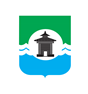 19.12.2023 года № 499РОССИЙСКАЯ ФЕДЕРАЦИЯИРКУТСКАЯ ОБЛАСТЬДУМА БРАТСКОГО РАЙОНАРЕШЕНИЕО внесении изменений в решение Думы Братского района от 28.12.2022 года № 378 «О бюджете муниципального образования «Братский район» на 2023 год и на плановый период 2024 и 2025 годов»Руководствуясь Бюджетным кодексом Российской Федерации, статьями 15, 52 Федерального закона от 06.10.2003 года № 131-ФЗ «Об общих принципах организации местного самоуправления в Российской Федерации», Положением о бюджетном процессе в муниципальном образовании «Братский район», утвержденным решением Думы Братского района от 26.11.2014 года № 14, статьями 30, 46, 68 Устава муниципального образования «Братский район», Дума Братского районаРЕШИЛА:1. Внести в решение Думы Братского района от 28.12.2022 года № 378 «О бюджете муниципального образования «Братский район» на 2023 год и на плановый период 2024 и 2025 годов» (с изменениями, внесенными решением Думы Братского района от 27.09.2023 года № 464) следующие изменения:          1) пункт 1 изложить в следующей редакции: 	«1. Утвердить основные характеристики бюджета муниципального образования «Братский район» (далее – районный бюджет) на 2023 год:прогнозируемый общий объем доходов районного бюджета в сумме 3 611 727,7 тыс. рублей, в том числе налоговые и неналоговые доходы в сумме 601 477,6 тыс. рублей, безвозмездные поступления в сумме 3 010 250,1 тыс. рублей, из них объем межбюджетных трансфертов, получаемых из других бюджетов бюджетной системы Российской Федерации, в сумме 3 008 057,5 тыс. рублей;общий объем расходов районного бюджета в сумме 3 674 587,8 тыс. рублей;размер дефицита районного бюджета в сумме 62 860,1 тыс. рублей, или 10,4% утвержденного общего годового объема доходов районного бюджета без учета утвержденного объема безвозмездных поступлений.	С учетом снижения остатков средств на счетах по учету средств районного бюджета размер дефицита составит 45 050,0 тыс. рублей, или 7,5% утвержденного общего годового объема доходов районного бюджета без учета утвержденного объема безвозмездных поступлений.»;	2) пункт 2 изложить в следующей редакции:«2. Утвердить основные характеристики районного бюджета на плановый период 2024 и 2025 годов:прогнозируемый общий объем доходов районного бюджета на 2024 год в сумме 2 670 442,7 тыс. рублей, в том числе налоговые и неналоговые доходы в сумме 571 403,7 тыс. рублей, безвозмездные поступления в сумме 2 099 039,0 тыс. рублей, из них объем межбюджетных трансфертов, получаемых из других бюджетов бюджетной системы Российской Федерации, в сумме 2 099 039,0 тыс. рублей, на 2025 год в сумме 2 797 729,4 тыс. рублей, в том числе налоговые и неналоговые доходы в сумме 603 515,1 тыс. рублей, безвозмездные поступления в сумме 2 194 214,3 тыс. рублей, из них объем межбюджетных трансфертов, получаемых из других бюджетов бюджетной системы Российской Федерации, в сумме 2 194 214,3 тыс. рублей;общий объем расходов районного бюджета на 2024 год в сумме 2 712 442,7 тыс. рублей, в том числе условно утвержденные расходы в сумме 18 000 тыс. рублей, на 2025 год в сумме 2 820 729,4 тыс. рублей, в том числе условно утвержденные расходы в сумме 37 000,0 тыс. рублей;размер дефицита районного бюджета на 2024 год в сумме 42 000 тыс. рублей, или 7,4% утвержденного общего годового объема доходов районного бюджета без учета утвержденного объема безвозмездных поступлений, на 2025 год в сумме 23 000,0 тыс. рублей, или 3,8% утвержденного общего годового объема доходов районного бюджета без учета утвержденного объема безвозмездных поступлений.»;	3) в пункте 6 на 2023 год цифры «1 826,7» заменить цифрами «1 940,2»;	4) в пункте 8 на 2023 год цифры «500,0» заменить цифрами «50,0»;	5) в пункте 9 на 2023 год цифры «41 993,3» заменить цифрами «42 223,2»;	6) в пункте 10 на 2023 год цифры «15 457,4» заменить цифрами «15 783,4»;7) в пункте 11 на 2023 год цифры «533 602,2» заменить цифрами «584 510,2»;  8) в пункте 12 на 2023 год цифры «3,306» заменить цифрами «3,320»;                      9) в пункте 13 на 2023 год цифры «463 054,6» заменить цифрами «491 740,1»;	10) в пункте 26 по состоянию на 1 января 2024 года цифры «112 390,8» заменить цифрами «114 340,8»;	по состоянию на 1 января 2025 года цифры «154 390,8» заменить цифрами 
«156 340,8»;	по состоянию на 1 января 2026 года цифры «177 390,8» заменить цифрами 
«179 340,8».	11) приложения 2, 3, 4, 5, 6, 7, 8, 9, 10, 13, 14, 15, 17, 18, 19 изложить в новой редакции (прилагаются).    2. Настоящее решение подлежит официальному опубликованию в газете «Братский район».Приложение 2к решению Думы Братского районаот 19.12.2023 года № 499«О внесении изменений в решение Думы Братского района от 28.12.2022 года № 378 «О бюджете муниципального образования «Братский район» на 2023 годи на плановый период 2024 и 2025 годов»«Приложение 3к решению Думы Братского района от 28.12.2022 года № 378 «О бюджете муниципального образования «Братский район» на 2023 годи на плановый период 2024 и 2025 годов»Приложение 3к решению Думы Братского районаот 19.12.2023 года № 499«О внесении изменений в решение Думы Братского района от 28.12.2022 года № 378 «О бюджете муниципального образования «Братский район» на 2023 годи на плановый период 2024 и 2025 годов»«Приложение 4к решению Думы Братского района от 28.12.2022 года № 378 «О бюджете муниципального образования «Братский район» на 2023 годи на плановый период 2024 и 2025 годов»Приложение 4к решению Думы Братского районаот 19.12.2023 года № 499«О внесении изменений в решение Думы Братского района от 28.12.2022 года № 378 «О бюджете муниципального образования «Братский район» на 2023 годи на плановый период 2024 и 2025 годов»«Приложение 5к решению Думы Братского района от 28.12.2022 года № 378 «О бюджете муниципального образования «Братский район» на 2023 годи на плановый период 2024 и 2025 годов»Приложение 5к решению Думы Братского районаот 19.12.2023 года № 499«О внесении изменений в решение Думы Братского района от 28.12.2022 года № 378 «О бюджете муниципального образования «Братский район» на 2023 годи на плановый период 2024 и 2025 годов»«Приложение 6к решению Думы Братского района от 28.12.2022 года № 378 «О бюджете муниципального образования «Братский район» на 2023 годи на плановый период 2024 и 2025 годов»Приложение 6к решению Думы Братского районаот 19.12.2023 года № 499«О внесении изменений в решение Думы Братского района от 28.12.2022 года № 378 «О бюджете муниципального образования «Братский район» на 2023 годи на плановый период 2024 и 2025 годов»«Приложение 7к решению Думы Братского района от 28.12.2022 года № 378 «О бюджете муниципального образования «Братский район» на 2023 годи на плановый период 2024 и 2025 годов»Приложение 7к решению Думы Братского районаот 19.12.2023 года № 499«О внесении изменений в решение Думы Братского района от 28.12.2022 года № 378 «О бюджете муниципального образования «Братский район» на 2023 годи на плановый период 2024 и 2025 годов»«Приложение 8к решению Думы Братского района от 28.12.2022 года № 378 «О бюджете муниципального образования «Братский район» на 2023 годи на плановый период 2024 и 2025 годов»Приложение 8к решению Думы Братского районаот 19.12.2023 года № 499«О внесении изменений в решение Думы Братского района от 28.12.2022 года № 378 «О бюджете муниципального образования «Братский район» на 2023 годи на плановый период 2024 и 2025 годов»«Приложение 9к решению Думы Братского района от 28.12.2022 года № 378 «О бюджете муниципального образования «Братский район» на 2023 годи на плановый период 2024 и 2025 годов»Приложение 9к решению Думы Братского районаот 19.12.2023 года № 499«О внесении изменений в решение Думы Братского района от 28.12.2022 года № 378 «О бюджете муниципального образования «Братский район» на 2023 годи на плановый период 2024 и 2025 годов»«Приложение 10к решению Думы Братского района от 28.12.2022 года № 378 «О бюджете муниципального образования «Братский район» на 2023 годи на плановый период 2024 и 2025 годов»Приложение 10к решению Думы Братского районаот 19.12.2023 года № 499«О внесении изменений в решение Думы Братского района от 28.12.2022 года № 378 «О бюджете муниципального образования «Братский район» на 2023 годи на плановый период 2024 и 2025 годов»«Приложение 13к решению Думы Братского района от 28.12.2022 года № 378 «О бюджете муниципального образования «Братский район» на 2023 годи на плановый период 2024 и 2025 годов»ПОРЯДОКОПРЕДЕЛЕНИЯ РАСЧЕТНОГО ОБЪЕМА ДОХОДНЫХ ИСТОЧНИКОВ И РАСЧЕТНОГО ОБЪЕМА РАСХОДНЫХ ОБЯЗАТЕЛЬСТВ ПОСЕЛЕНИЯ1. Настоящий порядок разработан на основании Закона Иркутской области от 30.11.2021 года № 121-ОЗ «О наделении органов местного самоуправления муниципальных районов Иркутской области государственными полномочиями по расчету и предоставлению дотаций на выравнивание бюджетной обеспеченности поселений, входящих в состав муниципального района Иркутской области, бюджетам поселений» в целях распределения размера дотаций на выравнивание бюджетной обеспеченности поселений за счет средств субвенции из областного бюджета на осуществление областных государственных полномочий по расчету и предоставлению дотаций на выравнивание бюджетной обеспеченности поселений, входящих в состав муниципального района, бюджетам поселений (далее - субвенция), и определяет правила расчета объема доходных источников и расчетного объема расходных обязательств поселения.2. Право на получение дотаций на выравнивание бюджетной обеспеченности поселений за счет средств субвенции имеют поселения:- в бюджетах которых доля дотаций из других бюджетов бюджетной системы Российской Федерации, в течение двух из трех последних отчетных финансовых лет превышала 20 процентов объема доходов местного бюджета, за исключением субвенций и иных межбюджетных трансфертов, предоставляемых на осуществление части полномочий по решению вопросов местного значения в соответствии с соглашениями, заключенными муниципальным районом и поселениями;- в бюджетах которых доля дотаций из других бюджетов бюджетной системы Российской Федерации, в течение двух из трех последних отчетных финансовых лет превышала 50 процентов объема доходов местного бюджета, за исключением субвенций и иных межбюджетных трансфертов, предоставляемых на осуществление части полномочий по решению вопросов местного значения в соответствии с соглашениями, заключенными муниципальным районом и поселениями.3. При формировании проекта бюджета на текущий финансовый год и на плановый период, расчет показателей осуществляется на уровне оценки на 2023 год на основании формы оценки исполнения местного бюджета до конца текущего финансового года с учетом прогноза по доходам, расходам и источникам финансирования дефицита местного бюджета, формируемой в программном продукте «Свод-Смарт» по состоянию на 1 октября 2022 года.3.1. В объем доходных источников, которые могут быть направлены поселением на исполнение расходных обязательств, включаются налоговые (за исключением акцизов по подакцизным товарам (продукции), производимым на территории Российской Федерации) и неналоговые доходы поселения.3.2. В объем расходных обязательств поселения включаются расходы поселения, за исключением расходных обязательств, осуществляемых за счет межбюджетных трансфертов, имеющих целевую направленность, а также акцизов по подакцизным товарам (продукции), производимым на территории Российской Федерации.4. В случае увеличения объема субвенции в 2023 году, расчет показателей осуществляется на основании исходных данных для расчета субвенции (таблица 1), до конца текущего финансового года с учетом прогноза по доходам, расходам и с учетом остатков (за исключением акцизов по подакцизным товарам (продукции), производимым на территории Российской Федерации) по состоянию на 14 декабря 2023 года.4.1. В объем доходных источников, которые могут быть направлены поселением на исполнение расходных обязательств, включаются налоговые и неналоговые доходы поселений (за исключением акцизов по подакцизным товарам (продукции), производимым на территории Российской Федерации), а также дотации на выравнивание бюджетной обеспеченности поселений из бюджета Братского района, и иные межбюджетные трансферты в форме дотации на поддержку мер по обеспечению сбалансированности бюджетов поселений по, с учетом остатков (за исключением акцизов по подакцизным товарам (продукции), производимым на территории Российской Федерации) по состоянию на 14 декабря 2023 года.4.2. В объем расходных обязательств поселения включаются расходы поселения (заработная плата, коммунальные расходы, муниципальная пенсия за выслугу лет, софинансирование, договора ГПХ), за исключением расходных обязательств, осуществляемых за счет межбюджетных трансфертов, имеющих целевую направленность, а также акцизов по подакцизным товарам (продукции), производимым на территории Российской Федерации.4.3. Право на получение средств дотаций на выравнивание бюджетной обеспеченности поселений за счет средств субвенции из областного бюджета на осуществление областных государственных полномочий по расчету и предоставлению дотаций на выравнивание бюджетной обеспеченности поселений, входящих в состав муниципального района, имеют все поселения, в которых объем налоговых и неналоговых доходов (за исключением акцизов по подакцизным товарам (продукции), производимым на территории Российской Федерации), иных межбюджетных трансфертов в форме дотации на сбалансированность бюджетов поселений, дотации бюджетам сельских поселений на выравнивание бюджетной обеспеченности из бюджета Братского района, не превышают расходы без учета межбюджетных трансфертов, имеющих целевую направленность, а также акцизов по подакцизным товарам (продукции), производимым на территории Российской Федерации.Приложение 11к решению Думы Братского районаот 19.12.2023 года № 499«О внесении изменений в решение Думы Братского района от 28.12.2022 года № 378 «О бюджете муниципального образования «Братский район» на 2023 годи на плановый период 2024 и 2025 годов»«Приложение 14к решению Думы Братского района от 28.12.2022 года № 378 «О бюджете муниципального образования «Братский район» на 2023 годи на плановый период 2024 и 2025 годов»Приложение 12к решению Думы Братского районаот 19.12.2023 года № 499«О внесении изменений в решение Думы Братского района от 28.12.2022 года № 378 «О бюджете муниципального образования «Братский район» на 2023 годи на плановый период 2024 и 2025 годов»«Приложение 15к решению Думы Братского района от 28.12.2022 года № 378 «О бюджете муниципального образования «Братский район» на 2023 годи на плановый период 2024 и 2025 годов»Приложение 13к решению Думы Братского районаот 19.12.2023 года № 499«О внесении изменений в решение Думы Братского района от 28.12.2022 года № 378 «О бюджете муниципального образования «Братский район» на 2023 годи на плановый период 2024 и 2025 годов»«Приложение 17к решению Думы Братского района от 28.12.2022 года № 378 «О бюджете муниципального образования «Братский район» на 2023 годи на плановый период 2024 и 2025 годов»Приложение 14к решению Думы Братского районаот 19.12.2023 года № 499«О внесении изменений в решение Думы Братского района от 28.12.2022 года № 378 «О бюджете муниципального образования «Братский район» на 2023 годи на плановый период 2024 и 2025 годов»«Приложение 18к решению Думы Братского района от 28.12.2022 года № 378 «О бюджете муниципального образования «Братский район» на 2023 годи на плановый период 2024 и 2025 годов»Приложение 15к решению Думы Братского районаот 19.12.2023 года № 499«О внесении изменений в решение Думы Братского района от 28.12.2022 года № 378 «О бюджете муниципального образования «Братский район» на 2023 годи на плановый период 2024 и 2025 годов»«Приложение 19к решению Думы Братского района от 28.12.2022 года № 378 «О бюджете муниципального образования «Братский район» на 2023 годи на плановый период 2024 и 2025 годов»Председатель Думы Братского района ___________________С.В. КоротченкоМэр Братского района ___________________А.С. ДубровинПриложение 1к решению Думы Братского районаот 19.12.2023 года № 499«О внесении изменений в решение Думы Братского района от 28.12.2022 года № 378 «О бюджете муниципального образования «Братский район» на 2023 годи на плановый период 2024 и 2025 годов»«Приложение 2к решению Думы Братского района от 28.12.2022 года № 378 «О бюджете муниципального образования «Братский район» на 2023 годи на плановый период 2024 и 2025 годов»Прогнозируемые доходы районного бюджета на 2023 год по классификации доходов бюджетов Российской ФедерацииПрогнозируемые доходы районного бюджета на 2023 год по классификации доходов бюджетов Российской ФедерацииПрогнозируемые доходы районного бюджета на 2023 год по классификации доходов бюджетов Российской ФедерацииПрогнозируемые доходы районного бюджета на 2023 год по классификации доходов бюджетов Российской Федерации(тыс. руб.)Наименование Код бюджетной классификации Российской ФедерацииСумма Наименование Код бюджетной классификации Российской ФедерацииСумма НАЛОГОВЫЕ И НЕНАЛОГОВЫЕ ДОХОДЫ000 1 00 00000 00 0000 000601 477,6НАЛОГИ НА ПРИБЫЛЬ, ДОХОДЫ000 1 01 00000 00 0000 000 417 761,9Налог на доходы физических лиц000 1 01 02000 01 0000 110 417 761,9Налог на доходы физических лиц с доходов, источником которых является налоговый агент, за исключением доходов, в отношении которых исчисление и уплата налога осуществляются в соответствии со статьями 227, 227.1 и 228 Налогового кодекса Российской Федерации000 1 01 02010 01 0000 110405 072,4Налог на доходы физических лиц с доходов, полученных от осуществления деятельности физическими лицами, зарегистрированными в качестве индивидуальных предпринимателей, нотариусов, занимающихся частной практикой, адвокатов, учредивших адвокатские кабинеты и других лиц, занимающихся частной практикой в соответствии со статьей 227 Налогового кодекса Российской Федерации000 1 01 02020 01 0000 110832,0Налог на доходы физических лиц с доходов, полученных физическими лицами в соответствии со статьей 228 Налогового Кодекса Российской Федерации000 1 01 02030 01 0000 1101 698,3Налог на доходы физических лиц в виде фиксированных авансовых платежей с доходов, полученных физическими лицами, являющимися иностранными гражданами, осуществляющими трудовую деятельность по найму у физических лиц на основании патента в соответствии со статьей 227.1 Налогового кодекса Российской Федерации000 1 01 02040 01 0000 110 155,4Налог на доходы физических лиц части суммы налога, превышающей 650 000 рублей, относящейся к части налоговой базы, превышающей 5 000 000 рублей000 1 01 02080 01 0000 110 4 419,5Налог на доходы физических лиц в отношении доходов от долевого участия в организации, полученных в виде дивидендов (в части суммы налога, не превышающей 650 000 рублей)000 1 01 02130 01 0000 110 693,9Налог на доходы физических лиц в отношении доходов от долевого участия в организации, полученных в виде дивидендов (в части суммы налога, превышающей 650 000 рублей)000 1 01 02140 01 0000 110 4 890,4НАЛОГИ НА ТОВАРЫ (РАБОТЫ, УСЛУГИ), РЕАЛИЗУЕМЫЕ НА ТЕРРИТОРИИ РОССИЙСКОЙ ФЕДЕРАЦИИ000 1 03 00000 00 0000 00016 770,2Акцизы по подакцизным товарам (продукции), производимым на территории Российской Федерации000 1 03 02000 01 0000 11016 770,2Доходы от уплаты акцизов на дизельное топливо, подлежащие распределению между бюджетами субъектов Российской Федерации и местными бюджетами с учетом установленных дифференцированных нормативов отчислений в местные бюджеты000 1 03 02230 01 0000 1108 722,2Доходы от уплаты акцизов на дизельное топливо, подлежащие распределению между бюджетами субъектов Российской Федерации и местными бюджетами с учетом установленных дифференцированных нормативов отчислений в местные бюджеты (по нормативам, установленным Федеральным законом о федеральном бюджете в целях формирования дорожных фондов субъектов Российской Федерации)000 1 03 02231 01 0000 1108 722,2Доходы от уплаты акцизов на моторные масла для дизельных и (или) карбюраторных (инжекторных) двигателей, подлежащие распределению между бюджетами субъектов Российской Федерации и местными бюджетами с учетом установленных дифференцированных нормативов отчислений в местные бюджеты000 1 03 02240 01 0000 11043,4Доходы от уплаты акцизов на моторные масла для дизельных и (или) карбюраторных (инжекторных) двигателей, подлежащие распределению между бюджетами субъектов Российской Федерации и местными бюджетами с учетом установленных дифференцированных нормативов отчислений в местные бюджеты (по нормативам, установленным Федеральным законом о федеральном бюджете в целях формирования дорожных фондов субъектов Российской Федерации)000 1 03 02241 01 0000 11043,4Доходы от уплаты акцизов на автомобильный бензин, подлежащие распределению между бюджетами субъектов Российской Федерации и местными бюджетами с учетом установленных дифференцированных нормативов отчислений в местные бюджеты000 1 03 02250 01 0000 1109 054,1Доходы от уплаты акцизов на автомобильный бензин, подлежащие распределению между бюджетами субъектов Российской Федерации и местными бюджетами с учетом установленных дифференцированных нормативов отчислений в местные бюджеты (по нормативам, установленным Федеральным законом о федеральном бюджете в целях формирования дорожных фондов субъектов Российской Федерации)000 1 03 02251 01 0000 1109 054,1Доходы от уплаты акцизов на прямогонный бензин, подлежащие распределению между бюджетами субъектов Российской Федерации и местными бюджетами с учетом установленных дифференцированных нормативов отчислений в местные бюджеты000 1 03 02260 01 0000 110-1 049,5Доходы от уплаты акцизов на прямогонный бензин, подлежащие распределению между бюджетами субъектов Российской Федерации и местными бюджетами с учетом установленных дифференцированных нормативов отчислений в местные бюджеты (по нормативам, установленным Федеральным законом о федеральном бюджете в целях формирования дорожных фондов субъектов Российской Федерации)000 1 03 02261 01 0000 110-1 049,5НАЛОГИ НА СОВОКУПНЫЙ ДОХОД000 1 05 00000 00 0000 00031 578,6Налог, взимаемый в связи с применением упрощенной системы налогообложения000 1 05 01000 00 0000 110 27 210,7Налог, взимаемый с налогоплательщиков, выбравших в качестве объекта налогообложения доходы000 1 05 01010 01 0000 110 17 964,6Налог, взимаемый с налогоплательщиков, выбравших в качестве объекта налогообложения доходы000 1 05 01011 01 0000 110 17 964,6Налог, взимаемый с налогоплательщиков, выбравших в качестве объекта налогообложения доходы, уменьшенные на величину расходов000 1 05 01020 01 0000 110 9 246,1Налог, взимаемый с налогоплательщиков, выбравших в качестве объекта налогообложения доходы, уменьшенные на величину расходов000 1 05 01021 01 0000 110 9 246,1Единый сельскохозяйственный налог 000 1 05 03000 01 0000 110 821,9Единый сельскохозяйственный налог 000 1 05 03010 01 0000 110 821,9Налог, взимаемый в связи с применением патентной системы налогообложения000 1 05 04000 02 0000 1103 546,0Налог, взимаемый в связи с применением патентной системы налогообложения, зачисляемый в бюджеты муниципальных районов000 1 05 04020 02 0000 1103 546,0НАЛОГИ НА ИМУЩЕСТВО000 1 06 00000 00 0000 000584,9Налог на имущество физических лиц000 1 06 01000 00 0000 11019,6Налог на имущество физических лиц, взимаемый по ставкам, применяемым к объектам налогообложения, расположенным в границах межселенных территорий000 1 06 01030 00 0000 11019,6Земельный налог000 1 06 06000 00 0000 110565,3Земельный налог с организаций000 1 06 06030 00 0000 110292,5Земельный налог с организаций, обладающих земельным участком, расположенным в границах межселенных территорий000 1 06 06033 05 0000 110292,5Земельный налог с физических лиц000 1 06 06040 00 0000 110272,8Земельный налог с физических лиц, обладающих земельным участком, расположенным в границах межселенных территорий000 1 06 06043 05 0000 110272,8ГОСУДАРСТВЕННАЯ ПОШЛИНА000 1 08 00000 00 0000 0005 662,0Государственная пошлина по делам, рассматриваемым в судах общей юрисдикции, мировыми судьями000 1 08 03000 01 0000 1105 662,0Государственная пошлина по делам, рассматриваемым в судах общей юрисдикции, мировыми судьями (за исключением Верховного Суда Российской Федерации)000 1 08 03010 01 0000 110 5 662,0ДОХОДЫ ОТ ИСПОЛЬЗОВАНИЯ ИМУЩЕСТВА, НАХОДЯЩЕГОСЯ В ГОСУДАРСТВЕННОЙ И МУНИЦИПАЛЬНОЙ СОБСТВЕННОСТИ000 1 11 00000 00 0000 00029 814,8Доходы, получаемые в виде арендной либо иной платы за передачу в возмездное пользование государственного и муниципального имущества (за исключением имущества бюджетных и автономных учреждений, а также имущества государственных и муниципальных унитарных предприятий, в том числе казенных)000 1 11 05000 00 0000 12028 955,5Доходы, получаемые в виде арендной платы за земельные участки, государственная собственность на которые не разграничена, а также средства от продажи права на заключение договоров аренды указанных земельных участков000 1 11 05010 00 0000 12020 300,0Доходы, получаемые в виде арендной платы за земельные участки, государственная собственность на которые не разграничена и которые расположены в границах сельских поселений и межселенных территорий муниципальных районов, а также средства от продажи права на заключение договоров аренды указанных земельных участков000 1 11 05013 05 0000 12019 000,0Доходы, получаемые в виде арендной платы за земельные участки, государственная собственность на которые не разграничена и которые расположены в границах городских поселений, а также средства от продажи права на заключение договоров аренды указанных земельных участков000 1 11 05013 13 0000 1201 300,0Доходы, получаемые в виде арендной платы за земли после разграничения государственной собственности на землю, а также средства от продажи права на заключение договоров аренды указанных земельных участков (за исключением земельных участков бюджетных и автономных учреждений)000 1 11 05020 00 0000 1201 506,0Доходы, получаемые в виде арендной платы, а также средства от продажи права на заключение договоров аренды за земли, находящиеся в собственности муниципальных районов (за исключением земельных участков муниципальных бюджетных и автономных учреждений)000 1 11 05025 05 0000 1201 506,0Доходы от сдачи в аренду имущества, находящегося в оперативном управлении органов государственной власти, органов местного самоуправления, государственных внебюджетных фондов и созданных ими учреждений (за исключением имущества бюджетных и автономных учреждений)000 1 11 05030 00 0000 12049,5Доходы от сдачи в аренду имущества, находящегося в оперативном управлении органов управления муниципальных районов и созданных ими учреждений (за исключением имущества муниципальных бюджетных и автономных учреждений)000 1 11 05035 05 0000 12049,5Доходы от сдачи в аренду имущества, составляющего государственную (муниципальную) казну (за исключением земельных участков)000 1 11 05070 00 0000 1207 100,0Доходы от сдачи в аренду имущества, составляющего казну муниципальных районов (за исключением земельных участков)000 1 11 05075 05 0000 1207 100,0Платежи от государственных и муниципальных унитарных предприятий000 1 11 07000 00 0000 120559,3Доходы от перечисления части прибыли государственных и муниципальных унитарных предприятий, остающейся после уплаты налогов и обязательных платежей000 1 11 07010 00 0000 120559,3Доходы от перечисления части прибыли, остающейся после уплаты налогов и иных обязательных платежей муниципальных унитарных предприятий, созданных муниципальными районами000 1 11 07015 05 0000 120559,3Прочие доходы от использования имущества и прав, находящихся в государственной и муниципальной собственности (за исключением имущества бюджетных и автономных учреждений, а также имущества государственных и муниципальных унитарных предприятий, в том числе казенных)000 1 11 09000 00 0000 120300,0Плата, поступившая в рамках договора за предоставление права на размещение и эксплуатацию нестационарного торгового объекта, установку и эксплуатацию рекламных конструкций на землях или земельных участках, находящихся в государственной или муниципальной собственности, и на землях или земельных участках, государственная собственность на которые не разграничена000 1 11 09080 00 0000 120300,0Плата, поступившая в рамках договора за предоставление права на размещение и эксплуатацию нестационарного торгового объекта, установку и эксплуатацию рекламных конструкций на землях или земельных участках, находящихся в собственности муниципальных районов, и на землях или земельных участках, государственная собственность на которые не разграничена000 1 11 09080 05 0000 120300,0ПЛАТЕЖИ ПРИ ПОЛЬЗОВАНИИ ПРИРОДНЫМИ РЕСУРСАМИ000 1 12 00000 00 0000 0004 751,7Плата за негативное воздействие на окружающую среду000 1 12 01000 01 0000 1204 751,7Плата за выбросы загрязняющих веществ в атмосферный воздух стационарными объектами000 1 12 01010 01 0000 120253,1Плата за сбросы загрязняющих веществ в водные объекты000 1 12 01030 01 0000 120105,2Плата за размещение отходов производства и потребления000 1 12 01040 01 0000 1204 393,4Плата за размещение отходов производства000 1 12 01041 01 0000 1203 046,2Плата за размещение твердых коммунальных отходов000 1 12 01042 01 0000 1201 347,2ДОХОДЫ ОТ ОКАЗАНИЯ ПЛАТНЫХ УСЛУГ (РАБОТ) И КОМПЕНСАЦИИ ЗАТРАТ ГОСУДАРСТВА000 1 13 00000 00 0000 00045 491,6Доходы от оказания платных услуг (работ) 000 1 13 01000 00 0000 13042 755,7Прочие доходы от оказания платных услуг (работ)000 1 13 01990 00 0000 13042 755,7Прочие доходы от оказания платных услуг (работ) получателями средств бюджетов муниципальных районов 000 1 13 01995 05 0000 13042 755,7Доходы от компенсации затрат государства000 1 13 02000 00 0000 1302 735,9Прочие доходы от компенсации затрат государства000 1 13 02990 00 0000 1302 735,9Прочие доходы от компенсации затрат бюджетов муниципальных районов 000 1 13 02995 05 0000 1302 735,9ДОХОДЫ ОТ ПРОДАЖИ МАТЕРИАЛЬНЫХ И НЕМАТЕРИАЛЬНЫХ АКТИВОВ000 1 14 00000 00 0000 00037 007,2Доходы от реализации имущества, находящегося в государственной и муниципальной собственности (за исключением имущества бюджетных и автономных учреждений, а также имущества государственных и муниципальных унитарных предприятий, в том числе казенных)000 1 14 02000 00 0000 000313,9Доходы от реализации имущества, находящегося в собственности муниципальных районов (за исключением имущества муниципальных бюджетных и автономных учреждений, а также имущества муниципальных унитарных предприятий, в том числе казенных), в части реализации основных средств по указанному имуществу000 1 14 02050 05 0000 410220,7Доходы от реализации имущества, находящегося в оперативном управлении учреждений, находящихся в ведении органов управления муниципальных районов (за исключением имущества муниципальных бюджетных и автономных учреждений), в части реализации основных средств по указанному имуществу000 1 14 02052 05 0000 41020,7Доходы от реализации иного имущества, находящегося в собственности муниципальных районов (за исключением имущества муниципальных бюджетных и автономных учреждений, а также имущества муниципальных унитарных предприятий, в том числе казенных), в части реализации основных средств по указанному имуществу000 1 14 02053 05 0000 410200,0Доходы от реализации имущества, находящегося в собственности муниципальных районов (за исключением имущества муниципальных бюджетных и автономных учреждений, а также имущества муниципальных унитарных предприятий, в том числе казенных), в части реализации материальных запасов по указанному имуществу000 1 14 02050 05 0000 44093,2Доходы от реализации имущества, находящегося в оперативном управлении учреждений, находящихся в ведении органов управления муниципальных районов (за исключением имущества муниципальных бюджетных и автономных учреждений), в части реализации материальных запасов по указанному имуществу000 1 14 02052 05 0000 44093,2Доходы от продажи земельных участков, находящихся в государственной и муниципальной собственности (за исключением земельных участков бюджетных и автономных учреждений)000 1 14 06000 00 0000 430756,0Доходы от продажи земельных участков, государственная собственность на которые не разграничена000 1 14 06010 00 0000 430756,0Доходы от продажи земельных участков, государственная собственность на которые не разграничена и которые расположены в границах сельских поселений и межселенных территорий муниципальных районов000 1 14 06013 05 0000 430216,0Доходы от продажи земельных участков, государственная собственность на которые не разграничена и которые расположены в границах городских поселений000 1 14 06013 13 0000 430540,0Доходы от продажи земельных участков, государственная собственность на которые разграничена (за исключением земельных участков бюджетных и автономных учреждений)000 1 14 06020 00 0000 4304,6Доходы от продажи земельных участков, находящихся в собственности муниципальных районов (за исключением земельных участков муниципальных бюджетных и автономных учреждений)000 1 14 06025 05 0000 4304,6Плата за увеличение площади земельных участков, находящихся в частной собственности, в результате перераспределения таких земельных участков и земель (или) земельных участков, находящихся в государственной или муниципальной собственности000 1 14 063000 00 0000 430152,0Плата за увеличение площади земельных участков, находящихся в частной собственности, в результате перераспределения таких земельных участков и земель (или) земельных участков, государственная собственность на которые не разграничена000 1 14 06310 00 0000 430152,0Плата за увеличение площади земельных участков, находящихся в частной собственности, в результате перераспределения таких земельных участков и земель (или) земельных участков, государственная собственность на которые не разграничена и которые расположены в границах сельских поселений и межселенных территорий муниципальных районов000 1 14 06313 05 0000 43088,3Плата за увеличение площади земельных участков, находящихся в частной собственности, в результате перераспределения таких земельных участков и земель (или) земельных участков, государственная собственность на которые не разграничена и которые расположены в границах городских поселений000 1 14 06313 13 0000 43063,7Доходы от приватизации имущества, находящегося в государственной и муниципальной собственности000 1 14 13000 00 0000 41035 780,7Доходы от приватизации имущества, находящегося в собственности муниципальных районов, в части приватизации нефинансовых активов имущества казны000 1 14 13050 05 0000 41035 780,7ШТРАФЫ, САНКЦИИ, ВОЗМЕЩЕНИЕ УЩЕРБА000 1 16 00000 00 0000 00010 555,5Административные штрафы, установленные Кодексом Российской Федерации об административных правонарушениях000 1 16 01000 01 0000 14089,5Административные штрафы, установленные Главой 5 Кодекса Российской Федерации об административных правонарушениях, за административные правонарушения, посягающие на права граждан000 1 16 01050 01 0000 14019,7Административные штрафы, установленные Главой 5 Кодекса Российской Федерации об административных правонарушениях, за административные правонарушения, посягающие на права граждан, налагаемые мировыми судьями, комиссиями по делам несовершеннолетних и защите их прав000 1 16 01053 01 0000 14019,7Административные штрафы, установленные главой 6 Кодекса Российской Федерации об административных правонарушениях, за административные правонарушения, посягающие на здоровье, санитарно-эпидемиологическое благополучие населения и общественную нравственность000 1 16 01060 01 0000 14024,5Административные штрафы, установленные главой 6 Кодекса Российской Федерации об административных правонарушениях, за административные правонарушения, посягающие на здоровье, санитарно-эпидемиологическое благополучие населения и общественную нравственность, налагаемые мировыми судьями, комиссиями по делам несовершеннолетних и защите их прав000 1 16 01063 01 0000 14024,5Административные штрафы, установленные Главой 7 Кодекса Российской Федерации об административных правонарушениях, за административные правонарушения в области охраны собственности000 1 16 01070 01 0000 1400,2Административные штрафы, установленные Главой 7 Кодекса Российской Федерации об административных правонарушениях, за административные правонарушения в области охраны собственности, налагаемые мировыми судьями, комиссиями по делам несовершеннолетних и защите их прав000 1 16 01073 01 0000 1400,2Административные штрафы, установленные Главой 11 Кодекса Российской Федерации об административных правонарушениях, за административные правонарушения на транспорте000 1 16 01110 01 0000 1400,2Административные штрафы, установленные Главой 11 Кодекса Российской Федерации об административных правонарушениях, за административные правонарушения на транспорте, налагаемые мировыми судьями, комиссиями по делам несовершеннолетних и защите их прав000 1 16 01113 01 0000 1400,2Административные штрафы, установленные главой 19 Кодекса Российской Федерации об административных правонарушениях, за административные правонарушения против порядка управления000 1 16 01190 01 0000 1404,3Административные штрафы, установленные Главой 19 Кодекса Российской Федерации об административных правонарушениях, за административные правонарушения против порядка управления, налагаемые мировыми судьями, комиссиями по делам несовершеннолетних и защите их прав000 1 16 01193 01 0000 1404,3Административные штрафы, установленные главой 20 Кодекса Российской Федерации об административных правонарушениях, за административные правонарушения, посягающие на общественный порядок и общественную безопасность000 1 16 01200 01 0000 14040,6Административные штрафы, установленные Главой 20 Кодекса Российской Федерации об административных правонарушениях, за административные правонарушения, посягающие на общественный порядок и общественную безопасность, налагаемые мировыми судьями, комиссиями по делам несовершеннолетних и защите их прав000 1 16 01203 01 0000 14040,6Штрафы, неустойки, пени, уплаченные в соответствии с законом или договором в случае неисполнения или ненадлежащего исполнения обязательств перед государственным (муниципальным) органом, органом управления государственным внебюджетным фондом, казенным учреждением, Центральным банком Российской Федерации, иной организацией, действующей от имени Российской Федерации000 1 16 07000 00 0000 1401 378,4Штрафы, неустойки, пени, уплаченные в случае просрочки исполнения поставщиком (подрядчиком, исполнителем) обязательств, предусмотренных государственным (муниципальным) контрактом000 1 16 07010 00 0000 140619,0Штрафы, неустойки, пени, уплаченные в случае просрочки исполнения поставщиком (подрядчиком, исполнителем) обязательств, предусмотренных муниципальным контрактом, заключенным муниципальным органом, казенным учреждением муниципального района000 1 16 07010 05 0000 140619,0Иные штрафы, неустойки, пени, уплаченные в соответствии с законом или договором в случае неисполнения или ненадлежащего исполнения обязательств перед муниципальным органом, (муниципальным казенным учреждением) муниципального района000 1 16 07090 00 0000 140759,4Иные штрафы, неустойки, пени, уплаченные в соответствии с законом или договором в случае неисполнения или ненадлежащего исполнения обязательств перед муниципальным органом, (муниципальным казенным учреждением) муниципального района000 1 16 07090 05 0000 140759,4Платежи в целях возмещения причиненного ущерба (убытков)000 1 16 10000 00 0000 140740,7Доходы от денежных взысканий (штрафов), поступающие в счет погашения задолженности, образовавшейся до 1 января 2020 года, подлежащие зачислению в бюджеты бюджетной системы Российской Федерации по нормативам, действовавшим в 2019 году000 1 16 10120 00 0000 140740,7Доходы от денежных взысканий (штрафов), поступающие в счет погашения задолженности, образовавшейся до 1 января 2020 года, подлежащие зачислению в бюджет муниципального образования по нормативам, действовавшим в 2019 году000 1 16 10123 01 0000 140735,2Доходы от денежных взысканий (штрафов), поступающие в счет погашения задолженности, образовавшейся до 1 января 2020 года, подлежащие зачислению в федеральный бюджет и бюджет муниципального образования по нормативам, действовавшим в 2019 году000 1 16 10129 01 0000 1405,5Платежи, уплачиваемые в целях возмещения вреда000 1 16 11000 01 0000 1407 860,8Платежи по искам о возмещении вреда, причиненного окружающей среде, а также платежи, уплачиваемые при добровольном возмещении вреда, причиненного окружающей среде (за исключением вреда, причиненного окружающей среде на особо охраняемых природных территориях), подлежащие зачислению в бюджет муниципального образования000 1 16 11050 01 0000 1407 860,8Доходы от сумм пеней, предусмотренных законодательством Российской Федерации о налогах и сборах, подлежащие зачислению в бюджеты субъектов Российской Федерации по нормативу, установленному Бюджетным кодексом Российской Федерации, распределяемые Федеральным казначейством между бюджетами субъектов Российской Федерации в соответствии с федеральным законом о федеральном бюджете000 1 16 18000 02 0000 140486,1ПРОЧИЕ НЕНАЛОГОВЫЕ ДОХОДЫ000 1 17 00000 00 0000 0001 499,2Инициативные платежи000 1 17 15000 00 0000 1501 499,2Инициативные платежи, зачисляемые в бюджеты муниципальных районов000 1 17 15030 05 0000 1501 499,2БЕЗВОЗМЕЗДНЫЕ ПОСТУПЛЕНИЯ000 2 00 00000 00 0000 0003 010 250,1БЕЗВОЗМЕЗДНЫЕ ПОСТУПЛЕНИЯ ОТ ДРУГИХ БЮДЖЕТОВ БЮДЖЕТНОЙ СИСТЕМЫ РОССИЙСКОЙ ФЕДЕРАЦИИ 000 2 02 00000 00 0000 0003 008 057,5Дотации бюджетам бюджетной системы Российской Федерации000 2 02 10000 00 0000 150454 089,7Дотации бюджетам муниципальных районов на выравнивание бюджетной обеспеченности из бюджета субъекта Российской Федерации 000 2 02 15001 05 0000 150150 229,2Дотации бюджетам муниципальных районов на поддержку мер по обеспечению сбалансированности бюджетов000 2 02 15002 05 0000 150303 860,5Субсидии бюджетам бюджетной системы Российской Федерации (межбюджетные субсидии)000 2 02 20000 00 0000 150326 455,3Субсидии бюджетам муниципальных районов на переселение граждан из жилищного фонда, признанного непригодным для проживания, и (или) жилищного фонда с высоким уровнем износа (более 70 процентов)000 2 02 20079 05 0000 1505 527,1Субсидии бюджетам муниципальных районов на обновление материально-технической базы для организации учебно-исследовательской, научно-практической, творческой деятельности, занятий физической культурой и спортом в образовательных организациях000 2 02 25098 05 0000 15021 778,9Субсидии бюджетам муниципальных районов на создание дополнительных мест для детей в возрасте от 1,5 до 3 лет в образовательных организациях, осуществляющих образовательную деятельность по образовательным программам дошкольного образования000 2 02 25232 05 0000 1500,0Субсидии бюджетам муниципальных районов на организацию бесплатного горячего питания обучающихся, получающих начальное общее образование в государственных и муниципальных образовательных организациях000 2 02 25304 05 0000 15024 536,2Субсидии бюджетам муниципальных районов на реализацию мероприятий по обеспечению жильем молодых семей000 2 02 25497 05 0000 1505 425,8Субсидии бюджетам муниципальных районов на поддержку отрасли культуры000 2 02 25519 05 0000 150212,2Прочие субсидии бюджетам муниципальных районов - всего, в т.ч.:000 2 02 29999 05 0000 150268 975,1  - субсидии на частичное финансовое обеспечение (возмещение) транспортных расходов юридических лиц и индивидуальных предпринимателей, осуществляющих розничную торговлю и доставку продовольственных товаров000 2 02 29999 05 0000 1501 228,4 - субсидии для организации отдыха детей в каникулярное время на оплату стоимости набора продуктов питания в лагерях с дневным пребыванием детей, организованных органами местного самоуправления муниципальных образований Иркутской области000 2 02 29999 05 0000 1502 892,3 - субсидии на приобретение спортивного оборудования и инвентаря для оснащения муниципальных организаций, осуществляющих деятельность в сфере физической культуры и спорта000 2 02 29999 05 0000 150440,9  - субсидии на реализацию мероприятий перечня проектов народных инициатив000 2 02 29999 05 0000 15015 000,0  - субсидии на приобретение средств обучения и воспитания, необходимых для оснащения учебных кабинетов муниципальных общеобразовательных организаций в Иркутской области000 2 02 29999 05 0000 1502 275,0  - субсидии на реализацию первоочередных мероприятий по модернизации объектов теплоснабжения и подготовке к отопительному сезону объектов коммунальной инфраструктуры, находящихся в муниципальной собственности, а также мероприятий по модернизации систем коммунальной инфраструктуры, которые находятся или будут находиться в муниципальной собственности 000 2 02 29999 05 0000 15030 043,9  - cубсидии на создание мест (площадок) накопления твердых коммунальных отходов000 2 02 29999 05 0000 1501 729,0  - субсидии по обеспечению бесплатным двухразовым питанием обучающихся с ограниченными возможностями здоровья в муниципальных общеобразовательных организациях в Иркутской области000 2 02 29999 05 0000 1505 713,4  - субсидии на повышение эксплуатационной надежности гидротехнических сооружений путем их приведения к безопасному техническому состоянию000 2 02 29999 05 0000 150869,0   - субсидии на осуществление дорожной деятельности в отношении автомобильных дорог местного значения000 2 02 29999 05 0000 1508 309,3  - субсидии на выплату денежного содержания с начислениями на него главам, муниципальным служащим органов местного самоуправления муниципальных районов (городских округов) Иркутской области, а также заработной платы с начислениями на нее техническому и вспомогательному персоналу органов местного самоуправления муниципальных районов (городских округов) Иркутской области, работникам учреждений, находящихся в ведении органов местного самоуправления муниципальных районов (городских округов) Иркутской области000 2 02 29999 05 0000 150111 031,3 - субсидии на обеспечение бесплатным питьевым молоком обучающихся 1 – 4 классов муниципальных общеобразовательных организаций в Иркутской области000 2 02 29999 05 0000 1504 614,5  - субсидии на приобретение оборудования и создание плоскостных спортивных сооружений в сельской местности 000 2 02 29999 05 0000 1503 681,8  - субсидии местным бюджетам на строительство генерирующих объектов на основе возобновляемых источников энергии, модернизацию и реконструкцию существующих объектов, вырабатывающих тепловую и электрическую энергию с использованием высокоэффективного энергогенерирующего оборудования с альтернативными источниками энергии, и на содействие развитию и модернизации электроэнергетики в Иркутской области000 2 02 29999 05 0000 1500,0  - субсидии на приобретение средств обучения и воспитания, необходимых для оснащения муниципальных дошкольных образовательных организаций в Иркутской области при создании в них дополнительных мест для детей в возрасте до семи лет000 2 02 29999 05 0000 150863,2  - субсидии на реализацию мероприятий в области газификации и газоснабжения на территории Иркутской области000 2 02 29999 05 0000 1500,0 - субсидии на приобретение средств обучения и воспитания, необходимых для оснащения учебных кабинетов муниципальных общеобразовательных организаций в Иркутской области000 2 02 29999 05 0000 1500,0 - субсидии на приобретение средств обучения и воспитания, необходимых для оснащения муниципальных общеобразовательных организаций в Иркутской области, в целях создания в них условий для развития агробизнес-образования 000 2 02 29999 05 0000 1502 183,9 - субсидии на реализацию мероприятий по приобретению учебников и учебных пособий, а также учебно-методических материалов, необходимых для реализации образовательных программ начального общего, основного общего, среднего общего образования муниципальными общеобразовательными организациями в Иркутской области000 2 02 29999 05 0000 1503 220,7 - субсидии на осуществление мероприятий по капитальному ремонту образовательных организаций000 2 02 29999 05 0000 15060 097,6  - субсидии на содействие развитию и модернизации электроэнергетики в Иркутской области000 2 02 29999 05 0000 1504 689,8 - субсидии на актуализацию документов территориального планирования000 2 02 29999 05 0000 1504 579,9 - субсидии на актуализацию документов градостроительного зонирования000 2 02 29999 05 0000 1502 602,9 - субсидии на финансовую поддержку реализации инициативных проектов 000 2 02 29999 05 0000 1502 908,3Субвенции бюджетам бюджетной системы Российской Федерации000 2 02 30000 00 0000 1502 113 829,5Субвенции бюджетам муниципальных районов на осуществление полномочий по составлению (изменению, дополнению) списков кандидатов в присяжные заседатели федеральных судов общей юрисдикции в Российской Федерации000 2 02 35120 05 0000 15025,6Субвенции бюджетам муниципальных районов на выполнение передаваемых полномочий субъектов Российской Федерации - всего, в т.ч.:000 2 02 30024 05 0000 150496 633,0  - хранение, комплектование, учет и использование архивных документов, относящихся к государственной собственности Иркутской области000 2 02 30024 05 0000 1503 432,7  - государственные полномочия в сфере труда000 2 02 30024 05 0000 1501 323,8  - определение персонального состава и обеспечение деятельности районных (городских), районных в городах комиссий по делам несовершеннолетних и защите их прав000 2 02 30024 05 0000 1502 441,7  - определение персонального состава и обеспечение деятельности административных комиссий000 2 02 30024 05 0000 1501 328,0  - предоставление мер социальной поддержки многодетным и малоимущим семьям000 2 02 30024 05 0000 15015 075,5  - государственные полномочия по организации мероприятий при осуществлении деятельности по обращению с собаками и кошками без владельцев в границах населенных пунктов Иркутской области000 2 02 30024 05 0000 1502 071,3  - определение перечня должностных лиц органов местного самоуправления, уполномоченных составлять протоколы об административных нарушениях, предусмотренных отдельными законами Иркутской области об административной ответственности000 2 02 30024 05 0000 1500,7  - государственные полномочия по обеспечению бесплатным двухразовым питанием детей-инвалидов000 2 02 30024 05 0000 1501 287,6  - государственные полномочия по обеспечению бесплатным питанием обучающихся, пребывающих на полном государственном обеспечении в организациях социального обслуживания, находящихся в ведении Иркутской области, посещающих муниципальные общеобразовательные организации000 2 02 30024 05 0000 150339,9  -  государственные полномочия по расчету и предоставлению дотаций на выравнивание бюджетной обеспеченности поселений, входящих в состав муниципального района Иркутской области, бюджетам поселений000 2 02 30024 05 0000 150469 331,8Прочие субвенции бюджетам муниципальных районов - всего, в т.ч.: 000 2 02 39999 05 0000 1501 617 170,9 - субвенции на обеспечение государственных гарантий реализации прав на получение общедоступного и бесплатного начального общего, основного общего, среднего общего образования в муниципальных общеобразовательных организациях, обеспечение дополнительного образования детей в муниципальных общеобразовательных организациях000 2 02 39999 05 0000 1501 144 761,6 - субвенции на обеспечение государственных гарантий реализации прав на получение общедоступного и бесплатного дошкольного образования в муниципальных дошкольных образовательных и общеобразовательных организациях000 2 02 39999 05 0000 150472 409,3Иные межбюджетные трансферты000 2 02 40000 00 0000 150113 683,0Межбюджетные трансферты, передаваемые бюджетам муниципальных районов из бюджетов поселений на осуществление части полномочий по решению вопросов местного значения в соответствии с заключенными соглашениями000 2 02 40014 05 0000 15021 649,4Межбюджетные трансферты, передаваемые бюджетам муниципальных районов на проведение мероприятий по обеспечению деятельности советников директора по воспитанию и взаимодействию с детскими общественными объединениями в общеобразовательных организациях000 2 02 45179 05 0000 1508 128,2Межбюджетные трансферты бюджетам муниципальных районов на ежемесячное денежное вознаграждение за классное руководство педагогическим работникам государственных и муниципальных общеобразовательных организаций000 2 02 45303 05 0000 15068 058,1Прочие межбюджетные трансферты, передаваемые бюджетам муниципальных районов - всего, в т.ч.: 000 2 02 49999 05 0000 15015 847,3 - Иные межбюджетные трансферты на реализацию мероприятий, связанных с достижением наилучших результатов по увеличению налоговых и неналоговых доходов местных бюджетов, а также с проведением преобразования муниципальных образований Иркутской области в форме объединения000 2 02 49999 05 0000 1501 833,3 - Иные межбюджетные трансферты на реализацию мероприятий по приобретению подвижного состава пассажирского транспорта общего пользования000 2 02 49999 05 0000 15014 014,0ПРОЧИЕ БЕЗВОЗМЕЗДНЫЕ ПОСТУПЛЕНИЯ 000 2 07 00000 00 0000 0005 999,6Прочие безвозмездные поступления в бюджеты муниципальных районов000 2 07 05000 05 0000 1505 999,6Прочие безвозмездные поступления в бюджеты муниципальных районов000 2 07 05030 05 0000 1505 999,6ВОЗВРАТ ОСТАТКОВ СУБСИДИЙ, СУБВЕНЦИЙ И ИНЫХ МЕЖБЮДЖЕТНЫХ ТРАНСФЕРТОВ, ИМЕЮЩИХ ЦЕЛЕВОЕ НАЗНАЧЕНИЕ, ПРОШЛЫХ ЛЕТ000 2 19 00000 00 0000 000-3 807,0Возврат остатков субсидий, субвенций и иных межбюджетных трансфертов, имеющих целевое назначение, прошлых лет из бюджетов муниципальных районов000 2 19 00000 05 0000 150-3 807,0Возврат остатков субсидий на реализацию мероприятий по обеспечению жильем молодых семей из бюджетов муниципальных районов000 2 19 25497 05 0000 150-1 059,2Возврат остатков субвенций на осуществление полномочий по составлению (изменению) списков кандидатов в присяжные заседатели федеральных судов общей юрисдикции в Российской Федерации из бюджетов муниципальных районов000 2 19 35120 05 0000 150-1,9Возврат остатков субсидий, субвенций и иных межбюджетных трансфертов, имеющих целевое назначение, прошлых лет из бюджетов муниципальных районов000 2 19 60010 05 0000 150-2 745,9ИТОГО ДОХОДОВ3 611 727,7».».Прогнозируемые доходы районного бюджета на плановый период 2024 и 2025 годов по классификации доходов бюджетов Российской ФедерацииПрогнозируемые доходы районного бюджета на плановый период 2024 и 2025 годов по классификации доходов бюджетов Российской ФедерацииПрогнозируемые доходы районного бюджета на плановый период 2024 и 2025 годов по классификации доходов бюджетов Российской ФедерацииПрогнозируемые доходы районного бюджета на плановый период 2024 и 2025 годов по классификации доходов бюджетов Российской ФедерацииПрогнозируемые доходы районного бюджета на плановый период 2024 и 2025 годов по классификации доходов бюджетов Российской Федерации(тыс. руб.)Наименование Код бюджетной классификации Российской Федерации2024 год2025 годНаименование Код бюджетной классификации Российской Федерации2024 год2025 годНАЛОГОВЫЕ И НЕНАЛОГОВЫЕ ДОХОДЫ000 1 00 00000 00 0000 000571 403,7603 515,1НАЛОГИ НА ПРИБЫЛЬ, ДОХОДЫ000 1 01 00000 00 0000 000 414 543,0442 317,4Налог на доходы физических лиц000 1 01 02000 01 0000 110 414 543,0442 317,4Налог на доходы физических лиц с доходов, источником которых является налоговый агент, за исключением доходов, в отношении которых исчисление и уплата налога осуществляются в соответствии со статьями 227, 227.1 и 228 Налогового кодекса Российской Федерации000 1 01 02010 01 0000 110409 124,3436 535,6Налог на доходы физических лиц с доходов, полученных от осуществления деятельности физическими лицами, зарегистрированными в качестве индивидуальных предпринимателей, нотариусов, занимающихся частной практикой, адвокатов, учредивших адвокатские кабинеты и других лиц, занимающихся частной практикой в соответствии со статьей 227 Налогового кодекса Российской Федерации000 1 01 02020 01 0000 110920,8982,5Налог на доходы физических лиц с доходов, полученных физическими лицами в соответствии со статьей 228 Налогового Кодекса Российской Федерации000 1 01 02030 01 0000 1101 566,61 671,5Налог на доходы физических лиц в виде фиксированных авансовых платежей с доходов, полученных физическими лицами, являющимися иностранными гражданами, осуществляющими трудовую деятельность по найму у физических лиц на основании патента в соответствии со статьей 227.1 Налогового кодекса Российской Федерации000 1 01 02040 01 0000 110 17,018,2Налог на доходы физических лиц части суммы налога, превышающей 650 000 рублей, относящейся к части налоговой базы, превышающей 5 000 000 рублей000 1 01 02080 01 0000 110 2 914,33 109,6НАЛОГИ НА ТОВАРЫ (РАБОТЫ, УСЛУГИ), РЕАЛИЗУЕМЫЕ НА ТЕРРИТОРИИ РОССИЙСКОЙ ФЕДЕРАЦИИ000 1 03 00000 00 0000 00016 437,917 357,4Акцизы по подакцизным товарам (продукции), производимым на территории Российской Федерации000 1 03 02000 01 0000 11016 437,917 357,4Доходы от уплаты акцизов на дизельное топливо, подлежащие распределению между бюджетами субъектов Российской Федерации и местными бюджетами с учетом установленных дифференцированных нормативов отчислений в местные бюджеты000 1 03 02230 01 0000 1107 842,28 301,3Доходы от уплаты акцизов на дизельное топливо, подлежащие распределению между бюджетами субъектов Российской Федерации и местными бюджетами с учетом установленных дифференцированных нормативов отчислений в местные бюджеты (по нормативам, установленным Федеральным законом о федеральном бюджете в целях формирования дорожных фондов субъектов Российской Федерации)000 1 03 02231 01 0000 1107 842,28 301,3Доходы от уплаты акцизов на моторные масла для дизельных и (или) карбюраторных (инжекторных) двигателей, подлежащие распределению между бюджетами субъектов Российской Федерации и местными бюджетами с учетом установленных дифференцированных нормативов отчислений в местные бюджеты000 1 03 02240 01 0000 11053,655,2Доходы от уплаты акцизов на моторные масла для дизельных и (или) карбюраторных (инжекторных) двигателей, подлежащие распределению между бюджетами субъектов Российской Федерации и местными бюджетами с учетом установленных дифференцированных нормативов отчислений в местные бюджеты (по нормативам, установленным Федеральным законом о федеральном бюджете в целях формирования дорожных фондов субъектов Российской Федерации)000 1 03 02241 01 0000 11053,655,2Доходы от уплаты акцизов на автомобильный бензин, подлежащие распределению между бюджетами субъектов Российской Федерации и местными бюджетами с учетом установленных дифференцированных нормативов отчислений в местные бюджеты000 1 03 02250 01 0000 1109 569,110 023,1Доходы от уплаты акцизов на автомобильный бензин, подлежащие распределению между бюджетами субъектов Российской Федерации и местными бюджетами с учетом установленных дифференцированных нормативов отчислений в местные бюджеты (по нормативам, установленным Федеральным законом о федеральном бюджете в целях формирования дорожных фондов субъектов Российской Федерации)000 1 03 02251 01 0000 1109 569,110 023,1Доходы от уплаты акцизов на прямогонный бензин, подлежащие распределению между бюджетами субъектов Российской Федерации и местными бюджетами с учетом установленных дифференцированных нормативов отчислений в местные бюджеты000 1 03 02260 01 0000 110-1 027,0-1 022,2Доходы от уплаты акцизов на прямогонный бензин, подлежащие распределению между бюджетами субъектов Российской Федерации и местными бюджетами с учетом установленных дифференцированных нормативов отчислений в местные бюджеты (по нормативам, установленным Федеральным законом о федеральном бюджете в целях формирования дорожных фондов субъектов Российской Федерации)000 1 03 02261 01 0000 110-1 027,0-1 022,2НАЛОГИ НА СОВОКУПНЫЙ ДОХОД000 1 05 00000 00 0000 00051 024,652 612,1Налог, взимаемый в связи с применением упрощенной системы налогообложения000 1 05 01000 00 0000 110 39 688,841 276,3Налог, взимаемый с налогоплательщиков, выбравших в качестве объекта налогообложения доходы000 1 05 01010 01 0000 110 27 483,028 582,3Налог, взимаемый с налогоплательщиков, выбравших в качестве объекта налогообложения доходы000 1 05 01011 01 0000 110 27 483,028 582,3Налог, взимаемый с налогоплательщиков, выбравших в качестве объекта налогообложения доходы, уменьшенные на величину расходов000 1 05 01020 01 0000 110 12 205,812 694,0Налог, взимаемый с налогоплательщиков, выбравших в качестве объекта налогообложения доходы, уменьшенные на величину расходов000 1 05 01021 01 0000 110 12 205,812 694,0Единый сельскохозяйственный налог 000 1 05 03000 01 0000 110 1 635,81 635,8Единый сельскохозяйственный налог 000 1 05 03010 01 0000 110 1 635,81 635,8Налог, взимаемый в связи с применением патентной системы налогообложения000 1 05 04000 02 0000 1109 700,09 700,0Налог, взимаемый в связи с применением патентной системы налогообложения, зачисляемый в бюджеты муниципальных районов000 1 05 04020 02 0000 1109 700,09 700,0ГОСУДАРСТВЕННАЯ ПОШЛИНА000 1 08 00000 00 0000 0008 774,08 774,0Государственная пошлина по делам, рассматриваемым в судах общей юрисдикции, мировыми судьями000 1 08 03000 01 0000 1108 774,08 774,0Государственная пошлина по делам, рассматриваемым в судах общей юрисдикции, мировыми судьями (за исключением Верховного Суда Российской Федерации)000 1 08 03010 01 0000 110 8 774,08 774,0ДОХОДЫ ОТ ИСПОЛЬЗОВАНИЯ ИМУЩЕСТВА, НАХОДЯЩЕГОСЯ В ГОСУДАРСТВЕННОЙ И МУНИЦИПАЛЬНОЙ СОБСТВЕННОСТИ000 1 11 00000 00 0000 00033 036,033 038,0Доходы, получаемые в виде арендной либо иной платы за передачу в возмездное пользование государственного и муниципального имущества (за исключением имущества бюджетных и автономных учреждений, а также имущества государственных и муниципальных унитарных предприятий, в том числе казенных)000 1 11 05000 00 0000 12032 341,032 343,0Доходы, получаемые в виде арендной платы за земельные участки, государственная собственность на которые не разграничена, а также средства от продажи права на заключение договоров аренды указанных земельных участков000 1 11 05010 00 0000 12025 000,025 000,0Доходы, получаемые в виде арендной платы за земельные участки, государственная собственность на которые не разграничена и которые расположены в границах сельских поселений и межселенных территорий муниципальных районов, а также средства от продажи права на заключение договоров аренды указанных земельных участков000 1 11 05013 05 0000 12023 000,023 000,0Доходы, получаемые в виде арендной платы за земельные участки, государственная собственность на которые не разграничена и которые расположены в границах городских поселений, а также средства от продажи права на заключение договоров аренды указанных земельных участков000 1 11 05013 13 0000 1202 000,02 000,0Доходы, получаемые в виде арендной платы за земли после разграничения государственной собственности на землю, а также средства от продажи права на заключение договоров аренды указанных земельных участков (за исключением земельных участков бюджетных и автономных учреждений)000 1 11 05020 00 0000 1201 690,01 690,0Доходы, получаемые в виде арендной платы, а также средства от продажи права на заключение договоров аренды за земли, находящиеся в собственности муниципальных районов (за исключением земельных участков муниципальных бюджетных и автономных учреждений)000 1 11 05025 05 0000 1201 690,01 690,0Доходы от сдачи в аренду имущества, находящегося в оперативном управлении органов государственной власти, органов местного самоуправления, государственных внебюджетных фондов и созданных ими учреждений (за исключением имущества бюджетных и автономных учреждений)000 1 11 05030 00 0000 12051,053,0Доходы от сдачи в аренду имущества, находящегося в оперативном управлении органов управления муниципальных районов и созданных ими учреждений (за исключением имущества муниципальных бюджетных и автономных учреждений)000 1 11 05035 05 0000 12051,053,0Доходы от сдачи в аренду имущества, составляющего государственную (муниципальную) казну (за исключением земельных участков)000 1 11 05070 00 0000 1205 600,05 600,0Доходы от сдачи в аренду имущества, составляющего казну муниципальных районов (за исключением земельных участков)000 1 11 05075 05 0000 1205 600,05 600,0Платежи от государственных и муниципальных унитарных предприятий000 1 11 07000 00 0000 120500,0500,0Доходы от перечисления части прибыли государственных и муниципальных унитарных предприятий, остающейся после уплаты налогов и обязательных платежей000 1 11 07010 00 0000 120500,0500,0Доходы от перечисления части прибыли, остающейся после уплаты налогов и иных обязательных платежей муниципальных унитарных предприятий, созданных муниципальными районами000 1 11 07015 05 0000 120500,0500,0Прочие доходы от использования имущества и прав, находящихся в государственной и муниципальной собственности (за исключением имущества бюджетных и автономных учреждений, а также имущества государственных и муниципальных унитарных предприятий, в том числе казенных)000 1 11 09000 00 0000 120195,0195,0Плата, поступившая в рамках договора за предоставление права на размещение и эксплуатацию нестационарного торгового объекта, установку и эксплуатацию рекламных конструкций на землях или земельных участках, находящихся в государственной или муниципальной собственности, и на землях или земельных участках, государственная собственность на которые не разграничена000 1 11 09080 00 0000 120195,0195,0Плата, поступившая в рамках договора за предоставление права на размещение и эксплуатацию нестационарного торгового объекта, установку и эксплуатацию рекламных конструкций на землях или земельных участках, находящихся в собственности муниципальных районов, и на землях или земельных участках, государственная собственность на которые не разграничена000 1 11 09080 05 0000 120195,0195,0ПЛАТЕЖИ ПРИ ПОЛЬЗОВАНИИ ПРИРОДНЫМИ РЕСУРСАМИ000 1 12 00000 00 0000 0004 370,64 545,4Плата за негативное воздействие на окружающую среду000 1 12 01000 01 0000 1204 370,64 545,4Плата за выбросы загрязняющих веществ в атмосферный воздух стационарными объектами000 1 12 01010 01 0000 120242,4252,1Плата за сбросы загрязняющих веществ в водные объекты000 1 12 01030 01 0000 120249,4259,3Плата за размещение отходов производства и потребления000 1 12 01040 01 0000 1203 878,84 034,0Плата за размещение отходов производства000 1 12 01041 01 0000 1202 328,42 421,6Плата за размещение твердых коммунальных отходов000 1 12 01042 01 0000 1201 550,41 612,4ДОХОДЫ ОТ ОКАЗАНИЯ ПЛАТНЫХ УСЛУГ (РАБОТ) И КОМПЕНСАЦИИ ЗАТРАТ ГОСУДАРСТВА000 1 13 00000 00 0000 00041 911,043 564,0Доходы от оказания платных услуг (работ) 000 1 13 01000 00 0000 13041 411,043 064,0Прочие доходы от оказания платных услуг (работ)000 1 13 01990 00 0000 13041 411,043 064,0Прочие доходы от оказания платных услуг (работ) получателями средств бюджетов муниципальных районов 000 1 13 01995 05 0000 13041 411,043 064,0Доходы от компенсации затрат государства000 1 13 02000 00 0000 130500,0500,0Прочие доходы от компенсации затрат государства000 1 13 02990 00 0000 130500,0500,0Прочие доходы от компенсации затрат бюджетов муниципальных районов 000 1 13 02995 05 0000 130500,0500,0ДОХОДЫ ОТ ПРОДАЖИ МАТЕРИАЛЬНЫХ И НЕМАТЕРИАЛЬНЫХ АКТИВОВ000 1 14 00000 00 0000 000708,0708,0Доходы от реализации имущества, находящегося в государственной и муниципальной собственности (за исключением имущества бюджетных и автономных учреждений, а также имущества государственных и муниципальных унитарных предприятий, в том числе казенных)000 1 14 02000 00 0000 000200,0200,0Доходы от реализации имущества, находящегося в собственности муниципальных районов (за исключением имущества муниципальных бюджетных и автономных учреждений, а также имущества муниципальных унитарных предприятий, в том числе казенных), в части реализации основных средств по указанному имуществу000 1 14 02050 05 0000 410200,0200,0Доходы от реализации иного имущества, находящегося в собственности муниципальных районов (за исключением имущества муниципальных бюджетных и автономных учреждений, а также имущества муниципальных унитарных предприятий, в том числе казенных), в части реализации основных средств по указанному имуществу000 1 14 02053 05 0000 410200,0200,0Доходы от продажи земельных участков, находящихся в государственной и муниципальной собственности (за исключением земельных участков бюджетных и автономных учреждений)000 1 14 06000 00 0000 430450,0450,0Доходы от продажи земельных участков, государственная собственность на которые не разграничена000 1 14 06010 00 0000 430450,0450,0Доходы от продажи земельных участков, государственная собственность на которые не разграничена и которые расположены в границах сельских поселений и межселенных территорий муниципальных районов000 1 14 06013 05 0000 430300,0300,0Доходы от продажи земельных участков, государственная собственность на которые не разграничена и которые расположены в границах городских поселений000 1 14 06013 13 0000 430150,0150,0Плата за увеличение площади земельных участков, находящихся в частной собственности, в результате перераспределения таких земельных участков и земель (или) земельных участков, находящихся в государственной или муниципальной собственности000 1 14 063000 00 0000 43058,058,0Плата за увеличение площади земельных участков, находящихся в частной собственности, в результате перераспределения таких земельных участков и земель (или) земельных участков, государственная собственность на которые не разграничена000 1 14 06310 00 0000 43058,058,0Плата за увеличение площади земельных участков, находящихся в частной собственности, в результате перераспределения таких земельных участков и земель (или) земельных участков, государственная собственность на которые не разграничена и которые расположены в границах сельских поселений и межселенных территорий муниципальных районов000 1 14 06313 05 0000 43058,058,0ШТРАФЫ, САНКЦИИ, ВОЗМЕЩЕНИЕ УЩЕРБА000 1 16 00000 00 0000 000598,6598,8Административные штрафы, установленные Кодексом Российской Федерации об административных правонарушениях000 1 16 01000 01 0000 14031,933,2Административные штрафы, установленные Главой 5 Кодекса Российской Федерации об административных правонарушениях, за административные правонарушения, посягающие на права граждан000 1 16 01050 01 0000 14014,114,7Административные штрафы, установленные Главой 5 Кодекса Российской Федерации об административных правонарушениях, за административные правонарушения, посягающие на права граждан, налагаемые мировыми судьями, комиссиями по делам несовершеннолетних и защите их прав000 1 16 01053 01 0000 14014,114,7Административные штрафы, установленные главой 6 Кодекса Российской Федерации об административных правонарушениях, за административные правонарушения, посягающие на здоровье, санитарно-эпидемиологическое благополучие населения и общественную нравственность000 1 16 01060 01 0000 14013,213,7Административные штрафы, установленные главой 6 Кодекса Российской Федерации об административных правонарушениях, за административные правонарушения, посягающие на здоровье, санитарно-эпидемиологическое благополучие населения и общественную нравственность, налагаемые мировыми судьями, комиссиями по делам несовершеннолетних и защите их прав000 1 16 01063 01 0000 14013,213,7Административные штрафы, установленные Главой 7 Кодекса Российской Федерации об административных правонарушениях, за административные правонарушения в области охраны собственности000 1 16 01070 01 0000 1400,20,2Административные штрафы, установленные Главой 7 Кодекса Российской Федерации об административных правонарушениях, за административные правонарушения в области охраны собственности, налагаемые мировыми судьями, комиссиями по делам несовершеннолетних и защите их прав000 1 16 01073 01 0000 1400,20,2Административные штрафы, установленные Главой 11 Кодекса Российской Федерации об административных правонарушениях, за административные правонарушения на транспорте000 1 16 01110 01 0000 1400,30,3Административные штрафы, установленные Главой 11 Кодекса Российской Федерации об административных правонарушениях, за административные правонарушения на транспорте, налагаемые мировыми судьями, комиссиями по делам несовершеннолетних и защите их прав000 1 16 01113 01 0000 1400,30,3Административные штрафы, установленные Главой 19 Кодекса Российской Федерации об административных правонарушениях, за административные правонарушения против порядка управления000 1 16 01190 01 0000 1401,21,3Административные штрафы, установленные Главой 19 Кодекса Российской Федерации об административных правонарушениях, за административные правонарушения против порядка управления, налагаемые мировыми судьями, комиссиями по делам несовершеннолетних и защите их прав000 1 16 01193 01 0000 1401,21,3Административные штрафы, установленные Главой 20 Кодекса Российской Федерации об административных правонарушениях, за административные правонарушения, посягающие на общественный порядок и общественную безопасность, налагаемые мировыми судьями, комиссиями по делам несовершеннолетних и защите их прав000 1 16 01203 01 0000 1402,93,0Платежи в целях возмещения причиненного ущерба (убытков)000 1 16 10000 00 0000 14066,765,6Доходы от денежных взысканий (штрафов), поступающие в счет погашения задолженности, образовавшейся до 1 января 2020 года, подлежащие зачислению в бюджеты бюджетной системы Российской Федерации по нормативам, действовавшим в 2019 году000 1 16 10120 00 0000 14066,765,6Доходы от денежных взысканий (штрафов), поступающие в счет погашения задолженности, образовавшейся до 1 января 2020 года, подлежащие зачислению в бюджет муниципального образования по нормативам, действовавшим в 2019 году000 1 16 10123 01 0000 14064,964,9Доходы от денежных взысканий (штрафов), поступающие в счет погашения задолженности, образовавшейся до 1 января 2020 года, подлежащие зачислению в федеральный бюджет и бюджет муниципального образования по нормативам, действовавшим в 2019 году000 1 16 10129 01 0000 1401,80,7Платежи, уплачиваемые в целях возмещения вреда000 1 16 11000 01 0000 140500,0500,0Платежи по искам о возмещении вреда, причиненного окружающей среде, а также платежи, уплачиваемые при добровольном возмещении вреда, причиненного окружающей среде (за исключением вреда, причиненного окружающей среде на особо охраняемых природных территориях), подлежащие зачислению в бюджет муниципального образования000 1 16 11050 01 0000 140500,0500,0БЕЗВОЗМЕЗДНЫЕ ПОСТУПЛЕНИЯ000 2 00 00000 00 0000 0002 099 039,02 194 214,3БЕЗВОЗМЕЗДНЫЕ ПОСТУПЛЕНИЯ ОТ ДРУГИХ БЮДЖЕТОВ БЮДЖЕТНОЙ СИСТЕМЫ РОССИЙСКОЙ ФЕДЕРАЦИИ 000 2 02 00000 00 0000 0002 099 039,02 194 214,3Дотации бюджетам бюджетной системы Российской Федерации000 2 02 10000 00 0000 150106 464,4110 146,8Дотации бюджетам муниципальных районов на выравнивание бюджетной обеспеченности из бюджета субъекта Российской Федерации000 2 02 15001 05 0000 150106 464,4110 146,8Субсидии бюджетам бюджетной системы Российской Федерации (межбюджетные субсидии)000 2 02 20000 00 0000 150241 272,8331 213,7Субсидии бюджетам муниципальных районов на переселение граждан из жилищного фонда, признанного непригодным для проживания, и (или) жилищного фонда с высоким уровнем износа (более 70 процентов)000 2 02 20079 05 0000 15010 100,00,0Субсидии бюджетам муниципальных районов на обновление материально-технической базы для организации учебно-исследовательской, научно-практической, творческой деятельности, занятий физической культурой и спортом в образовательных организациях000 2 02 25098 05 0000 15014 663,10,0Субсидии бюджетам муниципальных районов на организацию бесплатного горячего питания обучающихся, получающих начальное общее образование в государственных и муниципальных образовательных организациях000 2 02 25304 05 0000 15028 950,328 208,3Субсидия бюджетам муниципальных районов на поддержку отрасли культуры000 2 02 25519 05 0000 150212,2212,4Субсидия бюджетам муниципальных районов на реализацию мероприятий по модернизации школьных систем образования000 2 02 25750 05 0000 15065 189,970 324,6Прочие субсидии бюджетам муниципальных районов - всего, в т.ч.:000 2 02 29999 05 0000 150122 157,3232 468,4  - субсидии на частичное финансовое обеспечение (возмещение) транспортных расходов юридических лиц и индивидуальных предпринимателей, осуществляющих розничную торговлю и доставку продовольственных товаров000 2 02 29999 05 0000 1501 236,21 244,1 - субсидии для организации отдыха детей в каникулярное время на оплату стоимости набора продуктов питания в лагерях с дневным пребыванием детей, организованных органами местного самоуправления муниципальных образований Иркутской области000 2 02 29999 05 0000 1502 545,62 545,6  - субсидии на реализацию мероприятий перечня проектов народных инициатив000 2 02 29999 05 0000 1509 238,89 238,8  - субсидии по обеспечению бесплатным двухразовым питанием обучающихся с ограниченными возможностями здоровья в муниципальных общеобразовательных организациях в Иркутской области000 2 02 29999 05 0000 1504 329,14 208,4   - субсидии на осуществление дорожной деятельности в отношении автомобильных дорог местного значения000 2 02 29999 05 0000 1508 650,00,0  - субсидии на выплату денежного содержания с начислениями на него главам, муниципальным служащим органов местного самоуправления муниципальных районов (городских округов) Иркутской области, а также заработной платы с начислениями на нее техническому и вспомогательному персоналу органов местного самоуправления муниципальных районов (городских округов) Иркутской области, работникам учреждений, находящихся в ведении органов местного самоуправления муниципальных районов (городских округов) Иркутской области000 2 02 29999 05 0000 15082 027,882 024,5 - субсидии на обеспечение бесплатным питьевым молоком обучающихся 1 – 4 классов муниципальных общеобразовательных организаций в Иркутской области000 2 02 29999 05 0000 1503 827,33 823,3 - субсидии местным бюджетам на приобретение школьных автобусов для обеспечения безопасности школьных перевозок и ежедневного подвоза обучающихся к месту обучения и обратно000 2 02 29999 05 0000 1503 185,00,0 - субсидии на реализацию мероприятий по приобретению учебников и учебных пособий, а также учебно-методических материалов, необходимых для реализации образовательных программ начального общего, основного общего, среднего общего образования муниципальными общеобразовательными организациями в Иркутской области000 2 02 29999 05 0000 1503 220,73 220,7 - субсидии на реализацию мероприятий по соблюдению требований к антитеррористической защищенности объектов (территорий) муниципальных образовательных организаций в Иркутской области000 2 02 29999 05 0000 1501 146,60,0  - субсидии на мероприятия по сбору, транспортированию и утилизации (захоронению) твердых коммунальных отходов с несанкционированных мест размещения отходов000 2 02 29999 05 0000 1500,0403,5  - субсидии на повышение эксплуатационной надежности гидротехнических сооружений путем их приведения к безопасному техническому состоянию000 2 02 29999 05 0000 1502 750,210 000,0  - субсидии на обеспечение комплексного развития сельских территорий 000 2 02 29999 05 0000 1500,0115 759,5Субвенции бюджетам бюджетной системы Российской Федерации000 2 02 30000 00 0000 1501 660 235,11 661 787,1Субвенции бюджетам муниципальных районов на осуществление полномочий по составлению (изменению, дополнению) списков кандидатов в присяжные заседатели федеральных судов общей юрисдикции в Российской Федерации000 2 02 35120 05 0000 1503,02,7Субвенции бюджетам муниципальных районов на предоставление гражданам субсидий на оплату жилого помещения и коммунальных услуг000 2 02 30022 05 0000 1500,00,0Субвенции бюджетам муниципальных районов на выполнение передаваемых полномочий субъектов Российской Федерации - всего, в т.ч.:000 2 02 30024 05 0000 150316 852,5318 404,8  - хранение, комплектование, учет и использование архивных документов, относящихся к государственной собственности Иркутской области000 2 02 30024 05 0000 1502 571,82 571,8  - государственные полномочия в сфере труда000 2 02 30024 05 0000 150975,2975,2  - определение персонального состава и обеспечение деятельности районных (городских), районных в городах комиссий по делам несовершеннолетних и защите их прав000 2 02 30024 05 0000 1502 072,82 072,8  - определение персонального состава и обеспечение деятельности административных комиссий000 2 02 30024 05 0000 1501 024,41 024,4  - предоставление мер социальной поддержки многодетным и малоимущим семьям000 2 02 30024 05 0000 15015 075,515 075,5  - государственные полномочия по организации мероприятий при осуществлении деятельности по обращению с собаками и кошками без владельцев в границах населенных пунктов Иркутской области000 2 02 30024 05 0000 1501 491,41 491,4  - определение перечня должностных лиц органов местного самоуправления, уполномоченных составлять протоколы об административных нарушениях, предусмотренных отдельными законами Иркутской области об административной ответственности000 2 02 30024 05 0000 1500,70,7  - государственные полномочия по обеспечению бесплатным двухразовым питанием детей-инвалидов000 2 02 30024 05 0000 1501 287,61 287,6  - государственные полномочия по обеспечению бесплатным питанием обучающихся, пребывающих на полном государственном обеспечении в организациях социального обслуживания, находящихся в ведении Иркутской области, посещающих муниципальные общеобразовательные организации000 2 02 30024 05 0000 150379,8379,8  -  государственные полномочия по расчету и предоставлению дотаций на выравнивание бюджетной обеспеченности поселений, входящих в состав муниципального района Иркутской области, бюджетам поселений000 2 02 30024 05 0000 150291 973,3293 525,6Прочие субвенции бюджетам муниципальных районов - всего, в т.ч.: 000 2 02 39999 05 0000 1501 343 379,61 343 379,6 - субвенции на обеспечение государственных гарантий реализации прав на получение общедоступного и бесплатного начального общего, основного общего, среднего общего образования в муниципальных общеобразовательных организациях, обеспечение дополнительного образования детей в муниципальных общеобразовательных организациях000 2 02 39999 05 0000 150947 628,1947 628,1 - субвенции на обеспечение государственных гарантий реализации прав на получение общедоступного и бесплатного дошкольного образования в муниципальных дошкольных образовательных и общеобразовательных организациях000 2 02 39999 05 0000 150395 751,5395 751,5Иные межбюджетные трансферты000 2 02 40000 00 0000 15091 066,791 066,7Межбюджетные трансферты, передаваемые бюджетам муниципальных районов из бюджетов поселений на осуществление части полномочий по решению вопросов местного значения в соответствии с заключенными соглашениями000 2 02 40014 05 0000 15015 003,615 003,6Межбюджетные трансферты, передаваемые бюджетам муниципальных районов на проведение мероприятий по обеспечению деятельности советников директора по воспитанию и взаимодействию с детскими общественными объединениями в общеобразовательных организациях000 2 02 45179 05 0000 1508 005,08 005,0Межбюджетные трансферты бюджетам муниципальных районов на ежемесячное денежное вознаграждение за классное руководство педагогическим работникам государственных и муниципальных общеобразовательных организаций000 2 02 45303 05 0000 15068 058,168 058,1ИТОГО ДОХОДОВ2 670 442,72 797 729,4».».РАСПРЕДЕЛЕНИЕ БЮДЖЕТНЫХ АССИГНОВАНИЙ ПО РАЗДЕЛАМ И ПОДРАЗДЕЛАМ КЛАССИФИКАЦИИ РАСХОДОВ БЮДЖЕТОВ НА 2023 ГОДРАСПРЕДЕЛЕНИЕ БЮДЖЕТНЫХ АССИГНОВАНИЙ ПО РАЗДЕЛАМ И ПОДРАЗДЕЛАМ КЛАССИФИКАЦИИ РАСХОДОВ БЮДЖЕТОВ НА 2023 ГОДРАСПРЕДЕЛЕНИЕ БЮДЖЕТНЫХ АССИГНОВАНИЙ ПО РАЗДЕЛАМ И ПОДРАЗДЕЛАМ КЛАССИФИКАЦИИ РАСХОДОВ БЮДЖЕТОВ НА 2023 ГОДРАСПРЕДЕЛЕНИЕ БЮДЖЕТНЫХ АССИГНОВАНИЙ ПО РАЗДЕЛАМ И ПОДРАЗДЕЛАМ КЛАССИФИКАЦИИ РАСХОДОВ БЮДЖЕТОВ НА 2023 ГОДРАСПРЕДЕЛЕНИЕ БЮДЖЕТНЫХ АССИГНОВАНИЙ ПО РАЗДЕЛАМ И ПОДРАЗДЕЛАМ КЛАССИФИКАЦИИ РАСХОДОВ БЮДЖЕТОВ НА 2023 ГОДРАСПРЕДЕЛЕНИЕ БЮДЖЕТНЫХ АССИГНОВАНИЙ ПО РАЗДЕЛАМ И ПОДРАЗДЕЛАМ КЛАССИФИКАЦИИ РАСХОДОВ БЮДЖЕТОВ НА 2023 ГОДРАСПРЕДЕЛЕНИЕ БЮДЖЕТНЫХ АССИГНОВАНИЙ ПО РАЗДЕЛАМ И ПОДРАЗДЕЛАМ КЛАССИФИКАЦИИ РАСХОДОВ БЮДЖЕТОВ НА 2023 ГОДРАСПРЕДЕЛЕНИЕ БЮДЖЕТНЫХ АССИГНОВАНИЙ ПО РАЗДЕЛАМ И ПОДРАЗДЕЛАМ КЛАССИФИКАЦИИ РАСХОДОВ БЮДЖЕТОВ НА 2023 ГОДРАСПРЕДЕЛЕНИЕ БЮДЖЕТНЫХ АССИГНОВАНИЙ ПО РАЗДЕЛАМ И ПОДРАЗДЕЛАМ КЛАССИФИКАЦИИ РАСХОДОВ БЮДЖЕТОВ НА 2023 ГОДРАСПРЕДЕЛЕНИЕ БЮДЖЕТНЫХ АССИГНОВАНИЙ ПО РАЗДЕЛАМ И ПОДРАЗДЕЛАМ КЛАССИФИКАЦИИ РАСХОДОВ БЮДЖЕТОВ НА 2023 ГОДРАСПРЕДЕЛЕНИЕ БЮДЖЕТНЫХ АССИГНОВАНИЙ ПО РАЗДЕЛАМ И ПОДРАЗДЕЛАМ КЛАССИФИКАЦИИ РАСХОДОВ БЮДЖЕТОВ НА 2023 ГОДРАСПРЕДЕЛЕНИЕ БЮДЖЕТНЫХ АССИГНОВАНИЙ ПО РАЗДЕЛАМ И ПОДРАЗДЕЛАМ КЛАССИФИКАЦИИ РАСХОДОВ БЮДЖЕТОВ НА 2023 ГОДРАСПРЕДЕЛЕНИЕ БЮДЖЕТНЫХ АССИГНОВАНИЙ ПО РАЗДЕЛАМ И ПОДРАЗДЕЛАМ КЛАССИФИКАЦИИ РАСХОДОВ БЮДЖЕТОВ НА 2023 ГОДРАСПРЕДЕЛЕНИЕ БЮДЖЕТНЫХ АССИГНОВАНИЙ ПО РАЗДЕЛАМ И ПОДРАЗДЕЛАМ КЛАССИФИКАЦИИ РАСХОДОВ БЮДЖЕТОВ НА 2023 ГОДРАСПРЕДЕЛЕНИЕ БЮДЖЕТНЫХ АССИГНОВАНИЙ ПО РАЗДЕЛАМ И ПОДРАЗДЕЛАМ КЛАССИФИКАЦИИ РАСХОДОВ БЮДЖЕТОВ НА 2023 ГОДтыс.руб.НаименованиеРзПРСуммаНаименованиеРзПРСуммаОБЩЕГОСУДАРСТВЕННЫЕ ВОПРОСЫ01377 439,9Функционирование высшего должностного лица субъекта РФ и муниципального образования01025 859,7Функционирование законодательных (представительных) органов государственной власти и представительных органов муниципальных образований010310 342,5Функционирование Правительства РФ, высших исполнительных органов государственной власти субъектов РФ, местных администраций0104212 086,6Судебная система010525,6Обеспечение деятельности финансовых, налоговых и таможенных органов и органов финансового (финансово-бюджетного) надзора010657 271,6Резервные фонды011150,0Другие общегосударственные вопросы011391 803,9НАЦИОНАЛЬНАЯ ОБОРОНА02571,0Мобилизационная подготовка экономики0204571,0НАЦИОНАЛЬНАЯ БЕЗОПАСНОСТЬ И ПРАВООХРАНИТЕЛЬНАЯ ДЕЯТЕЛЬНОСТЬ0315 347,1Гражданская оборона030915 207,1Другие вопросы в области национальной безопасности и правоохранительной деятельности0314140,0НАЦИОНАЛЬНАЯ ЭКОНОМИКА0484 806,3Водное хозяйство0406954,9Транспорт040815 400,0Дорожное хозяйство (дорожные фонды)040942 223,2Другие вопросы в области национальной экономики041226 228,2ЖИЛИЩНО-КОММУНАЛЬНОЕ ХОЗЯЙСТВО05108 131,2Жилищное хозяйство050116 992,4Коммунальное хозяйство050291 138,8ОХРАНА ОКРУЖАЮЩЕЙ СРЕДЫ0619 974,7Другие вопросы в области охраны окружающей среды060519 974,7ОБРАЗОВАНИЕ072 371 064,4Дошкольное образование0701688 757,6Общее образование07021 516 281,8Дополнительное образование детей0703114 530,0Профессиональная подготовка, переподготовка и повышение квалификации0705689,1Молодежная политика07073 213,1Другие вопросы в области образования070947 592,8КУЛЬТУРА, КИНЕМАТОГРАФИЯ0837 779,1Культура080137 779,1ЗДРАВООХРАНЕНИЕ09952,0Другие вопросы в области здравоохранения0909952,0СОЦИАЛЬНАЯ ПОЛИТИКА1047 036,2Пенсионное обеспечение100115 549,0Социальное обеспечение населения100329 045,5Другие вопросы в области социальной политики10062 441,7ФИЗИЧЕСКАЯ КУЛЬТУРА И СПОРТ1181 639,3Физическая культура110180 234,2Другие вопросы в области физической культуры и спорта11051 405,1ОБСЛУЖИВАНИЕ ГОСУДАРСТВЕННОГО (МУНИЦИПАЛЬНОГО) ДОЛГА132 094,5Обслуживание государственного (муниципального) внутреннего долга13012 094,5МЕЖБЮДЖЕТНЫЕ ТРАНСФЕРТЫ ОБЩЕГО ХАРАКТЕРА БЮДЖЕТАМ БЮДЖЕТНОЙ СИСТЕМЫ РОССИЙСКОЙ ФЕДЕРАЦИИ14527 752,1Дотации на выравнивание бюджетной обеспеченности субъектов Российской Федерации и муниципальных образований1401491 740,1Иные дотации140236 012,0ИТОГО3 674 587,8».».РАСПРЕДЕЛЕНИЕ БЮДЖЕТНЫХ АССИГНОВАНИЙ ПО РАЗДЕЛАМ И ПОДРАЗДЕЛАМ КЛАССИФИКАЦИИ РАСХОДОВ БЮДЖЕТОВ НА ПЛАНОВЫЙ ПЕРИОД 2024 И 2025 ГОДОВРАСПРЕДЕЛЕНИЕ БЮДЖЕТНЫХ АССИГНОВАНИЙ ПО РАЗДЕЛАМ И ПОДРАЗДЕЛАМ КЛАССИФИКАЦИИ РАСХОДОВ БЮДЖЕТОВ НА ПЛАНОВЫЙ ПЕРИОД 2024 И 2025 ГОДОВРАСПРЕДЕЛЕНИЕ БЮДЖЕТНЫХ АССИГНОВАНИЙ ПО РАЗДЕЛАМ И ПОДРАЗДЕЛАМ КЛАССИФИКАЦИИ РАСХОДОВ БЮДЖЕТОВ НА ПЛАНОВЫЙ ПЕРИОД 2024 И 2025 ГОДОВРАСПРЕДЕЛЕНИЕ БЮДЖЕТНЫХ АССИГНОВАНИЙ ПО РАЗДЕЛАМ И ПОДРАЗДЕЛАМ КЛАССИФИКАЦИИ РАСХОДОВ БЮДЖЕТОВ НА ПЛАНОВЫЙ ПЕРИОД 2024 И 2025 ГОДОВРАСПРЕДЕЛЕНИЕ БЮДЖЕТНЫХ АССИГНОВАНИЙ ПО РАЗДЕЛАМ И ПОДРАЗДЕЛАМ КЛАССИФИКАЦИИ РАСХОДОВ БЮДЖЕТОВ НА ПЛАНОВЫЙ ПЕРИОД 2024 И 2025 ГОДОВРАСПРЕДЕЛЕНИЕ БЮДЖЕТНЫХ АССИГНОВАНИЙ ПО РАЗДЕЛАМ И ПОДРАЗДЕЛАМ КЛАССИФИКАЦИИ РАСХОДОВ БЮДЖЕТОВ НА ПЛАНОВЫЙ ПЕРИОД 2024 И 2025 ГОДОВРАСПРЕДЕЛЕНИЕ БЮДЖЕТНЫХ АССИГНОВАНИЙ ПО РАЗДЕЛАМ И ПОДРАЗДЕЛАМ КЛАССИФИКАЦИИ РАСХОДОВ БЮДЖЕТОВ НА ПЛАНОВЫЙ ПЕРИОД 2024 И 2025 ГОДОВРАСПРЕДЕЛЕНИЕ БЮДЖЕТНЫХ АССИГНОВАНИЙ ПО РАЗДЕЛАМ И ПОДРАЗДЕЛАМ КЛАССИФИКАЦИИ РАСХОДОВ БЮДЖЕТОВ НА ПЛАНОВЫЙ ПЕРИОД 2024 И 2025 ГОДОВРАСПРЕДЕЛЕНИЕ БЮДЖЕТНЫХ АССИГНОВАНИЙ ПО РАЗДЕЛАМ И ПОДРАЗДЕЛАМ КЛАССИФИКАЦИИ РАСХОДОВ БЮДЖЕТОВ НА ПЛАНОВЫЙ ПЕРИОД 2024 И 2025 ГОДОВРАСПРЕДЕЛЕНИЕ БЮДЖЕТНЫХ АССИГНОВАНИЙ ПО РАЗДЕЛАМ И ПОДРАЗДЕЛАМ КЛАССИФИКАЦИИ РАСХОДОВ БЮДЖЕТОВ НА ПЛАНОВЫЙ ПЕРИОД 2024 И 2025 ГОДОВРАСПРЕДЕЛЕНИЕ БЮДЖЕТНЫХ АССИГНОВАНИЙ ПО РАЗДЕЛАМ И ПОДРАЗДЕЛАМ КЛАССИФИКАЦИИ РАСХОДОВ БЮДЖЕТОВ НА ПЛАНОВЫЙ ПЕРИОД 2024 И 2025 ГОДОВРАСПРЕДЕЛЕНИЕ БЮДЖЕТНЫХ АССИГНОВАНИЙ ПО РАЗДЕЛАМ И ПОДРАЗДЕЛАМ КЛАССИФИКАЦИИ РАСХОДОВ БЮДЖЕТОВ НА ПЛАНОВЫЙ ПЕРИОД 2024 И 2025 ГОДОВРАСПРЕДЕЛЕНИЕ БЮДЖЕТНЫХ АССИГНОВАНИЙ ПО РАЗДЕЛАМ И ПОДРАЗДЕЛАМ КЛАССИФИКАЦИИ РАСХОДОВ БЮДЖЕТОВ НА ПЛАНОВЫЙ ПЕРИОД 2024 И 2025 ГОДОВРАСПРЕДЕЛЕНИЕ БЮДЖЕТНЫХ АССИГНОВАНИЙ ПО РАЗДЕЛАМ И ПОДРАЗДЕЛАМ КЛАССИФИКАЦИИ РАСХОДОВ БЮДЖЕТОВ НА ПЛАНОВЫЙ ПЕРИОД 2024 И 2025 ГОДОВРАСПРЕДЕЛЕНИЕ БЮДЖЕТНЫХ АССИГНОВАНИЙ ПО РАЗДЕЛАМ И ПОДРАЗДЕЛАМ КЛАССИФИКАЦИИ РАСХОДОВ БЮДЖЕТОВ НА ПЛАНОВЫЙ ПЕРИОД 2024 И 2025 ГОДОВтыс.руб.НаименованиеРзПРСуммаСуммаНаименованиеРзПР2024 год2025 годОБЩЕГОСУДАРСТВЕННЫЕ ВОПРОСЫ01259 437,8257 068,7Функционирование высшего должностного лица субъекта РФ и муниципального образования01024 020,04 026,0Функционирование законодательных (представительных) органов государственной власти и представительных органов муниципальных образований01035 196,05 186,0Функционирование Правительства РФ, высших исполнительных органов государственной власти субъектов РФ, местных администраций0104124 688,6124 327,6Судебная система01053,02,7Обеспечение деятельности финансовых, налоговых и таможенных органов и органов финансового (финансово-бюджетного) надзора010644 975,544 948,5Обеспечение проведения выборов и референдумов010712 000,012 000,0Резервные фонды0111500,0500,0Другие общегосударственные вопросы011368 054,766 077,9НАЦИОНАЛЬНАЯ ОБОРОНА0246,015,0Мобилизационная подготовка экономики020446,015,0НАЦИОНАЛЬНАЯ БЕЗОПАСНОСТЬ И ПРАВООХРАНИТЕЛЬНАЯ ДЕЯТЕЛЬНОСТЬ0312 545,012 668,0Гражданская оборона030912 359,012 482,0Другие вопросы в области национальной безопасности и правоохранительной деятельности0314186,0186,0НАЦИОНАЛЬНАЯ ЭКОНОМИКА0434 492,632 619,6Водное хозяйство04063 022,210 989,0Транспорт04081 400,01 800,0Дорожное хозяйство (дорожные фонды)040925 087,917 393,4Другие вопросы в области национальной экономики04124 982,52 437,2ЖИЛИЩНО-КОММУНАЛЬНОЕ ХОЗЯЙСТВО0562 290,037 552,1Жилищное хозяйство050121 767,411 047,5Коммунальное хозяйство050240 522,626 504,6ОХРАНА ОКРУЖАЮЩЕЙ СРЕДЫ067 016,77 537,0Другие вопросы в области охраны окружающей среды06057 016,77 537,0ОБРАЗОВАНИЕ071 876 455,71 991 205,8Дошкольное образование0701477 303,5467 000,5Общее образование07021 274 670,91 400 772,8Дополнительное образование детей070383 762,883 466,5Профессиональная подготовка, переподготовка и повышение квалификации0705232,0189,0Молодежная политика07072 752,02 625,0Другие вопросы в области образования070937 734,537 152,0КУЛЬТУРА И КИНЕМАТОГРАФИЯ0821 720,221 568,4Культура080121 720,221 568,4ЗДРАВООХРАНЕНИЕ09600,0600,0Другие вопросы в области здравоохранения0909600,0600,0СОЦИАЛЬНАЯ ПОЛИТИКА1032 197,532 431,5Пенсионное обеспечение10017 260,07 260,0Социальное обеспечение населения100322 864,723 098,7Другие вопросы в области социальной политики10062 072,82 072,8ФИЗИЧЕСКАЯ КУЛЬТУРА И СПОРТ1146 591,546 279,5Физическая культура110146 343,546 078,5Другие вопросы в области физической культуры и спорта1105248,0201,0ОБСЛУЖИВАНИЕ ГОСУДАРСТВЕННОГО (МУНИЦИПАЛЬНОГО) ДОЛГА135 652,05 636,0Обслуживание государственного (муниципального) внутреннего долга13015 652,05 636,0МЕЖБЮДЖЕТНЫЕ ТРАНСФЕРТЫ ОБЩЕГО ХАРАКТЕРА БЮДЖЕТАМ БЮДЖЕТНОЙ СИСТЕМЫ РОССИЙСКОЙ ФЕДЕРАЦИИ14335 397,7338 547,8Дотации на выравнивание бюджетной обеспеченности субъектов Российской Федерации и муниципальных образований1401313 397,7316 547,8Иные дотации140222 000,022 000,0ИТОГО2 694 442,72 783 729,4».РАСПРЕДЕЛЕНИЕ БЮДЖЕТНЫХ АССИГНОВАНИЙ ПО ЦЕЛЕВЫМ СТАТЬЯМ (МУНИЦИПАЛЬНЫМ ПРОГРАММАМ И НЕПРОГРАММНЫМ НАПРАВЛЕНИЯМ ДЕЯТЕЛЬНОСТИ), ГРУППАМ ВИДОВ РАСХОДОВ, РАЗДЕЛАМ, ПОДРАЗДЕЛАМ КЛАССИФИКАЦИИ РАСХОДОВ БЮДЖЕТОВ НА 2023 ГОДРАСПРЕДЕЛЕНИЕ БЮДЖЕТНЫХ АССИГНОВАНИЙ ПО ЦЕЛЕВЫМ СТАТЬЯМ (МУНИЦИПАЛЬНЫМ ПРОГРАММАМ И НЕПРОГРАММНЫМ НАПРАВЛЕНИЯМ ДЕЯТЕЛЬНОСТИ), ГРУППАМ ВИДОВ РАСХОДОВ, РАЗДЕЛАМ, ПОДРАЗДЕЛАМ КЛАССИФИКАЦИИ РАСХОДОВ БЮДЖЕТОВ НА 2023 ГОДРАСПРЕДЕЛЕНИЕ БЮДЖЕТНЫХ АССИГНОВАНИЙ ПО ЦЕЛЕВЫМ СТАТЬЯМ (МУНИЦИПАЛЬНЫМ ПРОГРАММАМ И НЕПРОГРАММНЫМ НАПРАВЛЕНИЯМ ДЕЯТЕЛЬНОСТИ), ГРУППАМ ВИДОВ РАСХОДОВ, РАЗДЕЛАМ, ПОДРАЗДЕЛАМ КЛАССИФИКАЦИИ РАСХОДОВ БЮДЖЕТОВ НА 2023 ГОДРАСПРЕДЕЛЕНИЕ БЮДЖЕТНЫХ АССИГНОВАНИЙ ПО ЦЕЛЕВЫМ СТАТЬЯМ (МУНИЦИПАЛЬНЫМ ПРОГРАММАМ И НЕПРОГРАММНЫМ НАПРАВЛЕНИЯМ ДЕЯТЕЛЬНОСТИ), ГРУППАМ ВИДОВ РАСХОДОВ, РАЗДЕЛАМ, ПОДРАЗДЕЛАМ КЛАССИФИКАЦИИ РАСХОДОВ БЮДЖЕТОВ НА 2023 ГОДРАСПРЕДЕЛЕНИЕ БЮДЖЕТНЫХ АССИГНОВАНИЙ ПО ЦЕЛЕВЫМ СТАТЬЯМ (МУНИЦИПАЛЬНЫМ ПРОГРАММАМ И НЕПРОГРАММНЫМ НАПРАВЛЕНИЯМ ДЕЯТЕЛЬНОСТИ), ГРУППАМ ВИДОВ РАСХОДОВ, РАЗДЕЛАМ, ПОДРАЗДЕЛАМ КЛАССИФИКАЦИИ РАСХОДОВ БЮДЖЕТОВ НА 2023 ГОДРАСПРЕДЕЛЕНИЕ БЮДЖЕТНЫХ АССИГНОВАНИЙ ПО ЦЕЛЕВЫМ СТАТЬЯМ (МУНИЦИПАЛЬНЫМ ПРОГРАММАМ И НЕПРОГРАММНЫМ НАПРАВЛЕНИЯМ ДЕЯТЕЛЬНОСТИ), ГРУППАМ ВИДОВ РАСХОДОВ, РАЗДЕЛАМ, ПОДРАЗДЕЛАМ КЛАССИФИКАЦИИ РАСХОДОВ БЮДЖЕТОВ НА 2023 ГОДРАСПРЕДЕЛЕНИЕ БЮДЖЕТНЫХ АССИГНОВАНИЙ ПО ЦЕЛЕВЫМ СТАТЬЯМ (МУНИЦИПАЛЬНЫМ ПРОГРАММАМ И НЕПРОГРАММНЫМ НАПРАВЛЕНИЯМ ДЕЯТЕЛЬНОСТИ), ГРУППАМ ВИДОВ РАСХОДОВ, РАЗДЕЛАМ, ПОДРАЗДЕЛАМ КЛАССИФИКАЦИИ РАСХОДОВ БЮДЖЕТОВ НА 2023 ГОДРАСПРЕДЕЛЕНИЕ БЮДЖЕТНЫХ АССИГНОВАНИЙ ПО ЦЕЛЕВЫМ СТАТЬЯМ (МУНИЦИПАЛЬНЫМ ПРОГРАММАМ И НЕПРОГРАММНЫМ НАПРАВЛЕНИЯМ ДЕЯТЕЛЬНОСТИ), ГРУППАМ ВИДОВ РАСХОДОВ, РАЗДЕЛАМ, ПОДРАЗДЕЛАМ КЛАССИФИКАЦИИ РАСХОДОВ БЮДЖЕТОВ НА 2023 ГОДРАСПРЕДЕЛЕНИЕ БЮДЖЕТНЫХ АССИГНОВАНИЙ ПО ЦЕЛЕВЫМ СТАТЬЯМ (МУНИЦИПАЛЬНЫМ ПРОГРАММАМ И НЕПРОГРАММНЫМ НАПРАВЛЕНИЯМ ДЕЯТЕЛЬНОСТИ), ГРУППАМ ВИДОВ РАСХОДОВ, РАЗДЕЛАМ, ПОДРАЗДЕЛАМ КЛАССИФИКАЦИИ РАСХОДОВ БЮДЖЕТОВ НА 2023 ГОДРАСПРЕДЕЛЕНИЕ БЮДЖЕТНЫХ АССИГНОВАНИЙ ПО ЦЕЛЕВЫМ СТАТЬЯМ (МУНИЦИПАЛЬНЫМ ПРОГРАММАМ И НЕПРОГРАММНЫМ НАПРАВЛЕНИЯМ ДЕЯТЕЛЬНОСТИ), ГРУППАМ ВИДОВ РАСХОДОВ, РАЗДЕЛАМ, ПОДРАЗДЕЛАМ КЛАССИФИКАЦИИ РАСХОДОВ БЮДЖЕТОВ НА 2023 ГОДРАСПРЕДЕЛЕНИЕ БЮДЖЕТНЫХ АССИГНОВАНИЙ ПО ЦЕЛЕВЫМ СТАТЬЯМ (МУНИЦИПАЛЬНЫМ ПРОГРАММАМ И НЕПРОГРАММНЫМ НАПРАВЛЕНИЯМ ДЕЯТЕЛЬНОСТИ), ГРУППАМ ВИДОВ РАСХОДОВ, РАЗДЕЛАМ, ПОДРАЗДЕЛАМ КЛАССИФИКАЦИИ РАСХОДОВ БЮДЖЕТОВ НА 2023 ГОДРАСПРЕДЕЛЕНИЕ БЮДЖЕТНЫХ АССИГНОВАНИЙ ПО ЦЕЛЕВЫМ СТАТЬЯМ (МУНИЦИПАЛЬНЫМ ПРОГРАММАМ И НЕПРОГРАММНЫМ НАПРАВЛЕНИЯМ ДЕЯТЕЛЬНОСТИ), ГРУППАМ ВИДОВ РАСХОДОВ, РАЗДЕЛАМ, ПОДРАЗДЕЛАМ КЛАССИФИКАЦИИ РАСХОДОВ БЮДЖЕТОВ НА 2023 ГОДРАСПРЕДЕЛЕНИЕ БЮДЖЕТНЫХ АССИГНОВАНИЙ ПО ЦЕЛЕВЫМ СТАТЬЯМ (МУНИЦИПАЛЬНЫМ ПРОГРАММАМ И НЕПРОГРАММНЫМ НАПРАВЛЕНИЯМ ДЕЯТЕЛЬНОСТИ), ГРУППАМ ВИДОВ РАСХОДОВ, РАЗДЕЛАМ, ПОДРАЗДЕЛАМ КЛАССИФИКАЦИИ РАСХОДОВ БЮДЖЕТОВ НА 2023 ГОДРАСПРЕДЕЛЕНИЕ БЮДЖЕТНЫХ АССИГНОВАНИЙ ПО ЦЕЛЕВЫМ СТАТЬЯМ (МУНИЦИПАЛЬНЫМ ПРОГРАММАМ И НЕПРОГРАММНЫМ НАПРАВЛЕНИЯМ ДЕЯТЕЛЬНОСТИ), ГРУППАМ ВИДОВ РАСХОДОВ, РАЗДЕЛАМ, ПОДРАЗДЕЛАМ КЛАССИФИКАЦИИ РАСХОДОВ БЮДЖЕТОВ НА 2023 ГОДРАСПРЕДЕЛЕНИЕ БЮДЖЕТНЫХ АССИГНОВАНИЙ ПО ЦЕЛЕВЫМ СТАТЬЯМ (МУНИЦИПАЛЬНЫМ ПРОГРАММАМ И НЕПРОГРАММНЫМ НАПРАВЛЕНИЯМ ДЕЯТЕЛЬНОСТИ), ГРУППАМ ВИДОВ РАСХОДОВ, РАЗДЕЛАМ, ПОДРАЗДЕЛАМ КЛАССИФИКАЦИИ РАСХОДОВ БЮДЖЕТОВ НА 2023 ГОДРАСПРЕДЕЛЕНИЕ БЮДЖЕТНЫХ АССИГНОВАНИЙ ПО ЦЕЛЕВЫМ СТАТЬЯМ (МУНИЦИПАЛЬНЫМ ПРОГРАММАМ И НЕПРОГРАММНЫМ НАПРАВЛЕНИЯМ ДЕЯТЕЛЬНОСТИ), ГРУППАМ ВИДОВ РАСХОДОВ, РАЗДЕЛАМ, ПОДРАЗДЕЛАМ КЛАССИФИКАЦИИ РАСХОДОВ БЮДЖЕТОВ НА 2023 ГОДРАСПРЕДЕЛЕНИЕ БЮДЖЕТНЫХ АССИГНОВАНИЙ ПО ЦЕЛЕВЫМ СТАТЬЯМ (МУНИЦИПАЛЬНЫМ ПРОГРАММАМ И НЕПРОГРАММНЫМ НАПРАВЛЕНИЯМ ДЕЯТЕЛЬНОСТИ), ГРУППАМ ВИДОВ РАСХОДОВ, РАЗДЕЛАМ, ПОДРАЗДЕЛАМ КЛАССИФИКАЦИИ РАСХОДОВ БЮДЖЕТОВ НА 2023 ГОДРАСПРЕДЕЛЕНИЕ БЮДЖЕТНЫХ АССИГНОВАНИЙ ПО ЦЕЛЕВЫМ СТАТЬЯМ (МУНИЦИПАЛЬНЫМ ПРОГРАММАМ И НЕПРОГРАММНЫМ НАПРАВЛЕНИЯМ ДЕЯТЕЛЬНОСТИ), ГРУППАМ ВИДОВ РАСХОДОВ, РАЗДЕЛАМ, ПОДРАЗДЕЛАМ КЛАССИФИКАЦИИ РАСХОДОВ БЮДЖЕТОВ НА 2023 ГОДРАСПРЕДЕЛЕНИЕ БЮДЖЕТНЫХ АССИГНОВАНИЙ ПО ЦЕЛЕВЫМ СТАТЬЯМ (МУНИЦИПАЛЬНЫМ ПРОГРАММАМ И НЕПРОГРАММНЫМ НАПРАВЛЕНИЯМ ДЕЯТЕЛЬНОСТИ), ГРУППАМ ВИДОВ РАСХОДОВ, РАЗДЕЛАМ, ПОДРАЗДЕЛАМ КЛАССИФИКАЦИИ РАСХОДОВ БЮДЖЕТОВ НА 2023 ГОДРАСПРЕДЕЛЕНИЕ БЮДЖЕТНЫХ АССИГНОВАНИЙ ПО ЦЕЛЕВЫМ СТАТЬЯМ (МУНИЦИПАЛЬНЫМ ПРОГРАММАМ И НЕПРОГРАММНЫМ НАПРАВЛЕНИЯМ ДЕЯТЕЛЬНОСТИ), ГРУППАМ ВИДОВ РАСХОДОВ, РАЗДЕЛАМ, ПОДРАЗДЕЛАМ КЛАССИФИКАЦИИ РАСХОДОВ БЮДЖЕТОВ НА 2023 ГОДРАСПРЕДЕЛЕНИЕ БЮДЖЕТНЫХ АССИГНОВАНИЙ ПО ЦЕЛЕВЫМ СТАТЬЯМ (МУНИЦИПАЛЬНЫМ ПРОГРАММАМ И НЕПРОГРАММНЫМ НАПРАВЛЕНИЯМ ДЕЯТЕЛЬНОСТИ), ГРУППАМ ВИДОВ РАСХОДОВ, РАЗДЕЛАМ, ПОДРАЗДЕЛАМ КЛАССИФИКАЦИИ РАСХОДОВ БЮДЖЕТОВ НА 2023 ГОДРАСПРЕДЕЛЕНИЕ БЮДЖЕТНЫХ АССИГНОВАНИЙ ПО ЦЕЛЕВЫМ СТАТЬЯМ (МУНИЦИПАЛЬНЫМ ПРОГРАММАМ И НЕПРОГРАММНЫМ НАПРАВЛЕНИЯМ ДЕЯТЕЛЬНОСТИ), ГРУППАМ ВИДОВ РАСХОДОВ, РАЗДЕЛАМ, ПОДРАЗДЕЛАМ КЛАССИФИКАЦИИ РАСХОДОВ БЮДЖЕТОВ НА 2023 ГОДРАСПРЕДЕЛЕНИЕ БЮДЖЕТНЫХ АССИГНОВАНИЙ ПО ЦЕЛЕВЫМ СТАТЬЯМ (МУНИЦИПАЛЬНЫМ ПРОГРАММАМ И НЕПРОГРАММНЫМ НАПРАВЛЕНИЯМ ДЕЯТЕЛЬНОСТИ), ГРУППАМ ВИДОВ РАСХОДОВ, РАЗДЕЛАМ, ПОДРАЗДЕЛАМ КЛАССИФИКАЦИИ РАСХОДОВ БЮДЖЕТОВ НА 2023 ГОДРАСПРЕДЕЛЕНИЕ БЮДЖЕТНЫХ АССИГНОВАНИЙ ПО ЦЕЛЕВЫМ СТАТЬЯМ (МУНИЦИПАЛЬНЫМ ПРОГРАММАМ И НЕПРОГРАММНЫМ НАПРАВЛЕНИЯМ ДЕЯТЕЛЬНОСТИ), ГРУППАМ ВИДОВ РАСХОДОВ, РАЗДЕЛАМ, ПОДРАЗДЕЛАМ КЛАССИФИКАЦИИ РАСХОДОВ БЮДЖЕТОВ НА 2023 ГОДРАСПРЕДЕЛЕНИЕ БЮДЖЕТНЫХ АССИГНОВАНИЙ ПО ЦЕЛЕВЫМ СТАТЬЯМ (МУНИЦИПАЛЬНЫМ ПРОГРАММАМ И НЕПРОГРАММНЫМ НАПРАВЛЕНИЯМ ДЕЯТЕЛЬНОСТИ), ГРУППАМ ВИДОВ РАСХОДОВ, РАЗДЕЛАМ, ПОДРАЗДЕЛАМ КЛАССИФИКАЦИИ РАСХОДОВ БЮДЖЕТОВ НА 2023 ГОДРАСПРЕДЕЛЕНИЕ БЮДЖЕТНЫХ АССИГНОВАНИЙ ПО ЦЕЛЕВЫМ СТАТЬЯМ (МУНИЦИПАЛЬНЫМ ПРОГРАММАМ И НЕПРОГРАММНЫМ НАПРАВЛЕНИЯМ ДЕЯТЕЛЬНОСТИ), ГРУППАМ ВИДОВ РАСХОДОВ, РАЗДЕЛАМ, ПОДРАЗДЕЛАМ КЛАССИФИКАЦИИ РАСХОДОВ БЮДЖЕТОВ НА 2023 ГОДРАСПРЕДЕЛЕНИЕ БЮДЖЕТНЫХ АССИГНОВАНИЙ ПО ЦЕЛЕВЫМ СТАТЬЯМ (МУНИЦИПАЛЬНЫМ ПРОГРАММАМ И НЕПРОГРАММНЫМ НАПРАВЛЕНИЯМ ДЕЯТЕЛЬНОСТИ), ГРУППАМ ВИДОВ РАСХОДОВ, РАЗДЕЛАМ, ПОДРАЗДЕЛАМ КЛАССИФИКАЦИИ РАСХОДОВ БЮДЖЕТОВ НА 2023 ГОДРАСПРЕДЕЛЕНИЕ БЮДЖЕТНЫХ АССИГНОВАНИЙ ПО ЦЕЛЕВЫМ СТАТЬЯМ (МУНИЦИПАЛЬНЫМ ПРОГРАММАМ И НЕПРОГРАММНЫМ НАПРАВЛЕНИЯМ ДЕЯТЕЛЬНОСТИ), ГРУППАМ ВИДОВ РАСХОДОВ, РАЗДЕЛАМ, ПОДРАЗДЕЛАМ КЛАССИФИКАЦИИ РАСХОДОВ БЮДЖЕТОВ НА 2023 ГОДРАСПРЕДЕЛЕНИЕ БЮДЖЕТНЫХ АССИГНОВАНИЙ ПО ЦЕЛЕВЫМ СТАТЬЯМ (МУНИЦИПАЛЬНЫМ ПРОГРАММАМ И НЕПРОГРАММНЫМ НАПРАВЛЕНИЯМ ДЕЯТЕЛЬНОСТИ), ГРУППАМ ВИДОВ РАСХОДОВ, РАЗДЕЛАМ, ПОДРАЗДЕЛАМ КЛАССИФИКАЦИИ РАСХОДОВ БЮДЖЕТОВ НА 2023 ГОДРАСПРЕДЕЛЕНИЕ БЮДЖЕТНЫХ АССИГНОВАНИЙ ПО ЦЕЛЕВЫМ СТАТЬЯМ (МУНИЦИПАЛЬНЫМ ПРОГРАММАМ И НЕПРОГРАММНЫМ НАПРАВЛЕНИЯМ ДЕЯТЕЛЬНОСТИ), ГРУППАМ ВИДОВ РАСХОДОВ, РАЗДЕЛАМ, ПОДРАЗДЕЛАМ КЛАССИФИКАЦИИ РАСХОДОВ БЮДЖЕТОВ НА 2023 ГОДРАСПРЕДЕЛЕНИЕ БЮДЖЕТНЫХ АССИГНОВАНИЙ ПО ЦЕЛЕВЫМ СТАТЬЯМ (МУНИЦИПАЛЬНЫМ ПРОГРАММАМ И НЕПРОГРАММНЫМ НАПРАВЛЕНИЯМ ДЕЯТЕЛЬНОСТИ), ГРУППАМ ВИДОВ РАСХОДОВ, РАЗДЕЛАМ, ПОДРАЗДЕЛАМ КЛАССИФИКАЦИИ РАСХОДОВ БЮДЖЕТОВ НА 2023 ГОДРАСПРЕДЕЛЕНИЕ БЮДЖЕТНЫХ АССИГНОВАНИЙ ПО ЦЕЛЕВЫМ СТАТЬЯМ (МУНИЦИПАЛЬНЫМ ПРОГРАММАМ И НЕПРОГРАММНЫМ НАПРАВЛЕНИЯМ ДЕЯТЕЛЬНОСТИ), ГРУППАМ ВИДОВ РАСХОДОВ, РАЗДЕЛАМ, ПОДРАЗДЕЛАМ КЛАССИФИКАЦИИ РАСХОДОВ БЮДЖЕТОВ НА 2023 ГОДРАСПРЕДЕЛЕНИЕ БЮДЖЕТНЫХ АССИГНОВАНИЙ ПО ЦЕЛЕВЫМ СТАТЬЯМ (МУНИЦИПАЛЬНЫМ ПРОГРАММАМ И НЕПРОГРАММНЫМ НАПРАВЛЕНИЯМ ДЕЯТЕЛЬНОСТИ), ГРУППАМ ВИДОВ РАСХОДОВ, РАЗДЕЛАМ, ПОДРАЗДЕЛАМ КЛАССИФИКАЦИИ РАСХОДОВ БЮДЖЕТОВ НА 2023 ГОДРАСПРЕДЕЛЕНИЕ БЮДЖЕТНЫХ АССИГНОВАНИЙ ПО ЦЕЛЕВЫМ СТАТЬЯМ (МУНИЦИПАЛЬНЫМ ПРОГРАММАМ И НЕПРОГРАММНЫМ НАПРАВЛЕНИЯМ ДЕЯТЕЛЬНОСТИ), ГРУППАМ ВИДОВ РАСХОДОВ, РАЗДЕЛАМ, ПОДРАЗДЕЛАМ КЛАССИФИКАЦИИ РАСХОДОВ БЮДЖЕТОВ НА 2023 ГОДРАСПРЕДЕЛЕНИЕ БЮДЖЕТНЫХ АССИГНОВАНИЙ ПО ЦЕЛЕВЫМ СТАТЬЯМ (МУНИЦИПАЛЬНЫМ ПРОГРАММАМ И НЕПРОГРАММНЫМ НАПРАВЛЕНИЯМ ДЕЯТЕЛЬНОСТИ), ГРУППАМ ВИДОВ РАСХОДОВ, РАЗДЕЛАМ, ПОДРАЗДЕЛАМ КЛАССИФИКАЦИИ РАСХОДОВ БЮДЖЕТОВ НА 2023 ГОДРАСПРЕДЕЛЕНИЕ БЮДЖЕТНЫХ АССИГНОВАНИЙ ПО ЦЕЛЕВЫМ СТАТЬЯМ (МУНИЦИПАЛЬНЫМ ПРОГРАММАМ И НЕПРОГРАММНЫМ НАПРАВЛЕНИЯМ ДЕЯТЕЛЬНОСТИ), ГРУППАМ ВИДОВ РАСХОДОВ, РАЗДЕЛАМ, ПОДРАЗДЕЛАМ КЛАССИФИКАЦИИ РАСХОДОВ БЮДЖЕТОВ НА 2023 ГОДРАСПРЕДЕЛЕНИЕ БЮДЖЕТНЫХ АССИГНОВАНИЙ ПО ЦЕЛЕВЫМ СТАТЬЯМ (МУНИЦИПАЛЬНЫМ ПРОГРАММАМ И НЕПРОГРАММНЫМ НАПРАВЛЕНИЯМ ДЕЯТЕЛЬНОСТИ), ГРУППАМ ВИДОВ РАСХОДОВ, РАЗДЕЛАМ, ПОДРАЗДЕЛАМ КЛАССИФИКАЦИИ РАСХОДОВ БЮДЖЕТОВ НА 2023 ГОДРАСПРЕДЕЛЕНИЕ БЮДЖЕТНЫХ АССИГНОВАНИЙ ПО ЦЕЛЕВЫМ СТАТЬЯМ (МУНИЦИПАЛЬНЫМ ПРОГРАММАМ И НЕПРОГРАММНЫМ НАПРАВЛЕНИЯМ ДЕЯТЕЛЬНОСТИ), ГРУППАМ ВИДОВ РАСХОДОВ, РАЗДЕЛАМ, ПОДРАЗДЕЛАМ КЛАССИФИКАЦИИ РАСХОДОВ БЮДЖЕТОВ НА 2023 ГОДРАСПРЕДЕЛЕНИЕ БЮДЖЕТНЫХ АССИГНОВАНИЙ ПО ЦЕЛЕВЫМ СТАТЬЯМ (МУНИЦИПАЛЬНЫМ ПРОГРАММАМ И НЕПРОГРАММНЫМ НАПРАВЛЕНИЯМ ДЕЯТЕЛЬНОСТИ), ГРУППАМ ВИДОВ РАСХОДОВ, РАЗДЕЛАМ, ПОДРАЗДЕЛАМ КЛАССИФИКАЦИИ РАСХОДОВ БЮДЖЕТОВ НА 2023 ГОДРАСПРЕДЕЛЕНИЕ БЮДЖЕТНЫХ АССИГНОВАНИЙ ПО ЦЕЛЕВЫМ СТАТЬЯМ (МУНИЦИПАЛЬНЫМ ПРОГРАММАМ И НЕПРОГРАММНЫМ НАПРАВЛЕНИЯМ ДЕЯТЕЛЬНОСТИ), ГРУППАМ ВИДОВ РАСХОДОВ, РАЗДЕЛАМ, ПОДРАЗДЕЛАМ КЛАССИФИКАЦИИ РАСХОДОВ БЮДЖЕТОВ НА 2023 ГОДРАСПРЕДЕЛЕНИЕ БЮДЖЕТНЫХ АССИГНОВАНИЙ ПО ЦЕЛЕВЫМ СТАТЬЯМ (МУНИЦИПАЛЬНЫМ ПРОГРАММАМ И НЕПРОГРАММНЫМ НАПРАВЛЕНИЯМ ДЕЯТЕЛЬНОСТИ), ГРУППАМ ВИДОВ РАСХОДОВ, РАЗДЕЛАМ, ПОДРАЗДЕЛАМ КЛАССИФИКАЦИИ РАСХОДОВ БЮДЖЕТОВ НА 2023 ГОДРАСПРЕДЕЛЕНИЕ БЮДЖЕТНЫХ АССИГНОВАНИЙ ПО ЦЕЛЕВЫМ СТАТЬЯМ (МУНИЦИПАЛЬНЫМ ПРОГРАММАМ И НЕПРОГРАММНЫМ НАПРАВЛЕНИЯМ ДЕЯТЕЛЬНОСТИ), ГРУППАМ ВИДОВ РАСХОДОВ, РАЗДЕЛАМ, ПОДРАЗДЕЛАМ КЛАССИФИКАЦИИ РАСХОДОВ БЮДЖЕТОВ НА 2023 ГОДтыс.руб.НаименованиеКЦСРКВРРзПРСуммаМуниципальная программа «Муниципальные финансы МО «Братский район» 70 0 00 00000876 229,3Подпрограмма «Реализация полномочий по решению вопросов местного значения администрацией МО «Братский район»70 1 00 00000264 203,0Основное мероприятие: Функционирование высшего должностного лица муниципального образования70 1 01 000005 859,7Расходы на обеспечение функций органов местного самоуправления70 1 01 10190200,0Расходы на выплаты персоналу в целях обеспечения выполнения функций государственными (муниципальными) органами, казенными учреждениями, органами управления государственными внебюджетными фондами70 1 01 10190100200,0Функционирование высшего должностного лица субъекта Российской Федерации и муниципального образования70 1 01 101901000102200,0Выплата денежного содержания с начислениями на него главам, муниципальным служащим органов местного самоуправления муниципальных районов (городских округов) Иркутской области, а также заработной платы с начислениями на нее техническому и вспомогательному персоналу органов местного самоуправления муниципальных районов (городских округов) Иркутской области, работникам учреждений, находящихся в ведении органов местного самоуправления муниципальных районов (городских округов) Иркутской области (за счет средств областного бюджета)70 1 01 729721 445,8Расходы на выплаты персоналу в целях обеспечения выполнения функций государственными (муниципальными) органами, казенными учреждениями, органами управления государственными внебюджетными фондами70 1 01 729721001 445,8Функционирование высшего должностного лица субъекта Российской Федерации и муниципального образования70 1 01 7297210001021 445,8Выплата денежного содержания с начислениями на него главам, муниципальным служащим органов местного самоуправления муниципальных районов (городских округов) Иркутской области, а также заработной платы с начислениями на нее техническому и вспомогательному персоналу органов местного самоуправления муниципальных районов (городских округов) Иркутской области, работникам учреждений, находящихся в ведении органов местного самоуправления муниципальных районов (городских округов) Иркутской области (софинансирование за счет средств местного бюджета)70 1 01 S29724 213,9Расходы на выплаты персоналу в целях обеспечения выполнения функций государственными (муниципальными) органами, казенными учреждениями, органами управления государственными внебюджетными фондами70 1 01 S29721004 213,9Функционирование высшего должностного лица субъекта Российской Федерации и муниципального образования70 1 01 S297210001024 213,9Основное мероприятие: Функционирование администрации муниципального образования70 1 02 00000248 637,3Расходы на оплату труда органов местного самоуправления70 1 02 1011018 980,1Расходы на выплаты персоналу в целях обеспечения выполнения функций государственными (муниципальными) органами, казенными учреждениями, органами управления государственными внебюджетными фондами70 1 02 1011010018 980,1Функционирование Правительства Российской Федерации, высших исполнительных органов государственной власти субъектов Российской Федерации, местных администраций70 1 02 10110100010410 513,8Обеспечение деятельности финансовых, налоговых и таможенных органов и органов финансового (финансово-бюджетного) надзора70 1 02 1011010001068 466,3Расходы на обеспечение функций органов местного самоуправления70 1 02 1019038 152,3Расходы на выплаты персоналу в целях обеспечения выполнения функций государственными (муниципальными) органами, казенными учреждениями, органами управления государственными внебюджетными фондами70 1 02 101901002 857,0Функционирование Правительства Российской Федерации, высших исполнительных органов государственной власти субъектов Российской Федерации, местных администраций70 1 02 1019010001042 530,0Обеспечение деятельности финансовых, налоговых и таможенных органов и органов финансового (финансово-бюджетного) надзора70 1 02 101901000106327,0Закупка товаров, работ и услуг для обеспечения государственных (муниципальных) нужд70 1 02 1019020032 422,3Функционирование Правительства Российской Федерации, высших исполнительных органов государственной власти субъектов Российской Федерации, местных администраций70 1 02 10190200010429 239,6Обеспечение деятельности финансовых, налоговых и таможенных органов и органов финансового (финансово-бюджетного) надзора70 1 02 1019020001063 182,7Социальное обеспечение и иные выплаты населению70 1 02 10190300809,0Функционирование Правительства Российской Федерации, высших исполнительных органов государственной власти субъектов Российской Федерации, местных администраций70 1 02 101903000104809,0Иные бюджетные ассигнования70 1 02 101908002 064,0Функционирование Правительства Российской Федерации, высших исполнительных органов государственной власти субъектов Российской Федерации, местных администраций70 1 02 1019080001041 983,0Обеспечение деятельности финансовых, налоговых и таможенных органов и органов финансового (финансово-бюджетного) надзора70 1 02 10190800010681,0Выплата денежного содержания с начислениями на него главам, муниципальным служащим органов местного самоуправления муниципальных районов (городских округов) Иркутской области, а также заработной платы с начислениями на нее техническому и вспомогательному персоналу органов местного самоуправления муниципальных районов (городских округов) Иркутской области, работникам учреждений, находящихся в ведении органов местного самоуправления муниципальных районов (городских округов) Иркутской области (за счет средств областного бюджета)70 1 02 7297248 316,9Расходы на выплаты персоналу в целях обеспечения выполнения функций государственными (муниципальными) органами, казенными учреждениями, органами управления государственными внебюджетными фондами70 1 02 7297210048 316,9Функционирование Правительства Российской Федерации, высших исполнительных органов государственной власти субъектов Российской Федерации, местных администраций70 1 02 72972100010441 654,4Обеспечение деятельности финансовых, налоговых и таможенных органов и органов финансового (финансово-бюджетного) надзора70 1 02 7297210001066 662,5Выплата денежного содержания с начислениями на него главам, муниципальным служащим органов местного самоуправления муниципальных районов (городских округов) Иркутской области, а также заработной платы с начислениями на нее техническому и вспомогательному персоналу органов местного самоуправления муниципальных районов (городских округов) Иркутской области, работникам учреждений, находящихся в ведении органов местного самоуправления муниципальных районов (городских округов) Иркутской области (софинансирование за счет средств местного бюджета)70 1 02 S2972143 188,0Расходы на выплаты персоналу в целях обеспечения выполнения функций государственными (муниципальными) органами, казенными учреждениями, органами управления государственными внебюджетными фондами70 1 02 S2972100143 188,0Функционирование Правительства Российской Федерации, высших исполнительных органов государственной власти субъектов Российской Федерации, местных администраций70 1 02 S29721000104115 675,8Обеспечение деятельности финансовых, налоговых и таможенных органов и органов финансового (финансово-бюджетного) надзора70 1 02 S2972100010627 512,2Основное мероприятие: Профессиональная подготовка, переподготовка и повышение квалификации70 1 03 00000130,0Расходы на обеспечение функций органов местного самоуправления70 1 03 10190130,0Закупка товаров, работ и услуг для обеспечения государственных (муниципальных) нужд70 1 03 10190200130,0Профессиональная подготовка, переподготовка и повышение квалификации70 1 03 101902000705130,0Основное мероприятие:  Межбюджетные трансферты бюджета муниципального района в бюджеты поселений на осуществление части полномочий по решению вопросов местного значения в соответствии с заключенными соглашениями70 1 05 000009 576,0Реализация направлений расходов основного мероприятия, подпрограммы муниципальной программы, а также по непрограммным направлениям расходов 70 1 05 199999 576,0Межбюджетные трансферты70 1 05 199995009 576,0Функционирование Правительства Российской Федерации, высших исполнительных органов государственной власти субъектов Российской Федерации, местных администраций70 1 05 1999950001049 576,0Подпрограмма «Повышение эффективности бюджетных расходов в МО «Братский район» 70 2 00 00000529 938,3Основное мероприятие: Процентные платежи по муниципальному долгу МО «Братский район»70 2 02 000002 094,5Мероприятие: Процентные платежи за пользование бюджетными кредитами70 2 02 1013021,0Обслуживание государственного (муниципального) долга70 2 02 1013070021,0Обслуживание государственного (муниципального) внутреннего долга70 2 02 10130700130121,0Мероприятие: Процентные платежи за пользование кредитами от кредитных организаций70 2 02 101402 073,5Обслуживание государственного (муниципального) долга70 2 02 101407002 073,5Обслуживание государственного (муниципального) внутреннего долга70 2 02 1014070013012 073,5Основное мероприятие: Дотации на выравнивание бюджетной обеспеченности поселений  Братского района70 2 03 00000491 831,8Реализация направлений расходов основного мероприятия, подпрограммы муниципальной программы, а также по непрограммным направлениям расходов 70 2 03 1999922 500,0Межбюджетные трансферты70 2 03 1999950022 500,0Дотации на выравнивание бюджетной обеспеченности субъектов Российской Федерации и муниципальных образований70 2 03 19999500140122 500,0Осуществление областных государственных полномочий по выравниванию уровня бюджетной обеспеченности поселений Иркутской области, входящих в состав муниципального района Иркутской области70 2 03 73200469 331,8Расходы на выплаты персоналу в целях обеспечения выполнения функций государственными (муниципальными) органами, казенными учреждениями, органами управления государственными внебюджетными фондами70 2 03 7320010091,7Другие общегосударственные вопросы70 2 03 73200100011391,7Межбюджетные трансферты70 2 03 73200500469 240,1Дотации на выравнивание бюджетной обеспеченности субъектов Российской Федерации и муниципальных образований70 2 03 732005001401469 240,1Основное мероприятие: Иные межбюджетные трансферты в форме дотации на поддержку мер по обеспечению сбалансированности бюджетов поселений70 2 04 0000036 012,0Реализация направлений расходов основного мероприятия, подпрограммы муниципальной программы, а также по непрограммным направлениям расходов 70 2 04 1999936 012,0Межбюджетные трансферты70 2 04 1999950036 012,0Иные дотации70 2 04 19999500140236 012,0Подпрограмма «Реализация областных государственных полномочий по хранению, комплектованию, учету и использованию архивных документов, относящихся к государственной собственности Иркутской области» 70 3 00 000003 432,7Основное мероприятие: Осуществление областных государственных полномочий по хранению, комплектованию, учету и использованию архивных документов, относящихся к государственной собственности Иркутской области70 3 01 000003 432,7Осуществление областных государственных полномочий по хранению, комплектованию, учету и использованию архивных документов, относящихся к государственной собственности Иркутской области70 3 01 730703 432,7Расходы на выплаты персоналу в целях обеспечения выполнения функций государственными (муниципальными) органами, казенными учреждениями, органами управления государственными внебюджетными фондами70 3 01 730701003 169,1Другие общегосударственные вопросы70 3 01 7307010001133 169,1Закупка товаров, работ и услуг для обеспечения государственных (муниципальных) нужд70 3 01 73070200263,6Другие общегосударственные вопросы70 3 01 730702000113263,6Подпрограмма «Реализация областных государственных полномочий по определению персонального состава и обеспечению деятельности районных (городских), районных в городах комиссий по делам несовершеннолетних и защите их прав» 70 4 00 000002 441,7Основное мероприятие: Осуществление областных государственных полномочий по определению персонального состава и обеспечению деятельности районных (городских), районных в городах комиссий по делам несовершеннолетних и защите их прав70 4 01 00000 2 441,7Осуществление областных государственных полномочий по определению персонального состава и обеспечению деятельности районных (городских), районных в городах комиссий по делам несовершеннолетних и защите их прав70 4 01 73060 2 441,7Расходы на выплаты персоналу в целях обеспечения выполнения функций государственными (муниципальными) органами, казенными учреждениями, органами управления государственными внебюджетными фондами70 4 01 73060 1002 253,3Другие вопросы в области социальной политики70 4 01 73060 10010062 253,3Закупка товаров, работ и услуг для обеспечения государственных (муниципальных) нужд70 4 01 73060 200188,4Другие вопросы в области социальной политики70 4 01 73060 2001006188,4Подпрограмма «Повышение эффективности и результативности ведения бюджетного учета и отчетности в муниципальных учреждениях Братского района» 70 5 00 0000076 188,0Основное мероприятие: Функционирование межведомственной централизованной бухгалтерии Братского района70 5 01 0000076 163,0Реализация направлений расходов основного мероприятия, подпрограммы муниципальной программы, а также по непрограммным направлениям расходов 70 5 01 199999 176,0Расходы на выплаты персоналу в целях обеспечения выполнения функций государственными (муниципальными) органами, казенными учреждениями, органами управления государственными внебюджетными фондами70 5 01 19999100868,0Другие общегосударственные вопросы70 5 01 199991000113868,0Закупка товаров, работ и услуг для обеспечения государственных (муниципальных) нужд70 5 01 199992008 301,0Другие общегосударственные вопросы70 5 01 1999920001138 301,0Иные бюджетные ассигнования70 5 01 199998007,0Другие общегосударственные вопросы70 5 01 1999980001137,0Выплата денежного содержания с начислениями на него главам, муниципальным служащим органов местного самоуправления муниципальных районов (городских округов) Иркутской области, а также заработной платы с начислениями на нее техническому и вспомогательному персоналу органов местного самоуправления муниципальных районов (городских округов) Иркутской области, работникам учреждений, находящихся в ведении органов местного самоуправления муниципальных районов (городских округов) Иркутской области (за счет средств областного бюджета)70 5 01 729728 852,6Расходы на выплаты персоналу в целях обеспечения выполнения функций государственными (муниципальными) органами, казенными учреждениями, органами управления государственными внебюджетными фондами70 5 01 729721008 852,6Другие общегосударственные вопросы70 5 01 7297210001138 852,6Выплата денежного содержания с начислениями на него главам, муниципальным служащим органов местного самоуправления муниципальных районов (городских округов) Иркутской области, а также заработной платы с начислениями на нее техническому и вспомогательному персоналу органов местного самоуправления муниципальных районов (городских округов) Иркутской области, работникам учреждений, находящихся в ведении органов местного самоуправления муниципальных районов (городских округов) Иркутской области (софинансирование за счет средств местного бюджета)70 5 01 S297258 134,4Расходы на выплаты персоналу в целях обеспечения выполнения функций государственными (муниципальными) органами, казенными учреждениями, органами управления государственными внебюджетными фондами70 5 01 S297210058 134,4Другие общегосударственные вопросы70 5 01 S2972100011358 134,4Основное мероприятие: Профессиональная подготовка, переподготовка и повышение квалификации70 5 02 0000025,0Реализация направлений расходов основного мероприятия, подпрограммы муниципальной программы, а также по непрограммным направлениям расходов 70 5 02 1999925,0Закупка товаров, работ и услуг для обеспечения государственных (муниципальных) нужд70 5 02 1999920025,0Профессиональная подготовка, переподготовка и повышение квалификации70 5 02 19999200070525,0Подпрограмма «Реализация полномочий по составлению (изменению, дополнению) списков кандидатов в присяжные заседатели федеральных судов общей юрисдикции в Российской Федерации» 70 9 00 0000025,6Основное мероприятие: Осуществление полномочий по составлению (изменению, дополнению) списков кандидатов в присяжные заседатели федеральных судов общей юрисдикции в Российской Федерации70 9 01 0000025,6Осуществление полномочий по составлению (изменению, дополнению) списков кандидатов в присяжные заседатели федеральных судов общей юрисдикции в Российской Федерации70 9 01 5120025,6Закупка товаров, работ и услуг для обеспечения государственных (муниципальных) нужд70 9 01 5120020025,6Судебная система70 9 01 51200200010525,6Муниципальная программа «Улучшение условий и охраны труда в МО «Братский район»71 0 00 000001 338,8Подпрограмма «Обеспечение благоприятных условий и совершенствование работы в сфере труда на территории муниципального образования «Братский район»71 1 00 0000015,0Основное мероприятие: Правовое, организационное и аналитическое обеспечение деятельности в сфере труда71 1 01 00000 15,0Реализация направлений расходов основного мероприятия, подпрограммы муниципальной программы, а также по непрограммным направлениям расходов 71 1 01 1999915,0Закупка товаров, работ и услуг для обеспечения государственных (муниципальных) нужд71 1 01 1999920015,0Другие общегосударственные вопросы71 1 01 19999200011315,0Подпрограмма «Реализация отдельных областных государственных полномочий в сфере труда» 71 2 00 000001 323,8Основное мероприятие: Осуществление отдельных областных государственных полномочий в сфере труда71 2 01 000001 323,8Осуществление отдельных областных государственных полномочий в сфере труда71 2 01 730901 323,8Расходы на выплаты персоналу в целях обеспечения выполнения функций государственными (муниципальными) органами, казенными учреждениями, органами управления государственными внебюджетными фондами71 2 01 730901001 241,7Другие общегосударственные вопросы71 2 01 7309010001131 241,7Закупка товаров, работ и услуг для обеспечения государственных (муниципальных) нужд71 2 01 7309020082,1Другие общегосударственные вопросы71 2 01 73090200011382,1Муниципальная программа «Мобилизационная подготовка МО «Братский район» 72 0 00 00000760,0Подпрограмма «Мобилизационная подготовка» 72 1 00 00000760,0Основное мероприятие: Обучение работников отдела по мобилизационной работе (курсы повышения квалификации)72 1 02 00000189,0Реализация направлений расходов основного мероприятия, подпрограммы муниципальной программы, а также по непрограммным направлениям расходов 72 1 02 19999189,0Закупка товаров, работ и услуг для обеспечения государственных (муниципальных) нужд72 1 02 19999200189,0Профессиональная подготовка, переподготовка и повышение квалификации72 1 02 199992000705189,0Основное мероприятие: Проведение аттестации, тестирования, контрольной проверки автоматизированных рабочих мест72 1 03 00000571,0Реализация направлений расходов основного мероприятия, подпрограммы муниципальной программы, а также по непрограммным направлениям расходов 72 1 03 19999571,0Закупка товаров, работ и услуг для обеспечения государственных (муниципальных) нужд72 1 03 19999200571,0Мобилизационная подготовка экономики72 1 03 199992000204571,0Муниципальная программа «Гражданская оборона, предупреждение и ликвидация чрезвычайных ситуаций в МО «Братский район» 73 0 00 0000015 118,0Подпрограмма «Гражданская оборона, предупреждение и ликвидация чрезвычайных ситуаций» 73 1 00 000003 885,5Основное мероприятие: Предупреждение и ликвидация чрезвычайных ситуаций73 1 01 000002 756,4Реализация направлений расходов основного мероприятия, подпрограммы муниципальной программы, а также по непрограммным направлениям расходов 73 1 01 199992 756,4Закупка товаров, работ и услуг для обеспечения государственных (муниципальных) нужд73 1 01 199992002 756,4Гражданская оборона73 1 01 1999920003092 756,4Основное мероприятие: Пожарная безопасность73 1 03 000001 101,1Реализация направлений расходов основного мероприятия, подпрограммы муниципальной программы, а также по непрограммным направлениям расходов 73 1 03 199991 101,1Закупка товаров, работ и услуг для обеспечения государственных (муниципальных) нужд73 1 03 199992001 101,1Гражданская оборона73 1 03 1999920003091 101,1Основное мероприятие: Материальное обеспечение73 1 04 0000028,0Реализация направлений расходов основного мероприятия, подпрограммы муниципальной программы, а также по непрограммным направлениям расходов 73 1 04 1999928,0Закупка товаров, работ и услуг для обеспечения государственных (муниципальных) нужд73 1 04 1999920028,0Профессиональная подготовка, переподготовка и повышение квалификации73 1 04 19999200070528,0Подпрограмма «Развитие единой дежурной диспетчерской службы Братского района»73 3 00 0000011 232,5Основное мероприятие: Обеспечение деятельности единой дежурно-диспетчерской службы73 3 01 0000011 222,0Реализация направлений расходов основного мероприятия, подпрограммы муниципальной программы, а также по непрограммным направлениям расходов 73 3 01 199991 827,0Расходы на выплаты персоналу в целях обеспечения выполнения функций государственными (муниципальными) органами, казенными учреждениями, органами управления государственными внебюджетными фондами73 3 01 1999910079,0Гражданская оборона73 3 01 19999100030979,0Закупка товаров, работ и услуг для обеспечения государственных (муниципальных) нужд73 3 01 199992001 747,0Гражданская оборона73 3 01 1999920003091 747,0Иные бюджетные ассигнования73 3 01 199998001,0Гражданская оборона73 3 01 1999980003091,0Выплата денежного содержания с начислениями на него главам, муниципальным служащим органов местного самоуправления муниципальных районов (городских округов) Иркутской области, а также заработной платы с начислениями на нее техническому и вспомогательному персоналу органов местного самоуправления муниципальных районов (городских округов) Иркутской области, работникам учреждений, находящихся в ведении органов местного самоуправления муниципальных районов (городских округов) Иркутской области (за счет средств областного бюджета)73 3 01 729722 028,8Расходы на выплаты персоналу в целях обеспечения выполнения функций государственными (муниципальными) органами, казенными учреждениями, органами управления государственными внебюджетными фондами73 3 01 729721002 028,8Гражданская оборона73 3 01 7297210003092 028,8Выплата денежного содержания с начислениями на него главам, муниципальным служащим органов местного самоуправления муниципальных районов (городских округов) Иркутской области, а также заработной платы с начислениями на нее техническому и вспомогательному персоналу органов местного самоуправления муниципальных районов (городских округов) Иркутской области, работникам учреждений, находящихся в ведении органов местного самоуправления муниципальных районов (городских округов) Иркутской области (софинансирование за счет средств местного бюджета)73 3 01 S29727 366,2Расходы на выплаты персоналу в целях обеспечения выполнения функций государственными (муниципальными) органами, казенными учреждениями, органами управления государственными внебюджетными фондами73 3 01 S29721007 366,2Гражданская оборона73 3 01 S297210003097 366,2Основное мероприятие: Профессиональная подготовка, переподготовка и повышение квалификации 73 3 02 0000010,5Реализация направлений расходов основного мероприятия, подпрограммы муниципальной программы, а также по непрограммным направлениям расходов 73 3 02 1999910,5Закупка товаров, работ и услуг для обеспечения государственных (муниципальных) нужд73 3 02 1999920010,5Профессиональная подготовка, переподготовка и повышение квалификации73 3 02 19999200070510,5Муниципальная программа «Профилактика безнадзорности и правонарушений граждан Братского района» 74 0 00 0000023,0Подпрограмма «Правопорядок» 74 1 00 0000023,0Основное мероприятие: Информационное обеспечение профилактики безнадзорности и правонарушений74 1 03 0000023,0Реализация направлений расходов основного мероприятия, подпрограммы муниципальной программы, а также по непрограммным направлениям расходов 74 1 03 1999923,0Закупка товаров, работ и услуг для обеспечения государственных (муниципальных) нужд74 1 03 1999920023,0Другие вопросы в области национальной безопасности и правоохранительной деятельности74 1 03 19999200031423,0Муниципальная программа «Повышение безопасности дорожного движения в МО «Братский район»75 0 00 0000060,0Подпрограмма «Безопасность дорожного движения» 75 1 00 0000060,0Основное мероприятие: Профилактика ДТП учащихся75 1 02 0000060,0Реализация направлений расходов основного мероприятия, подпрограммы муниципальной программы, а также по непрограммным направлениям расходов 75 1 02 1999960,0Закупка товаров, работ и услуг для обеспечения государственных (муниципальных) нужд75 1 02 1999920060,0Другие вопросы в области национальной безопасности и правоохранительной деятельности75 1 02 19999200031460,0Муниципальная программа «Развитие дорожного хозяйства в МО «Братский район» 76 0 00 0000057 527,0Подпрограмма «Дорожное хозяйство»76 1 00 0000057 527,0Основное мероприятие: Капитальный ремонт и ремонт автомобильных дорог общего пользования местного значения76 1 01 000002 775,9Реализация направлений расходов основного мероприятия, подпрограммы муниципальной программы, а также по непрограммным направлениям расходов 76 1 01 199992 775,9Закупка товаров, работ и услуг для обеспечения государственных (муниципальных) нужд76 1 01 199992002 775,9Дорожное хозяйство (дорожные фонды)76 1 01 1999920004092 775,9Основное мероприятие: Содержание, разработка проектов содержания автомобильных дорог, организации дорожного движения, схем дислокаций дорожных знаков, экспертиза проектов, постановка на кадастровый учет бесхозных дорог, проведение категорирования и оценки уязвимости, разработка планов обеспечения транспортной безопасности объектов транспортной инфраструктуры76 1 02 000006 260,5Реализация направлений расходов основного мероприятия, подпрограммы муниципальной программы, а также по непрограммным направлениям расходов 76 1 02 199996 260,5Закупка товаров, работ и услуг для обеспечения государственных (муниципальных) нужд76 1 02 199992006 260,5Дорожное хозяйство (дорожные фонды)76 1 02 1999920004096 260,5Основное мероприятие: Содержание автомобильных дорог общего пользования местного значения76 1 07 0000021 839,6Реализация направлений расходов основного мероприятия, подпрограммы муниципальной программы, а также по непрограммным направлениям расходов 76 1 07 1999912 708,4Закупка товаров, работ и услуг для обеспечения государственных (муниципальных) нужд76 1 07 1999920012 708,4Дорожное хозяйство (дорожные фонды)76 1 07 19999200040912 708,4Осуществление дорожной деятельности в отношении автомобильных дорог местного значения76 1 07 S29519 131,2Закупка товаров, работ и услуг для обеспечения государственных (муниципальных) нужд76 1 07 S29512009 131,2Дорожное хозяйство (дорожные фонды)76 1 07 S295120004099 131,2Основное мероприятие: Приобретение автомобильной техники76 1 08 0000015 400,0Приобретение подвижного состава пассажирского транспорта общего пользования приобретаемого в муниципальную собственность Муниципального образования 76 1 08 9700215 400,0Закупка товаров, работ и услуг для обеспечения государственных (муниципальных) нужд76 1 08 9700220015 400,0Транспорт76 1 08 97002200040815 400,0Основное мероприятие: Приобретение дорожной техники76 1 09 0000011 251,0Реализация мероприятий перечня проектов народных инициатив76 1 09 S237011 251,0Закупка товаров, работ и услуг для обеспечения государственных (муниципальных) нужд76 1 09 S237020011 251,0Дорожное хозяйство (дорожные фонды)76 1 09 S2370200040911 251,0Муниципальная программа «Развитие экономического потенциала МО «Братский район» 77 0 00 00000643,8Подпрограмма «Развитие туризма в МО «Братский район» 77 1 00 00000435,9Основное мероприятие: Создание условий для развития туризма в Братском районе77 1 01 00000435,9Реализация направлений расходов основного мероприятия, подпрограммы муниципальной программы, а также по непрограммным направлениям расходов 77 1 01 19999435,9Закупка товаров, работ и услуг для обеспечения государственных (муниципальных) нужд77 1 01 19999200435,9Другие вопросы в области национальной экономики77 1 01 199992000412435,9Подпрограмма «Создание условий для развития малого и среднего предпринимательства» 77 2 00 00000207,9Основное мероприятие: Развитие инфраструктуры поддержки субъектов малого и среднего предпринимательства77 2 03 00000207,9Реализация направлений расходов основного мероприятия, подпрограммы муниципальной программы, а также по непрограммным направлениям расходов 77 2 03 19999207,9Закупка товаров, работ и услуг для обеспечения государственных (муниципальных) нужд77 2 03 19999200207,9Другие вопросы в области национальной экономики77 2 03 199992000412207,9Муниципальная программа «Муниципальная собственность и земельные правоотношения» 78 0 00 0000030 927,7Подпрограмма «Управление муниципальной собственностью» 78 1 00 00000424,8Основное мероприятие: Организация процесса эффективного управления и распоряжения муниципальным имуществом  МО «Братский район»78 1 01 00000385,8Реализация направлений расходов основного мероприятия, подпрограммы муниципальной программы, а также по непрограммным направлениям расходов 78 1 01 19999385,8Закупка товаров, работ и услуг для обеспечения государственных (муниципальных) нужд78 1 01 19999200385,8Другие вопросы в области национальной экономики78 1 01 199992000412385,8Основное мероприятие: Организация процесса формирования муниципальной собственности78 1 02 0000039,0Реализация направлений расходов основного мероприятия, подпрограммы муниципальной программы, а также по непрограммным направлениям расходов 78 1 02 1999939,0Закупка товаров, работ и услуг для обеспечения государственных (муниципальных) нужд78 1 02 1999920039,0Другие вопросы в области национальной экономики78 1 02 19999200041239,0Подпрограмма «Управление и распоряжение земельными участками»78 2 00 000001 264,3Основное мероприятие:  Организация процесса управления и распоряжения земельными участками78 2 01 000001 264,3Реализация направлений расходов основного мероприятия, подпрограммы муниципальной программы, а также по непрограммным направлениям расходов 78 2 01 199991 264,3Закупка товаров, работ и услуг для обеспечения государственных (муниципальных) нужд78 2 01 199992001 246,2Другие вопросы в области национальной экономики78 2 01 1999920004121 246,2Иные бюджетные ассигнования78 2 01 1999980018,1Другие вопросы в области национальной экономики78 2 01 19999800041218,1Подпрограмма «Обеспечение реализации программы»78 3 00 0000029 238,6Основное мероприятие: Организация эффективного обеспечения  реализации  программы78 3 01 0000014 356,7Реализация направлений расходов основного мероприятия, подпрограммы муниципальной программы, а также по непрограммным направлениям расходов 78 3 01 1999914 356,7Закупка товаров, работ и услуг для обеспечения государственных (муниципальных) нужд78 3 01 19999200151,6Дорожное хозяйство (дорожные фонды)78 3 01 19999200040912,0Другие вопросы в области национальной экономики78 3 01 199992000412139,6Иные бюджетные ассигнования78 3 01 1999980014 205,1Функционирование Правительства Российской Федерации, высших исполнительных органов государственной власти субъектов Российской Федерации, местных администраций78 3 01 199998000104105,0Гражданская оборона78 3 01 199998000309127,6Дорожное хозяйство (дорожные фонды)78 3 01 19999800040984,2Другие вопросы в области национальной экономики78 3 01 19999800041213 576,4Коммунальное хозяйство78 3 01 199998000502252,4Дошкольное образование78 3 01 1999980007015,0Общее образование78 3 01 19999800070250,7Физическая культура78 3 01 1999980011013,8Основное мероприятие: Формирование фонда капитального ремонта общего имущества  в многоквартирных домах муниципальной собственности МО «Братский район»78 3 02 000005 036,0Реализация направлений расходов основного мероприятия, подпрограммы муниципальной программы, а также по непрограммным направлениям расходов 78 3 02 199995 036,0Закупка товаров, работ и услуг для обеспечения государственных (муниципальных) нужд78 3 02 199992005 029,0Жилищное хозяйство78 3 02 1999920005015 029,0Иные бюджетные ассигнования78 3 02 199998007,0Жилищное хозяйство78 3 02 1999980005017,0Основное мероприятие: Содержание и ремонт объектов недвижимого имущества78 3 04 000001 019,9Реализация направлений расходов основного мероприятия, подпрограммы муниципальной программы, а также по непрограммным направлениям расходов 78 3 04 199991 019,9Закупка товаров, работ и услуг для государственных (муниципальных) нужд78 3 04 199992001 017,4Другие вопросы в области национальной экономики78 3 04 19999200041248,0Жилищное хозяйство78 3 04 199992000501969,4Иные бюджетные ассигнования78 3 04 199998002,5Жилищное хозяйство78 3 04 1999980005012,5Основное мероприятие: Обеспечение деятельности муниципальных учреждений в сфере содержания муниципального имущества78 3 05 000008 826,0Реализация направлений расходов основного мероприятия, подпрограммы муниципальной программы, а также по непрограммным направлениям расходов 78 3 05 19999783,0Предоставление субсидий бюджетным, автономным учреждениям и иным некоммерческим организациям78 3 05 19999600783,0Другие общегосударственные вопросы78 3 05 199996000113783,0Выплата денежного содержания с начислениями на него главам, муниципальным служащим органов местного самоуправления муниципальных районов (городских округов) Иркутской области, а также заработной платы с начислениями на нее техническому и вспомогательному персоналу органов местного самоуправления муниципальных районов (городских округов) Иркутской области, работникам учреждений, находящихся в ведении органов местного самоуправления муниципальных районов (городских округов) Иркутской области (за счет средств областного бюджета)78 3 05 729722 345,3Предоставление субсидий бюджетным, автономным учреждениям и иным некоммерческим организациям78 3 05 729726002 345,3Другие общегосударственные вопросы78 3 05 7297260001132 345,3Выплата денежного содержания с начислениями на него главам, муниципальным служащим органов местного самоуправления муниципальных районов (городских округов) Иркутской области, а также заработной платы с начислениями на нее техническому и вспомогательному персоналу органов местного самоуправления муниципальных районов (городских округов) Иркутской области, работникам учреждений, находящихся в ведении органов местного самоуправления муниципальных районов (городских округов) Иркутской области (софинансирование за счет средств местного бюджета)78 3 05 S29725 697,7Предоставление субсидий бюджетным, автономным учреждениям и иным некоммерческим организациям78 3 05 S29726005 697,7Другие общегосударственные вопросы78 3 05 S297260001135 697,7Муниципальная программа «Энергосбережение и повышение энергетической эффективности» 82 0 00 000006 194,8Подпрограмма «Энергосбережение и повышение энергетической эффективности» 82 1 00 000006 194,8Основное мероприятие: Организация учёта энергетических ресурсов и проведение мероприятий по снижению расхода тепловой, электрической энергии и воды в муниципальных учреждениях82 1 01 000001 041,2Реализация направлений расходов основного мероприятия, подпрограммы муниципальной программы, а также по непрограммным направлениям расходов 82 1 01 199991 041,2Закупка товаров, работ и услуг для обеспечения государственных (муниципальных) нужд82 1 01 199992001 041,2Коммунальное хозяйство82 1 01 1999920005021 041,2Основное мероприятие: Содействие развитию и модернизации электроэнергетики в Иркутской области82 1 03 000005 153,6Содействие развитию и модернизации электроэнергетики в Иркутской области82 1 03 S29815 153,6Закупка товаров, работ и услуг для обеспечения государственных (муниципальных) нужд82 1 03 S29812005 153,6Коммунальное хозяйство82 1 03 S298120005025 153,6Муниципальная программа «Охрана окружающей среды в МО «Братский район» 83 0 00 0000020 929,6Подпрограмма «Охрана окружающей среды»83 1 00 0000020 929,6Основное мероприятие: Повышение качества окружающей среды и улучшение экологической обстановки на территории Братского района83 1 01 0000017 613,0Реализация направлений расходов основного мероприятия, подпрограммы муниципальной программы, а также по непрограммным направлениям расходов 83 1 01 1999914 258,1Закупка товаров, работ и услуг для обеспечения государственных (муниципальных) нужд83 1 01 1999920014 258,1Другие вопросы в области охраны окружающей среды83 1 01 19999200060514 258,1Повышение эксплуатационной надежности гидротехнических сооружений путем их приведения к безопасному техническому состоянию83 1 01 S2300954,9Закупка товаров, работ и услуг для обеспечения государственных (муниципальных) нужд83 1 01 S2300200954,9Водное хозяйство83 1 01 S23002000406954,9Мероприятия по сбору, транспортированию и утилизации (захоронению) твердых коммунальных отходов с несанкционированных мест размещения отходов83 1 01 S2820500,0Закупка товаров, работ и услуг для государственных (муниципальных) нужд83 1 01 S2820200500,0Другие вопросы в области охраны окружающей среды83 1 01 S28202000605500,0Создание мест (площадок) накопления твердых коммунальных отходов83 1 01 S29711 900,0Закупка товаров, работ и услуг для обеспечения государственных (муниципальных) нужд83 1 01 S29712001 900,0Другие вопросы в области охраны окружающей среды83 1 01 S297120006051 900,0Основное мероприятие: Осуществление отдельных областных государственных полномочий по организации мероприятий при осуществлении деятельности по обращению с собаками и кошками без владельцев в границах населенных пунктов Иркутской области83 1 02 000002 071,3Осуществление отдельных областных государственных полномочий по организации мероприятий при осуществлении деятельности по обращению с собаками и кошками без владельцев в границах населенных пунктов Иркутской области83 1 02 731202 071,3Закупка товаров, работ и услуг для обеспечения государственных (муниципальных) нужд83 1 02 731202002 071,3Другие вопросы в области охраны окружающей среды83 1 02 7312020006052 071,3Основное мероприятие: Экологическое воспитание и образование83 1 03 000001 245,3Реализация направлений расходов основного мероприятия, подпрограммы муниципальной программы, а также по непрограммным направлениям расходов 83 1 03 199991 245,3Закупка товаров, работ и услуг для обеспечения государственных (муниципальных) нужд83 1 03 199992001 245,3Другие вопросы в области охраны окружающей среды83 1 03 1999920006051 245,3Муниципальная программа «Развитие образования Братского района» 84 0 00 000002 320 743,7Подпрограмма «Дошкольное образование» 84 1 00 00000688 690,6Основное мероприятие: Обеспечение деятельности муниципальных учреждений дошкольного образования84 1 01 00000139 083,2Реализация направлений расходов основного мероприятия, подпрограммы муниципальной программы, а также по непрограммным направлениям расходов 84 1 01 19999120 109,0Расходы на выплаты персоналу в целях обеспечения выполнения функций государственными (муниципальными) органами, казенными учреждениями, органами управления государственными внебюджетными фондами84 1 01 199991001 712,0Дошкольное образование84 1 01 1999910007011 712,0Закупка товаров, работ и услуг для обеспечения государственных (муниципальных) нужд84 1 01 19999200117 485,0Дошкольное образование84 1 01 199992000701117 485,0Иные бюджетные ассигнования84 1 01 19999800912,0Дошкольное образование84 1 01 199998000701912,0Выплата денежного содержания с начислениями на него главам, муниципальным служащим органов местного самоуправления муниципальных районов (городских округов) Иркутской области, а также заработной платы с начислениями на нее техническому и вспомогательному персоналу органов местного самоуправления муниципальных районов (городских округов) Иркутской области, работникам учреждений, находящихся в ведении органов местного самоуправления муниципальных районов (городских округов) Иркутской области (за счет средств областного бюджета)84 1 01 729722 290,7Расходы на выплаты персоналу в целях обеспечения выполнения функций государственными (муниципальными) органами, казенными учреждениями, органами управления государственными внебюджетными фондами84 1 01 729721002 290,7Дошкольное образование84 1 01 7297210007012 290,7Выплата денежного содержания с начислениями на него главам, муниципальным служащим органов местного самоуправления муниципальных районов (городских округов) Иркутской области, а также заработной платы с начислениями на нее техническому и вспомогательному персоналу органов местного самоуправления муниципальных районов (городских округов) Иркутской области, работникам учреждений, находящихся в ведении органов местного самоуправления муниципальных районов (городских округов) Иркутской области (софинансирование за счет средств местного бюджета)84 1 01 S297211 078,3Расходы на выплаты персоналу в целях обеспечения выполнения функций государственными (муниципальными) органами, казенными учреждениями, органами управления государственными внебюджетными фондами84 1 01 S297210011 078,3Дошкольное образование84 1 01 S2972100070111 078,3Приобретение средств обучения и воспитания, необходимых для оснащения муниципальных дошкольных образовательных организаций в Иркутской области при создании в них дополнительных мест для детей в возрасте до семи лет84 1 01 S2977948,6Закупка товаров, работ и услуг для государственных (муниципальных) нужд84 1 01 S2977200948,6Дошкольное образование84 1 01 S29772000701948,6Реализация мероприятий перечня проектов народных инициатив84 1 01 S23704 656,6Закупка товаров, работ и услуг для обеспечения государственных (муниципальных) нужд84 1 01 S23702004 656,6Дошкольное образование84 1 01 S237020007014 656,6Основное мероприятие: Проведение других мероприятий 84 1 02 0000026,7Реализация направлений расходов основного мероприятия, подпрограммы муниципальной программы, а также по непрограммным направлениям расходов 84 1 02 1999926,7Закупка товаров, работ и услуг для обеспечения государственных (муниципальных) нужд84 1 02 1999920026,7Дошкольное образование84 1 02 19999200070126,7Основное мероприятие: Профессиональная подготовка, переподготовка и повышение квалификации 84 1 03 00000109,0Реализация направлений расходов основного мероприятия, подпрограммы муниципальной программы, а также по непрограммным направлениям расходов 84 1 03 19999109,0Закупка товаров, работ и услуг для обеспечения государственных (муниципальных) нужд84 1 03 19999200109,0Профессиональная подготовка, переподготовка и повышение квалификации84 1 03 199992000705109,0Основное мероприятие: Обеспечение государственных гарантий реализации прав на получение общедоступного и бесплатного дошкольного образования в муниципальных дошкольных образовательных и общеобразовательных организациях84 1 04 00000472 409,3Обеспечение государственных гарантий реализации прав на получение общедоступного и бесплатного дошкольного образования в муниципальных дошкольных образовательных и общеобразовательных организациях84 1 04 73010472 409,3Расходы на выплаты персоналу в целях обеспечения выполнения функций государственными (муниципальными) органами, казенными учреждениями, органами управления государственными внебюджетными фондами84 1 04 73010100470 389,0Дошкольное образование84 1 04 730101000701470 389,0Закупка товаров, работ и услуг для обеспечения государственных (муниципальных) нужд84 1 04 730102002 015,0Дошкольное образование84 1 04 7301020007012 015,0Социальное обеспечение и иные выплаты населению84 1 04 730103005,3Дошкольное образование84 1 04 7301030007015,3Основное мероприятие: Осуществление мероприятий по капитальному ремонту образовательных организаций84 1 06 0000073 141,4Реализация направлений расходов основного мероприятия, подпрограммы муниципальной программы, а также по непрограммным направлениям расходов 84 1 06 199997 100,0Закупка товаров, работ и услуг для обеспечения государственных (муниципальных) нужд84 1 06 199992007 100,0Дошкольное образование84 1 06 1999920007017 100,0Осуществление мероприятий по капитальному ремонту образовательных организаций84 1 06 S205066 041,4Закупка товаров, работ и услуг для обеспечения государственных (муниципальных) нужд84 1 06 S205020066 041,4Дошкольное образование84 1 06 S2050200070166 041,4Основное мероприятие: Финансовая поддержка реализации инициативных проектов84 1 08 000003 921,0Реализация направлений расходов основного мероприятия, подпрограммы муниципальной программы, а также по непрограммным направлениям расходов 84 1 08 199991 972,4Закупка товаров, работ и услуг для обеспечения государственных (муниципальных) нужд84 1 08 199992001 972,4Дошкольное образование84 1 08 1999920007011 972,4Финансовая поддержка реализации инициативных проектов84 1 08 S23801 948,6Закупка товаров, работ и услуг для обеспечения государственных (муниципальных) нужд84 1 08 S23802001 948,6Дошкольное образование84 1 08 S238020007011 948,6Подпрограмма «Общее образование» 84 2 00 000001 519 510,1Основное мероприятие: Обеспечение деятельности муниципальных учреждений общего образования84 2 01 00000229 281,2Реализация направлений расходов основного мероприятия, подпрограммы муниципальной программы, а также по непрограммным направлениям расходов 84 2 01 19999220 344,0Расходы на выплаты персоналу в целях обеспечения выполнения функций государственными (муниципальными) органами, казенными учреждениями, органами управления государственными внебюджетными фондами84 2 01 199991002 970,0Общее образование84 2 01 1999910007022 970,0Закупка товаров, работ и услуг для обеспечения государственных (муниципальных) нужд84 2 01 19999200216 005,0Общее образование84 2 01 199992000702216 005,0Иные бюджетные ассигнования84 2 01 199998001 369,0Общее образование84 2 01 1999980007021 369,0Приобретение учебников и учебных пособий, а также учебно-методических материалов, необходимых для реализации образовательных программ начального общего, основного общего, среднего общего образования муниципальными общеобразовательными организациями в Иркутской области84 2 01 S29283 539,2Закупка товаров, работ и услуг для государственных (муниципальных) нужд84 2 01 S29282003 539,2Общее образование84 2 01 S292820007023 539,2Приобретение средств обучения и воспитания, необходимых для оснащения учебных кабинетов муниципальных общеобразовательных организаций в Иркутской области84 2 01 S29342 500,0Закупка товаров, работ и услуг для государственных (муниципальных) нужд84 2 01 S29342002 500,0Общее образование84 2 01 S293420007022 500,0Выплата денежного содержания с начислениями на него главам, муниципальным служащим органов местного самоуправления муниципальных районов (городских округов) Иркутской области, а также заработной платы с начислениями на нее техническому и вспомогательному персоналу органов местного самоуправления муниципальных районов (городских округов) Иркутской области, работникам учреждений, находящихся в ведении органов местного самоуправления муниципальных районов (городских округов) Иркутской области (за счет средств областного бюджета)84 2 01 72972706,3Расходы на выплаты персоналу в целях обеспечения выполнения функций государственными (муниципальными) органами, казенными учреждениями, органами управления государственными внебюджетными фондами84 2 01 72972100706,3Общее образование84 2 01 729721000702706,3Выплата денежного содержания с начислениями на него главам, муниципальным служащим органов местного самоуправления муниципальных районов (городских округов) Иркутской области, а также заработной платы с начислениями на нее техническому и вспомогательному персоналу органов местного самоуправления муниципальных районов (городских округов) Иркутской области, работникам учреждений, находящихся в ведении органов местного самоуправления муниципальных районов (городских округов) Иркутской области (софинансирование за счет средств местного бюджета)84 2 01 S29722 191,7Расходы на выплаты персоналу в целях обеспечения выполнения функций государственными (муниципальными) органами, казенными учреждениями, органами управления государственными внебюджетными фондами84 2 01 S29721002 191,7Общее образование84 2 01 S297210007022 191,7Основное мероприятие: Проведение других мероприятий 84 2 02 0000044,0Реализация направлений расходов основного мероприятия, подпрограммы муниципальной программы, а также по непрограммным направлениям расходов 84 2 02 1999944,0Закупка товаров, работ и услуг для обеспечения государственных (муниципальных) нужд84 2 02 1999920044,0Общее образование84 2 02 19999200070244,0Основное мероприятие: Профессиональная подготовка, переподготовка и повышение квалификации 84 2 03 00000150,0Реализация направлений расходов основного мероприятия, подпрограммы муниципальной программы, а также по непрограммным направлениям расходов 84 2 03 19999150,0Закупка товаров, работ и услуг для обеспечения государственных (муниципальных) нужд84 2 03 19999200150,0Профессиональная подготовка, переподготовка и повышение квалификации84 2 03 199992000705150,0Основное мероприятие: Обеспечение государственных гарантий реализации прав на получение общедоступного и бесплатного начального общего, основного общего, среднего общего образования в муниципальных общеобразовательных организациях, обеспечение дополнительного образования детей в муниципальных общеобразовательных организациях84 2 04 000001 144 761,6Обеспечение государственных гарантий реализации прав на получение общедоступного и бесплатного начального общего, основного общего, среднего общего образования в муниципальных общеобразовательных организациях, обеспечение дополнительного образования детей в муниципальных общеобразовательных организациях84 2 04 730201 144 761,6Расходы на выплаты персоналу в целях обеспечения выполнения функций государственными (муниципальными) органами, казенными учреждениями, органами управления государственными внебюджетными фондами84 2 04 730201001 133 969,5Общее образование84 2 04 7302010007021 133 969,5Закупка товаров, работ и услуг для обеспечения государственных (муниципальных) нужд84 2 04 7302020010 776,0Общее образование84 2 04 73020200070210 776,0Социальное обеспечение и иные выплаты населению84 2 04 7302030016,1Общее образование84 2 04 73020300070216,1Основное мероприятие: Обеспечение бесплатным двухразовым питанием обучающихся с ограниченными возможностями здоровья в муниципальных общеобразовательных организациях в Иркутской области, в том числе обучение которых организовано на дому84 2 06 000006 278,5Обеспечение бесплатным двухразовым питанием обучающихся с ограниченными возможностями здоровья в муниципальных общеобразовательных организациях в Иркутской области, в том числе обучение которых организовано на дому84 2 06 S29766 278,5Закупка товаров, работ и услуг для обеспечения государственных (муниципальных) нужд84 2 06 S29762005 588,5Общее образование84 2 06 S297620007025 588,5Социальное обеспечение и иные выплаты населению84 2 06 S2976300690,0Общее образование84 2 06 S29763000702690,0Основное мероприятие: Обеспечение бесплатным питьевым молоком обучающихся 1 – 4 классов муниципальных общеобразовательных организаций в Иркутской области84 2 07 000005 070,9Обеспечение бесплатным питьевым молоком обучающихся 1 – 4 классов муниципальных общеобразовательных организаций в Иркутской области84 2 07 S29575 070,9Закупка товаров, работ и услуг для обеспечения государственных (муниципальных) нужд84 2 07 S29572005 070,9Общее образование84 2 07 S295720007025 070,9Основное мероприятие: Осуществление областных государственных полномочий по обеспечению бесплатным двухразовым питанием детей-инвалидов84 2 09 000001 287,6Осуществление областных государственных полномочий по обеспечению бесплатным двухразовым питанием детей-инвалидов84 2 09 731801 287,6Закупка товаров, работ и услуг для обеспечения государственных (муниципальных) нужд84 2 09 73180200959,6Общее образование84 2 09 731802000702959,6Социальное обеспечение и иные выплаты населению84 2 09 73180300328,0Общее образование84 2 09 731803000702328,0Основное мероприятие: Организация бесплатного горячего питания обучающихся, получающих начальное общее образование в муниципальных образовательных организациях в Иркутской области84 2 10 0000026 383,0Организация бесплатного горячего питания обучающихся, получающих начальное общее образование в муниципальных образовательных организациях в Иркутской области84 2 10 L304126 383,0Закупка товаров, работ и услуг для обеспечения государственных (муниципальных) нужд84 2 10 L304120026 383,0Общее образование84 2 10 L3041200070226 383,0Основное мероприятие: Ежемесячное денежное вознаграждение за классное руководство педагогическим работникам муниципальных образовательных организаций в Иркутской области, реализующих образовательные программы начального общего образования, образовательные программы основного общего образования, образовательные программы среднего общего образования84 2 11 0000068 058,1Ежемесячное денежное вознаграждение за классное руководство педагогическим работникам муниципальных образовательных организаций в Иркутской области, реализующих образовательные программы начального общего образования, образовательные программы основного общего образования, образовательные программы среднего общего образования84 2 11 5303168 058,1Расходы на выплаты персоналу в целях обеспечения выполнения функций государственными (муниципальными) органами, казенными учреждениями, органами управления государственными внебюджетными фондами84 2 11 5303110068 057,7Общее образование84 2 11 53031100070268 057,7Социальное обеспечение и иные выплаты населению84 2 11 530313000,4Общее образование84 2 11 5303130007020,4Основное мероприятие: Приобретение средств обучения и воспитания, необходимых для оснащения муниципальных общеобразовательных организаций в Иркутской области, в целях создания в них условий для развития агробизнес-образования84 2 13 000002 099,9Приобретение средств обучения и воспитания, необходимых для оснащения муниципальных общеобразовательных организаций в Иркутской области, в целях создания в них условий для развития агробизнес-образования84 2 13 S29242 099,9Закупка товаров, работ и услуг для обеспечения государственных (муниципальных) нужд84 2 13 S29242002 099,9Общее образование84 2 13 S292420007022 099,9Основное мероприятие: Финансовая поддержка реализации инициативных проектов84 2 16 000003 427,5Реализация направлений расходов основного мероприятия, подпрограммы муниципальной программы, а также по непрограммным направлениям расходов 84 2 16 199992 126,3Закупка товаров, работ и услуг для обеспечения государственных (муниципальных) нужд84 2 16 199992002 126,3Общее образование84 2 16 1999920007022 126,3Финансовая поддержка реализации инициативных проектов84 2 16 S23801 301,2Закупка товаров, работ и услуг для обеспечения государственных (муниципальных) нужд84 2 16 S23802001 301,2Общее образование84 2 16 S238020007021 301,2Муниципальный проект  «Современная школа» (Точка роста)84 2 Е1 00000606,8Создание и обеспечение функционирования центров образования естественно-научной и технологической направленностей в общеобразовательных организациях, расположенных в сельской местности и малых городах84 2 Е1 51690606,8Закупка товаров, работ и услуг для обеспечения государственных (муниципальных) нужд84 2 Е1 51690200606,8Общее образование84 2 Е1 516902000702606,8Муниципальный проект «Успех каждого ребенка»84 2 E2 0000023 932,8Обновление материально-технической базы для организации учебно-исследовательской, научно-практической, творческой деятельности, занятий физической культурой и спортом в образовательных организациях84 2 E2 5098123 932,8Закупка товаров, работ и услуг для обеспечения государственных (муниципальных) нужд84 2 E2 5098120023 932,8Общее образование84 2 E2 50981200070223 932,8Муниципальный проект «Патриотическое воспитание граждан»84 2 EB 00000 8 128,2Обеспечение деятельности советников директора по воспитанию и взаимодействию с детскими общественными объединениями в муниципальных общеобразовательных организациях Иркутской области 84 2 EB 517918 128,2Расходы на выплаты персоналу в целях обеспечения выполнения функций государственными (муниципальными) органами, казенными учреждениями, органами управления государственными внебюджетными фондами84 2 EB 517911008 128,2Другие вопросы в области образования84 2 EB 5179110007098 128,2Подпрограмма «Дополнительное образование детей в сфере образования» 84 3 00 0000055 451,6Основное мероприятие: Обеспечение деятельности муниципальных учреждений дополнительного образования84 3 01 000009 196,2Реализация направлений расходов основного мероприятия, подпрограммы муниципальной программы, а также по непрограммным направлениям расходов 84 3 01 199991 848,6Закупка товаров, работ и услуг для обеспечения государственных (муниципальных) нужд84 3 01 1999920076,2Дополнительное образование детей84 3 01 19999200070376,2Предоставление субсидий бюджетным, автономным учреждениям и иным некоммерческим организациям84 3 01 199996001 772,4Дополнительное образование детей84 3 01 1999960007031 772,4Выплата денежного содержания с начислениями на него главам, муниципальным служащим органов местного самоуправления муниципальных районов (городских округов) Иркутской области, а также заработной платы с начислениями на нее техническому и вспомогательному персоналу органов местного самоуправления муниципальных районов (городских округов) Иркутской области, работникам учреждений, находящихся в ведении органов местного самоуправления муниципальных районов (городских округов) Иркутской области (софинансирование за счет средств местного бюджета)84 3 01 S29727 347,6Предоставление субсидий бюджетным, автономным учреждениям и иным некоммерческим организациям84 3 01 S29726007 347,6Дополнительное образование детей84 3 01 S297260007037 347,6Основное мероприятие: Обеспечение функционирования модели персонифицированного финансирования дополнительного образования детей84 3 04 0000044 022,4Выплата денежного содержания с начислениями на него главам, муниципальным служащим органов местного самоуправления муниципальных районов (городских округов) Иркутской области, а также заработной платы с начислениями на нее техническому и вспомогательному персоналу органов местного самоуправления муниципальных районов (городских округов) Иркутской области, работникам учреждений, находящихся в ведении органов местного самоуправления муниципальных районов (городских округов) Иркутской области (за счет средств областного бюджета)84 3 04 7297211 516,6Предоставление субсидий бюджетным, автономным учреждениям и иным некоммерческим организациям84 3 04 7297260011 516,6Дополнительное образование детей84 3 04 72972600070311 516,6Выплата денежного содержания с начислениями на него главам, муниципальным служащим органов местного самоуправления муниципальных районов (городских округов) Иркутской области, а также заработной платы с начислениями на нее техническому и вспомогательному персоналу органов местного самоуправления муниципальных районов (городских округов) Иркутской области, работникам учреждений, находящихся в ведении органов местного самоуправления муниципальных районов (городских округов) Иркутской области (софинансирование за счет средств местного бюджета)84 3 04 S297232 505,8Предоставление субсидий бюджетным, автономным учреждениям и иным некоммерческим организациям84 3 04 S297260032 505,8Дополнительное образование детей84 3 04 S2972600070332 505,8Основное мероприятие: Финансовая поддержка реализации инициативных проектов84 3 05 000001 933,0Реализация направлений расходов основного мероприятия, подпрограммы муниципальной программы, а также по непрограммным направлениям расходов 84 3 05 199991 933,0Закупка товаров, работ и услуг для обеспечения государственных (муниципальных) нужд84 3 05 199992001 933,0Дополнительное образование детей84 3 05 1999920007031 933,0Основное мероприятие: Приобретение средств обучения и воспитания, необходимых для оснащения муниципальных общеобразовательных организаций в Иркутской области, в целях создания в них условий для развития агробизнес-образования84 3 06 00000300,0Приобретение средств обучения и воспитания, необходимых для оснащения муниципальных общеобразовательных организаций в Иркутской области, в целях создания в них условий для развития агробизнес-образования84 3 06 S2924300,0Закупка товаров, работ и услуг для обеспечения государственных (муниципальных) нужд84 3 06 S2924200300,0Дополнительное образование детей84 3 06 S29242000703300,0Подпрограмма «Отдых, оздоровление и занятость детей» 84 4 00 0000028 463,1Основное мероприятие: Реализация мероприятий по организации отдыха, оздоровления и занятости детей  84 4 01 000009 127,6Реализация направлений расходов основного мероприятия, подпрограммы муниципальной программы, а также по непрограммным направлениям расходов 84 4 01 199999 127,6Закупка товаров, работ и услуг для обеспечения государственных (муниципальных) нужд84 4 01 199992009 063,5Другие вопросы в области образования84 4 01 1999920007099 063,5Предоставление субсидий бюджетным, автономным учреждениям и иным некоммерческим организациям84 4 01 1999960064,1Другие вопросы в области образования84 4 01 19999600070964,1Основные мероприятия: Обеспечение питанием обучающихся из малоимущих и многодетных семей84 4 02 00000722,3Реализация направлений расходов основного мероприятия, подпрограммы муниципальной программы, а также по непрограммным направлениям расходов 84 4 02 19999722,3Закупка товаров, работ и услуг для обеспечения государственных (муниципальных) нужд84 4 02 19999200722,3Другие вопросы в области образования84 4 02 199992000709722,3Основное мероприятие: Организация отдыха детей в каникулярное время на оплату стоимости набора продуктов питания в лагерях с дневным пребыванием детей, организованных органами местного самоуправления муниципальных образований Иркутской области84 4 03 000003 178,4Организация отдыха детей в каникулярное время на оплату стоимости набора продуктов питания в лагерях с дневным пребыванием детей, организованных органами местного самоуправления муниципальных образований Иркутской области84 4 03 S20803 178,4Закупка товаров, работ и услуг для обеспечения государственных (муниципальных) нужд84 4 03 S20802003 178,4Другие вопросы в области образования84 4 03 S208020007093 178,4Основное мероприятие: Осуществление отдельных областных государственных полномочий по обеспечению бесплатным питанием отдельных категорий обучающихся84 4 04 0000015 075,5Осуществление отдельных областных государственных полномочий по обеспечению бесплатным питанием отдельных категорий обучающихся84 4 04 7305015 075,5Закупка товаров, работ и услуг для обеспечения государственных (муниципальных) нужд84 4 04 7305020015 075,5Социальное обеспечение населения84 4 04 73050200100315 075,5Основное мероприятие: Осуществление областных государственных полномочий по обеспечению бесплатным питанием обучающихся, пребывающих на полном государственном обеспечении в организациях социального обслуживания, находящихся в ведении Иркутской области, посещающих муниципальные общеобразовательные организации 84 4 06 00000339,9Осуществление областных государственных полномочий по обеспечению бесплатным питанием обучающихся, пребывающих на полном государственном обеспечении в организациях социального обслуживания, находящихся в ведении Иркутской области, посещающих муниципальные общеобразовательные организации 84 4 06 73190339,9Закупка товаров, работ и услуг для обеспечения государственных (муниципальных) нужд84 4 06 73190200339,9Социальное обеспечение населения84 4 06 731902001003339,9Основное мероприятие: Обеспечение бесплатным питанием обучающихся, пребывающих на полном государственном обеспечении в организациях социального обслуживания, находящихся в ведении Иркутской области, посещающих муниципальные общеобразовательные организации за счет местного бюджета84 4 07 0000019,4Реализация направлений расходов основного мероприятия, подпрограммы муниципальной программы, а также по непрограммным направлениям расходов 84 4 07 1999919,4Закупка товаров, работ и услуг для обеспечения государственных (муниципальных) нужд84 4 07 1999920019,4Социальное обеспечение населения84 4 07 19999200100319,4Подпрограмма «Комплексная безопасность на объектах образования» 84 5 00 000009 900,0Основные мероприятия: Обеспечение комплексной безопасности на объектах образования84 5 01 000009 897,0Реализация направлений расходов основного мероприятия, подпрограммы муниципальной программы, а также по непрограммным направлениям расходов 84 5 01 199999 897,0Закупка товаров, работ и услуг для обеспечения государственных (муниципальных) нужд84 5 01 199992009 897,0Другие вопросы в области образования84 5 01 1999920007099 897,0Основное мероприятие: Профессиональная подготовка, переподготовка и повышение квалификации 84 5 02 000003,0Реализация направлений расходов основного мероприятия, подпрограммы муниципальной программы, а также по непрограммным направлениям расходов 84 5 02 199993,0Закупка товаров, работ и услуг для обеспечения государственных (муниципальных) нужд84 5 02 199992003,0Профессиональная подготовка, переподготовка и повышение квалификации84 5 02 1999920007053,0Подпрограмма «Обеспечение реализации муниципальной программы» 84 6 00 0000016 284,3Основное мероприятие: Обеспечение деятельности учебно-методических кабинетов, централизованных бухгалтерий, групп хозяйственного обслуживания, учебных фильмотек84 6 01 0000015 997,3Реализация направлений расходов основного мероприятия, подпрограммы муниципальной программы, а также по непрограммным направлениям расходов 84 6 01 199993 156,3Расходы на выплаты персоналу в целях обеспечения выполнения функций государственными (муниципальными) органами, казенными учреждениями, органами управления государственными внебюджетными фондами84 6 01 19999100301,0Другие вопросы в области образования84 6 01 199991000709301,0Закупка товаров, работ и услуг для обеспечения государственных (муниципальных) нужд84 6 01 199992002 852,0Другие вопросы в области образования84 6 01 1999920007092 852,0Иные бюджетные ассигнования84 6 01 199998003,3Другие вопросы в области образования84 6 01 1999980007093,3Выплата денежного содержания с начислениями на него главам, муниципальным служащим органов местного самоуправления муниципальных районов (городских округов) Иркутской области, а также заработной платы с начислениями на нее техническому и вспомогательному персоналу органов местного самоуправления муниципальных районов (городских округов) Иркутской области, работникам учреждений, находящихся в ведении органов местного самоуправления муниципальных районов (городских округов) Иркутской области (за счет средств областного бюджета)84 6 01 729721 985,6Расходы на выплаты персоналу в целях обеспечения выполнения функций государственными (муниципальными) органами, казенными учреждениями, органами управления государственными внебюджетными фондами84 6 01 729721001 985,6Другие вопросы в области образования84 6 01 7297210007091 985,6Выплата денежного содержания с начислениями на него главам, муниципальным служащим органов местного самоуправления муниципальных районов (городских округов) Иркутской области, а также заработной платы с начислениями на нее техническому и вспомогательному персоналу органов местного самоуправления муниципальных районов (городских округов) Иркутской области, работникам учреждений, находящихся в ведении органов местного самоуправления муниципальных районов (городских округов) Иркутской области (софинансирование за счет средств местного бюджета)84 6 01 S297210 855,4Расходы на выплаты персоналу в целях обеспечения выполнения функций государственными (муниципальными) органами, казенными учреждениями, органами управления государственными внебюджетными фондами84 6 01 S297210010 855,4Другие вопросы в области образования84 6 01 S2972100070910 855,4Основное мероприятие: Проведение других мероприятий 84 6 03 00000287,0Реализация направлений расходов основного мероприятия, подпрограммы муниципальной программы, а также по непрограммным направлениям расходов 84 6 03 19999287,0Закупка товаров, работ и услуг для обеспечения государственных (муниципальных) нужд84 6 03 19999200287,0Другие вопросы в области образования84 6 03 199992000709287,0Подпрограмма «Кадровая политика образования»84 7 00 000002 444,0Основное мероприятие: Приобретение жилья в муниципальную собственность в целях обеспечения работников образования жилыми помещениями специализированного (служебного) жилищного фонда84 7 01 000001 218,0Реализация направлений расходов основного мероприятия, подпрограммы муниципальной программы, а также по непрограммным направлениям расходов 84 7 01 199991 218,0Капитальные вложения в объекты государственной (муниципальной) собственности84 7 01 199994001 218,0Жилищное хозяйство84 7 01 1999940005011 218,0Основное мероприятие: Социальная поддержка работников образования84 7 02 00000999,0Реализация направлений расходов основного мероприятия, подпрограммы муниципальной программы, а также по непрограммным направлениям расходов 84 7 02 19999999,0Социальное обеспечение и иные выплаты населению84 7 02 19999300999,0Социальное обеспечение населения84 7 02 199993001003999,0Основное мероприятие: Подготовка кадров84 7 03 00000227,0Реализация направлений расходов основного мероприятия, подпрограммы муниципальной программы, а также по непрограммным направлениям расходов 84 7 03 19999227,0Социальное обеспечение и иные выплаты населению84 7 03 19999300227,0Социальное обеспечение населения84 7 03 199993001003227,0Муниципальная программа «Молодежь Братского района» 85 0 00 000003 213,1Подпрограмма «Славлю Отечество свое»85 1 00 00000226,0Основное мероприятие: Участие молодежи в мероприятиях, направленных на самореализацию85 1 01 0000044,1Реализация направлений расходов основного мероприятия, подпрограммы муниципальной программы, а также по непрограммным направлениям расходов 85 1 01 1999944,1Закупка товаров, работ и услуг для обеспечения государственных (муниципальных) нужд85 1 01 1999920044,1Молодежная политика 85 1 01 19999200070744,1Основное мероприятие: Патриотическое воспитание граждан и допризывная подготовка молодежи85 1 03 00000181,4Реализация направлений расходов основного мероприятия, подпрограммы муниципальной программы, а также по непрограммным направлениям расходов 85 1 03 19999181,4Закупка товаров, работ и услуг для обеспечения государственных (муниципальных) нужд85 1 03 19999200181,4Молодежная политика 85 1 03 199992000707181,4Основное мероприятие: Проведение семейных мероприятий85 1 04 000000,5Реализация направлений расходов основного мероприятия, подпрограммы муниципальной программы, а также по непрограммным направлениям расходов 85 1 04 199990,5Закупка товаров, работ и услуг для обеспечения государственных (муниципальных) нужд85 1 04 199992000,5Молодежная политика 85 1 04 1999920007070,5Подпрограмма «Здоровый район - надежное будущее» 85 2 00 000002 987,1Основное мероприятие: Проведение мероприятий, направленных на здоровый образ жизни85 2 03 000002 890,1Реализация направлений расходов основного мероприятия, подпрограммы муниципальной программы, а также по непрограммным направлениям расходов 85 2 03 19999124,9Закупка товаров, работ и услуг для обеспечения государственных (муниципальных) нужд85 2 03 19999200124,9Молодежная политика 85 2 03 199992000707124,9Выплата денежного содержания с начислениями на него главам, муниципальным служащим органов местного самоуправления муниципальных районов (городских округов) Иркутской области, а также заработной платы с начислениями на нее техническому и вспомогательному персоналу органов местного самоуправления муниципальных районов (городских округов) Иркутской области, работникам учреждений, находящихся в ведении органов местного самоуправления муниципальных районов (городских округов) Иркутской области (софинансирование за счет средств местного бюджета)85 2 03 S29722 765,2Расходы на выплаты персоналу в целях обеспечения выполнения функций государственными (муниципальными) органами, казенными учреждениями, органами управления государственными внебюджетными фондами85 2 03 S29721002 765,2Молодежная политика 85 2 03 S297210007072 765,2Основное мероприятие: Уничтожение дикорастущей конопли в МО «Братский район»85 2 06 0000097,0Реализация направлений расходов основного мероприятия, подпрограммы муниципальной программы, а также по непрограммным направлениям расходов 85 2 06 1999997,0Закупка товаров, работ и услуг для обеспечения государственных (муниципальных) нужд85 2 06 1999920097,0Молодежная политика 85 2 06 19999200070797,0Муниципальная программа «Культура» 86 0 00 0000097 145,1Подпрограмма «Библиотечное дело» 86 2 00 0000015 685,2Основное мероприятие: Осуществление библиотечного, библиографического и информационного обслуживания населения86 2 01 0000015 390,4Реализация направлений расходов основного мероприятия, подпрограммы муниципальной программы, а также по непрограммным направлениям расходов 86 2 01 199993 300,4Расходы на выплаты персоналу в целях обеспечения выполнения функций государственными (муниципальными) органами, казенными учреждениями, органами управления государственными внебюджетными фондами86 2 01 19999100150,0Культура86 2 01 199991000801150,0Закупка товаров, работ и услуг для обеспечения государственных (муниципальных) нужд86 2 01 199992003 149,4Культура86 2 01 1999920008013 149,4Иные бюджетные ассигнования86 2 01 199998001,0Культура86 2 01 1999980008011,0Выплата денежного содержания с начислениями на него главам, муниципальным служащим органов местного самоуправления муниципальных районов (городских округов) Иркутской области, а также заработной платы с начислениями на нее техническому и вспомогательному персоналу органов местного самоуправления муниципальных районов (городских округов) Иркутской области, работникам учреждений, находящихся в ведении органов местного самоуправления муниципальных районов (городских округов) Иркутской области (за счет средств областного бюджета)86 2 01 729722 285,8Расходы на выплаты персоналу в целях обеспечения выполнения функций государственными (муниципальными) органами, казенными учреждениями, органами управления государственными внебюджетными фондами86 2 01 729721002 285,8Культура86 2 01 7297210008012 285,8Выплата денежного содержания с начислениями на него главам, муниципальным служащим органов местного самоуправления муниципальных районов (городских округов) Иркутской области, а также заработной платы с начислениями на нее техническому и вспомогательному персоналу органов местного самоуправления муниципальных районов (городских округов) Иркутской области, работникам учреждений, находящихся в ведении органов местного самоуправления муниципальных районов (городских округов) Иркутской области (софинансирование за счет средств местного бюджета)86 2 01 S29729 804,2Расходы на выплаты персоналу в целях обеспечения выполнения функций государственными (муниципальными) органами, казенными учреждениями, органами управления государственными внебюджетными фондами86 2 01 S29721009 804,2Культура86 2 01 S297210008019 804,2Основное мероприятие: Мероприятия по модернизации библиотек в части комплектования книжных фондов библиотек муниципальных образований 86 2 03 00000262,2Мероприятия по модернизации библиотек в части комплектования книжных фондов библиотек муниципальных образований86 2 03 L519А262,2Закупка товаров, работ и услуг для обеспечения государственных (муниципальных) нужд86 2 03 L519A200262,2Культура86 2 03 L519A2000801262,2Основное мероприятие: Профессиональная подготовка, переподготовка и повышение квалификации 86 2 06 0000032,6Реализация направлений расходов основного мероприятия, подпрограммы муниципальной программы, а также по непрограммным направлениям расходов 86 2 06 1999932,6Закупка товаров, работ и услуг для обеспечения государственных (муниципальных) нужд86 2 06 1999920032,6Профессиональная подготовка, переподготовка и повышение квалификации86 2 06 19999200070532,6Подпрограмма «Культурный досуг населения» 86 3 00 0000020 351,2Основное мероприятие: Обеспечение деятельности учреждений, предоставляющих культурно-досуговые услуги86 3 01 0000020 345,2Реализация направлений расходов основного мероприятия, подпрограммы муниципальной программы, а также по непрограммным направлениям расходов 86 3 01 199992 955,2Расходы на выплаты персоналу в целях обеспечения выполнения функций государственными (муниципальными) органами, казенными учреждениями, органами управления государственными внебюджетными фондами86 3 01 1999910055,4Культура86 3 01 19999100080155,4Закупка товаров, работ и услуг для обеспечения государственных (муниципальных) нужд86 3 01 199992002 898,8Культура86 3 01 1999920008012 898,8Иные бюджетные ассигнования86 3 01 199998001,0Культура86 3 01 1999980008011,0Выплата денежного содержания с начислениями на него главам, муниципальным служащим органов местного самоуправления муниципальных районов (городских округов) Иркутской области, а также заработной платы с начислениями на нее техническому и вспомогательному персоналу органов местного самоуправления муниципальных районов (городских округов) Иркутской области, работникам учреждений, находящихся в ведении органов местного самоуправления муниципальных районов (городских округов) Иркутской области (за счет средств областного бюджета)86 3 01 729723 938,6Расходы на выплаты персоналу в целях обеспечения выполнения функций государственными (муниципальными) органами, казенными учреждениями, органами управления государственными внебюджетными фондами86 3 01 729721003 938,6Культура86 3 01 7297210008013 938,6Выплата денежного содержания с начислениями на него главам, муниципальным служащим органов местного самоуправления муниципальных районов (городских округов) Иркутской области, а также заработной платы с начислениями на нее техническому и вспомогательному персоналу органов местного самоуправления муниципальных районов (городских округов) Иркутской области, работникам учреждений, находящихся в ведении органов местного самоуправления муниципальных районов (городских округов) Иркутской области (софинансирование за счет средств местного бюджета)86 3 01 S297213 451,4Расходы на выплаты персоналу в целях обеспечения выполнения функций государственными (муниципальными) органами, казенными учреждениями, органами управления государственными внебюджетными фондами86 3 01 S297210013 451,4Культура86 3 01 S2972100080113 451,4Основное мероприятие: Проведение мероприятий86 3 03 000006,0Реализация направлений расходов основного мероприятия, подпрограммы муниципальной программы, а также по непрограммным направлениям расходов 86 3 03 199996,0Закупка товаров, работ и услуг для обеспечения государственных (муниципальных) нужд86 3 03 199992006,0Культура86 3 03 1999920008016,0Подпрограмма «Дополнительное образование детей в сфере культуры» 86 4 00 0000059 078,4Основное мероприятие: Обеспечение деятельности муниципальных учреждений дополнительного образования детей86 4 01 0000058 945,4Реализация направлений расходов основного мероприятия, подпрограммы муниципальной программы, а также по непрограммным направлениям расходов 86 4 01 1999910 831,4Расходы на выплаты персоналу в целях обеспечения выполнения функций государственными (муниципальными) органами, казенными учреждениями, органами управления государственными внебюджетными фондами86 4 01 19999100279,0Дополнительное образование детей86 4 01 199991000703279,0Закупка товаров, работ и услуг для обеспечения государственных (муниципальных) нужд86 4 01 199992006 533,4Дополнительное образование детей86 4 01 1999920007036 533,4Капитальные вложения в объекты государственной (муниципальной) собственности86 4 01 199994004 000,0Дополнительное образование детей86 4 01 1999940007034 000,0Иные бюджетные ассигнования86 4 01 1999980019,0Дополнительное образование детей86 4 01 19999800070319,0Выплата денежного содержания с начислениями на него главам, муниципальным служащим органов местного самоуправления муниципальных районов (городских округов) Иркутской области, а также заработной платы с начислениями на нее техническому и вспомогательному персоналу органов местного самоуправления муниципальных районов (городских округов) Иркутской области, работникам учреждений, находящихся в ведении органов местного самоуправления муниципальных районов (городских округов) Иркутской области (за счет средств областного бюджета)86 4 01 729725 826,4Расходы на выплаты персоналу в целях обеспечения выполнения функций государственными (муниципальными) органами, казенными учреждениями, органами управления государственными внебюджетными фондами86 4 01 729721005 826,4Дополнительное образование детей86 4 01 7297210007035 826,4Выплата денежного содержания с начислениями на него главам, муниципальным служащим органов местного самоуправления муниципальных районов (городских округов) Иркутской области, а также заработной платы с начислениями на нее техническому и вспомогательному персоналу органов местного самоуправления муниципальных районов (городских округов) Иркутской области, работникам учреждений, находящихся в ведении органов местного самоуправления муниципальных районов (городских округов) Иркутской области (софинансирование за счет средств местного бюджета)86 4 01 S297242 287,6Расходы на выплаты персоналу в целях обеспечения выполнения функций государственными (муниципальными) органами, казенными учреждениями, органами управления государственными внебюджетными фондами86 4 01 S297210042 287,6Дополнительное образование детей86 4 01 S2972100070342 287,6Финансовая поддержка реализации инициативных проектов86 4 06 00000133,0Реализация направлений расходов основного мероприятия, подпрограммы муниципальной программы, а также по непрограммным направлениям расходов 86 4 06 19999133,0Закупка товаров, работ и услуг для обеспечения государственных (муниципальных) нужд86 4 06 19999200133,0Дополнительное образование детей86 4 06 199992000703133,0Подпрограмма «Обеспечение пожарной безопасности» 86 5 00 00000557,0Основное мероприятие: Достижение пожарной безопасности объектов культуры86 5 01 00000557,0Реализация направлений расходов основного мероприятия, подпрограммы муниципальной программы, а также по непрограммным направлениям расходов 86 5 01 19999557,0Закупка товаров, работ и услуг для обеспечения государственных (муниципальных) нужд86 5 01 19999200557,0Другие вопросы в области образования86 5 01 199992000709255,0Культура86 5 01 199992000801302,0Подпрограмма «Обеспечение реализации муниципальной программы» 86 6 00 000001 473,3Основное мероприятие: Обеспечение деятельности отдела по развитию культурной сферы и библиотечному обслуживанию86 6 01 00000850,0Реализация направлений расходов основного мероприятия, подпрограммы муниципальной программы, а также по непрограммным направлениям расходов 86 6 01 19999850,0Закупка товаров, работ и услуг для обеспечения государственных (муниципальных) нужд86 6 01 19999200850,0Культура86 6 01 199992000801850,0Основное мероприятие: Проведение мероприятий86 6 03 00000623,3Реализация направлений расходов основного мероприятия, подпрограммы муниципальной программы, а также по непрограммным направлениям расходов 86 6 03 19999623,3Закупка товаров, работ и услуг для обеспечения государственных (муниципальных) нужд86 6 03 19999200623,3Культура86 6 03 199992000801623,3Муниципальная программа «Здоровье населения Братского района»87 0 00 000004 368,7Подпрограмма «Кадровая политика здравоохранения» 87 1 00 000003 416,7Основное мероприятие: Социальная поддержка медицинских работников87 1 02 000001 850,0Реализация направлений расходов основного мероприятия, подпрограммы муниципальной программы, а также по непрограммным направлениям расходов 87 1 02 199991 850,0Социальное обеспечение и иные выплаты населению87 1 02 199993001 850,0Социальное обеспечение населения87 1 02 1999930010031 850,0Основное мероприятие: Подготовка медицинских кадров87 1 03 000001 566,7Реализация направлений расходов основного мероприятия, подпрограммы муниципальной программы, а также по непрограммным направлениям расходов 87 1 03 199991 566,7Социальное обеспечение и иные выплаты населению87 1 03 199993001 566,7Социальное обеспечение населения87 1 03 1999930010031 566,7Подпрограмма «Профилактика социально-значимых заболеваний»87 2 00 00000952,0Основное мероприятие: Приобретение опухолевых маркеров с целью увеличения объемов исследований для выявления онкологических заболеваний87 2 02 00000165,0Реализация направлений расходов основного мероприятия, подпрограммы муниципальной программы, а также по непрограммным направлениям расходов 87 2 02 19999165,0Закупка товаров, работ и услуг для обеспечения государственных (муниципальных) нужд87 2 02 19999200165,0Другие вопросы в области здравоохранения87 2 02 199992000909165,0Основное мероприятие: Создание постоянно действующей системы профилактики и информирования населения о мерах профилактики ВИЧ-инфекции87 2 04 0000030,0Реализация направлений расходов основного мероприятия, подпрограммы муниципальной программы, а также по непрограммным направлениям расходов 87 2 04 1999930,0Закупка товаров, работ и услуг для обеспечения государственных (муниципальных) нужд87 2 04 1999920030,0Другие вопросы в области здравоохранения87 2 04 19999200090930,0Основное мероприятие: Создание постоянно действующей системы профилактики и информирования населения о мерах профилактики туберкулеза87 2 05 0000030,0Реализация направлений расходов основного мероприятия, подпрограммы муниципальной программы, а также по непрограммным направлениям расходов 87 2 05 1999930,0Закупка товаров, работ и услуг для обеспечения государственных (муниципальных) нужд87 2 05 1999920030,0Другие вопросы в области здравоохранения87 2 05 19999200090930,0Основное мероприятие: Оказание содействия в организации «Плавучей поликлиники»87 2 07 00000697,0Реализация направлений расходов основного мероприятия, подпрограммы муниципальной программы, а также по непрограммным направлениям расходов 87 2 07 19999697,0Закупка товаров, работ и услуг для обеспечения государственных (муниципальных) нужд87 2 07 19999200697,0Другие вопросы в области здравоохранения87 2 07 199992000909697,0Основное мероприятие: Создание постоянно действующей системы профилактики и информирования населения о мерах профилактики онкологических заболеваний и раннего их выявления87 2 08 0000030,0Реализация направлений расходов основного мероприятия, подпрограммы муниципальной программы, а также по непрограммным направлениям расходов 87 2 08 1999930,0Закупка товаров, работ и услуг для обеспечения государственных (муниципальных) нужд87 2 08 1999920030,0Другие вопросы в области здравоохранения87 2 08 19999200090930,0Муниципальная программа «Социальная политика МО «Братский район» 88 0 00 000001 062,2Подпрограмма «Социальная поддержка отдельных категорий граждан» 88 1 00 000001 042,2Основное мероприятие: Денежные выплаты Почетным гражданам Братского района в соответствии с Положением о звании "Почетный гражданин Братского района", утвержденным решением Думы Братского района № 98 от 24.02.2016г.88 1 01 00000580,0Реализация направлений расходов основного мероприятия, подпрограммы муниципальной программы, а также по непрограммным направлениям расходов 88 1 01 19999580,0Социальное обеспечение и иные выплаты населению88 1 01 19999300580,0Социальное обеспечение населения88 1 01 199993001003580,0Основное мероприятие: Компенсация расходов, связанных с выездом из районов Крайнего Севера, в соответствии с Положением о гарантиях и компенсациях для лиц, проживающих в местности, приравненной к районам Крайнего Севера и работающих в учреждениях, финансируемых из бюджета Братского района, утвержденным решением Думы Братского района № 429 от 29.05.2019г.88 1 02 00000102,0Реализация направлений расходов основного мероприятия, подпрограммы муниципальной программы, а также по непрограммным направлениям расходов 88 1 02 19999102,0Социальное обеспечение и иные выплаты населению88 1 02 19999300102,0Социальное обеспечение населения88 1 02 199993001003102,0Основное мероприятие: Проведение благотворительного марафона в соответствии с Положением о проведении районного благотворительного марафона "Помоги ребенку, и ты спасешь мир", утвержденным постановлением мэра Братского района №179 от 01.08.2011г.88 1 03 0000045,7Реализация направлений расходов основного мероприятия, подпрограммы муниципальной программы, а также по непрограммным направлениям расходов 88 1 03 1999945,7Социальное обеспечение и иные выплаты населению88 1 03 1999930045,7Социальное обеспечение населения88 1 03 19999300100345,7Основное мероприятие: Содействие в переселении граждан, выезжающих из неперспективных населенных пунктов Братского района88 1 04 00000313,0Реализация направлений расходов основного мероприятия, подпрограммы муниципальной программы, а также по непрограммным направлениям расходов 88 1 04 19999313,0Социальное обеспечение и иные выплаты населению88 1 04 19999300313,0Социальное обеспечение населения88 1 04 199993001003313,0Основное мероприятие: Проведение благотворительного марафона в соответствии с Положением о проведении благотворительного марафона "Помощь гражданам Братского района, оказавшимся в трудной жизненной ситуации", утвержденным постановлением мэра Братского района № 06 от 13.01.2017г.88 1 06 000001,5Реализация направлений расходов основного мероприятия, подпрограммы муниципальной программы, а также по непрограммным направлениям расходов 88 1 06 199991,5Социальное обеспечение и иные выплаты населению88 1 06 199993001,5Социальное обеспечение населения88 1 06 1999930010031,5Подпрограмма  «Поддержка социально ориентированных некоммерческих организаций» 88 2 00 0000020,0Основное мероприятие: Поддержка социально ориентированных некоммерческих организаций88 2 01 0000020,0Реализация направлений расходов основного мероприятия, подпрограммы муниципальной программы, а также по непрограммным направлениям расходов 88 2 01 1999920,0Закупка товаров, работ и услуг для обеспечения государственных (муниципальных) нужд88 2 01 1999920020,0Другие общегосударственные вопросы88 2 01 19999200011320,0Муниципальная программа «Развитие физической культуры и спорта в Братском районе» 90 0 00 0000081 635,5Подпрограмма «Доступный спорт для всех» 90 1 00 0000081 635,5Основное мероприятие: Координация деятельности спортивных организаций и учреждений, направленной на развитие физической культуры и массового спорта90 1 01 00000916,6Реализация направлений расходов основного мероприятия, подпрограммы муниципальной программы, а также по непрограммным направлениям расходов 90 1 01 19999916,6Закупка товаров, работ и услуг для обеспечения государственных (муниципальных) нужд90 1 01 19999200916,6Другие вопросы в области физической культуры и спорта90 1 01 199992001105916,6Основное мероприятие: Развитие спортивно-материальной базы90 1 02 000002 779,0Реализация направлений расходов основного мероприятия, подпрограммы муниципальной программы, а также по непрограммным направлениям расходов 90 1 02 199992 779,0Закупка товаров, работ и услуг для обеспечения государственных (муниципальных) нужд90 1 02 199992002 779,0Физическая культура90 1 02 1999920011012 779,0Основное мероприятие:  Приобретение спортивного оборудования и инвентаря для оснащения муниципальных организаций, осуществляющих деятельность в сфере физической культуры и спорта90 1 05 00000484,5Приобретение спортивного оборудования и инвентаря для оснащения муниципальных организаций, осуществляющих деятельность в сфере физической культуры и спорта90 1 05 S2850484,5Закупка товаров, работ и услуг для обеспечения государственных (муниципальных) нужд90 1 05 S2850200484,5Другие вопросы в области физической культуры и спорта90 1 05 S28502001105484,5Основное мероприятие: Обеспечение деятельности муниципальных учреждений в сфере физической культуры90 1 06 0000072 408,0Реализация направлений расходов основного мероприятия, подпрограммы муниципальной программы, а также по непрограммным направлениям расходов 90 1 06 1999910 044,0Предоставление субсидий бюджетным, автономным учреждениям и иным некоммерческим организациям90 1 06 1999960010 044,0Физическая культура90 1 06 19999600110110 044,0Выплата денежного содержания с начислениями на него главам, муниципальным служащим органов местного самоуправления муниципальных районов (городских округов) Иркутской области, а также заработной платы с начислениями на нее техническому и вспомогательному персоналу органов местного самоуправления муниципальных районов (городских округов) Иркутской области, работникам учреждений, находящихся в ведении органов местного самоуправления муниципальных районов (городских округов) Иркутской области (за счет средств областного бюджета)90 1 06 7297217 755,9Предоставление субсидий бюджетным, автономным учреждениям и иным некоммерческим организациям90 1 06 7297260017 755,9Физическая культура90 1 06 72972600110117 755,9Выплата денежного содержания с начислениями на него главам, муниципальным служащим органов местного самоуправления муниципальных районов (городских округов) Иркутской области, а также заработной платы с начислениями на нее техническому и вспомогательному персоналу органов местного самоуправления муниципальных районов (городских округов) Иркутской области, работникам учреждений, находящихся в ведении органов местного самоуправления муниципальных районов (городских округов) Иркутской области (софинансирование за счет средств местного бюджета)90 1 06 S297244 032,1Предоставление субсидий бюджетным, автономным учреждениям и иным некоммерческим организациям90 1 06 S297260044 032,1Физическая культура90 1 06 S2972600110144 032,1Реализация мероприятий перечня проектов народных инициатив90 1 06 S2370576,0Закупка товаров, работ и услуг для обеспечения государственных (муниципальных) нужд90 1 06 S2370200576,0Физическая культура90 1 06 S23702001101576,0Основное мероприятие: Доступная среда для инвалидов и других маломобильных групп населения90 1 07 000004,0Реализация направлений расходов основного мероприятия, подпрограммы муниципальной программы, а также по непрограммным направлениям расходов 90 1 07 199994,0Закупка товаров, работ и услуг для обеспечения государственных (муниципальных) нужд90 1 07 199992004,0Другие вопросы в области физической культуры и спорта90 1 07 1999920011054,0Основное мероприятие: Приобретение оборудования и создание плоскостных спортивных сооружений в сельской местности90 1 09 000005 043,4Реализация направлений расходов основного мероприятия, подпрограммы муниципальной программы, а также по непрограммным направлениям расходов 90 1 09 19999997,5Закупка товаров, работ и услуг для обеспечения государственных (муниципальных) нужд90 1 09 19999200997,5Физическая культура90 1 09 199992001101997,5Приобретение оборудования и создание плоскостных спортивных сооружений в сельской местности90 1 09  S29224 045,9Закупка товаров, работ и услуг для обеспечения государственных (муниципальных) нужд90 1 09  S29222004 045,9Физическая культура90 1 09  S292220011014 045,9Муниципальная программа  «Реализация государственной национальной политики муниципального образования «Братский район»93 0 00 0000057,0Подпрограмма «Укрепление межнационального и межконфессионального согласия, поддержка и развитие языков и культуры народов Российской Федерации, проживающих на территории муниципального образования «Братский район», обеспечение социальной и культурной адаптации иностранных граждан, профилактика межнациональных (межэтнических) межконфессиональных конфликтов»93 1 00 0000050,0Основное мероприятие: Информационное сопровождение сферы межнациональных и межконфессиональных отношений93 1 01 0000030,0Реализация направлений расходов основного мероприятия, подпрограммы муниципальной программы, а также по непрограммным направлениям расходов 93 1 01 1999930,0Закупка товаров, работ и услуг для обеспечения государственных (муниципальных) нужд93 1 01 1999920030,0Другие вопросы в области национальной безопасности и правоохранительной деятельности93 1 01 19999200031430,0Основное мероприятие: Сохранение и развитие духовного и культурного потенциала народов, проживающих на территории муниципального образования «Братский район» на основе идей межэтнического и межконфессионального согласия»93 1 02 0000010,0Реализация направлений расходов основного мероприятия, подпрограммы муниципальной программы, а также по непрограммным направлениям расходов 93 1 02 1999910,0Закупка товаров, работ и услуг для обеспечения государственных (муниципальных) нужд93 1 02 1999920010,0Другие вопросы в области национальной безопасности и правоохранительной деятельности93 1 02 19999200031410,0Основное мероприятие: Профилактика совершения административных правонарушений среди иностранных граждан93 1 03 0000010,0Реализация направлений расходов основного мероприятия, подпрограммы муниципальной программы, а также по непрограммным направлениям расходов 93 1 03 1999910,0Закупка товаров, работ и услуг для обеспечения государственных (муниципальных) нужд93 1 03 1999920010,0Другие вопросы в области национальной безопасности и правоохранительной деятельности93 1 03 19999200031410,0Подпрограмма «Профилактика терроризма и противодействие экстремизму на территории муниципального образования Братского района» 93 2 00 000007,0Основное мероприятие: Формирование общественного мнения, направленного на создание атмосферы нетерпимости населения к проявлениям террористической и экстремистской идеологии93 2 04 000007,0Реализация направлений расходов основного мероприятия, подпрограммы муниципальной программы, а также по непрограммным направлениям расходов 93 2 04 199997,0Закупка товаров, работ и услуг для обеспечения государственных (муниципальных) нужд93 2 04 199992007,0Другие вопросы в области национальной безопасности и правоохранительной деятельности93 2 04 1999920003147,0Муниципальная программа «Модернизация объектов коммунальной инфраструктуры» 94 0 00 0000084 691,6Подпрограмма «Модернизация объектов коммунальной инфраструктуры» 94 1 00 00000623,5Основное мероприятие:  Разработка проектно-сметной документации на мероприятия  по  реконструкции, модернизации объектов коммунальной инфраструктуры94 1 03 00000623,5Реализация направлений расходов основного мероприятия, подпрограммы муниципальной программы, а также по непрограммным направлениям расходов 94 1 03 19999623,5Закупка товаров, работ и услуг для обеспечения государственных (муниципальных) нужд94 1 03 19999200623,5Коммунальное хозяйство94 1 03 199992000502623,5Подпрограмма «Подготовка к отопительному сезону объектов коммунальной инфраструктуры» 94 2 00 0000068 386,7Основное мероприятие: Реализация первоочередных мероприятий по подготовке к отопительному сезону объектов коммунальной инфраструктуры94 2 01 0000033 015,3Реализация первоочередных мероприятий по модернизации объектов теплоснабжения и подготовке к отопительному сезону объектов коммунальной инфраструктуры, которые находятся или будут находиться в муниципальной собственности, а также мероприятий по модернизации систем коммунальной инфраструктуры, которые находятся или будут находиться в муниципальной собственности94 2 01 S220033 015,3Закупка товаров, работ и услуг для обеспечения государственных (муниципальных) нужд94 2 01 S220020033 015,3Коммунальное хозяйство94 2 01 S2200200050233 015,3Основное мероприятие:  Межбюджетные трансферты муниципального района в бюджеты поселений на осуществление части полномочий по решению вопросов местного значения в соответствии с заключенными соглашениями (на мероприятия по подготовке к отопительному сезону)94 2 03 0000035 371,4Реализация направлений расходов основного мероприятия, подпрограммы муниципальной программы, а также по непрограммным направлениям расходов 94 2 03 1999935 371,4Межбюджетные трансферты 94 2 03 1999950035 371,4Коммунальное хозяйство94 2 03 19999500050235 371,4Подпрограмма «Формирование и пополнение аварийного запаса всех видов топлива для предупреждения и ликвидации угрозы возникновения ЧС на объектах коммунальной инфраструктуры»94 3 00 0000011 775,6Основное мероприятие: Закупка всех видов топлива для формирования и пополнения неснижаемого аварийного запаса94 3 01 000003 320,0Реализация направлений расходов основного мероприятия, подпрограммы муниципальной программы, а также по непрограммным направлениям расходов 94 3 01 199993 320,0Закупка товаров, работ и услуг для обеспечения государственных (муниципальных) нужд94 3 01 199992003 320,0Коммунальное хозяйство94 3 01 1999920005023 320,0Основное мероприятие: Межбюджетные трансферты муниципального района в бюджеты поселений на осуществление части полномочий по решению вопросов местного значения в соответствии с заключенными соглашениями (на закупку всех видов топлива для формирования и пополнения неснижаемого аварийного запаса)94 3 02 000008 455,6Реализация направлений расходов основного мероприятия, подпрограммы муниципальной программы, а также по непрограммным направлениям расходов 94 3 02 199998 455,6Межбюджетные трансферты 94 3 02 199995008 455,6Коммунальное хозяйство94 3 02 1999950005028 455,6Подпрограмма «Чистая вода»94 5 00 000003 905,8Основное мероприятие: Развитие и модернизация объектов водоснабжения, водоотведения и очистки сточных вод94 5 01 00000550,7Реализация направлений расходов основного мероприятия, подпрограммы муниципальной программы, а также по непрограммным направлениям расходов 94 5 01 19999550,7Закупка товаров, работ и услуг для обеспечения государственных (муниципальных) нужд94 5 01 19999200550,7Коммунальное хозяйство94 5 01 199992000502550,7Основное мероприятие: Межбюджетные трансферты муниципального района в бюджеты поселений на осуществление части полномочий по решению вопросов местного значения в соответствии с заключенными соглашениями (на мероприятия по развитию и модернизации объектов водоснабжения, водоотведения и очистки сточных вод)94 5 03 000003 355,1Реализация направлений расходов основного мероприятия, подпрограммы муниципальной программы, а также по непрограммным направлениям расходов 94 5 03 199993 355,1Межбюджетные трансферты 94 5 03 199995003 355,1Коммунальное хозяйство94 5 03 1999950005023 355,1Муниципальная программа «Поддержка юридических лиц и индивидуальных предпринимателей, осуществляющих розничную торговлю и доставку продовольственных товаров, в поселения муниципального образования «Братский район» с ограниченными сроками завоза грузов (продукции)» 95 0 00 000002 012,7Подпрограмма «Поддержка юридических лиц и индивидуальных предпринимателей, осуществляющих розничную торговлю и доставку продовольственных товаров, в поселения муниципального образования «Братский район» с ограниченными сроками завоза грузов (продукции)»95 1 00 000002 012,7Основное мероприятие: Частичное финансовое обеспечение (возмещение) транспортных расходов юридических лиц и индивидуальных предпринимателей, осуществляющих розничную торговлю и доставку продовольственных товаров95 1 01 000002 012,7Мероприятие: Частичное  финансовое обеспечение (возмещение) транспортных расходов юридических лиц и индивидуальных предпринимателей, осуществляющих розничную торговлю и доставку продовольственных товаров95 1 01 S23602 012,7Иные бюджетные ассигнования95 1 01 S23608002 012,7Другие вопросы в области национальной экономики95 1 01 S236080004122 012,7Муниципальная программа «Развитие архитектурно - градостроительной политики»96 0 00 0000013 288,8Подпрограмма «Архитектурно-строительная деятельность Братского района» 96 1 00 000005 170,2Основное мероприятие: Разработка ПСД на объекты муниципальной собственности96 1 01 000005 170,2Реализация направлений расходов основного мероприятия, подпрограммы муниципальной программы, а также по непрограммным направлениям расходов 96 1 01 199995 170,2Закупка товаров, работ и услуг для обеспечения государственных (муниципальных) нужд96 1 01 19999200451,7Дошкольное образование96 1 01 199992000701171,0Общее образование96 1 01 199992000702280,7Капитальные вложения в объекты государственной (муниципальной) собственности96 1 01 199994004 718,5Общее образование96 1 01 1999940007024 718,5Подпрограмма «Градостроительная деятельность Братского района»96 2 00 000008 118,6Основное мероприятие: Актуализация градостроительной документации 96 2 01 000005 032,9Актуализация документов территориального планирования 96 2 01 S29705 032,9Закупка товаров, работ и услуг для обеспечения государственных (муниципальных) нужд96 2 01 S29702005 032,9Другие вопросы в области национальной экономики96 2 01 S297020004125 032,9Основное мероприятие: Актуализация документов градостроительного зонирования 96 2 02 000002 860,4Актуализация документов градостроительного зонирования96 2 02 S29842 860,4Закупка товаров, работ и услуг для обеспечения государственных (муниципальных) нужд96 2 02 S29842002 860,4Другие вопросы в области национальной экономики96 2 02 S298420004122 860,4Основное мероприятие: Постановка на кадастровый учет границ муниципальных образований, населенных пунктов, территориальных зон 96 2 03 00000225,3Реализация направлений расходов основного мероприятия, подпрограммы муниципальной программы, а также по непрограммным направлениям расходов 96 2 03 19999225,3Закупка товаров, работ и услуг для обеспечения государственных (муниципальных) нужд96 2 03 19999200225,3Другие вопросы в области национальной экономики96 2 03 199992000412225,3Муниципальная программа  «Жилье»97 0 00 0000017 692,3Подпрограмма  «Ремонт муниципального жилищного фонда Братского района» 97 1 00 000002 905,1Основное мероприятие: Проведение ремонта объектов муниципального жилищного фонда97 1 01 000002 905,1Реализация направлений расходов основного мероприятия, подпрограммы муниципальной программы, а также по непрограммным направлениям расходов 97 1 01 199992 905,1Закупка товаров, работ и услуг для обеспечения государственных (муниципальных) нужд97 1 01 199992002 905,1Жилищное хозяйство97 1 01 1999920005012 905,1Подпрограмма  «Ликвидация муниципального жилищного фонда Братского района, признанного аварийным и непригодным для проживания» 97 2 00 00000135,3Основное мероприятие: Обследование домов на предмет выявления оснований для признания их аварийными и непригодными для проживания и подлежащими сносу97 2 01 0000085,2Реализация направлений расходов основного мероприятия, подпрограммы муниципальной программы, а также по непрограммным направлениям расходов 97 2 01 1999985,2Закупка товаров, работ и услуг для обеспечения государственных (муниципальных) нужд97 2 01 1999920085,2Жилищное хозяйство97 2 01 19999200050185,2Основное мероприятие: Ликвидация аварийных и непригодных для проживания домов 97 2 02 0000025,1Реализация направлений расходов основного мероприятия, подпрограммы муниципальной программы, а также по непрограммным направлениям расходов 97 2 02 1999925,1Закупка товаров, работ и услуг для обеспечения государственных (муниципальных) нужд97 2 02 1999920025,1Жилищное хозяйство97 2 02 19999200050125,1Основное мероприятие: Разработка проектов организации работ по сносу аварийных и непригодных для проживания домов97 2 03 0000025,0Реализация направлений расходов основного мероприятия, подпрограммы муниципальной программы, а также по непрограммным направлениям расходов 97 2 03 1999925,0Закупка товаров, работ и услуг для обеспечения государственных (муниципальных) нужд97 2 03 1999920025,0Жилищное хозяйство97 2 03 19999200050125,0Подпрограмма  «Разработка проектно-сметной документации на строительство, капитальный ремонт и реконструкцию объектов муниципальной собственности Братского района» 97 3 00 00000652,4Основное мероприятие: Разработка проектно-сметной документации на строительство,  капитальный ремонт и реконструкцию объектов муниципального жилищного фонда97 3 01 00000652,4Реализация направлений расходов основного мероприятия, подпрограммы муниципальной программы, а также по непрограммным направлениям расходов 97 3 01 19999652,4Капитальные вложения в объекты государственной (муниципальной) собственности97 3 01 19999400652,4Жилищное хозяйство97 3 01 199994000501652,4Подпрограмма  «Обеспечение устойчивого сокращения непригодного для проживания жилищного фонда на территории муниципального образования «Братский район» 97 4 00 000006 073,7Основное мероприятие: Переселение граждан из аварийного жилищного фонда Иркутской области, расселяемого без финансовой поддержки государственной корпорации - Фонда содействия реформированию жилищно-коммунального хозяйства97 4 01 000006 073,7Переселение граждан из аварийного жилищного фонда Иркутской области, расселяемого без финансовой поддержки государственной корпорации - Фонда содействия реформированию жилищно-коммунального хозяйства97 4 01 S24806 073,7Капитальные вложения в объекты государственной (муниципальной) собственности97 4 01 S24804006 073,7Жилищное хозяйство97 4 01 S248040005016 073,7Подпрограмма  «Жилье для молодых семей» 97 5 00 000007 925,8Основное мероприятие: Улучшение жилищных условий молодых семей97 5 01 000007 925,8Обеспечение жильем молодых семей97 5 01 L49707 925,8Социальное обеспечение и иные выплаты населению97 5 01 L49703007 925,8Социальное обеспечение населения97 5 01 L497030010037 925,8Непрограммные расходы99 0 00 0000038 925,1Функционирование представительного органа муниципального образования99 1 00 0000010 342,5Председатель представительного органа муниципального образования99 1 01 000004 875,5Расходы на оплату труда органов местного самоуправления99 1 01 101104 850,5Расходы на выплаты персоналу в целях обеспечения выполнения функций государственными (муниципальными) органами, казенными учреждениями, органами управления государственными внебюджетными фондами99 1 01 101101004 850,5Функционирование законодательных (представительных) органов государственной власти и представительных органов муниципальных образований99 1 01 1011010001034 850,5Расходы на обеспечение функций органов местного самоуправления99 1 01 1019025,0Расходы на выплаты персоналу в целях обеспечения выполнения функций государственными (муниципальными) органами, казенными учреждениями, органами управления государственными внебюджетными фондами99 1 01 1019010025,0Функционирование законодательных (представительных) органов государственной власти и представительных органов муниципальных образований99 1 01 10190100010325,0Центральный аппарат представительного органа муниципального образования99 1 02 000005 467,0Расходы на обеспечение функций органов местного самоуправления99 1 02 101901 621,0Расходы на выплаты персоналу в целях обеспечения выполнения функций государственными (муниципальными) органами, казенными учреждениями, органами управления государственными внебюджетными фондами99 1 02 10190100881,0Функционирование законодательных (представительных) органов государственной власти и представительных органов муниципальных образований99 1 02 101901000103881,0Закупка товаров, работ и услуг для обеспечения государственных (муниципальных) нужд99 1 02 10190200737,0Функционирование законодательных (представительных) органов государственной власти и представительных органов муниципальных образований99 1 02 101902000103737,0Иные бюджетные ассигнования99 1 02 101908003,0Функционирование законодательных (представительных) органов государственной власти и представительных органов муниципальных образований99 1 02 1019080001033,0Выплата денежного содержания с начислениями на него главам, муниципальным служащим органов местного самоуправления муниципальных районов (городских округов) Иркутской области, а также заработной платы с начислениями на нее техническому и вспомогательному персоналу органов местного самоуправления муниципальных районов (городских округов) Иркутской области, работникам учреждений, находящихся в ведении органов местного самоуправления муниципальных районов (городских округов) Иркутской области (за счет средств областного бюджета)99 1 02 72972807,1Расходы на выплаты персоналу в целях обеспечения выполнения функций государственными (муниципальными) органами, казенными учреждениями, органами управления государственными внебюджетными фондами99 1 02 72972100807,1Функционирование законодательных (представительных) органов государственной власти и представительных органов муниципальных образований99 1 02 729721000103807,1Выплата денежного содержания с начислениями на него главам, муниципальным служащим органов местного самоуправления муниципальных районов (городских округов) Иркутской области, а также заработной платы с начислениями на нее техническому и вспомогательному персоналу органов местного самоуправления муниципальных районов (городских округов) Иркутской области, работникам учреждений, находящихся в ведении органов местного самоуправления муниципальных районов (городских округов) Иркутской области (софинансирование за счет средств местного бюджета)99 1 02 S29723 038,9Расходы на выплаты персоналу в целях обеспечения выполнения функций государственными (муниципальными) органами, казенными учреждениями, органами управления государственными внебюджетными фондами99 1 02 S29721003 038,9Функционирование законодательных (представительных) органов государственной власти и представительных органов муниципальных образований99 1 02 S297210001033 038,9Функционирование контрольно-счетного органа муниципального образования99 2 00 0000011 051,9Председатель контрольно-счетного органа муниципального образования99 2 01 000003 853,0Расходы на выплаты персоналу в целях обеспечения выполнения функций государственными (муниципальными) органами, казенными учреждениями, органами управления государственными внебюджетными фондами99 2 01 101103 853,0Расходы на выплаты персоналу в целях обеспечения выполнения функций государственными (муниципальными) органами, казенными учреждениями, органами управления государственными внебюджетными фондами99 2 01 101101003 853,0Обеспечение деятельности финансовых, налоговых и таможенных органов и органов финансового (финансово-бюджетного) надзора99 2 01 1011010001063 853,0Центральный аппарат контрольно-счетного органа муниципального образования99 2 02 000007 186,9Расходы на оплату труда органов местного самоуправления99 2 02 101101 639,1Расходы на выплаты персоналу в целях обеспечения выполнения функций государственными (муниципальными) органами, казенными учреждениями, органами управления государственными внебюджетными фондами99 2 02 101101001 639,1Обеспечение деятельности финансовых, налоговых и таможенных органов и органов финансового (финансово-бюджетного) надзора99 2 02 1011010001061 639,1Расходы на обеспечение функций органов местного самоуправления99 2 02 10190184,9Расходы на выплаты персоналу в целях обеспечения выполнения функций государственными (муниципальными) органами, казенными учреждениями, органами управления государственными внебюджетными фондами99 2 02 1019010043,0Обеспечение деятельности финансовых, налоговых и таможенных органов и органов финансового (финансово-бюджетного) надзора99 2 02 10190100010643,0Закупка товаров, работ и услуг для обеспечения государственных (муниципальных) нужд99 2 02 10190200140,9Обеспечение деятельности финансовых, налоговых и таможенных органов и органов финансового (финансово-бюджетного) надзора99 2 02 101902000106140,9Иные бюджетные ассигнования99 2 02 101908001,0Обеспечение деятельности финансовых, налоговых и таможенных органов и органов финансового (финансово-бюджетного) надзора99 2 02 1019080001061,0Выплата денежного содержания с начислениями на него главам, муниципальным служащим органов местного самоуправления муниципальных районов (городских округов) Иркутской области, а также заработной платы с начислениями на нее техническому и вспомогательному персоналу органов местного самоуправления муниципальных районов (городских округов) Иркутской области, работникам учреждений, находящихся в ведении органов местного самоуправления муниципальных районов (городских округов) Иркутской области (за счет средств областного бюджета)99 2 02 72972928,9Расходы на выплаты персоналу в целях обеспечения выполнения функций государственными (муниципальными) органами, казенными учреждениями, органами управления государственными внебюджетными фондами99 2 02 72972100928,9Обеспечение деятельности финансовых, налоговых и таможенных органов и органов финансового (финансово-бюджетного) надзора99 2 02 729721000106928,9Выплата денежного содержания с начислениями на него главам, муниципальным служащим органов местного самоуправления муниципальных районов (городских округов) Иркутской области, а также заработной платы с начислениями на нее техническому и вспомогательному персоналу органов местного самоуправления муниципальных районов (городских округов) Иркутской области, работникам учреждений, находящихся в ведении органов местного самоуправления муниципальных районов (городских округов) Иркутской области (софинансирование за счет средств местного бюджета)99 2 02 S29724 434,0Расходы на выплаты персоналу в целях обеспечения выполнения функций государственными (муниципальными) органами, казенными учреждениями, органами управления государственными внебюджетными фондами99 2 02 S29721004 434,0Обеспечение деятельности финансовых, налоговых и таможенных органов и органов финансового (финансово-бюджетного) надзора99 2 02 S297210001064 434,0Профессиональная подготовка, переподготовка и повышение квалификации99 2 03 0000012,0Расходы на обеспечение функций органов местного самоуправления99 2 03 1019012,0Закупка товаров, работ и услуг для обеспечения государственных (муниципальных) нужд99 2 03 1019020012,0Профессиональная подготовка, переподготовка и повышение квалификации99 2 03 10190200070512,0Резервный фонд администрации99 4 00 0000050,0Резервный фонд местной администрации99 4 01 0000050,0Реализация направлений расходов основного мероприятия, подпрограммы муниципальной программы, а также по непрограммным направлениям расходов 99 4 01 1999950,0Иные бюджетные ассигнования99 4 01 1999980050,0Резервные фонды99 4 01 19999800011150,0Выполнение других обязательств муниципального образования99 5 00 00000603,0Членские взносы в ассоциацию муниципальных образований99 5 01 00000248,0Реализация направлений расходов основного мероприятия, подпрограммы муниципальной программы, а также по непрограммным направлениям расходов 99 5 01 19999248,0Иные бюджетные ассигнования99 5 01 19999800248,0Другие общегосударственные вопросы99 5 01 199998000113248,0Выплаты в соответствии с Положением о Благодарственном письме Думы Братского района, утвержденным решением Думы Братского района №156 от 24.02.2021г.99 5 03 0000035,0Реализация направлений расходов основного мероприятия, подпрограммы муниципальной программы, а также по непрограммным направлениям расходов 99 5 03 1999935,0Социальное обеспечение и иные выплаты населению99 5 03 1999930035,0Другие общегосударственные вопросы99 5 03 19999300011335,0Выплаты в соответствии с постановлением мэра Братского района №329 от 08.06.2020г. «Об утверждении Положения о Почетной грамоте, Благодарности и Благодарственном письме мэра муниципального образования «Братский район» 99 5 04 00000320,0Реализация направлений расходов основного мероприятия, подпрограммы муниципальной программы, а также по непрограммным направлениям расходов 99 5 04 19999320,0Социальное обеспечение и иные выплаты населению99 5 04 19999300320,0Другие общегосударственные вопросы99 5 04 199993000113320,0Пенсионное обеспечение за выслугу лет  99 6 00 0000015 549,0Пенсионное обеспечение за выслугу лет гражданам, замещавшим должности муниципальной службы99 6 01 0000012 871,0Реализация направлений расходов основного мероприятия, подпрограммы муниципальной программы, а также по непрограммным направлениям расходов 99 6 01 1999912 871,0Социальное обеспечение и иные выплаты населению99 6 01 1999930012 871,0Пенсионное обеспечение99 6 01 19999300100112 871,0Пенсионное обеспечение за выслугу лет выборных должностных лиц99 6 02 000002 678,0Реализация направлений расходов основного мероприятия, подпрограммы муниципальной программы, а также по непрограммным направлениям расходов 99 6 02 199992 678,0Социальное обеспечение и иные выплаты населению99 6 02 199993002 678,0Пенсионное обеспечение99 6 02 1999930010012 678,0Реализация областных государственных полномочий по определению персонального состава и обеспечению деятельности административных комиссий 99 Г 00 000001 328,0Реализация областных государственных полномочий по определению персонального состава и обеспечению деятельности административных комиссий 99 Г 01 000001 328,0Осуществление областных государственных полномочий по определению персонального состава и обеспечению деятельности административных комиссий99 Г 01 731401 328,0Расходы на выплаты персоналу в целях обеспечения выполнения функций государственными (муниципальными) органами, казенными учреждениями, органами управления государственными внебюджетными фондами99 Г 01 731401001 241,7Другие общегосударственные вопросы99 Г 01 7314010001131 241,7Закупка товаров, работ и услуг для обеспечения государственных (муниципальных) нужд99 Г 01 7314020086,3Другие общегосударственные вопросы99 Г 01 73140200011386,3Реализация областного государственного полномочия по определению перечня должностных лиц органов местного самоуправления, уполномоченных составлять протоколы об административных правонарушениях, предусмотренных отдельными законами Иркутской области об административной ответственности99 Д 00 000000,7Реализация областного государственного полномочия по определению перечня должностных лиц органов местного самоуправления, уполномоченных составлять протоколы об административных правонарушениях, предусмотренных отдельными законами Иркутской области об административной ответственности99 Д 01 000000,7Осуществление областного государственного полномочия по определению перечня должностных лиц органов местного самоуправления, уполномоченных составлять протоколы об административных правонарушениях, предусмотренных отдельными законами Иркутской области об административной ответственности99 Д 01 731500,7Закупка товаров, работ и услуг для обеспечения государственных (муниципальных) нужд99 Д 01 731502000,7Другие общегосударственные вопросы99 Д 01 7315020001130,7ИТОГО3 674 587,8».».РАСПРЕДЕЛЕНИЕ БЮДЖЕТНЫХ АССИГНОВАНИЙ ПО ЦЕЛЕВЫМ СТАТЬЯМ (МУНИЦИПАЛЬНЫМ ПРОГРАММАМ И НЕПРОГРАММНЫМ НАПРАВЛЕНИЯМ ДЕЯТЕЛЬНОСТИ),ГРУППАМ ВИДОВ РАСХОДОВ, РАЗДЕЛАМ, ПОДРАЗДЕЛАМ КЛАССИФИКАЦИИ РАСХОДОВ БЮДЖЕТОВ НА ПЛАНОВЫЙ ПЕРИОД 2024 И 2025 ГОДОВРАСПРЕДЕЛЕНИЕ БЮДЖЕТНЫХ АССИГНОВАНИЙ ПО ЦЕЛЕВЫМ СТАТЬЯМ (МУНИЦИПАЛЬНЫМ ПРОГРАММАМ И НЕПРОГРАММНЫМ НАПРАВЛЕНИЯМ ДЕЯТЕЛЬНОСТИ),ГРУППАМ ВИДОВ РАСХОДОВ, РАЗДЕЛАМ, ПОДРАЗДЕЛАМ КЛАССИФИКАЦИИ РАСХОДОВ БЮДЖЕТОВ НА ПЛАНОВЫЙ ПЕРИОД 2024 И 2025 ГОДОВРАСПРЕДЕЛЕНИЕ БЮДЖЕТНЫХ АССИГНОВАНИЙ ПО ЦЕЛЕВЫМ СТАТЬЯМ (МУНИЦИПАЛЬНЫМ ПРОГРАММАМ И НЕПРОГРАММНЫМ НАПРАВЛЕНИЯМ ДЕЯТЕЛЬНОСТИ),ГРУППАМ ВИДОВ РАСХОДОВ, РАЗДЕЛАМ, ПОДРАЗДЕЛАМ КЛАССИФИКАЦИИ РАСХОДОВ БЮДЖЕТОВ НА ПЛАНОВЫЙ ПЕРИОД 2024 И 2025 ГОДОВРАСПРЕДЕЛЕНИЕ БЮДЖЕТНЫХ АССИГНОВАНИЙ ПО ЦЕЛЕВЫМ СТАТЬЯМ (МУНИЦИПАЛЬНЫМ ПРОГРАММАМ И НЕПРОГРАММНЫМ НАПРАВЛЕНИЯМ ДЕЯТЕЛЬНОСТИ),ГРУППАМ ВИДОВ РАСХОДОВ, РАЗДЕЛАМ, ПОДРАЗДЕЛАМ КЛАССИФИКАЦИИ РАСХОДОВ БЮДЖЕТОВ НА ПЛАНОВЫЙ ПЕРИОД 2024 И 2025 ГОДОВРАСПРЕДЕЛЕНИЕ БЮДЖЕТНЫХ АССИГНОВАНИЙ ПО ЦЕЛЕВЫМ СТАТЬЯМ (МУНИЦИПАЛЬНЫМ ПРОГРАММАМ И НЕПРОГРАММНЫМ НАПРАВЛЕНИЯМ ДЕЯТЕЛЬНОСТИ),ГРУППАМ ВИДОВ РАСХОДОВ, РАЗДЕЛАМ, ПОДРАЗДЕЛАМ КЛАССИФИКАЦИИ РАСХОДОВ БЮДЖЕТОВ НА ПЛАНОВЫЙ ПЕРИОД 2024 И 2025 ГОДОВРАСПРЕДЕЛЕНИЕ БЮДЖЕТНЫХ АССИГНОВАНИЙ ПО ЦЕЛЕВЫМ СТАТЬЯМ (МУНИЦИПАЛЬНЫМ ПРОГРАММАМ И НЕПРОГРАММНЫМ НАПРАВЛЕНИЯМ ДЕЯТЕЛЬНОСТИ),ГРУППАМ ВИДОВ РАСХОДОВ, РАЗДЕЛАМ, ПОДРАЗДЕЛАМ КЛАССИФИКАЦИИ РАСХОДОВ БЮДЖЕТОВ НА ПЛАНОВЫЙ ПЕРИОД 2024 И 2025 ГОДОВРАСПРЕДЕЛЕНИЕ БЮДЖЕТНЫХ АССИГНОВАНИЙ ПО ЦЕЛЕВЫМ СТАТЬЯМ (МУНИЦИПАЛЬНЫМ ПРОГРАММАМ И НЕПРОГРАММНЫМ НАПРАВЛЕНИЯМ ДЕЯТЕЛЬНОСТИ),ГРУППАМ ВИДОВ РАСХОДОВ, РАЗДЕЛАМ, ПОДРАЗДЕЛАМ КЛАССИФИКАЦИИ РАСХОДОВ БЮДЖЕТОВ НА ПЛАНОВЫЙ ПЕРИОД 2024 И 2025 ГОДОВРАСПРЕДЕЛЕНИЕ БЮДЖЕТНЫХ АССИГНОВАНИЙ ПО ЦЕЛЕВЫМ СТАТЬЯМ (МУНИЦИПАЛЬНЫМ ПРОГРАММАМ И НЕПРОГРАММНЫМ НАПРАВЛЕНИЯМ ДЕЯТЕЛЬНОСТИ),ГРУППАМ ВИДОВ РАСХОДОВ, РАЗДЕЛАМ, ПОДРАЗДЕЛАМ КЛАССИФИКАЦИИ РАСХОДОВ БЮДЖЕТОВ НА ПЛАНОВЫЙ ПЕРИОД 2024 И 2025 ГОДОВРАСПРЕДЕЛЕНИЕ БЮДЖЕТНЫХ АССИГНОВАНИЙ ПО ЦЕЛЕВЫМ СТАТЬЯМ (МУНИЦИПАЛЬНЫМ ПРОГРАММАМ И НЕПРОГРАММНЫМ НАПРАВЛЕНИЯМ ДЕЯТЕЛЬНОСТИ),ГРУППАМ ВИДОВ РАСХОДОВ, РАЗДЕЛАМ, ПОДРАЗДЕЛАМ КЛАССИФИКАЦИИ РАСХОДОВ БЮДЖЕТОВ НА ПЛАНОВЫЙ ПЕРИОД 2024 И 2025 ГОДОВтыс.руб.НаименованиеКЦСРКВРРзПРСуммаСуммаНаименованиеКЦСРКВРРзПР20242025Муниципальная программа «Муниципальные финансы МО «Братский район» 70 0 00 00000561 761,0562 445,0Подпрограмма «Реализация полномочий по решению вопросов местного значения администрацией МО «Братский район»70 1 00 00000164 027,1163 524,1Основное мероприятие: Функционирование высшего должностного лица муниципального образования70 1 01 000004 020,04 026,0Расходы на обеспечение функций органов местного самоуправления70 1 01 1019022,028,0Расходы на выплаты персоналу в целях обеспечения выполнения функций государственными (муниципальными) органами, казенными учреждениями, органами управления государственными внебюджетными фондами70 1 01 1019010022,028,0Функционирование высшего должностного лица субъекта Российской Федерации и муниципального образования70 1 01 10190100010222,028,0Выплата денежного содержания с начислениями на него главам, муниципальным служащим органов местного самоуправления муниципальных районов (городских округов) Иркутской области, а также заработной платы с начислениями на нее техническому и вспомогательному персоналу органов местного самоуправления муниципальных районов (городских округов) Иркутской области, работникам учреждений, находящихся в ведении органов местного самоуправления муниципальных районов (городских округов) Иркутской области (за счет средств областного бюджета)70 1 01 72972855,0855,0Расходы на выплаты персоналу в целях обеспечения выполнения функций государственными (муниципальными) органами, казенными учреждениями, органами управления государственными внебюджетными фондами70 1 01 72972100855,0855,0Функционирование высшего должностного лица субъекта Российской Федерации и муниципального образования70 1 01 729721000102855,0855,0Выплата денежного содержания с начислениями на него главам, муниципальным служащим органов местного самоуправления муниципальных районов (городских округов) Иркутской области, а также заработной платы с начислениями на нее техническому и вспомогательному персоналу органов местного самоуправления муниципальных районов (городских округов) Иркутской области, работникам учреждений, находящихся в ведении органов местного самоуправления муниципальных районов (городских округов) Иркутской области (софинансирование за счет средств местного бюджета)70 1 01 S29723 143,03 143,0Расходы на выплаты персоналу в целях обеспечения выполнения функций государственными (муниципальными) органами, казенными учреждениями, органами управления государственными внебюджетными фондами70 1 01 S29721003 143,03 143,0Функционирование высшего должностного лица субъекта Российской Федерации и муниципального образования70 1 01 S297210001023 143,03 143,0Основное мероприятие: Функционирование администрации муниципального образования70 1 02 00000149 198,6148 694,6Расходы на оплату труда органов местного самоуправления70 1 02 1011012 649,812 649,8Расходы на выплаты персоналу в целях обеспечения выполнения функций государственными (муниципальными) органами, казенными учреждениями, органами управления государственными внебюджетными фондами70 1 02 1011010012 649,812 649,8Функционирование Правительства Российской Федерации, высших исполнительных органов государственной власти субъектов Российской Федерации, местных администраций70 1 02 1011010001046 208,96 208,9Обеспечение деятельности финансовых, налоговых и таможенных органов и органов финансового (финансово-бюджетного) надзора70 1 02 1011010001066 440,96 440,9Расходы на обеспечение функций органов местного самоуправления70 1 02 101906 933,85 573,8Расходы на выплаты персоналу в целях обеспечения выполнения функций государственными (муниципальными) органами, казенными учреждениями, органами управления государственными внебюджетными фондами70 1 02 10190100283,0220,0Функционирование Правительства Российской Федерации, высших исполнительных органов государственной власти субъектов Российской Федерации, местных администраций70 1 02 101901000104232,0182,0Обеспечение деятельности финансовых, налоговых и таможенных органов и органов финансового (финансово-бюджетного) надзора70 1 02 10190100010651,038,0Закупка товаров, работ и услуг для обеспечения государственных (муниципальных) нужд70 1 02 101902006 640,85 345,8Функционирование Правительства Российской Федерации, высших исполнительных органов государственной власти субъектов Российской Федерации, местных администраций70 1 02 1019020001044 649,23 379,2Обеспечение деятельности финансовых, налоговых и таможенных органов и органов финансового (финансово-бюджетного) надзора70 1 02 1019020001061 991,61 966,6Иные бюджетные ассигнования70 1 02 1019080010,08,0Функционирование Правительства Российской Федерации, высших исполнительных органов государственной власти субъектов Российской Федерации, местных администраций70 1 02 10190800010410,08,0Выплата денежного содержания с начислениями на него главам, муниципальным служащим органов местного самоуправления муниципальных районов (городских округов) Иркутской области, а также заработной платы с начислениями на нее техническому и вспомогательному персоналу органов местного самоуправления муниципальных районов (городских округов) Иркутской области, работникам учреждений, находящихся в ведении органов местного самоуправления муниципальных районов (городских округов) Иркутской области (за счет средств областного бюджета)70 1 02 7297228 553,028 553,0Расходы на выплаты персоналу в целях обеспечения выполнения функций государственными (муниципальными) органами, казенными учреждениями, органами управления государственными внебюджетными фондами70 1 02 7297210028 553,028 553,0Функционирование Правительства Российской Федерации, высших исполнительных органов государственной власти субъектов Российской Федерации, местных администраций70 1 02 72972100010422 818,022 818,0Обеспечение деятельности финансовых, налоговых и таможенных органов и органов финансового (финансово-бюджетного) надзора70 1 02 7297210001065 735,05 735,0Выплата денежного содержания с начислениями на него главам, муниципальным служащим органов местного самоуправления муниципальных районов (городских округов) Иркутской области, а также заработной платы с начислениями на нее техническому и вспомогательному персоналу органов местного самоуправления муниципальных районов (городских округов) Иркутской области, работникам учреждений, находящихся в ведении органов местного самоуправления муниципальных районов (городских округов) Иркутской области (софинансирование за счет средств местного бюджета)70 1 02 S2972101 062,0101 918,0Расходы на выплаты персоналу в целях обеспечения выполнения функций государственными (муниципальными) органами, казенными учреждениями, органами управления государственными внебюджетными фондами70 1 02 S2972100101 062,0101 918,0Функционирование Правительства Российской Федерации, высших исполнительных органов государственной власти субъектов Российской Федерации, местных администраций70 1 02 S2972100010479 982,080 838,0Обеспечение деятельности финансовых, налоговых и таможенных органов и органов финансового (финансово-бюджетного) надзора70 1 02 S2972100010621 080,021 080,0Основное мероприятие: Профессиональная подготовка, переподготовка и повышение квалификации70 1 03 0000020,015,0Расходы на обеспечение функций органов местного самоуправления70 1 03 1019020,015,0Закупка товаров, работ и услуг для обеспечения государственных (муниципальных) нужд70 1 03 1019020020,015,0Профессиональная подготовка, переподготовка и повышение квалификации70 1 03 10190200070520,015,0Основное мероприятие:  Межбюджетные трансферты бюджета муниципального района в бюджеты поселений на осуществление части полномочий по решению вопросов местного значения в соответствии с заключенными соглашениями70 1 05 0000010 788,510 788,5Реализация направлений расходов основного мероприятия, подпрограммы муниципальной программы, а также по непрограммным направлениям расходов 70 1 05 1999910 788,510 788,5Межбюджетные трансферты70 1 05 1999950010 788,510 788,5Функционирование Правительства Российской Федерации, высших исполнительных органов государственной власти субъектов Российской Федерации, местных администраций70 1 05 19999500010410 788,510 788,5Подпрограмма «Повышение эффективности бюджетных расходов в МО «Братский район» 70 2 00 00000341 125,3344 261,6Основное мероприятие: Процентные платежи по муниципальному долгу МО "Братский район"70 2 02 000005 652,05 636,0Мероприятие: Процентные платежи за пользование бюджетными кредитами70 2 02 1013075,075,0Обслуживание государственного (муниципального) долга70 2 02 1013070075,075,0Обслуживание государственного (муниципального) внутреннего долга70 2 02 10130700130175,075,0Мероприятие: Процентные платежи за пользование кредитами от кредитных организаций70 2 02 101405 577,05 561,0Обслуживание государственного (муниципального) долга70 2 02 101407005 577,05 561,0Обслуживание государственного (муниципального) внутреннего долга70 2 02 1014070013015 577,05 561,0Основное мероприятие: Дотации на выравнивание бюджетной обеспеченности поселений Братского района70 2 03 00000313 473,3316 625,6Реализация направлений расходов основного мероприятия, подпрограммы муниципальной программы, а также по непрограммным направлениям расходов 70 2 03 1999921 500,023 100,0Межбюджетные трансферты70 2 03 1999950021 500,023 100,0Дотации на выравнивание бюджетной обеспеченности субъектов Российской Федерации и муниципальных образований70 2 03 19999500140121 500,023 100,0Осуществление областных государственных полномочий по выравниванию уровня бюджетной обеспеченности поселений Иркутской области, входящих в состав муниципального района Иркутской области70 2 03 73200291 973,3293 525,6Расходы на выплаты персоналу в целях обеспечения выполнения функций государственными (муниципальными) органами, казенными учреждениями, органами управления государственными внебюджетными фондами70 2 03 7320010075,677,8Другие общегосударственные вопросы70 2 03 73200100011375,677,8Межбюджетные трансферты70 2 03 73200500291 897,7293 447,8Дотации на выравнивание бюджетной обеспеченности субъектов Российской Федерации и муниципальных образований70 2 03 732005001401291 897,7293 447,8Основное мероприятие: Иные межбюджетные трансферты в форме дотации на поддержку мер по обеспечению сбалансированности бюджетов поселений70 2 04 0000022 000,022 000,0Реализация направлений расходов основного мероприятия, подпрограммы муниципальной программы, а также по непрограммным направлениям расходов 70 2 04 1999922 000,022 000,0Межбюджетные трансферты70 2 04 1999950022 000,022 000,0Иные дотации70 2 04 19999500140222 000,022 000,0Подпрограмма «Реализация областных государственных полномочий по хранению, комплектованию, учету и использованию архивных документов, относящихся к государственной собственности Иркутской области» 70 3 00 000002 571,82 571,8Основное мероприятие: Осуществление областных государственных полномочий по хранению, комплектованию, учету и использованию архивных документов, относящихся к государственной собственности Иркутской области70 3 01 000002 571,82 571,8Осуществление областных государственных полномочий по хранению, комплектованию, учету и использованию архивных документов, относящихся к государственной собственности Иркутской области70 3 01 730702 571,82 571,8Расходы на выплаты персоналу в целях обеспечения выполнения функций государственными (муниципальными) органами, казенными учреждениями, органами управления государственными внебюджетными фондами70 3 01 730701002 304,52 304,5Другие общегосударственные вопросы70 3 01 7307010001132 304,52 304,5Закупка товаров, работ и услуг для обеспечения государственных (муниципальных) нужд70 3 01 73070200267,3267,3Другие общегосударственные вопросы70 3 01 730702000113267,3267,3Подпрограмма «Реализация областных государственных полномочий по определению персонального состава и обеспечению деятельности районных (городских), районных в городах комиссий по делам несовершеннолетних и защите их прав» 70 4 00 000002 072,82 072,8Основное мероприятие: Осуществление областных государственных полномочий по определению персонального состава и обеспечению деятельности районных (городских), районных в городах комиссий по делам несовершеннолетних и защите их прав70 4 01 00000 2 072,82 072,8Осуществление областных государственных полномочий по определению персонального состава и обеспечению деятельности районных (городских), районных в городах комиссий по делам несовершеннолетних и защите их прав70 4 01 73060 2 072,82 072,8Расходы на выплаты персоналу в целях обеспечения выполнения функций государственными (муниципальными) органами, казенными учреждениями, органами управления государственными внебюджетными фондами70 4 01 73060 1001 884,31 884,3Другие вопросы в области социальной политики70 4 01 73060 10010061 884,31 884,3Закупка товаров, работ и услуг для обеспечения государственных (муниципальных) нужд70 4 01 73060 200188,5188,5Другие вопросы в области социальной политики70 4 01 73060 2001006188,5188,5Подпрограмма «Повышение эффективности и результативности ведения бюджетного учета и отчетности в муниципальных учреждениях Братского района» 70 5 00 0000051 961,050 012,0Основное мероприятие: Функционирование межведомственной централизованной бухгалтерии Братского района70 5 01 0000051 938,049 994,0Реализация направлений расходов основного мероприятия, подпрограммы муниципальной программы, а также по непрограммным направлениям расходов 70 5 01 199993 464,01 520,0Расходы на выплаты персоналу в целях обеспечения выполнения функций государственными (муниципальными) органами, казенными учреждениями, органами управления государственными внебюджетными фондами70 5 01 19999100270,0289,0Другие общегосударственные вопросы70 5 01 199991000113270,0289,0Закупка товаров, работ и услуг для обеспечения государственных (муниципальных) нужд70 5 01 199992003 193,01 230,0Другие общегосударственные вопросы70 5 01 1999920001133 193,01 230,0Иные бюджетные ассигнования70 5 01 199998001,01,0Другие общегосударственные вопросы70 5 01 1999980001131,01,0Выплата денежного содержания с начислениями на него главам, муниципальным служащим органов местного самоуправления муниципальных районов (городских округов) Иркутской области, а также заработной платы с начислениями на нее техническому и вспомогательному персоналу органов местного самоуправления муниципальных районов (городских округов) Иркутской области, работникам учреждений, находящихся в ведении органов местного самоуправления муниципальных районов (городских округов) Иркутской области (за счет средств областного бюджета)70 5 01 7297210 369,010 369,0Расходы на выплаты персоналу в целях обеспечения выполнения функций государственными (муниципальными) органами, казенными учреждениями, органами управления государственными внебюджетными фондами70 5 01 7297210010 369,010 369,0Другие общегосударственные вопросы70 5 01 72972100011310 369,010 369,0Выплата денежного содержания с начислениями на него главам, муниципальным служащим органов местного самоуправления муниципальных районов (городских округов) Иркутской области, а также заработной платы с начислениями на нее техническому и вспомогательному персоналу органов местного самоуправления муниципальных районов (городских округов) Иркутской области, работникам учреждений, находящихся в ведении органов местного самоуправления муниципальных районов (городских округов) Иркутской области (софинансирование за счет средств местного бюджета)70 5 01 S297238 105,038 105,0Расходы на выплаты персоналу в целях обеспечения выполнения функций государственными (муниципальными) органами, казенными учреждениями, органами управления государственными внебюджетными фондами70 5 01 S297210038 105,038 105,0Другие общегосударственные вопросы70 5 01 S2972100011338 105,038 105,0Основное мероприятие: Профессиональная подготовка, переподготовка и повышение квалификации70 5 02 0000023,018,0Реализация направлений расходов основного мероприятия, подпрограммы муниципальной программы, а также по непрограммным направлениям расходов 70 5 02 1999923,018,0Закупка товаров, работ и услуг для обеспечения государственных (муниципальных) нужд70 5 02 1999920023,018,0Профессиональная подготовка, переподготовка и повышение квалификации70 5 02 19999200070523,018,0Подпрограмма «Реализация полномочий по составлению (изменению, дополнению) списков кандидатов в присяжные заседатели федеральных судов общей юрисдикции в Российской Федерации» 70 9 00 000003,02,7Основное мероприятие: Осуществление полномочий по составлению (изменению, дополнению) списков кандидатов в присяжные заседатели федеральных судов общей юрисдикции в Российской Федерации70 9 01 000003,02,7Осуществление полномочий по составлению (изменению, дополнению) списков кандидатов в присяжные заседатели федеральных судов общей юрисдикции в Российской Федерации70 9 01 512003,02,7Закупка товаров, работ и услуг для обеспечения государственных (муниципальных) нужд70 9 01 512002003,02,7Судебная система70 9 01 5120020001053,02,7Муниципальная программа «Улучшение условий и охраны труда в МО «Братский район»71 0 00 00000990,2990,2Подпрограмма «Обеспечение благоприятных условий и совершенствование работы в сфере труда на территории муниципального образования «Братский район»71 1 00 0000015,015,0Основное мероприятие: Правовое, организационное и аналитическое обеспечение деятельности в сфере труда71 1 01 00000 15,015,0Реализация направлений расходов основного мероприятия, подпрограммы муниципальной программы, а также по непрограммным направлениям расходов 71 1 01 1999915,015,0Закупка товаров, работ и услуг для обеспечения государственных (муниципальных) нужд71 1 01 1999920015,015,0Другие общегосударственные вопросы71 1 01 19999200011315,015,0Подпрограмма «Реализация отдельных областных государственных полномочий в сфере труда» 71 2 00 00000975,2975,2Основное мероприятие: Осуществление отдельных областных государственных полномочий в сфере труда71 2 01 00000975,2975,2Осуществление отдельных областных государственных полномочий в сфере труда71 2 01 73090975,2975,2Расходы на выплаты персоналу в целях обеспечения выполнения функций государственными (муниципальными) органами, казенными учреждениями, органами управления государственными внебюджетными фондами71 2 01 73090100893,0893,0Другие общегосударственные вопросы71 2 01 730901000113893,0893,0Закупка товаров, работ и услуг для обеспечения государственных (муниципальных) нужд71 2 01 7309020082,282,2Другие общегосударственные вопросы71 2 01 73090200011382,282,2Муниципальная программа «Мобилизационная подготовка МО «Братский район» 72 0 00 0000046,015,0Подпрограмма «Мобилизационная подготовка» 72 1 00 0000046,015,0Основное мероприятие: Проведение аттестации, тестирования, контрольной проверки автоматизированных рабочих мест72 1 03 0000046,015,0Реализация направлений расходов основного мероприятия, подпрограммы муниципальной программы, а также по непрограммным направлениям расходов 72 1 03 1999946,015,0Закупка товаров, работ и услуг для обеспечения государственных (муниципальных) нужд72 1 03 1999920046,015,0Мобилизационная подготовка экономики72 1 03 19999200020446,015,0Муниципальная программа «Гражданская оборона, предупреждение и ликвидация чрезвычайных ситуаций в МО «Братский район» 73 0 00 0000012 423,012 416,0Подпрограмма «Гражданская оборона, предупреждение и ликвидация чрезвычайных ситуаций» 73 1 00 000003 500,03 500,0Основное мероприятие: Предупреждение и ликвидация чрезвычайных ситуаций73 1 01 000003 370,03 370,0Реализация направлений расходов основного мероприятия, подпрограммы муниципальной программы, а также по непрограммным направлениям расходов 73 1 01 199993 370,03 370,0Закупка товаров, работ и услуг для обеспечения государственных (муниципальных) нужд73 1 01 199992003 370,03 370,0Гражданская оборона73 1 01 1999920003093 370,03 370,0Основное мероприятие: Гражданская оборона73 1 02 0000010,010,0Реализация направлений расходов основного мероприятия, подпрограммы муниципальной программы, а также по непрограммным направлениям расходов 73 1 02 1999910,010,0Закупка товаров, работ и услуг для обеспечения государственных (муниципальных) нужд73 1 02 1999920010,010,0Гражданская оборона73 1 02 19999200030910,010,0Основное мероприятие: Пожарная безопасность73 1 03 0000080,080,0Реализация направлений расходов основного мероприятия, подпрограммы муниципальной программы, а также по непрограммным направлениям расходов 73 1 03 1999980,080,0Закупка товаров, работ и услуг для обеспечения государственных (муниципальных) нужд73 1 03 1999920080,080,0Гражданская оборона73 1 03 19999200030955,055,0Профессиональная подготовка, переподготовка и повышение квалификации73 1 03 19999200070525,025,0Основное мероприятие: Материальное обеспечение73 1 04 0000040,040,0Реализация направлений расходов основного мероприятия, подпрограммы муниципальной программы, а также по непрограммным направлениям расходов 73 1 04 1999940,040,0Закупка товаров, работ и услуг для обеспечения государственных (муниципальных) нужд73 1 04 1999920040,040,0Гражданская оборона73 1 04 19999200030910,010,0Профессиональная подготовка, переподготовка и повышение квалификации73 1 04 19999200070530,030,0Подпрограмма «Развитие единой дежурной диспетчерской службы Братского района»73 3 00 000008 923,08 916,0Основное мероприятие: Обеспечение деятельности единой дежурно-диспетчерской службы73 3 01 000008 914,08 913,0Реализация направлений расходов основного мероприятия, подпрограммы муниципальной программы, а также по непрограммным направлениям расходов 73 3 01 199992 243,02 242,0Расходы на выплаты персоналу в целях обеспечения выполнения функций государственными (муниципальными) органами, казенными учреждениями, органами управления государственными внебюджетными фондами73 3 01 1999910012,034,0Гражданская оборона73 3 01 19999100030912,034,0Закупка товаров, работ и услуг для обеспечения государственных (муниципальных) нужд73 3 01 199992002 230,02 207,0Гражданская оборона73 3 01 1999920003092 230,02 207,0Иные бюджетные ассигнования73 3 01 199998001,01,0Гражданская оборона73 3 01 1999980003091,01,0Выплата денежного содержания с начислениями на него главам, муниципальным служащим органов местного самоуправления муниципальных районов (городских округов) Иркутской области, а также заработной платы с начислениями на нее техническому и вспомогательному персоналу органов местного самоуправления муниципальных районов (городских округов) Иркутской области, работникам учреждений, находящихся в ведении органов местного самоуправления муниципальных районов (городских округов) Иркутской области (за счет средств областного бюджета)73 3 01 729721 427,01 427,0Расходы на выплаты персоналу в целях обеспечения выполнения функций государственными (муниципальными) органами, казенными учреждениями, органами управления государственными внебюджетными фондами73 3 01 729721001 427,01 427,0Гражданская оборона73 3 01 7297210003091 427,01 427,0Выплата денежного содержания с начислениями на него главам, муниципальным служащим органов местного самоуправления муниципальных районов (городских округов) Иркутской области, а также заработной платы с начислениями на нее техническому и вспомогательному персоналу органов местного самоуправления муниципальных районов (городских округов) Иркутской области, работникам учреждений, находящихся в ведении органов местного самоуправления муниципальных районов (городских округов) Иркутской области (софинансирование за счет средств местного бюджета)73 3 01 S29725 244,05 244,0Расходы на выплаты персоналу в целях обеспечения выполнения функций государственными (муниципальными) органами, казенными учреждениями, органами управления государственными внебюджетными фондами73 3 01 S29721005 244,05 244,0Гражданская оборона73 3 01 S297210003095 244,05 244,0Основное мероприятие: Профессиональная подготовка, переподготовка и повышение квалификации 73 3 02 000009,03,0Реализация направлений расходов основного мероприятия, подпрограммы муниципальной программы, а также по непрограммным направлениям расходов 73 3 02 199999,03,0Закупка товаров, работ и услуг для обеспечения государственных (муниципальных) нужд73 3 02 199992009,03,0Профессиональная подготовка, переподготовка и повышение квалификации73 3 02 1999920007059,03,0Муниципальная программа «Профилактика безнадзорности и правонарушений граждан Братского района» 74 0 00 0000069,069,0Подпрограмма «Правопорядок» 74 1 00 0000069,069,0Основное мероприятие: Организация отдыха, оздоровления и занятости несовершеннолетних, состоящих на профилактических учетах, находящихся в трудной жизненной ситуации74 1 02 0000064,064,0Реализация направлений расходов основного мероприятия, подпрограммы муниципальной программы, а также по непрограммным направлениям расходов 74 1 02 1999964,064,0Закупка товаров, работ и услуг для обеспечения государственных (муниципальных) нужд74 1 02 1999920064,064,0Другие вопросы в области национальной безопасности и правоохранительной деятельности74 1 02 19999200031464,064,0Основное мероприятие: Информационное обеспечение профилактики безнадзорности и правонарушений74 1 03 000005,05,0Реализация направлений расходов основного мероприятия, подпрограммы муниципальной программы, а также по непрограммным направлениям расходов 74 1 03 199995,05,0Закупка товаров, работ и услуг для обеспечения государственных (муниципальных) нужд74 1 03 199992005,05,0Другие вопросы в области национальной безопасности и правоохранительной деятельности74 1 03 1999920003145,05,0Муниципальная программа «Повышение безопасности дорожного движения в МО «Братский район»75 0 00 0000060,060,0Подпрограмма «Безопасность дорожного движения» 75 1 00 0000060,060,0Основное мероприятие: Профилактика ДТП учащихся75 1 02 0000060,060,0Реализация направлений расходов основного мероприятия, подпрограммы муниципальной программы, а также по непрограммным направлениям расходов 75 1 02 1999960,060,0Закупка товаров, работ и услуг для обеспечения государственных (муниципальных) нужд75 1 02 1999920060,060,0Другие вопросы в области национальной безопасности и правоохранительной деятельности75 1 02 19999200031460,060,0Муниципальная программа «Развитие дорожного хозяйства в МО «Братский район» 76 0 00 0000025 087,917 357,4Подпрограмма «Дорожное хозяйство»76 1 00 0000025 087,917 357,4Основное мероприятие: Капитальный ремонт и ремонт автомобильных дорог общего пользования местного значения76 1 01 000007 576,411 209,4Реализация направлений расходов основного мероприятия, подпрограммы муниципальной программы, а также по непрограммным направлениям расходов 76 1 01 199997 576,411 209,4Закупка товаров, работ и услуг для обеспечения государственных (муниципальных) нужд76 1 01 199992007 576,411 209,4Дорожное хозяйство (дорожные фонды)76 1 01 1999920004097 576,411 209,4Основное мероприятие: Содержание, разработка проектов содержания автомобильных дорог, организации дорожного движения, схем дислокаций дорожных знаков, экспертиза проектов, постановка на кадастровый учет бесхозных дорог, проведение категорирования и оценки уязвимости, разработка планов обеспечения транспортной безопасности объектов транспортной инфраструктуры76 1 02 000003 648,0648,0Реализация направлений расходов основного мероприятия, подпрограммы муниципальной программы, а также по непрограммным направлениям расходов 76 1 02 199993 648,0648,0Закупка товаров, работ и услуг для обеспечения государственных (муниципальных) нужд76 1 02 199992003 648,0648,0Дорожное хозяйство (дорожные фонды)76 1 02 1999920004093 648,0648,0Основное мероприятие: Содержание автомобильных дорог общего пользования местного значения76 1 07 0000013 863,55 500,0Реализация направлений расходов основного мероприятия, подпрограммы муниципальной программы, а также по непрограммным направлениям расходов 76 1 07 199994 358,05 500,0Закупка товаров, работ и услуг для обеспечения государственных (муниципальных) нужд76 1 07 199992004 358,05 500,0Дорожное хозяйство (дорожные фонды)76 1 07 1999920004094 358,05 500,0Осуществление дорожной деятельности в отношении автомобильных дорог местного значения76 1 07 S29519 505,50,0Закупка товаров, работ и услуг для обеспечения государственных (муниципальных) нужд76 1 07 S29512009 505,50,0Дорожное хозяйство (дорожные фонды)76 1 07 S295120004099 505,50,0Муниципальная программа «Развитие экономического потенциала МО «Братский район» 77 0 00 00000100,0100,0Подпрограмма «Развитие туризма в МО «Братский район» 77 1 00 0000080,080,0Основное мероприятие: Создание условий для развития туризма в Братском районе77 1 01 0000080,080,0Реализация направлений расходов основного мероприятия, подпрограммы муниципальной программы, а также по непрограммным направлениям расходов 77 1 01 1999980,080,0Закупка товаров, работ и услуг для обеспечения государственных (муниципальных) нужд77 1 01 1999920080,080,0Другие вопросы в области национальной экономики77 1 01 19999200041280,080,0Подпрограмма «Создание условий для развития малого и среднего предпринимательства» 77 2 00 0000020,020,0Основное мероприятие: Развитие инфраструктуры поддержки субъектов малого и среднего предпринимательства77 2 03 0000020,020,0Реализация направлений расходов основного мероприятия, подпрограммы муниципальной программы, а также по непрограммным направлениям расходов 77 2 03 1999920,020,0Закупка товаров, работ и услуг для обеспечения государственных (муниципальных) нужд77 2 03 1999920020,020,0Другие вопросы в области национальной экономики77 2 03 19999200041220,020,0Муниципальная программа «Муниципальная собственность и земельные правоотношения» 78 0 00 0000012 142,012 009,0Подпрограмма «Управление муниципальной собственностью» 78 1 00 00000110,080,0Основное мероприятие: Организация процесса эффективного управления и распоряжения муниципальным имуществом  МО «Братский район»78 1 01 00000100,075,0Реализация направлений расходов основного мероприятия, подпрограммы муниципальной программы, а также по непрограммным направлениям расходов 78 1 01 19999100,075,0Закупка товаров, работ и услуг для обеспечения государственных (муниципальных) нужд78 1 01 19999200100,075,0Другие вопросы в области национальной экономики78 1 01 199992000412100,075,0Основное мероприятие: Организация процесса формирования муниципальной собственности78 1 02 0000010,05,0Реализация направлений расходов основного мероприятия, подпрограммы муниципальной программы, а также по непрограммным направлениям расходов 78 1 02 1999910,05,0Закупка товаров, работ и услуг для обеспечения государственных (муниципальных) нужд78 1 02 1999920010,05,0Другие вопросы в области национальной экономики78 1 02 19999200041210,05,0Подпрограмма «Управление и распоряжение земельными участками»78 2 00 00000135,0104,0Основное мероприятие:  Организация процесса управления и распоряжения земельными участками78 2 01 0000025,014,0Реализация направлений расходов основного мероприятия, подпрограммы муниципальной программы, а также по непрограммным направлениям расходов 78 2 01 1999925,014,0Закупка товаров, работ и услуг для обеспечения государственных (муниципальных) нужд78 2 01 1999920025,014,0Другие вопросы в области национальной экономики78 2 01 19999200041225,014,0Основное мероприятие:  Оптимизация состава и структуры муниципального имущества 78 2 02 00000110,090,0Реализация направлений расходов основного мероприятия, подпрограммы муниципальной программы, а также по непрограммным направлениям расходов 78 2 02 19999110,090,0Закупка товаров, работ и услуг для обеспечения государственных (муниципальных) нужд78 2 02 19999200110,090,0Другие вопросы в области национальной экономики78 2 02 199992000412110,090,0Подпрограмма «Обеспечение реализации программы»78 3 00 0000011 897,011 825,0Основное мероприятие: Организация эффективного обеспечения  реализации  программы78 3 01 00000587,0583,0Реализация направлений расходов основного мероприятия, подпрограммы муниципальной программы, а также по непрограммным направлениям расходов 78 3 01 19999587,0583,0Закупка товаров, работ и услуг для обеспечения государственных (муниципальных) нужд78 3 01 19999200558,013,0Другие вопросы в области национальной экономики78 3 01 199992000412558,013,0Иные бюджетные ассигнования78 3 01 1999980029,0570,0Функционирование Правительства Российской Федерации, высших исполнительных органов государственной власти субъектов Российской Федерации, местных администраций78 3 01 1999980001040,0105,0Другие общегосударственные вопросы78 3 01 1999980001130,01,0Гражданская оборона78 3 01 1999980003090,0124,0Дорожное хозяйство (дорожные фонды)78 3 01 1999980004090,036,0Коммунальное хозяйство78 3 01 19999800050229,0257,0Дошкольное образование78 3 01 1999980007010,05,0Общее образование78 3 01 1999980007020,035,0Культура78 3 01 1999980008010,03,0Физическая культура78 3 01 1999980011010,04,0Основное мероприятие: Формирование фонда капитального ремонта общего имущества  в многоквартирных домах муниципальной собственности МО "Братский район"78 3 02 00000139,0104,0Реализация направлений расходов основного мероприятия, подпрограммы муниципальной программы, а также по непрограммным направлениям расходов 78 3 02 19999139,0104,0Закупка товаров, работ и услуг для обеспечения государственных (муниципальных) нужд78 3 02 19999200139,0104,0Жилищное хозяйство78 3 02 199992000501139,0104,0Основное мероприятие: Содержание и ремонт объектов недвижимого имущества78 3 04 0000035,026,0Реализация направлений расходов основного мероприятия, подпрограммы муниципальной программы, а также по непрограммным направлениям расходов 78 3 04 1999935,026,0Закупка товаров, работ и услуг для государственных (муниципальных) нужд78 3 04 1999920035,026,0Жилищное хозяйство78 3 04 19999200050135,026,0Основное мероприятие: Обеспечение деятельности муниципальных учреждений в сфере содержания муниципального имущества78 3 05 0000011 136,011 112,0Реализация направлений расходов основного мероприятия, подпрограммы муниципальной программы, а также по непрограммным направлениям расходов 78 3 05 1999995,071,0Предоставление субсидий бюджетным, автономным учреждениям и иным некоммерческим организациям78 3 05 1999960095,071,0Другие общегосударственные вопросы78 3 05 19999600011395,071,0Выплата денежного содержания с начислениями на него главам, муниципальным служащим органов местного самоуправления муниципальных районов (городских округов) Иркутской области, а также заработной платы с начислениями на нее техническому и вспомогательному персоналу органов местного самоуправления муниципальных районов (городских округов) Иркутской области, работникам учреждений, находящихся в ведении органов местного самоуправления муниципальных районов (городских округов) Иркутской области (за счет средств областного бюджета)78 3 05 729722 362,02 362,0Предоставление субсидий бюджетным, автономным учреждениям и иным некоммерческим организациям78 3 05 729726002 362,02 362,0Другие общегосударственные вопросы78 3 05 7297260001132 362,02 362,0Выплата денежного содержания с начислениями на него главам, муниципальным служащим органов местного самоуправления муниципальных районов (городских округов) Иркутской области, а также заработной платы с начислениями на нее техническому и вспомогательному персоналу органов местного самоуправления муниципальных районов (городских округов) Иркутской области, работникам учреждений, находящихся в ведении органов местного самоуправления муниципальных районов (городских округов) Иркутской области (софинансирование за счет средств местного бюджета)78 3 05 S29728 679,08 679,0Предоставление субсидий бюджетным, автономным учреждениям и иным некоммерческим организациям78 3 05 S29726008 679,08 679,0Другие общегосударственные вопросы78 3 05 S297260001138 679,08 679,0Муниципальная программа «Энергосбережение и повышение энергетической эффективности» 82 0 00 000003 321,02 895,0Подпрограмма «Энергосбережение и повышение энергетической эффективности» 82 1 00 000001 521,81 095,0Основное мероприятие: Организация учёта энергетических ресурсов и проведение мероприятий по снижению расхода тепловой, электрической энергии и воды в муниципальных учреждениях82 1 01 000001 151,0325,0Реализация направлений расходов основного мероприятия, подпрограммы муниципальной программы, а также по непрограммным направлениям расходов 82 1 01 199991 151,0325,0Закупка товаров, работ и услуг для обеспечения государственных (муниципальных) нужд82 1 01 199992001 151,0325,0Коммунальное хозяйство82 1 01 1999920005021 151,0325,0Основное мероприятие: Осуществление государственной регистрации права муниципальной собственности на объекты недвижимого имущества, используемые для передачи электрической, тепловой энергии, водоснабжения и водоотведения и состоящие в реестре муниципальной собственности82 1 02 00000370,8770,0Государственная регистрация права муниципальной собственности на объекты недвижимого имущества, используемые для передачи электрической, тепловой энергии, водоснабжения и водоотведения82 1 02 S2954370,8770,0Закупка товаров, работ и услуг для обеспечения государственных (муниципальных) нужд82 1 02 S2954200370,8770,0Коммунальное хозяйство82 1 02 S29542000502370,8770,0Подпрограмма «Газификация транспортных средств и объектов жилищного - коммунального хозяйства на территории МО "Братский район»82 2 00 000001 400,01 800,0Основное мероприятие: Реализация мероприятий по приобретению автотранспортных средств, использующих природный газ82 2 01 000001 400,01 800,0Реализация мероприятий в области газификации и газоснабжения на территории Иркутской области82 2 01 S29531 400,01 800,0Закупка товаров, работ и услуг для обеспечения государственных (муниципальных) нужд82 2 01 S29532001 400,01 800,0Транспорт82 2 01 S295320004081 400,01 800,0Муниципальная программа «Охрана окружающей среды в МО «Братский район» 83 0 00 0000010 038,918 526,0Подпрограмма «Охрана окружающей среды»83 1 00 0000010 038,918 526,0Основное мероприятие: Повышение качества окружающей среды и улучшение экологической обстановки на территории Братского района83 1 01 000007 536,516 025,6Реализация направлений расходов основного мероприятия, подпрограммы муниципальной программы, а также по непрограммным направлениям расходов 83 1 01 199993 514,34 093,2Закупка товаров, работ и услуг для обеспечения государственных (муниципальных) нужд83 1 01 199992003 514,34 093,2Другие вопросы в области охраны окружающей среды83 1 01 1999920006053 514,34 093,2Повышение эксплуатационной надежности гидротехнических сооружений путем их приведения к безопасному техническому состоянию83 1 01 S23003 022,210 989,0Закупка товаров, работ и услуг для обеспечения государственных (муниципальных) нужд83 1 01 S23002003 022,210 989,0Водное хозяйство83 1 01 S230020004063 022,210 989,0Мероприятия по сбору, транспортированию и утилизации (захоронению) твердых коммунальных отходов с несанкционированных мест размещения отходов83 1 01 S2820500,0443,4Закупка товаров, работ и услуг для государственных (муниципальных) нужд83 1 01 S2820200500,0443,4Другие вопросы в области охраны окружающей среды83 1 01 S28202000605500,0443,4Создание мест (площадок) накопления твердых коммунальных отходов83 1 01 S2971500,0500,0Закупка товаров, работ и услуг для обеспечения государственных (муниципальных) нужд83 1 01 S2971200500,0500,0Другие вопросы в области охраны окружающей среды83 1 01 S29712000605500,0500,0Основное мероприятие: Осуществление отдельных областных государственных полномочий по организации мероприятий при осуществлении деятельности по обращению с собаками и кошками без владельцев в границах населенных пунктов Иркутской области83 1 02 000001 491,41 491,4Осуществление отдельных областных государственных полномочий по организации мероприятий при осуществлении деятельности по обращению с собаками и кошками без владельцев в границах населенных пунктов Иркутской области83 1 02 731201 491,41 491,4Закупка товаров, работ и услуг для обеспечения государственных (муниципальных) нужд83 1 02 731202001 491,41 491,4Другие вопросы в области охраны окружающей среды83 1 02 7312020006051 491,41 491,4Основное мероприятие: Экологическое воспитание и образование83 1 03 000001 011,01 009,0Реализация направлений расходов основного мероприятия, подпрограммы муниципальной программы, а также по непрограммным направлениям расходов 83 1 03 199991 011,01 009,0Закупка товаров, работ и услуг для обеспечения государственных (муниципальных) нужд83 1 03 199992001 011,01 009,0Другие вопросы в области охраны окружающей среды83 1 03 1999920006051 011,01 009,0Муниципальная программа «Развитие образования Братского района» 84 0 00 000001 852 108,41 840 553,8Подпрограмма «Дошкольное образование» 84 1 00 00000477 337,5467 027,5Основное мероприятие: Обеспечение деятельности муниципальных учреждений дошкольного образования84 1 01 0000072 141,771 187,0Реализация направлений расходов основного мероприятия, подпрограммы муниципальной программы, а также по непрограммным направлениям расходов 84 1 01 1999960 374,759 420,0Расходы на выплаты персоналу в целях обеспечения выполнения функций государственными (муниципальными) органами, казенными учреждениями, органами управления государственными внебюджетными фондами84 1 01 19999100843,0126,0Дошкольное образование84 1 01 199991000701843,0126,0Закупка товаров, работ и услуг для обеспечения государственных (муниципальных) нужд84 1 01 1999920059 329,759 103,0Дошкольное образование84 1 01 19999200070159 329,759 103,0Иные бюджетные ассигнования84 1 01 19999800202,0191,0Дошкольное образование84 1 01 199998000701202,0191,0Выплата денежного содержания с начислениями на него главам, муниципальным служащим органов местного самоуправления муниципальных районов (городских округов) Иркутской области, а также заработной платы с начислениями на нее техническому и вспомогательному персоналу органов местного самоуправления муниципальных районов (городских округов) Иркутской области, работникам учреждений, находящихся в ведении органов местного самоуправления муниципальных районов (городских округов) Иркутской области (за счет средств областного бюджета)84 1 01 729722 517,02 517,0Расходы на выплаты персоналу в целях обеспечения выполнения функций государственными (муниципальными) органами, казенными учреждениями, органами управления государственными внебюджетными фондами84 1 01 729721002 517,02 517,0Дошкольное образование84 1 01 7297210007012 517,02 517,0Выплата денежного содержания с начислениями на него главам, муниципальным служащим органов местного самоуправления муниципальных районов (городских округов) Иркутской области, а также заработной платы с начислениями на нее техническому и вспомогательному персоналу органов местного самоуправления муниципальных районов (городских округов) Иркутской области, работникам учреждений, находящихся в ведении органов местного самоуправления муниципальных районов (городских округов) Иркутской области (софинансирование за счет средств местного бюджета)84 1 01 S29729 250,09 250,0Расходы на выплаты персоналу в целях обеспечения выполнения функций государственными (муниципальными) органами, казенными учреждениями, органами управления государственными внебюджетными фондами84 1 01 S29721009 250,09 250,0Дошкольное образование84 1 01 S297210007019 250,09 250,0Основное мероприятие: Проведение других мероприятий 84 1 02 0000054,057,0Реализация направлений расходов основного мероприятия, подпрограммы муниципальной программы, а также по непрограммным направлениям расходов 84 1 02 1999954,057,0Закупка товаров, работ и услуг для обеспечения государственных (муниципальных) нужд84 1 02 1999920054,057,0Дошкольное образование84 1 02 19999200070154,057,0Основное мероприятие: Профессиональная подготовка, переподготовка и повышение квалификации 84 1 03 0000034,032,0Реализация направлений расходов основного мероприятия, подпрограммы муниципальной программы, а также по непрограммным направлениям расходов 84 1 03 1999934,032,0Закупка товаров, работ и услуг для обеспечения государственных (муниципальных) нужд84 1 03 1999920034,032,0Профессиональная подготовка, переподготовка и повышение квалификации84 1 03 19999200070534,032,0Основное мероприятие: Обеспечение государственных гарантий реализации прав на получение общедоступного и бесплатного дошкольного образования в муниципальных дошкольных образовательных и общеобразовательных организациях84 1 04 00000395 751,5395 751,5Обеспечение государственных гарантий реализации прав на получение общедоступного и бесплатного дошкольного образования в муниципальных дошкольных образовательных и общеобразовательных организациях84 1 04 73010395 751,5395 751,5Расходы на выплаты персоналу в целях обеспечения выполнения функций государственными (муниципальными) органами, казенными учреждениями, органами управления государственными внебюджетными фондами84 1 04 73010100393 643,5393 643,5Дошкольное образование84 1 04 730101000701393 643,5393 643,5Закупка товаров, работ и услуг для обеспечения государственных (муниципальных) нужд84 1 04 730102002 108,02 108,0Дошкольное образование84 1 04 7301020007012 108,02 108,0Основное мероприятие: Осуществление мероприятий по капитальному ремонту образовательных организаций84 1 06 000009 356,30,0Реализация направлений расходов основного мероприятия, подпрограммы муниципальной программы, а также по непрограммным направлениям расходов 84 1 06 199999 356,30,0Закупка товаров, работ и услуг для обеспечения государственных (муниципальных) нужд84 1 06 199992009 356,30,0Дошкольное образование84 1 06 1999920007019 356,30,0Подпрограмма «Общее образование» 84 2 00 000001 281 829,91 280 755,6Основное мероприятие: Обеспечение деятельности муниципальных учреждений общего образования84 2 01 00000111 231,8129 939,2Реализация направлений расходов основного мероприятия, подпрограммы муниципальной программы, а также по непрограммным направлениям расходов 84 2 01 19999105 524,6124 232,0Расходы на выплаты персоналу в целях обеспечения выполнения функций государственными (муниципальными) органами, казенными учреждениями, органами управления государственными внебюджетными фондами84 2 01 19999100147,0866,0Общее образование84 2 01 199991000702147,0866,0Закупка товаров, работ и услуг для обеспечения государственных (муниципальных) нужд84 2 01 19999200104 724,6122 751,0Общее образование84 2 01 199992000702104 724,6122 751,0Иные бюджетные ассигнования84 2 01 19999800653,0615,0Общее образование84 2 01 199998000702653,0615,0Приобретение учебников и учебных пособий, а также учебно-методических материалов, необходимых для реализации образовательных программ начального общего, основного общего, среднего общего образования муниципальными общеобразовательными организациями в Иркутской области84 2 01 S29283 539,23 539,2Закупка товаров, работ и услуг для обеспечения государственных (муниципальных) нужд84 2 01 S29282003 539,23 539,2Общее образование84 2 01 S292820007023 539,23 539,2Выплата денежного содержания с начислениями на него главам, муниципальным служащим органов местного самоуправления муниципальных районов (городских округов) Иркутской области, а также заработной платы с начислениями на нее техническому и вспомогательному персоналу органов местного самоуправления муниципальных районов (городских округов) Иркутской области, работникам учреждений, находящихся в ведении органов местного самоуправления муниципальных районов (городских округов) Иркутской области (за счет средств областного бюджета)84 2 01 72972464,0464,0Расходы на выплаты персоналу в целях обеспечения выполнения функций государственными (муниципальными) органами, казенными учреждениями, органами управления государственными внебюджетными фондами84 2 01 72972100464,0464,0Общее образование84 2 01 729721000702464,0464,0Выплата денежного содержания с начислениями на него главам, муниципальным служащим органов местного самоуправления муниципальных районов (городских округов) Иркутской области, а также заработной платы с начислениями на нее техническому и вспомогательному персоналу органов местного самоуправления муниципальных районов (городских округов) Иркутской области, работникам учреждений, находящихся в ведении органов местного самоуправления муниципальных районов (городских округов) Иркутской области (софинансирование за счет средств местного бюджета)84 2 01 S29721 704,01 704,0Расходы на выплаты персоналу в целях обеспечения выполнения функций государственными (муниципальными) органами, казенными учреждениями, органами управления государственными внебюджетными фондами84 2 01 S29721001 704,01 704,0Общее образование84 2 01 S297210007021 704,01 704,0Основное мероприятие: Проведение других мероприятий 84 2 02 0000059,061,0Реализация направлений расходов основного мероприятия, подпрограммы муниципальной программы, а также по непрограммным направлениям расходов 84 2 02 1999959,061,0Закупка товаров, работ и услуг для обеспечения государственных (муниципальных) нужд84 2 02 1999920059,061,0Общее образование84 2 02 19999200070259,061,0Основное мероприятие: Профессиональная подготовка, переподготовка и повышение квалификации 84 2 03 0000031,024,0Реализация направлений расходов основного мероприятия, подпрограммы муниципальной программы, а также по непрограммным направлениям расходов 84 2 03 1999931,024,0Закупка товаров, работ и услуг для обеспечения государственных (муниципальных) нужд84 2 03 1999920031,024,0Профессиональная подготовка, переподготовка и повышение квалификации84 2 03 19999200070531,024,0Основное мероприятие: Обеспечение государственных гарантий реализации прав на получение общедоступного и бесплатного начального общего, основного общего, среднего общего образования в муниципальных общеобразовательных организациях, обеспечение дополнительного образования детей в муниципальных общеобразовательных организациях84 2 04 00000947 628,1947 628,1Обеспечение государственных гарантий реализации прав на получение общедоступного и бесплатного начального общего, основного общего, среднего общего образования в муниципальных общеобразовательных организациях, обеспечение дополнительного образования детей в муниципальных общеобразовательных организациях84 2 04 73020947 628,1947 628,1Расходы на выплаты персоналу в целях обеспечения выполнения функций государственными (муниципальными) органами, казенными учреждениями, органами управления государственными внебюджетными фондами84 2 04 73020100936 668,1936 668,1Общее образование84 2 04 730201000702936 668,1936 668,1Закупка товаров, работ и услуг для обеспечения государственных (муниципальных) нужд84 2 04 7302020010 960,010 960,0Общее образование84 2 04 73020200070210 960,010 960,0Основное мероприятие: Приобретение школьных автобусов для обеспечения безопасности школьных перевозок и ежедневного подвоза обучающихся к месту обучения и обратно84 2 05 000003 500,00,0Приобретение школьных автобусов для обеспечения безопасности школьных перевозок и ежедневного подвоза обучающихся к месту обучения и обратно84 2 05 S25903 500,00,0Закупка товаров, работ и услуг для обеспечения государственных (муниципальных) нужд84 2 05 S25902003 500,00,0Общее образование84 2 05 S259020007023 500,00,0Основное мероприятие: Обеспечение бесплатным двухразовым питанием обучающихся с ограниченными возможностями здоровья в муниципальных общеобразовательных организациях в Иркутской области, в том числе обучение которых организовано на дому84 2 06 000004 757,34 624,7Обеспечение бесплатным двухразовым питанием обучающихся с ограниченными возможностями здоровья в муниципальных общеобразовательных организациях в Иркутской области, в том числе обучение которых организовано на дому84 2 06 S29764 757,34 624,7Закупка товаров, работ и услуг для обеспечения государственных (муниципальных) нужд84 2 06 S29762004 705,84 574,5Общее образование84 2 06 S297620007024 705,84 574,5Социальное обеспечение и иные выплаты населению84 2 06 S297630051,550,2Общее образование84 2 06 S2976300070251,550,2Основное мероприятие: Обеспечение бесплатным питьевым молоком обучающихся 1 – 4 классов муниципальных общеобразовательных организаций в Иркутской области84 2 07 000004 205,94 201,5Обеспечение бесплатным питьевым молоком обучающихся 1 – 4 классов муниципальных общеобразовательных организаций в Иркутской области84 2 07 S29574 205,94 201,5Закупка товаров, работ и услуг для обеспечения государственных (муниципальных) нужд84 2 07 S29572004 205,94 201,5Общее образование84 2 07 S295720007024 205,94 201,5Основное мероприятие: Осуществление областных государственных полномочий по обеспечению бесплатным двухразовым питанием детей-инвалидов84 2 09 000001 287,61 287,6Осуществление областных государственных полномочий по обеспечению бесплатным двухразовым питанием детей-инвалидов84 2 09 731801 287,61 287,6Закупка товаров, работ и услуг для обеспечения государственных (муниципальных) нужд84 2 09 73180200911,2911,2Общее образование84 2 09 731802000702911,2911,2Социальное обеспечение и иные выплаты населению84 2 09 73180300376,4376,4Общее образование84 2 09 731803000702376,4376,4Основное мероприятие: Организация бесплатного горячего питания обучающихся, получающих начальное общее образование в муниципальных образовательных организациях в Иркутской области84 2 10 0000031 129,430 331,5Организация бесплатного горячего питания обучающихся, получающих начальное общее образование в муниципальных образовательных организациях в Иркутской области84 2 10 L304131 129,430 331,5Закупка товаров, работ и услуг для обеспечения государственных (муниципальных) нужд84 2 10 L304120031 129,430 331,5Общее образование84 2 10 L3041200070231 129,430 331,5Основное мероприятие: Ежемесячное денежное вознаграждение за классное руководство педагогическим работникам муниципальных образовательных организаций в Иркутской области, реализующих образовательные программы начального общего образования, образовательные программы основного общего образования, образовательные программы среднего общего образования84 2 11 0000068 058,168 058,1Ежемесячное денежное вознаграждение за классное руководство педагогическим работникам муниципальных образовательных организаций в Иркутской области, реализующих образовательные программы начального общего образования, образовательные программы основного общего образования, образовательные программы среднего общего образования84 2 11 5303168 058,168 058,1Расходы на выплаты персоналу в целях обеспечения выполнения функций государственными (муниципальными) органами, казенными учреждениями, органами управления государственными внебюджетными фондами84 2 11 5303110068 058,168 058,1Общее образование84 2 11 53031100070268 058,168 058,1Основное мероприятие: Реализация мероприятий по соблюдению требований к антитеррористической защищенности объектов (территорий) муниципальных образовательных организаций в Иркутской области84 2 14 000001 260,00,0Реализация мероприятий по соблюдению требований к антитеррористической защищенности объектов (территорий) муниципальных образовательных организаций в Иркутской области84 2 14 S29491 260,00,0Закупка товаров, работ и услуг для обеспечения государственных (муниципальных) нужд84 2 14 S29492001 260,00,0Общее образование84 2 14 S294920007021 260,00,0Основное мероприятие: Реализация мероприятий по модернизации школьных систем образования 84 2 15 0000079 778,286 061,9Реализация направлений расходов основного мероприятия, подпрограммы муниципальной программы, а также по непрограммным направлениям расходов84 2 15 199998 140,98 782,1Закупка товаров, работ и услуг для обеспечения государственных (муниципальных) нужд84 2 15 199992008 140,98 782,1Общее образование84 2 15 1999920007028 140,98 782,1Реализация мероприятий по модернизации школьных систем образования 84 2 15 L750071 637,377 279,8Закупка товаров, работ и услуг для обеспечения государственных (муниципальных) нужд84 2 15 L750020071 637,377 279,8Общее образование84 2 15 L7500200070271 637,377 279,8Основное мероприятие: Осуществление мероприятий по капитальному ремонту образовательных организаций84 2 17 000003 955,20,0Реализация направлений расходов основного мероприятия, подпрограммы муниципальной программы, а также по непрограммным направлениям расходов84 2 17 199993 955,20,0Закупка товаров, работ и услуг для обеспечения государственных (муниципальных) нужд84 2 17 199992003 955,20,0Общее образование84 2 17 1999920007023 955,20,0Муниципальный проект  «Современная школа» (Точка роста)84 2 Е1 00000454,00,0Создание и обеспечение функционирования центров образования естественно-научной и технологической направленностей в общеобразовательных организациях, расположенных в сельской местности и малых городах84 2 Е1 51690454,00,0Расходы на выплаты персоналу в целях обеспечения выполнения функций государственными (муниципальными) органами, казенными учреждениями, органами управления государственными внебюджетными фондами84 2 Е1 5169010036,00,0Общее образование84 2 Е1 51690100070236,00,0Закупка товаров, работ и услуг для обеспечения государственных (муниципальных) нужд84 2 Е1 51690200418,00,0Общее образование84 2 Е1 516902000702414,00,0Профессиональная подготовка, переподготовка и повышение квалификации84 2 Е1 5169020007054,00,0Муниципальный проект «Успех каждого ребенка»84 2 E2 0000016 113,30,0Обновление материально-технической базы для организации учебно-исследовательской, научно-практической, творческой деятельности, занятий физической культурой и спортом в образовательных организациях84 2 E2 5098116 113,30,0Закупка товаров, работ и услуг для обеспечения государственных (муниципальных) нужд84 2 E2 5098120016 113,30,0Общее образование84 2 E2 50981200070216 113,30,0Муниципальный проект «Цифровая образовательная среда»84 2 Е4 00000376,0533,0Обеспечение образовательных организаций материально-технической базой для внедрения цифровой образовательной среды84 2 Е4 52100376,0533,0Расходы на выплаты персоналу в целях обеспечения выполнения функций государственными (муниципальными) органами, казенными учреждениями, органами управления государственными внебюджетными фондами84 2 Е4 5210010022,022,0Общее образование84 2 Е4 52100100070222,022,0Закупка товаров, работ и услуг для обеспечения государственных (муниципальных) нужд84 2 Е4 52100200354,0511,0Общее образование84 2 Е4 521002000702351,0508,0Профессиональная подготовка, переподготовка и повышение квалификации84 2 Е4 5210020007053,03,0Муниципальный проект «Патриотическое воспитание граждан»84 2 EB 00000 8 005,08 005,0Обеспечение деятельности советников директора по воспитанию и взаимодействию с детскими общественными объединениями в муниципальных общеобразовательных организациях Иркутской области 84 2 EB 517918 005,08 005,0Расходы на выплаты персоналу в целях обеспечения выполнения функций государственными (муниципальными) органами, казенными учреждениями, органами управления государственными внебюджетными фондами84 2 EB 517911008 005,08 005,0Другие вопросы в области образования84 2 EB 5179110007098 005,08 005,0Подпрограмма «Дополнительное образование детей в сфере образования» 84 3 00 0000044 028,843 809,0Основное мероприятие: Обеспечение деятельности муниципальных учреждений дополнительного образования84 3 01 00000963,0899,0Реализация направлений расходов основного мероприятия, подпрограммы муниципальной программы, а также по непрограммным направлениям расходов 84 3 01 19999963,0899,0Предоставление субсидий бюджетным, автономным учреждениям и иным некоммерческим организациям84 3 01 19999600963,0899,0Дополнительное образование детей84 3 01 199996000703963,0899,0Основное мероприятие: Проведение других мероприятий 84 3 02 00000259,0269,0Реализация направлений расходов основного мероприятия, подпрограммы муниципальной программы, а также по непрограммным направлениям расходов 84 3 02 19999259,0269,0Закупка товаров, работ и услуг для обеспечения государственных (муниципальных) нужд84 3 02 19999600259,0269,0Дополнительное образование детей84 3 02 199996000703259,0269,0Основное мероприятие: Профессиональная подготовка, переподготовка и повышение квалификации 84 3 03 000003,02,0Реализация направлений расходов основного мероприятия, подпрограммы муниципальной программы, а также по непрограммным направлениям расходов 84 3 03 199993,02,0Предоставление субсидий бюджетным, автономным учреждениям и иным некоммерческим организациям84 3 03 199996003,02,0Профессиональная подготовка, переподготовка и повышение квалификации84 3 03 1999960007053,02,0Основное мероприятие: Обеспечение функционирования модели персонифицированного финансирования дополнительного образования детей84 3 04 0000042 803,842 639,0Выплата денежного содержания с начислениями на него главам, муниципальным служащим органов местного самоуправления муниципальных районов (городских округов) Иркутской области, а также заработной платы с начислениями на нее техническому и вспомогательному персоналу органов местного самоуправления муниципальных районов (городских округов) Иркутской области, работникам учреждений, находящихся в ведении органов местного самоуправления муниципальных районов (городских округов) Иркутской области (за счет средств областного бюджета)84 3 04 729729 669,89 122,0Предоставление субсидий бюджетным, автономным учреждениям и иным некоммерческим организациям84 3 04 729726009 669,89 122,0Дополнительное образование детей84 3 04 7297260007039 669,89 122,0Выплата денежного содержания с начислениями на него главам, муниципальным служащим органов местного самоуправления муниципальных районов (городских округов) Иркутской области, а также заработной платы с начислениями на нее техническому и вспомогательному персоналу органов местного самоуправления муниципальных районов (городских округов) Иркутской области, работникам учреждений, находящихся в ведении органов местного самоуправления муниципальных районов (городских округов) Иркутской области (софинансирование за счет средств местного бюджета)84 3 04 S297233 134,033 517,0Предоставление субсидий бюджетным, автономным учреждениям и иным некоммерческим организациям84 3 04 S297260033 134,033 517,0Дополнительное образование детей84 3 04 S2972600070333 134,033 517,0Подпрограмма «Отдых, оздоровление и занятость детей» 84 4 00 0000031 253,731 729,7Основное мероприятие: Реализация мероприятий по организации отдыха, оздоровления и занятости детей  84 4 01 0000012 041,112 517,1Реализация направлений расходов основного мероприятия, подпрограммы муниципальной программы, а также по непрограммным направлениям расходов 84 4 01 1999912 041,112 517,1Закупка товаров, работ и услуг для обеспечения государственных (муниципальных) нужд84 4 01 1999920011 900,112 376,1Другие вопросы в области образования84 4 01 19999200070911 900,112 376,1Предоставление субсидий бюджетным, автономным учреждениям и иным некоммерческим организациям84 4 01 19999600141,0141,0Другие вопросы в области образования84 4 01 199996000709141,0141,0Основные мероприятия: Обеспечение питанием обучающихся из малоимущих и многодетных семей84 4 02 00000937,4937,4Реализация направлений расходов основного мероприятия, подпрограммы муниципальной программы, а также по непрограммным направлениям расходов 84 4 02 19999937,4937,4Закупка товаров, работ и услуг для обеспечения государственных (муниципальных) нужд84 4 02 19999200937,4937,4Другие вопросы в области образования84 4 02 199992000709937,4937,4Основное мероприятие: Организация отдыха детей в каникулярное время на оплату стоимости набора продуктов питания в лагерях с дневным пребыванием детей, организованных органами местного самоуправления муниципальных образований Иркутской области84 4 03 000002 800,52 800,5Организация отдыха детей в каникулярное время на оплату стоимости набора продуктов питания в лагерях с дневным пребыванием детей, организованных органами местного самоуправления муниципальных образований Иркутской области84 4 03 S20802 800,52 800,5Закупка товаров, работ и услуг для обеспечения государственных (муниципальных) нужд84 4 03 S20802002 800,52 800,5Другие вопросы в области образования84 4 03 S208020007092 800,52 800,5Основное мероприятие: Осуществление отдельных областных государственных полномочий по обеспечению бесплатным питанием отдельных категорий обучающихся84 4 04 0000015 075,515 075,5Осуществление отдельных областных государственных полномочий по обеспечению бесплатным питанием отдельных категорий обучающихся84 4 04 7305015 075,515 075,5Закупка товаров, работ и услуг для обеспечения государственных (муниципальных) нужд84 4 04 7305020015 075,515 075,5Социальное обеспечение населения84 4 04 73050200100315 075,515 075,5Основное мероприятие: Осуществление областных государственных полномочий по обеспечению бесплатным питанием обучающихся, пребывающих на полном государственном обеспечении в организациях социального обслуживания, находящихся в ведении Иркутской области, посещающих муниципальные общеобразовательные организации 84 4 06 00000379,8379,8Осуществление областных государственных полномочий по обеспечению бесплатным питанием обучающихся, пребывающих на полном государственном обеспечении в организациях социального обслуживания, находящихся в ведении Иркутской области, посещающих муниципальные общеобразовательные организации 84 4 06 73190379,8379,8Закупка товаров, работ и услуг для обеспечения государственных (муниципальных) нужд84 4 06 73190200379,8379,8Социальное обеспечение населения84 4 06 731902001003379,8379,8Основное мероприятие: Обеспечение бесплатным питанием обучающихся, пребывающих на полном государственном обеспечении в организациях социального обслуживания, находящихся в ведении Иркутской области, посещающих муниципальные общеобразовательные организации за счет местного бюджета84 4 07 0000019,419,4Реализация направлений расходов основного мероприятия, подпрограммы муниципальной программы, а также по непрограммным направлениям расходов 84 4 07 1999919,419,4Закупка товаров, работ и услуг для обеспечения государственных (муниципальных) нужд84 4 07 1999920019,419,4Социальное обеспечение населения84 4 07 19999200100319,419,4Подпрограмма «Комплексная безопасность на объектах образования» 84 5 00 000004 121,02 764,0Основные мероприятия: Обеспечение комплексной безопасности на объектах образования84 5 01 000004 088,02 738,0Реализация направлений расходов основного мероприятия, подпрограммы муниципальной программы, а также по непрограммным направлениям расходов 84 5 01 199994 088,02 738,0Закупка товаров, работ и услуг для обеспечения государственных (муниципальных) нужд84 5 01 199992004 088,02 738,0Другие вопросы в области образования84 5 01 1999920007094 088,02 738,0Основное мероприятие: Профессиональная подготовка, переподготовка и повышение квалификации 84 5 02 0000033,026,0Реализация направлений расходов основного мероприятия, подпрограммы муниципальной программы, а также по непрограммным направлениям расходов 84 5 02 1999933,026,0Закупка товаров, работ и услуг для обеспечения государственных (муниципальных) нужд84 5 02 1999920033,026,0Профессиональная подготовка, переподготовка и повышение квалификации84 5 02 19999200070533,026,0Подпрограмма «Обеспечение реализации муниципальной программы» 84 6 00 000009 587,59 884,0Основное мероприятие: Обеспечение деятельности учебно-методических кабинетов, централизованных бухгалтерий, групп хозяйственного обслуживания, учебных фильмотек84 6 01 000009 334,59 626,0Реализация направлений расходов основного мероприятия, подпрограммы муниципальной программы, а также по непрограммным направлениям расходов 84 6 01 19999726,51 018,0Расходы на выплаты персоналу в целях обеспечения выполнения функций государственными (муниципальными) органами, казенными учреждениями, органами управления государственными внебюджетными фондами84 6 01 1999910048,053,0Другие вопросы в области образования84 6 01 19999100070948,053,0Закупка товаров, работ и услуг для обеспечения государственных (муниципальных) нужд84 6 01 19999200675,0810,0Другие вопросы в области образования84 6 01 199992000709675,0810,0Иные бюджетные ассигнования84 6 01 199998003,5155,0Другие вопросы в области образования84 6 01 1999980007093,5155,0Выплата денежного содержания с начислениями на него главам, муниципальным служащим органов местного самоуправления муниципальных районов (городских округов) Иркутской области, а также заработной платы с начислениями на нее техническому и вспомогательному персоналу органов местного самоуправления муниципальных районов (городских округов) Иркутской области, работникам учреждений, находящихся в ведении органов местного самоуправления муниципальных районов (городских округов) Иркутской области (за счет средств областного бюджета)84 6 01 729721 841,01 841,0Расходы на выплаты персоналу в целях обеспечения выполнения функций государственными (муниципальными) органами, казенными учреждениями, органами управления государственными внебюджетными фондами84 6 01 729721001 841,01 841,0Другие вопросы в области образования84 6 01 7297210007091 841,01 841,0Выплата денежного содержания с начислениями на него главам, муниципальным служащим органов местного самоуправления муниципальных районов (городских округов) Иркутской области, а также заработной платы с начислениями на нее техническому и вспомогательному персоналу органов местного самоуправления муниципальных районов (городских округов) Иркутской области, работникам учреждений, находящихся в ведении органов местного самоуправления муниципальных районов (городских округов) Иркутской области (софинансирование за счет средств местного бюджета)84 6 01 S29726 767,06 767,0Расходы на выплаты персоналу в целях обеспечения выполнения функций государственными (муниципальными) органами, казенными учреждениями, органами управления государственными внебюджетными фондами84 6 01 S29721006 767,06 767,0Другие вопросы в области образования84 6 01 S297210007096 767,06 767,0Основное мероприятие: Профессиональная подготовка, переподготовка и повышение квалификации 84 6 02 0000012,07,0Реализация направлений расходов основного мероприятия, подпрограммы муниципальной программы, а также по непрограммным направлениям расходов 84 6 02 1999912,07,0Закупка товаров, работ и услуг для обеспечения государственных (муниципальных) нужд84 6 02 1999920012,07,0Профессиональная подготовка, переподготовка и повышение квалификации84 6 02 19999200070512,07,0Основное мероприятие: Проведение других мероприятий 84 6 03 00000241,0251,0Реализация направлений расходов основного мероприятия, подпрограммы муниципальной программы, а также по непрограммным направлениям расходов 84 6 03 19999241,0251,0Расходы на выплаты персоналу в целях обеспечения выполнения функций государственными (муниципальными) органами, казенными учреждениями, органами управления государственными внебюджетными фондами84 6 03 1999910030,030,0Другие вопросы в области образования84 6 03 19999100070930,030,0Закупка товаров, работ и услуг для обеспечения государственных (муниципальных) нужд84 6 03 19999200211,0221,0Другие вопросы в области образования84 6 03 199992000709211,0221,0Подпрограмма «Кадровая политика образования»84 7 00 000003 950,04 584,0Основное мероприятие: Приобретение жилья в муниципальную собственность в целях обеспечения работников образования жилыми помещениями специализированного (служебного) жилищного фонда84 7 01 000001 600,02 000,0Реализация направлений расходов основного мероприятия, подпрограммы муниципальной программы, а также по непрограммным направлениям расходов 84 7 01 199991 600,02 000,0Капитальные вложения в объекты государственной (муниципальной) собственности84 7 01 199994001 600,02 000,0Жилищное хозяйство84 7 01 1999940005011 600,02 000,0Основное мероприятие: Социальная поддержка работников образования84 7 02 000001 620,01 854,0Реализация направлений расходов основного мероприятия, подпрограммы муниципальной программы, а также по непрограммным направлениям расходов 84 7 02 199991 620,01 854,0Социальное обеспечение и иные выплаты населению84 7 02 199993001 620,01 854,0Социальное обеспечение населения84 7 02 1999930010031 620,01 854,0Основное мероприятие: Подготовка кадров84 7 03 00000730,0730,0Реализация направлений расходов основного мероприятия, подпрограммы муниципальной программы, а также по непрограммным направлениям расходов 84 7 03 19999730,0730,0Социальное обеспечение и иные выплаты населению84 7 03 19999300730,0730,0Социальное обеспечение населения84 7 03 199993001003730,0730,0Муниципальная программа «Молодежь Братского района» 85 0 00 000002 752,02 625,0Подпрограмма «Славлю Отечество свое»85 1 00 00000239,0179,0Основное мероприятие: Участие молодежи в мероприятиях, направленных на самореализацию85 1 01 0000046,030,0Реализация направлений расходов основного мероприятия, подпрограммы муниципальной программы, а также по непрограммным направлениям расходов 85 1 01 1999946,030,0Закупка товаров, работ и услуг для обеспечения государственных (муниципальных) нужд85 1 01 1999920046,030,0Молодежная политика 85 1 01 19999200070746,030,0Основное мероприятие: Развитие добровольческого движения85 1 02 0000015,010,0Реализация направлений расходов основного мероприятия, подпрограммы муниципальной программы, а также по непрограммным направлениям расходов 85 1 02 1999915,010,0Закупка товаров, работ и услуг для обеспечения государственных (муниципальных) нужд85 1 02 1999920015,010,0Молодежная политика 85 1 02 19999200070715,010,0Основное мероприятие: Патриотическое воспитание граждан и допризывная подготовка молодежи85 1 03 00000150,0117,0Реализация направлений расходов основного мероприятия, подпрограммы муниципальной программы, а также по непрограммным направлениям расходов 85 1 03 19999150,0117,0Закупка товаров, работ и услуг для обеспечения государственных (муниципальных) нужд85 1 03 19999200150,0117,0Молодежная политика 85 1 03 199992000707150,0117,0Основное мероприятие: Проведение семейных мероприятий85 1 04 0000028,022,0Реализация направлений расходов основного мероприятия, подпрограммы муниципальной программы, а также по непрограммным направлениям расходов 85 1 04 1999928,022,0Закупка товаров, работ и услуг для обеспечения государственных (муниципальных) нужд85 1 04 1999920028,022,0Молодежная политика 85 1 04 19999200070728,022,0Подпрограмма «Здоровый район - надежное будущее» 85 2 00 000002 513,02 446,0Основное мероприятие: Проведение мероприятий, направленных на раннее выявление незаконных потребителей наркотических средств85 2 01 0000022,017,0Реализация направлений расходов основного мероприятия, подпрограммы муниципальной программы, а также по непрограммным направлениям расходов 85 2 01 1999922,017,0Закупка товаров, работ и услуг для обеспечения государственных (муниципальных) нужд85 2 01 1999920022,017,0Молодежная политика 85 2 01 19999200070722,017,0Основное мероприятие: Проведение мероприятий, направленных на здоровый образ жизни85 2 03 000002 436,02 393,0Реализация направлений расходов основного мероприятия, подпрограммы муниципальной программы, а также по непрограммным направлениям расходов 85 2 03 19999198,0155,0Закупка товаров, работ и услуг для обеспечения государственных (муниципальных) нужд85 2 03 19999200198,0155,0Молодежная политика 85 2 03 199992000707198,0155,0Выплата денежного содержания с начислениями на него главам, муниципальным служащим органов местного самоуправления муниципальных районов (городских округов) Иркутской области, а также заработной платы с начислениями на нее техническому и вспомогательному персоналу органов местного самоуправления муниципальных районов (городских округов) Иркутской области, работникам учреждений, находящихся в ведении органов местного самоуправления муниципальных районов (городских округов) Иркутской области (софинансирование за счет средств местного бюджета)85 2 03 S29722 238,02 238,0Расходы на выплаты персоналу в целях обеспечения выполнения функций государственными (муниципальными) органами, казенными учреждениями, органами управления государственными внебюджетными фондами85 2 03 S29721002 238,02 238,0Молодежная политика 85 2 03 S297210007072 238,02 238,0Основное мероприятие: Уничтожение дикорастущей конопли в МО «Братский район»85 2 06 0000055,036,0Реализация направлений расходов основного мероприятия, подпрограммы муниципальной программы, а также по непрограммным направлениям расходов 85 2 06 1999955,036,0Закупка товаров, работ и услуг для обеспечения государственных (муниципальных) нужд85 2 06 1999920055,036,0Молодежная политика 85 2 06 19999200070755,036,0Муниципальная программа «Культура» 86 0 00 0000061 501,261 257,9Подпрограмма «Библиотечное дело» 86 2 00 000005 941,25 951,4Основное мероприятие: Осуществление библиотечного, библиографического и информационного обслуживания населения86 2 01 000005 677,05 687,0Реализация направлений расходов основного мероприятия, подпрограммы муниципальной программы, а также по непрограммным направлениям расходов 86 2 01 19999519,0529,0Расходы на выплаты персоналу в целях обеспечения выполнения функций государственными (муниципальными) органами, казенными учреждениями, органами управления государственными внебюджетными фондами86 2 01 1999910011,06,0Культура86 2 01 19999100080111,06,0Закупка товаров, работ и услуг для обеспечения государственных (муниципальных) нужд86 2 01 19999200507,0523,0Культура86 2 01 199992000801507,0523,0Иные бюджетные ассигнования86 2 01 199998001,00,0Культура86 2 01 1999980008011,00,0Выплата денежного содержания с начислениями на него главам, муниципальным служащим органов местного самоуправления муниципальных районов (городских округов) Иркутской области, а также заработной платы с начислениями на нее техническому и вспомогательному персоналу органов местного самоуправления муниципальных районов (городских округов) Иркутской области, работникам учреждений, находящихся в ведении органов местного самоуправления муниципальных районов (городских округов) Иркутской области (за счет средств областного бюджета)86 2 01 729721 104,01 104,0Расходы на выплаты персоналу в целях обеспечения выполнения функций государственными (муниципальными) органами, казенными учреждениями, органами управления государственными внебюджетными фондами86 2 01 729721001 104,01 104,0Культура86 2 01 7297210008011 104,01 104,0Выплата денежного содержания с начислениями на него главам, муниципальным служащим органов местного самоуправления муниципальных районов (городских округов) Иркутской области, а также заработной платы с начислениями на нее техническому и вспомогательному персоналу органов местного самоуправления муниципальных районов (городских округов) Иркутской области, работникам учреждений, находящихся в ведении органов местного самоуправления муниципальных районов (городских округов) Иркутской области (софинансирование за счет средств местного бюджета)86 2 01 S29724 054,04 054,0Расходы на выплаты персоналу в целях обеспечения выполнения функций государственными (муниципальными) органами, казенными учреждениями, органами управления государственными внебюджетными фондами86 2 01 S29721004 054,04 054,0Культура86 2 01 S297210008014 054,04 054,0Основное мероприятие: Мероприятия по модернизации библиотек в части комплектования книжных фондов библиотек муниципальных образований 86 2 03 00000262,2262,4Мероприятия по модернизации библиотек в части комплектования книжных фондов библиотек муниципальных образований86 2 03 L519А262,2262,4Закупка товаров, работ и услуг для обеспечения государственных (муниципальных) нужд86 2 03 L519A200262,2262,4Культура86 2 03 L519A2000801262,2262,4Основное мероприятие: Проведение мероприятий86 2 05 000002,02,0Реализация направлений расходов основного мероприятия, подпрограммы муниципальной программы, а также по непрограммным направлениям расходов 86 2 05 199992,02,0Закупка товаров, работ и услуг для обеспечения государственных (муниципальных) нужд86 2 05 199992002,02,0Культура86 2 05 1999920008012,02,0Подпрограмма «Культурный досуг населения» 86 3 00 0000014 860,014 875,0Основное мероприятие: Обеспечение деятельности учреждений, предоставляющих культурно-досуговые услуги86 3 01 000007 716,414 872,0Реализация направлений расходов основного мероприятия, подпрограммы муниципальной программы, а также по непрограммным направлениям расходов 86 3 01 19999601,0913,0Расходы на выплаты персоналу в целях обеспечения выполнения функций государственными (муниципальными) органами, казенными учреждениями, органами управления государственными внебюджетными фондами86 3 01 1999910030,019,0Культура86 3 01 19999100080130,019,0Закупка товаров, работ и услуг для обеспечения государственных (муниципальных) нужд86 3 01 19999200570,0893,0Культура86 3 01 199992000801570,0893,0Иные бюджетные ассигнования86 3 01 199998001,01,0Культура86 3 01 1999980008011,01,0Выплата денежного содержания с начислениями на него главам, муниципальным служащим органов местного самоуправления муниципальных районов (городских округов) Иркутской области, а также заработной платы с начислениями на нее техническому и вспомогательному персоналу органов местного самоуправления муниципальных районов (городских округов) Иркутской области, работникам учреждений, находящихся в ведении органов местного самоуправления муниципальных районов (городских округов) Иркутской области (за счет средств областного бюджета)86 3 01 729722 986,02 986,0Расходы на выплаты персоналу в целях обеспечения выполнения функций государственными (муниципальными) органами, казенными учреждениями, органами управления государственными внебюджетными фондами86 3 01 729721002 986,02 986,0Культура86 3 01 7297210008012 986,02 986,0Выплата денежного содержания с начислениями на него главам, муниципальным служащим органов местного самоуправления муниципальных районов (городских округов) Иркутской области, а также заработной платы с начислениями на нее техническому и вспомогательному персоналу органов местного самоуправления муниципальных районов (городских округов) Иркутской области, работникам учреждений, находящихся в ведении органов местного самоуправления муниципальных районов (городских округов) Иркутской области (софинансирование за счет средств местного бюджета)86 3 01 S29724 129,410 973,0Расходы на выплаты персоналу в целях обеспечения выполнения функций государственными (муниципальными) органами, казенными учреждениями, органами управления государственными внебюджетными фондами86 3 01 S29721004 129,410 973,0Культура86 3 01 S297210008014 129,410 973,0Основное мероприятие: Профессиональная подготовка, переподготовка и повышение квалификации 86 3 02 000001,01,0Реализация направлений расходов основного мероприятия, подпрограммы муниципальной программы, а также по непрограммным направлениям расходов 86 3 02 199991,01,0Закупка товаров, работ и услуг для обеспечения государственных (муниципальных) нужд86 3 02 199992001,01,0Профессиональная подготовка, переподготовка и повышение квалификации86 3 02 1999920007051,01,0Основное мероприятие: Проведение мероприятий86 3 03 000002,02,0Реализация направлений расходов основного мероприятия, подпрограммы муниципальной программы, а также по непрограммным направлениям расходов 86 3 03 199992,02,0Закупка товаров, работ и услуг для обеспечения государственных (муниципальных) нужд86 3 03 199992002,02,0Культура86 3 03 1999920008012,02,0Основное мероприятие: Осуществление мероприятий по капитальному ремонту объектов муниципальной собственности в сфере культуры86 3 05 000006 843,60,0Осуществление мероприятий по капитальному ремонту объектов муниципальной собственности в сфере культуры86 3 05 S21206 843,60,0Закупка товаров, работ и услуг для обеспечения государственных (муниципальных) нужд86 3 05 S21202006 843,60,0Культура86 3 05 S212020008016 843,60,0Основное мероприятие: Развитие домов культуры86 3 06 00000297,00,0Развитие домов культуры86 3 06 S2100297,00,0Закупка товаров, работ и услуг для обеспечения государственных (муниципальных) нужд86 3 06 S2100200297,00,0Культура86 3 06 S21002000801297,00,0Подпрограмма «Дополнительное образование детей в сфере культуры» 86 4 00 0000039 741,039 662,5Основное мероприятие: Обеспечение деятельности муниципальных учреждений дополнительного образования детей86 4 01 0000039 557,039 659,5Реализация направлений расходов основного мероприятия, подпрограммы муниципальной программы, а также по непрограммным направлениям расходов 86 4 01 199991 236,01 175,0Расходы на выплаты персоналу в целях обеспечения выполнения функций государственными (муниципальными) органами, казенными учреждениями, органами управления государственными внебюджетными фондами86 4 01 1999910018,015,0Дополнительное образование детей86 4 01 19999100070318,015,0Закупка товаров, работ и услуг для обеспечения государственных (муниципальных) нужд86 4 01 199992001 200,01 147,0Дополнительное образование детей86 4 01 1999920007031 200,01 147,0Иные бюджетные ассигнования86 4 01 1999980018,013,0Дополнительное образование детей86 4 01 19999800070318,013,0Выплата денежного содержания с начислениями на него главам, муниципальным служащим органов местного самоуправления муниципальных районов (городских округов) Иркутской области, а также заработной платы с начислениями на нее техническому и вспомогательному персоналу органов местного самоуправления муниципальных районов (городских округов) Иркутской области, работникам учреждений, находящихся в ведении органов местного самоуправления муниципальных районов (городских округов) Иркутской области (за счет средств областного бюджета)86 4 01 729728 197,08 741,5Расходы на выплаты персоналу в целях обеспечения выполнения функций государственными (муниципальными) органами, казенными учреждениями, органами управления государственными внебюджетными фондами86 4 01 729721008 197,08 741,5Дополнительное образование детей86 4 01 7297210007038 197,08 741,5Выплата денежного содержания с начислениями на него главам, муниципальным служащим органов местного самоуправления муниципальных районов (городских округов) Иркутской области, а также заработной платы с начислениями на нее техническому и вспомогательному персоналу органов местного самоуправления муниципальных районов (городских округов) Иркутской области, работникам учреждений, находящихся в ведении органов местного самоуправления муниципальных районов (городских округов) Иркутской области (софинансирование за счет средств местного бюджета)86 4 01 S297230 124,029 743,0Расходы на выплаты персоналу в целях обеспечения выполнения функций государственными (муниципальными) органами, казенными учреждениями, органами управления государственными внебюджетными фондами86 4 01 S297210030 124,029 743,0Дополнительное образование детей86 4 01 S2972100070330 124,029 743,0Основное мероприятие: Профессиональная подготовка, переподготовка и повышение квалификации 86 4 02 000004,03,0Реализация направлений расходов основного мероприятия, подпрограммы муниципальной программы, а также по непрограммным направлениям расходов 86 4 02 199994,03,0Закупка товаров, работ и услуг для обеспечения государственных (муниципальных) нужд86 4 02 199992004,03,0Профессиональная подготовка, переподготовка и повышение квалификации86 4 02 1999920007054,03,0Основное мероприятие: Укрепление материально-технической базы детских художественных школ и детских школ искусств, осуществляющих образовательную деятельность по дополнительным 86 4 05 00000180,00,0Укрепление материально-технической базы детских художественных школ и детских школ искусств, осуществляющих образовательную деятельность по дополнительным предпрофессиональным программам в области изобразительного искусства86 4 05 S2915180,00,0Закупка товаров, работ и услуг для обеспечения государственных (муниципальных) нужд86 4 05 S2915200180,00,0Дополнительное образование детей86 4 05 S29152000703180,00,0Подпрограмма «Обеспечение пожарной безопасности» 86 5 00 0000065,050,0Основное мероприятие: Достижение пожарной безопасности объектов культуры86 5 01 0000065,050,0Реализация направлений расходов основного мероприятия, подпрограммы муниципальной программы, а также по непрограммным направлениям расходов 86 5 01 1999965,050,0Закупка товаров, работ и услуг для обеспечения государственных (муниципальных) нужд86 5 01 1999920065,050,0Другие вопросы в области образования86 5 01 19999200070939,029,0Культура86 5 01 19999200080126,021,0Подпрограмма «Обеспечение реализации муниципальной программы» 86 6 00 00000894,0719,0Основное мероприятие: Обеспечение деятельности отдела по развитию культурной сферы и библиотечному обслуживанию86 6 01 00000416,0415,0Реализация направлений расходов основного мероприятия, подпрограммы муниципальной программы, а также по непрограммным направлениям расходов 86 6 01 19999416,0415,0Расходы на выплаты персоналу в целях обеспечения выполнения функций государственными (муниципальными) органами, казенными учреждениями, органами управления государственными внебюджетными фондами86 6 01 199991001,01,0Культура86 6 01 1999910008011,01,0Закупка товаров, работ и услуг для обеспечения государственных (муниципальных) нужд86 6 01 19999200415,0414,0Культура86 6 01 199992000801415,0414,0Основное мероприятие: Проведение мероприятий86 6 03 00000478,0304,0Реализация направлений расходов основного мероприятия, подпрограммы муниципальной программы, а также по непрограммным направлениям расходов 86 6 03 19999478,0304,0Закупка товаров, работ и услуг для обеспечения государственных (муниципальных) нужд86 6 03 19999200478,0304,0Культура86 6 03 199992000801478,0304,0Муниципальная программа «Здоровье населения Братского района»87 0 00 000005 550,05 550,0Подпрограмма «Кадровая политика здравоохранения» 87 1 00 000004 950,04 950,0Основное мероприятие: Приобретение жилья в муниципальную собственность в целях обеспечения медицинских работников жилыми помещениями специализированного (служебного) жилищного фонда87 1 01 000002 500,02 500,0Реализация направлений расходов основного мероприятия, подпрограммы муниципальной программы, а также по непрограммным направлениям расходов 87 1 01 199992 500,02 500,0Капитальные вложения в объекты государственной (муниципальной) собственности87 1 01 199994002 500,02 500,0Жилищное хозяйство87 1 01 1999940005012 500,02 500,0Основное мероприятие: Социальная поддержка медицинских работников87 1 02 000001 650,01 650,0Реализация направлений расходов основного мероприятия, подпрограммы муниципальной программы, а также по непрограммным направлениям расходов 87 1 02 199991 650,01 650,0Социальное обеспечение и иные выплаты населению87 1 02 199993001 650,01 650,0Социальное обеспечение населения87 1 02 1999930010031 650,01 650,0Основное мероприятие: Подготовка медицинских кадров87 1 03 00000800,0800,0Реализация направлений расходов основного мероприятия, подпрограммы муниципальной программы, а также по непрограммным направлениям расходов 87 1 03 19999800,0800,0Социальное обеспечение и иные выплаты населению87 1 03 19999300800,0800,0Социальное обеспечение населения87 1 03 199993001003800,0800,0Подпрограмма «Профилактика социально-значимых заболеваний»87 2 00 00000600,0600,0Основное мероприятие: Приобретение опухолевых маркеров с целью увеличения объемов исследований для выявления онкологических заболеваний87 2 02 00000165,0165,0Реализация направлений расходов основного мероприятия, подпрограммы муниципальной программы, а также по непрограммным направлениям расходов 87 2 02 19999165,0165,0Закупка товаров, работ и услуг для обеспечения государственных (муниципальных) нужд87 2 02 19999200165,0165,0Другие вопросы в области здравоохранения87 2 02 199992000909165,0165,0Основное мероприятие: Создание постоянно действующей системы профилактики и информирования населения о мерах профилактики ВИЧ-инфекции87 2 04 0000030,030,0Реализация направлений расходов основного мероприятия, подпрограммы муниципальной программы, а также по непрограммным направлениям расходов 87 2 04 1999930,030,0Закупка товаров, работ и услуг для обеспечения государственных (муниципальных) нужд87 2 04 1999920030,030,0Другие вопросы в области здравоохранения87 2 04 19999200090930,030,0Основное мероприятие: Создание постоянно действующей системы профилактики и информирования населения о мерах профилактики туберкулеза87 2 05 0000030,030,0Реализация направлений расходов основного мероприятия, подпрограммы муниципальной программы, а также по непрограммным направлениям расходов 87 2 05 1999930,030,0Закупка товаров, работ и услуг для обеспечения государственных (муниципальных) нужд87 2 05 1999920030,030,0Другие вопросы в области здравоохранения87 2 05 19999200090930,030,0Основное мероприятие: Оказание содействия в организации «Плавучей поликлиники»87 2 07 00000345,0345,0Реализация направлений расходов основного мероприятия, подпрограммы муниципальной программы, а также по непрограммным направлениям расходов 87 2 07 19999345,0345,0Закупка товаров, работ и услуг для обеспечения государственных (муниципальных) нужд87 2 07 19999200345,0345,0Другие вопросы в области здравоохранения87 2 07 199992000909345,0345,0Основное мероприятие: Создание постоянно действующей системы профилактики и информирования населения о мерах профилактики онкологических заболеваний и раннего их выявления87 2 08 0000030,030,0Реализация направлений расходов основного мероприятия, подпрограммы муниципальной программы, а также по непрограммным направлениям расходов 87 2 08 1999930,030,0Закупка товаров, работ и услуг для обеспечения государственных (муниципальных) нужд87 2 08 1999920030,030,0Другие вопросы в области здравоохранения87 2 08 19999200090930,030,0Муниципальная программа «Социальная политика МО «Братский район» 88 0 00 00000610,0610,0Подпрограмма «Социальная поддержка отдельных категорий граждан» 88 1 00 00000590,0590,0Основное мероприятие: Денежные выплаты Почетным гражданам Братского района в соответствии с Положением о звании "Почетный гражданин Братского района", утвержденным решением Думы Братского района № 98 от 24.02.2016г.88 1 01 00000290,0290,0Реализация направлений расходов основного мероприятия, подпрограммы муниципальной программы, а также по непрограммным направлениям расходов 88 1 01 19999290,0290,0Социальное обеспечение и иные выплаты населению88 1 01 19999300290,0290,0Социальное обеспечение населения88 1 01 199993001003290,0290,0Основное мероприятие: Компенсация расходов, связанных с выездом из районов Крайнего Севера, в соответствии с Положением о гарантиях и компенсациях для лиц, проживающих в местности, приравненной к районам Крайнего Севера и работающих в учреждениях, финансируемых из бюджета Братского района, утвержденным решением Думы Братского района № 429 от 29.05.2019г.88 1 02 0000050,050,0Реализация направлений расходов основного мероприятия, подпрограммы муниципальной программы, а также по непрограммным направлениям расходов 88 1 02 1999950,050,0Социальное обеспечение и иные выплаты населению88 1 02 1999930050,050,0Социальное обеспечение населения88 1 02 19999300100350,050,0Основное мероприятие: Содействие в переселении граждан, выезжающих из неперспективных населенных пунктов Братского района88 1 04 00000250,0250,0Реализация направлений расходов основного мероприятия, подпрограммы муниципальной программы, а также по непрограммным направлениям расходов 88 1 04 19999250,0250,0Социальное обеспечение и иные выплаты населению88 1 04 19999300250,0250,0Социальное обеспечение населения88 1 04 199993001003250,0250,0Подпрограмма  «Поддержка социально ориентированных некоммерческих организаций» 88 2 00 0000020,020,0Основное мероприятие: Поддержка социально ориентированных некоммерческих организаций88 2 01 0000020,020,0Реализация направлений расходов основного мероприятия, подпрограммы муниципальной программы, а также по непрограммным направлениям расходов 88 2 01 1999920,020,0Закупка товаров, работ и услуг для обеспечения государственных (муниципальных) нужд88 2 01 1999920020,020,0Другие общегосударственные вопросы88 2 01 19999200011320,020,0Муниципальная программа «Развитие физической культуры и спорта в Братском районе» 90 0 00 0000046 839,546 523,5Подпрограмма «Доступный спорт для всех» 90 1 00 0000046 839,546 523,5Основное мероприятие: Координация деятельности спортивных организаций и учреждений, направленной на развитие физической культуры и массового спорта90 1 01 00000185,0139,0Реализация направлений расходов основного мероприятия, подпрограммы муниципальной программы, а также по непрограммным направлениям расходов 90 1 01 19999185,0139,0Закупка товаров, работ и услуг для обеспечения государственных (муниципальных) нужд90 1 01 19999200185,0139,0Другие вопросы в области физической культуры и спорта90 1 01 199992001105185,0139,0Основное мероприятие:  Приобретение спортивного оборудования и инвентаря для оснащения муниципальных организаций, осуществляющих деятельность в сфере физической культуры и спорта90 1 05 0000060,060,0Приобретение спортивного оборудования и инвентаря для оснащения муниципальных организаций, осуществляющих деятельность в сфере физической культуры и спорта90 1 05 S285060,060,0Закупка товаров, работ и услуг для обеспечения государственных (муниципальных) нужд90 1 05 S285020060,060,0Другие вопросы в области физической культуры и спорта90 1 05 S2850200110560,060,0Основное мероприятие: Обеспечение деятельности муниципальных учреждений в сфере физической культуры90 1 06 0000019 492,219 223,2Реализация направлений расходов основного мероприятия, подпрограммы муниципальной программы, а также по непрограммным направлениям расходов 90 1 06 199991 612,51 343,5Предоставление субсидий бюджетным, автономным учреждениям и иным некоммерческим организациям90 1 06 199996001 612,51 343,5Физическая культура90 1 06 1999960011011 612,51 343,5Выплата денежного содержания с начислениями на него главам, муниципальным служащим органов местного самоуправления муниципальных районов (городских округов) Иркутской области, а также заработной платы с начислениями на нее техническому и вспомогательному персоналу органов местного самоуправления муниципальных районов (городских округов) Иркутской области, работникам учреждений, находящихся в ведении органов местного самоуправления муниципальных районов (городских округов) Иркутской области (за счет средств областного бюджета)90 1 06 729729 472,09 472,0Предоставление субсидий бюджетным, автономным учреждениям и иным некоммерческим организациям90 1 06 729726009 472,09 472,0Физическая культура90 1 06 7297260011019 472,09 472,0Выплата денежного содержания с начислениями на него главам, муниципальным служащим органов местного самоуправления муниципальных районов (городских округов) Иркутской области, а также заработной платы с начислениями на нее техническому и вспомогательному персоналу органов местного самоуправления муниципальных районов (городских округов) Иркутской области, работникам учреждений, находящихся в ведении органов местного самоуправления муниципальных районов (городских округов) Иркутской области (софинансирование за счет средств местного бюджета)90 1 06 S29728 407,78 407,7Предоставление субсидий бюджетным, автономным учреждениям и иным некоммерческим организациям90 1 06 S29726008 407,78 407,7Физическая культура90 1 06 S297260011018 407,78 407,7Основное мероприятие: Доступная среда для инвалидов и других маломобильных групп населения90 1 07 000003,02,0Реализация направлений расходов основного мероприятия, подпрограммы муниципальной программы, а также по непрограммным направлениям расходов 90 1 07 199993,02,0Закупка товаров, работ и услуг для обеспечения государственных (муниципальных) нужд90 1 07 199992003,02,0Другие вопросы в области физической культуры и спорта90 1 07 1999920011053,02,0Основное мероприятие: Организация отдыха детей в каникулярное время на укрепление материально-технической базы муниципальных учреждений, оказывающих услуги по организации отдыха и оздоровления детей в Иркутской области90 1 08 00000248,0248,0Организация отдыха детей в каникулярное время на укрепление материально-технической базы муниципальных учреждений, оказывающих услуги по организации отдыха и оздоровления детей в Иркутской области90 1 08 S2070248,0248,0Закупка товаров, работ и услуг для обеспечения государственных (муниципальных) нужд90 1 08 S2070200248,0248,0Другие вопросы в области образования90 1 08 S20702000709248,0248,0Основное мероприятие: Приобретение оборудования и создание плоскостных спортивных сооружений в сельской местности90 1 09 00000450,0450,0Приобретение оборудования и создание плоскостных спортивных сооружений в сельской местности90 1 09  S2922450,0450,0Закупка товаров, работ и услуг для обеспечения государственных (муниципальных) нужд90 1 09  S2922200450,0450,0Физическая культура90 1 09  S29222001101450,0450,0Основное мероприятие: Осуществление мероприятий по капитальному ремонту объектов муниципальной собственности в сфере физической культуры и спорта90 1 10 0000026 401,326 401,3Осуществление мероприятий по капитальному ремонту объектов муниципальной собственности в сфере физической культуры и спорта90 1 10 S263026 401,326 401,3Закупка товаров, работ и услуг для обеспечения государственных (муниципальных) нужд90 1 10 S263020026 401,326 401,3Физическая культура90 1 10 S2630200110126 401,326 401,3Муниципальная программа  «Реализация государственной национальной политики муниципального образования «Братский район»93 0 00 0000057,057,0Подпрограмма «Укрепление межнационального и межконфессионального согласия, поддержка и развитие языков и культуры народов Российской Федерации, проживающих на территории муниципального образования «Братский район», обеспечение социальной и культурной адаптации иностранных граждан, профилактика межнациональных (межэтнических) межконфессиональных конфликтов»93 1 00 0000050,050,0Основное мероприятие: Информационное сопровождение сферы межнациональных и межконфессиональных отношений93 1 01 0000030,030,0Реализация направлений расходов основного мероприятия, подпрограммы муниципальной программы, а также по непрограммным направлениям расходов 93 1 01 1999930,030,0Закупка товаров, работ и услуг для обеспечения государственных (муниципальных) нужд93 1 01 1999920030,030,0Другие вопросы в области национальной безопасности и правоохранительной деятельности93 1 01 19999200031430,030,0Основное мероприятие: Сохранение и развитие духовного и культурного потенциала народов, проживающих на территории муниципального образования «Братский район» на основе идей межэтнического и межконфессионального согласия»93 1 02 0000010,010,0Реализация направлений расходов основного мероприятия, подпрограммы муниципальной программы, а также по непрограммным направлениям расходов 93 1 02 1999910,010,0Закупка товаров, работ и услуг для обеспечения государственных (муниципальных) нужд93 1 02 1999920010,010,0Другие вопросы в области национальной безопасности и правоохранительной деятельности93 1 02 19999200031410,010,0Основное мероприятие: Профилактика совершения административных правонарушений среди иностранных граждан93 1 03 0000010,010,0Реализация направлений расходов основного мероприятия, подпрограммы муниципальной программы, а также по непрограммным направлениям расходов 93 1 03 1999910,010,0Закупка товаров, работ и услуг для обеспечения государственных (муниципальных) нужд93 1 03 1999920010,010,0Другие вопросы в области национальной безопасности и правоохранительной деятельности93 1 03 19999200031410,010,0Подпрограмма «Профилактика терроризма и противодействие экстремизму на территории муниципального образования Братского района» 93 2 00 000007,07,0Основное мероприятие: Формирование общественного мнения, направленного на создание атмосферы нетерпимости населения к проявлениям террористической и экстремистской идеологии93 2 04 000007,07,0Реализация направлений расходов основного мероприятия, подпрограммы муниципальной программы, а также по непрограммным направлениям расходов 93 2 04 199997,07,0Закупка товаров, работ и услуг для обеспечения государственных (муниципальных) нужд93 2 04 199992007,07,0Другие вопросы в области национальной безопасности и правоохранительной деятельности93 2 04 1999920003147,07,0Муниципальная программа «Модернизация объектов коммунальной инфраструктуры» 94 0 00 0000038 572,625 152,6Подпрограмма «Модернизация объектов коммунальной инфраструктуры» 94 1 00 0000024 704,012 652,6Основное мероприятие:  Реализация первоочередных мероприятий по модернизации объектов теплоснабжения94 1 01 0000014 551,42 500,0Реализация первоочередных мероприятий по модернизации объектов теплоснабжения и подготовке к отопительному сезону объектов коммунальной инфраструктуры, которые находятся или будут находиться в муниципальной собственности, а также мероприятий по модернизации систем коммунальной инфраструктуры, которые находятся или будут находиться в муниципальной собственности94 1 01 S220014 551,42 500,0Закупка товаров, работ и услуг для обеспечения государственных (муниципальных) нужд94 1 01 S220020013 550,02 500,0Коммунальное хозяйство94 1 01 S2200200050213 550,02 500,0Капитальные вложения в объекты государственной (муниципальной) собственности94 1 01 S22004001 001,40,0Коммунальное хозяйство94 1 01 S220040005021 001,40,0Основное мероприятие: Приобретение спецтехники94 1 06 0000010 152,610 152,6Реализация мероприятий перечня проектов народных инициатив94 1 06 S237010 152,610 152,6Закупка товаров, работ и услуг для обеспечения государственных (муниципальных) нужд94 1 06 S237020010 152,610 152,6Коммунальное хозяйство94 1 06 S2370200050210 152,610 152,6Подпрограмма «Подготовка к отопительному сезону объектов коммунальной инфраструктуры» 94 2 00 0000010 432,39 000,0Основное мероприятие: Реализация первоочередных мероприятий по подготовке к отопительному сезону объектов коммунальной инфраструктуры94 2 01 000004 833,02 000,0Реализация первоочередных мероприятий по модернизации объектов теплоснабжения и подготовке к отопительному сезону объектов коммунальной инфраструктуры, которые находятся или будут находиться в муниципальной собственности, а также мероприятий по модернизации систем коммунальной инфраструктуры, которые находятся или будут находиться в муниципальной собственности94 2 01 S22003 019,32 000,0Закупка товаров, работ и услуг для обеспечения государственных (муниципальных) нужд94 2 01 S22002003 019,32 000,0Коммунальное хозяйство94 2 01 S220020005023 019,32 000,0Капитальные вложения в объекты государственной (муниципальной) собственности94 2 01 S22004001 813,70,0Коммунальное хозяйство94 2 01 S220040005021 813,70,0Основное мероприятие:  Межбюджетные трансферты муниципального района в бюджеты поселений на осуществление части полномочий по решению вопросов местного значения в соответствии с заключенными соглашениями (на мероприятия по подготовке к отопительному сезону)94 2 03 000005 599,37 000,0Реализация направлений расходов основного мероприятия, подпрограммы муниципальной программы, а также по непрограммным направлениям расходов 94 2 03 199995 599,37 000,0Межбюджетные трансферты 94 2 03 199995005 599,37 000,0Коммунальное хозяйство94 2 03 1999950005025 599,37 000,0Подпрограмма «Чистая вода»94 5 00 000003 436,33 500,0Основное мероприятие: Развитие и модернизация объектов водоснабжения, водоотведения и очистки сточных вод94 5 01 00000634,93 500,0Реализация направлений расходов основного мероприятия, подпрограммы муниципальной программы, а также по непрограммным направлениям расходов 94 5 01 199990,01 700,0Закупка товаров, работ и услуг для обеспечения государственных (муниципальных) нужд94 5 01 199992000,01 700,0Коммунальное хозяйство94 5 01 1999920005020,01 700,0Строительство, реконструкция и модернизация объектов водоснабжения, водоотведения и очистка сточных вод, в том числе разработка проектной документации, а также на приобретение указанных объектов в муниципальную собственность94 5 01 S2430634,91 800,0Капитальные вложения в объекты государственной (муниципальной) собственности94 5 01 S2430400634,91 800,0Коммунальное хозяйство94 5 01 S24304000502634,91 800,0Основное мероприятие: Реализация мероприятий по приобретению специализированной техники для водоснабжения населения94 5 02 000002 801,40,0Реализация направлений расходов основного мероприятия, подпрограммы муниципальной программы, а также по непрограммным направлениям расходов 94 5 02 199992 801,40,0Закупка товаров, работ и услуг для обеспечения государственных (муниципальных) нужд94 5 02 199992002 801,40,0Коммунальное хозяйство94 5 02 1999920005022 801,40,0Муниципальная программа «Поддержка юридических лиц и индивидуальных предпринимателей, осуществляющих розничную торговлю и доставку продовольственных товаров, в поселения муниципального образования «Братский район» с ограниченными сроками завоза грузов (продукции)» 95 0 00 000002 079,52 140,2Подпрограмма «Поддержка юридических лиц и индивидуальных предпринимателей, осуществляющих розничную торговлю и доставку продовольственных товаров, в поселения муниципального образования «Братский район» с ограниченными сроками завоза грузов (продукции)»95 1 00 000002 079,52 140,2Основное мероприятие: Частичное финансовое обеспечение (возмещение) транспортных расходов юридических лиц и индивидуальных предпринимателей, осуществляющих розничную торговлю и доставку продовольственных товаров95 1 01 000002 079,52 140,2Мероприятие: Частичное  финансовое обеспечение (возмещение) транспортных расходов юридических лиц и индивидуальных предпринимателей, осуществляющих розничную торговлю и доставку продовольственных товаров95 1 01 S23602 079,52 140,2Иные бюджетные ассигнования95 1 01 S23608002 079,52 140,2Другие вопросы в области национальной экономики95 1 01 S236080004122 079,52 140,2Муниципальная программа «Развитие архитектурно - градостроительной политики»96 0 00 000002 884,0128 014,2Подпрограмма «Архитектурно-строительная деятельность Братского района» 96 1 00 00000884,0806,0Основное мероприятие: Разработка ПСД на объекты муниципальной собственности 96 1 01 00000884,0806,0Реализация направлений расходов основного мероприятия, подпрограммы муниципальной программы, а также по непрограммным направлениям расходов 96 1 01 19999884,0806,0Закупка товаров, работ и услуг для обеспечения государственных (муниципальных) нужд96 1 01 19999200884,0806,0Общее образование96 1 01 199992000702884,0806,0Подпрограмма «Градостроительная деятельность Братского района»96 2 00 000002 000,00,0Основное мероприятие: Актуализация градостроительной документации муниципальных образований Братского района96 2 01 000002 000,00,0Актуализация документов территориального планирования муниципальных образований Братского района96 2 01 S29702 000,00,0Закупка товаров, работ и услуг для обеспечения государственных (муниципальных) нужд96 2 01 S29702002 000,00,0Другие вопросы в области национальной экономики96 2 01 S297020004122 000,00,0Подпрограмма «Комплексное развитие сельских территорий Братского района» 96 3 00 000000,0127 208,2Основное мероприятие: Развитие сети общеобразовательных организаций96 3 02 000000,0127 208,2Обеспечение комплексного развития сельских территорий (развитие сети общеобразовательных организаций)96 3 02 L57670,0127 208,2Закупка товаров, работ и услуг для обеспечения государственных (муниципальных) нужд96 3 02 L57672000,0127 208,2Общее образование96 3 02 L576720007020,0127 208,2Муниципальная программа  «Жилье»97 0 00 0000019 493,48 417,5Подпрограмма  «Ремонт муниципального жилищного фонда Братского района» 97 1 00 00000350,0310,0Основное мероприятие: Проведение ремонта объектов муниципального жилищного фонда97 1 01 00000350,0310,0Реализация направлений расходов основного мероприятия, подпрограммы муниципальной программы, а также по непрограммным направлениям расходов 97 1 01 19999350,0310,0Закупка товаров, работ и услуг для обеспечения государственных (муниципальных) нужд97 1 01 19999200350,0310,0Жилищное хозяйство97 1 01 199992000501350,0310,0Подпрограмма  «Ликвидация муниципального жилищного фонда Братского района, признанного аварийным и непригодным для проживания» 97 2 00 00000140,0110,0Основное мероприятие: Обследование домов на предмет выявления оснований для признания их аварийными и непригодными для проживания и подлежащими сносу97 2 01 0000080,060,0Реализация направлений расходов основного мероприятия, подпрограммы муниципальной программы, а также по непрограммным направлениям расходов 97 2 01 1999980,060,0Закупка товаров, работ и услуг для обеспечения государственных (муниципальных) нужд97 2 01 1999920080,060,0Жилищное хозяйство97 2 01 19999200050180,060,0Основное мероприятие: Ликвидация аварийных и непригодных для проживания домов 97 2 02 0000060,050,0Реализация направлений расходов основного мероприятия, подпрограммы муниципальной программы, а также по непрограммным направлениям расходов 97 2 02 1999960,050,0Закупка товаров, работ и услуг для обеспечения государственных (муниципальных) нужд97 2 02 1999920060,050,0Жилищное хозяйство97 2 02 19999200050160,050,0Подпрограмма  «Обеспечение устойчивого сокращения непригодного для проживания жилищного фонда на территории муниципального образования «Братский район» 97 4 00 0000011 098,90,0Основное мероприятие: Переселение граждан из аварийного жилищного фонда Иркутской области, расселяемого без финансовой поддержки государственной корпорации - Фонда содействия реформированию жилищно-коммунального хозяйства97 4 01 0000011 098,90,0Переселение граждан из аварийного жилищного фонда Иркутской области, расселяемого без финансовой поддержки государственной корпорации - Фонда содействия реформированию жилищно-коммунального хозяйства97 4 01 S248011 098,90,0Капитальные вложения в объекты государственной (муниципальной) собственности97 4 01 S248040011 098,90,0Жилищное хозяйство97 4 01 S2480400050111 098,90,0Иные бюджетные ассигнования97 4 01 S24808000,00,0Подпрограмма  «Жилье для молодых семей» 97 5 00 000002 000,02 000,0Основное мероприятие: Улучшение жилищных условий молодых семей97 5 01 L49702 000,02 000,0Обеспечение жильем молодых семей97 5 01 L49702 000,02 000,0Социальное обеспечение и иные выплаты населению97 5 01 L49703002 000,02 000,0Социальное обеспечение населения97 5 01 L497030010032 000,02 000,0Подпрограмма  «Переселение граждан, проживающих на территории сельских поселений муниципального образования «Братский район», из аварийного жилищного фонда, признанного таковым после 1 января 2017 года» 97 7 00 000001 010,02 568,1Основное мероприятие: Переселение граждан из аварийного жилищного фонда, признанного таковым после 1 января 2017 года97 7 01 000001 010,02 568,1Реализация направлений расходов основного мероприятия, подпрограммы муниципальной программы, а также по непрограммным направлениям расходов 97 7 01 199991 010,02 568,1Капитальные вложения в объекты государственной (муниципальной) собственности97 7 01 199994001 010,02 568,1Жилищное хозяйство97 7 01 1999940005011 010,02 568,1Подпрограмма  «Строительство жилого помещения (жилого дома), предоставляемого гражданам, проживающим на сельских территориях, по договору найма жилого помещения»97 8 00 000004 894,53 429,4Основное мероприятие: Строительство жилья гражданам, проживающим и осуществляющим трудовую деятельность (основное место работы) в сельской местности97 8 01 000004 894,53 429,4Реализация направлений расходов основного мероприятия, подпрограммы муниципальной программы, а также по непрограммным направлениям расходов 97 8 01 199994 894,53 429,4Капитальные вложения в объекты государственной (муниципальной) собственности97 8 01 199994004 894,53 429,4Жилищное хозяйство97 8 01 1999940005014 894,53 429,4Непрограммные расходы99 0 00 0000035 956,135 945,1Функционирование представительного органа муниципального образования99 1 00 000005 196,05 186,0Председатель представительного органа муниципального образования99 1 01 000002 205,02 208,0Расходы на оплату труда органов местного самоуправления99 1 01 101102 199,02 199,0Расходы на выплаты персоналу в целях обеспечения выполнения функций государственными (муниципальными) органами, казенными учреждениями, органами управления государственными внебюджетными фондами99 1 01 101101002 199,02 199,0Функционирование законодательных (представительных) органов государственной власти и представительных органов муниципальных образований99 1 01 1011010001032 199,02 199,0Расходы на обеспечение функций органов местного самоуправления99 1 01 101906,09,0Расходы на выплаты персоналу в целях обеспечения выполнения функций государственными (муниципальными) органами, казенными учреждениями, органами управления государственными внебюджетными фондами99 1 01 101901006,09,0Функционирование законодательных (представительных) органов государственной власти и представительных органов муниципальных образований99 1 01 1019010001036,09,0Центральный аппарат представительного органа муниципального образования99 1 02 000002 991,02 978,0Расходы на обеспечение функций органов местного самоуправления99 1 02 10190602,0589,0Расходы на выплаты персоналу в целях обеспечения выполнения функций государственными (муниципальными) органами, казенными учреждениями, органами управления государственными внебюджетными фондами99 1 02 10190100462,0477,0Функционирование законодательных (представительных) органов государственной власти и представительных органов муниципальных образований99 1 02 101901000103462,0477,0Закупка товаров, работ и услуг для обеспечения государственных (муниципальных) нужд99 1 02 10190200138,0110,0Функционирование законодательных (представительных) органов государственной власти и представительных органов муниципальных образований99 1 02 101902000103138,0110,0Иные бюджетные ассигнования99 1 02 101908002,02,0Функционирование законодательных (представительных) органов государственной власти и представительных органов муниципальных образований99 1 02 1019080001032,02,0Выплата денежного содержания с начислениями на него главам, муниципальным служащим органов местного самоуправления муниципальных районов (городских округов) Иркутской области, а также заработной платы с начислениями на нее техническому и вспомогательному персоналу органов местного самоуправления муниципальных районов (городских округов) Иркутской области, работникам учреждений, находящихся в ведении органов местного самоуправления муниципальных районов (городских округов) Иркутской области (за счет средств областного бюджета)99 1 02 72972512,0512,0Расходы на выплаты персоналу в целях обеспечения выполнения функций государственными (муниципальными) органами, казенными учреждениями, органами управления государственными внебюджетными фондами99 1 02 72972100512,0512,0Функционирование законодательных (представительных) органов государственной власти и представительных органов муниципальных образований99 1 02 729721000103512,0512,0Выплата денежного содержания с начислениями на него главам, муниципальным служащим органов местного самоуправления муниципальных районов (городских округов) Иркутской области, а также заработной платы с начислениями на нее техническому и вспомогательному персоналу органов местного самоуправления муниципальных районов (городских округов) Иркутской области, работникам учреждений, находящихся в ведении органов местного самоуправления муниципальных районов (городских округов) Иркутской области (софинансирование за счет средств местного бюджета)99 1 02 S29721 877,01 877,0Расходы на выплаты персоналу в целях обеспечения выполнения функций государственными (муниципальными) органами, казенными учреждениями, органами управления государственными внебюджетными фондами99 1 02 S29721001 877,01 877,0Функционирование законодательных (представительных) органов государственной власти и представительных органов муниципальных образований99 1 02 S297210001031 877,01 877,0Функционирование контрольно-счетного органа муниципального образования99 2 00 000009 677,09 688,0Председатель контрольно-счетного органа муниципального образования99 2 01 000002 600,02 600,0Расходы на выплаты персоналу в целях обеспечения выполнения функций государственными (муниципальными) органами, казенными учреждениями, органами управления государственными внебюджетными фондами99 2 01 101102 600,02 600,0Расходы на выплаты персоналу в целях обеспечения выполнения функций государственными (муниципальными) органами, казенными учреждениями, органами управления государственными внебюджетными фондами99 2 01 101101002 600,02 600,0Обеспечение деятельности финансовых, налоговых и таможенных органов и органов финансового (финансово-бюджетного) надзора99 2 01 1011010001062 600,02 600,0Центральный аппарат контрольно-счетного органа муниципального образования99 2 02 000007 077,07 088,0Расходы на оплату труда органов местного самоуправления99 2 02 101101 639,11 639,1Расходы на выплаты персоналу в целях обеспечения выполнения функций государственными (муниципальными) органами, казенными учреждениями, органами управления государственными внебюджетными фондами99 2 02 101101001 639,11 639,1Обеспечение деятельности финансовых, налоговых и таможенных органов и органов финансового (финансово-бюджетного) надзора99 2 02 1011010001061 639,11 639,1Расходы на обеспечение функций органов местного самоуправления99 2 02 1019094,9105,9Расходы на выплаты персоналу в целях обеспечения выполнения функций государственными (муниципальными) органами, казенными учреждениями, органами управления государственными внебюджетными фондами99 2 02 1019010010,016,0Обеспечение деятельности финансовых, налоговых и таможенных органов и органов финансового (финансово-бюджетного) надзора99 2 02 10190100010610,016,0Закупка товаров, работ и услуг для обеспечения государственных (муниципальных) нужд99 2 02 1019020083,988,9Обеспечение деятельности финансовых, налоговых и таможенных органов и органов финансового (финансово-бюджетного) надзора99 2 02 10190200010683,988,9Иные бюджетные ассигнования99 2 02 101908001,01,0Обеспечение деятельности финансовых, налоговых и таможенных органов и органов финансового (финансово-бюджетного) надзора99 2 02 1019080001061,01,0Выплата денежного содержания с начислениями на него главам, муниципальным служащим органов местного самоуправления муниципальных районов (городских округов) Иркутской области, а также заработной платы с начислениями на нее техническому и вспомогательному персоналу органов местного самоуправления муниципальных районов (городских округов) Иркутской области, работникам учреждений, находящихся в ведении органов местного самоуправления муниципальных районов (городских округов) Иркутской области (за счет средств областного бюджета)99 2 02 729721 699,01 699,0Расходы на выплаты персоналу в целях обеспечения выполнения функций государственными (муниципальными) органами, казенными учреждениями, органами управления государственными внебюджетными фондами99 2 02 729721001 699,01 699,0Обеспечение деятельности финансовых, налоговых и таможенных органов и органов финансового (финансово-бюджетного) надзора99 2 02 7297210001061 699,01 699,0Выплата денежного содержания с начислениями на него главам, муниципальным служащим органов местного самоуправления муниципальных районов (городских округов) Иркутской области, а также заработной платы с начислениями на нее техническому и вспомогательному персоналу органов местного самоуправления муниципальных районов (городских округов) Иркутской области, работникам учреждений, находящихся в ведении органов местного самоуправления муниципальных районов (городских округов) Иркутской области (софинансирование за счет средств местного бюджета)99 2 02 S29723 644,03 644,0Расходы на выплаты персоналу в целях обеспечения выполнения функций государственными (муниципальными) органами, казенными учреждениями, органами управления государственными внебюджетными фондами99 2 02 S29721003 644,03 644,0Обеспечение деятельности финансовых, налоговых и таможенных органов и органов финансового (финансово-бюджетного) надзора99 2 02 S297210001063 644,03 644,0Проведение выборов и референдумов99 3 00 0000012 000,012 000,0Проведение выборов главы муниципального образования99 3 01 000000,012 000,0Реализация направлений расходов основного мероприятия, подпрограммы муниципальной программы, а также по непрограммным направлениям расходов 99 3 01 199990,012 000,0Иные бюджетные ассигнования99 3 01 199998000,012 000,0Обеспечение проведения выборов и референдумов99 3 01 1999980001070,012 000,0Проведение выборов в представительные органы муниципального образования99 3 02 0000012 000,00,0Реализация направлений расходов основного мероприятия, подпрограммы муниципальной программы, а также по непрограммным направлениям расходов 99 3 02 1999912 000,00,0Иные бюджетные ассигнования99 3 02 1999980012 000,00,0Обеспечение проведения выборов и референдумов99 3 02 19999800010712 000,00,0Резервный фонд администрации99 4 00 00000500,0500,0Резервный фонд местной администрации99 4 01 00000500,0500,0Реализация направлений расходов основного мероприятия, подпрограммы муниципальной программы, а также по непрограммным направлениям расходов 99 4 01 19999500,0500,0Иные бюджетные ассигнования99 4 01 19999800500,0500,0Резервные фонды99 4 01 199998000111500,0500,0Выполнение других обязательств муниципального образования99 5 00 00000298,0286,0Членские взносы в ассоциацию муниципальных образований99 5 01 00000248,0248,0Реализация направлений расходов основного мероприятия, подпрограммы муниципальной программы, а также по непрограммным направлениям расходов 99 5 01 19999248,0248,0Иные бюджетные ассигнования99 5 01 19999800248,0248,0Другие общегосударственные вопросы99 5 01 199998000113248,0248,0Выплаты в соответствии с Положением о Благодарственном письме Думы Братского района, утвержденным решением Думы Братского района №156 от 24.02.2021г.99 5 03 000004,03,0Реализация направлений расходов основного мероприятия, подпрограммы муниципальной программы, а также по непрограммным направлениям расходов 99 5 03 199994,03,0Социальное обеспечение и иные выплаты населению99 5 03 199993004,03,0Другие общегосударственные вопросы99 5 03 1999930001134,03,0Выплаты в соответствии с постановлением мэра Братского района №329 от 08.06.2020г. «Об утверждении Положения о Почетной грамоте, Благодарности и Благодарственном письме мэра муниципального образования «Братский район» 99 5 04 0000046,035,0Реализация направлений расходов основного мероприятия, подпрограммы муниципальной программы, а также по непрограммным направлениям расходов 99 5 04 1999946,035,0Социальное обеспечение и иные выплаты населению99 5 04 1999930046,035,0Другие общегосударственные вопросы99 5 04 19999300011346,035,0Пенсионное обеспечение за выслугу лет  99 6 00 000007 260,07 260,0Пенсионное обеспечение за выслугу лет гражданам, замещавшим должности муниципальной службы99 6 01 000006 285,06 285,0Реализация направлений расходов основного мероприятия, подпрограммы муниципальной программы, а также по непрограммным направлениям расходов 99 6 01 199996 285,06 285,0Социальное обеспечение и иные выплаты населению99 6 01 199993006 285,06 285,0Пенсионное обеспечение99 6 01 1999930010016 285,06 285,0Пенсионное обеспечение за выслугу лет выборных должностных лиц99 6 02 00000975,0975,0Реализация направлений расходов основного мероприятия, подпрограммы муниципальной программы, а также по непрограммным направлениям расходов 99 6 02 19999975,0975,0Социальное обеспечение и иные выплаты населению99 6 02 19999300975,0975,0Пенсионное обеспечение99 6 02 199993001001975,0975,0Реализация областных государственных полномочий по определению персонального состава и обеспечению деятельности административных комиссий 99 Г 00 000001 024,41 024,4Реализация областных государственных полномочий по определению персонального состава и обеспечению деятельности административных комиссий 99 Г 01 000001 024,41 024,4Осуществление областных государственных полномочий по определению персонального состава и обеспечению деятельности административных комиссий99 Г 01 731401 024,41 024,4Расходы на выплаты персоналу в целях обеспечения выполнения функций государственными (муниципальными) органами, казенными учреждениями, органами управления государственными внебюджетными фондами99 Г 01 73140100938,1938,1Другие общегосударственные вопросы99 Г 01 731401000113938,1938,1Закупка товаров, работ и услуг для обеспечения государственных (муниципальных) нужд99 Г 01 7314020086,386,3Другие общегосударственные вопросы99 Г 01 73140200011386,386,3Реализация областного государственного полномочия по определению перечня должностных лиц органов местного самоуправления, уполномоченных составлять протоколы об административных правонарушениях, предусмотренных отдельными законами Иркутской области об административной ответственности99 Д 00 000000,70,7Реализация областного государственного полномочия по определению перечня должностных лиц органов местного самоуправления, уполномоченных составлять протоколы об административных правонарушениях, предусмотренных отдельными законами Иркутской области об административной ответственности99 Д 01 000000,70,7Осуществление областного государственного полномочия по определению перечня должностных лиц органов местного самоуправления, уполномоченных составлять протоколы об административных правонарушениях, предусмотренных отдельными законами Иркутской области об административной ответственности99 Д 01 731500,70,7Расходы на выплаты персоналу в целях обеспечения выполнения функций государственными (муниципальными) органами, казенными учреждениями, органами управления государственными внебюджетными фондами99 Д 01 199991000,00,0Другие общегосударственные вопросы99 Д 01 1999910001130,00,0Закупка товаров, работ и услуг для обеспечения государственных (муниципальных) нужд99 Д 01 731502000,70,7Другие общегосударственные вопросы99 Д 01 7315020001130,70,7ИТОГО2 694 442,72 783 729,4».ВЕДОМСТВЕННАЯ СТРУКТУРА РАСХОДОВ РАЙОННОГО БЮДЖЕТА (ПО ГЛАВНЫМ РАСПОРЯДИТЕЛЯМ БЮДЖЕТНЫХ СРЕДСТВ РАЙОННОГО БЮДЖЕТА, ЦЕЛЕВЫМ СТАТЬЯМ (МУНИЦИПАЛЬНЫМ ПРОГРАММАМ И НЕПРОГРАММНЫМ НАПРАВЛЕНИЯМ ДЕЯТЕЛЬНОСТИ), ГРУППАМ ВИДОВ РАСХОДОВ, РАЗДЕЛАМ, ПОДРАЗДЕЛАМ КЛАССИФИКАЦИИ РАСХОДОВ БЮДЖЕТОВ) НА 2023 ГОДВЕДОМСТВЕННАЯ СТРУКТУРА РАСХОДОВ РАЙОННОГО БЮДЖЕТА (ПО ГЛАВНЫМ РАСПОРЯДИТЕЛЯМ БЮДЖЕТНЫХ СРЕДСТВ РАЙОННОГО БЮДЖЕТА, ЦЕЛЕВЫМ СТАТЬЯМ (МУНИЦИПАЛЬНЫМ ПРОГРАММАМ И НЕПРОГРАММНЫМ НАПРАВЛЕНИЯМ ДЕЯТЕЛЬНОСТИ), ГРУППАМ ВИДОВ РАСХОДОВ, РАЗДЕЛАМ, ПОДРАЗДЕЛАМ КЛАССИФИКАЦИИ РАСХОДОВ БЮДЖЕТОВ) НА 2023 ГОДВЕДОМСТВЕННАЯ СТРУКТУРА РАСХОДОВ РАЙОННОГО БЮДЖЕТА (ПО ГЛАВНЫМ РАСПОРЯДИТЕЛЯМ БЮДЖЕТНЫХ СРЕДСТВ РАЙОННОГО БЮДЖЕТА, ЦЕЛЕВЫМ СТАТЬЯМ (МУНИЦИПАЛЬНЫМ ПРОГРАММАМ И НЕПРОГРАММНЫМ НАПРАВЛЕНИЯМ ДЕЯТЕЛЬНОСТИ), ГРУППАМ ВИДОВ РАСХОДОВ, РАЗДЕЛАМ, ПОДРАЗДЕЛАМ КЛАССИФИКАЦИИ РАСХОДОВ БЮДЖЕТОВ) НА 2023 ГОДВЕДОМСТВЕННАЯ СТРУКТУРА РАСХОДОВ РАЙОННОГО БЮДЖЕТА (ПО ГЛАВНЫМ РАСПОРЯДИТЕЛЯМ БЮДЖЕТНЫХ СРЕДСТВ РАЙОННОГО БЮДЖЕТА, ЦЕЛЕВЫМ СТАТЬЯМ (МУНИЦИПАЛЬНЫМ ПРОГРАММАМ И НЕПРОГРАММНЫМ НАПРАВЛЕНИЯМ ДЕЯТЕЛЬНОСТИ), ГРУППАМ ВИДОВ РАСХОДОВ, РАЗДЕЛАМ, ПОДРАЗДЕЛАМ КЛАССИФИКАЦИИ РАСХОДОВ БЮДЖЕТОВ) НА 2023 ГОДВЕДОМСТВЕННАЯ СТРУКТУРА РАСХОДОВ РАЙОННОГО БЮДЖЕТА (ПО ГЛАВНЫМ РАСПОРЯДИТЕЛЯМ БЮДЖЕТНЫХ СРЕДСТВ РАЙОННОГО БЮДЖЕТА, ЦЕЛЕВЫМ СТАТЬЯМ (МУНИЦИПАЛЬНЫМ ПРОГРАММАМ И НЕПРОГРАММНЫМ НАПРАВЛЕНИЯМ ДЕЯТЕЛЬНОСТИ), ГРУППАМ ВИДОВ РАСХОДОВ, РАЗДЕЛАМ, ПОДРАЗДЕЛАМ КЛАССИФИКАЦИИ РАСХОДОВ БЮДЖЕТОВ) НА 2023 ГОДВЕДОМСТВЕННАЯ СТРУКТУРА РАСХОДОВ РАЙОННОГО БЮДЖЕТА (ПО ГЛАВНЫМ РАСПОРЯДИТЕЛЯМ БЮДЖЕТНЫХ СРЕДСТВ РАЙОННОГО БЮДЖЕТА, ЦЕЛЕВЫМ СТАТЬЯМ (МУНИЦИПАЛЬНЫМ ПРОГРАММАМ И НЕПРОГРАММНЫМ НАПРАВЛЕНИЯМ ДЕЯТЕЛЬНОСТИ), ГРУППАМ ВИДОВ РАСХОДОВ, РАЗДЕЛАМ, ПОДРАЗДЕЛАМ КЛАССИФИКАЦИИ РАСХОДОВ БЮДЖЕТОВ) НА 2023 ГОДВЕДОМСТВЕННАЯ СТРУКТУРА РАСХОДОВ РАЙОННОГО БЮДЖЕТА (ПО ГЛАВНЫМ РАСПОРЯДИТЕЛЯМ БЮДЖЕТНЫХ СРЕДСТВ РАЙОННОГО БЮДЖЕТА, ЦЕЛЕВЫМ СТАТЬЯМ (МУНИЦИПАЛЬНЫМ ПРОГРАММАМ И НЕПРОГРАММНЫМ НАПРАВЛЕНИЯМ ДЕЯТЕЛЬНОСТИ), ГРУППАМ ВИДОВ РАСХОДОВ, РАЗДЕЛАМ, ПОДРАЗДЕЛАМ КЛАССИФИКАЦИИ РАСХОДОВ БЮДЖЕТОВ) НА 2023 ГОДВЕДОМСТВЕННАЯ СТРУКТУРА РАСХОДОВ РАЙОННОГО БЮДЖЕТА (ПО ГЛАВНЫМ РАСПОРЯДИТЕЛЯМ БЮДЖЕТНЫХ СРЕДСТВ РАЙОННОГО БЮДЖЕТА, ЦЕЛЕВЫМ СТАТЬЯМ (МУНИЦИПАЛЬНЫМ ПРОГРАММАМ И НЕПРОГРАММНЫМ НАПРАВЛЕНИЯМ ДЕЯТЕЛЬНОСТИ), ГРУППАМ ВИДОВ РАСХОДОВ, РАЗДЕЛАМ, ПОДРАЗДЕЛАМ КЛАССИФИКАЦИИ РАСХОДОВ БЮДЖЕТОВ) НА 2023 ГОДтыс.руб.НаименованиеКВСРКЦСРКВРРзПРСуммаКОМИТЕТ ПО УПРАВЛЕНИЮ МУНИЦИПАЛЬНЫМ ИМУЩЕСТВОМ МУНИЦИПАЛЬНОГО ОБРАЗОВАНИЯ «БРАТСКИЙ РАЙОН»96658 340,3Муниципальная программа «Муниципальные финансы МО «Братский район» 96670 0 00 0000024 845,0Подпрограмма «Реализация полномочий по решению вопросов местного значения администрацией МО «Братский район»96670 1 00 0000024 845,0Основное мероприятие: Функционирование администрации муниципального образования96670 1 02 0000024 818,0Расходы на обеспечение функций органов местного самоуправления96670 1 02 101901 062,0Расходы на выплаты персоналу в целях обеспечения выполнения функций государственными (муниципальными) органами, казенными учреждениями, органами управления государственными внебюджетными фондами96670 1 02 10190100230,0Функционирование Правительства Российской Федерации, высших исполнительных органов государственной власти субъектов Российской Федерации, местных администраций96670 1 02 101901000104230,0Закупка товаров, работ и услуг для обеспечения государственных (муниципальных) нужд96670 1 02 10190200810,0Функционирование Правительства Российской Федерации, высших исполнительных органов государственной власти субъектов Российской Федерации, местных администраций96670 1 02 101902000104810,0Иные бюджетные ассигнования96670 1 02 1019080022,0Функционирование Правительства Российской Федерации, высших исполнительных органов государственной власти субъектов Российской Федерации, местных администраций96670 1 02 10190800010422,0Выплата денежного содержания с начислениями на него главам, муниципальным служащим органов местного самоуправления муниципальных районов (городских округов) Иркутской области, а также заработной платы с начислениями на нее техническому и вспомогательному персоналу органов местного самоуправления муниципальных районов (городских округов) Иркутской области, работникам учреждений, находящихся в ведении органов местного самоуправления муниципальных районов (городских округов) Иркутской области (за счет средств областного бюджета)96670 1 02 729724 819,9Расходы на выплаты персоналу в целях обеспечения выполнения функций государственными (муниципальными) органами, казенными учреждениями, органами управления государственными внебюджетными фондами96670 1 02 729721004 819,9Функционирование Правительства Российской Федерации, высших исполнительных органов государственной власти субъектов Российской Федерации, местных администраций96670 1 02 7297210001044 819,9Выплата денежного содержания с начислениями на него главам, муниципальным служащим органов местного самоуправления муниципальных районов (городских округов) Иркутской области, а также заработной платы с начислениями на нее техническому и вспомогательному персоналу органов местного самоуправления муниципальных районов (городских округов) Иркутской области, работникам учреждений, находящихся в ведении органов местного самоуправления муниципальных районов (городских округов) Иркутской области (софинансирование за счет средств местного бюджета)96670 1 02 S297218 936,1Расходы на выплаты персоналу в целях обеспечения выполнения функций государственными (муниципальными) органами, казенными учреждениями, органами управления государственными внебюджетными фондами96670 1 02 S297210018 936,1Функционирование Правительства Российской Федерации, высших исполнительных органов государственной власти субъектов Российской Федерации, местных администраций96670 1 02 S2972100010418 936,1Основное мероприятие: Профессиональная подготовка, переподготовка и повышение квалификации96670 1 03 0000027,0Расходы на обеспечение функций органов местного самоуправления96670 1 03 1019027,0Закупка товаров, работ и услуг для обеспечения государственных (муниципальных) нужд96670 1 03 1019020027,0Профессиональная подготовка, переподготовка и повышение квалификации96670 1 03 10190200070527,0Муниципальная программа «Муниципальная собственность и земельные правоотношения»96678 0 00 0000027 123,7Подпрограмма «Управление муниципальной собственностью» 96678 1 00 00000424,8Основное мероприятие: Организация процесса эффективного управления и распоряжения муниципальным имуществом  МО «Братский район»96678 1 01 00000385,8Реализация направлений расходов основного мероприятия, подпрограммы муниципальной программы, а также по непрограммным направлениям расходов 96678 1 01 19999385,8Закупка товаров, работ и услуг для обеспечения государственных (муниципальных) нужд96678 1 01 19999200385,8Другие вопросы в области национальной экономики96678 1 01 199992000412385,8Основное мероприятие: Организация процесса формирование муниципальной собственности96678 1 02 0000039,0Реализация направлений расходов основного мероприятия, подпрограммы муниципальной программы, а также по непрограммным направлениям расходов 96678 1 02 1999939,0Закупка товаров, работ и услуг для государственных (муниципальных) нужд96678 1 02 1999920039,0Другие вопросы в области национальной экономики96678 1 02 19999200041239,0Подпрограмма «Управление и распоряжение земельными участками»96678 2 00 000001 264,3Основное мероприятие:  Организация процесса управления и распоряжения земельными участками96678 2 01 000001 264,3Реализация направлений расходов основного мероприятия, подпрограммы муниципальной программы, а также по непрограммным направлениям расходов 96678 2 01 199991 264,3Закупка товаров, работ и услуг для обеспечения государственных (муниципальных) нужд96678 2 01 199992001 246,2Другие вопросы в области национальной экономики96678 2 01 1999920004121 246,2Иные бюджетные ассигнования96678 2 01 1999980018,1Другие вопросы в области национальной экономики96678 2 01 19999800041218,1Подпрограмма «Обеспечение реализации программы» 96678 3 00 0000025 434,6Основное мероприятие: Организация эффективного обеспечения  реализации  программы96678 3 01 0000014 356,7Реализация направлений расходов основного мероприятия, подпрограммы муниципальной программы, а также по непрограммным направлениям расходов 96678 3 01 1999914 356,7Закупка товаров, работ и услуг для обеспечения государственных (муниципальных) нужд96678 3 01 19999200151,6Дорожное хозяйство (дорожные фонды)96678 3 01 19999200040912,0Другие вопросы в области национальной экономики96678 3 01 199992000412139,6Иные бюджетные ассигнования96678 3 01 1999980014 205,1Функционирование Правительства Российской Федерации, высших исполнительных органов государственной власти субъектов Российской Федерации, местных администраций96678 3 01 199998000104105,0Гражданская оборона96678 3 01 199998000309127,6Дорожное хозяйство (дорожные фонды)96678 3 01 19999800040984,2Другие вопросы в области национальной экономики96678 3 01 19999800041213 576,4Коммунальное хозяйство96678 3 01 199998000502252,4Дошкольное образование96678 3 01 1999980007015,0Общее образование96678 3 01 19999800070250,7Физическая культура96678 3 01 1999980011013,8Основное мероприятие: Формирование фонда капитального ремонта общего имущества  в многоквартирных домах муниципальной собственности МО "Братский район"96678 3 02 000001 232,0Реализация направлений расходов основного мероприятия, подпрограммы муниципальной программы, а также по непрограммным направлениям расходов 96678 3 02 199991 232,0Закупка товаров, работ и услуг для обеспечения государственных (муниципальных) нужд96678 3 02 199992001 232,0Жилищное хозяйство96678 3 02 1999920005011 232,0Основное мероприятие: Содержание и ремонт объектов недвижимого имущества96678 3 04 000001 019,9Реализация направлений расходов основного мероприятия, подпрограммы муниципальной программы, а также по непрограммным направлениям расходов 96678 3 04 199991 019,9Закупка товаров, работ и услуг для государственных (муниципальных) нужд96678 3 04 199992001 017,4Другие вопросы в области национальной экономики96678 3 04 19999200041248,0Жилищное хозяйство96678 3 04 199992000501969,4Иные бюджетные ассигнования96678 3 04 199998002,5Жилищное хозяйство96678 3 04 1999980005012,5Основное мероприятие: Обеспечение деятельности муниципальных учреждений в сфере содержания муниципального имущества96678 3 05 000008 826,0Реализация направлений расходов основного мероприятия, подпрограммы муниципальной программы, а также по непрограммным направлениям расходов 96678 3 05 19999783,0Предоставление субсидий бюджетным, автономным учреждениям и иным некоммерческим организациям96678 3 05 19999600783,0Другие общегосударственные вопросы96678 3 05 199996000113783,0Выплата денежного содержания с начислениями на него главам, муниципальным служащим органов местного самоуправления муниципальных районов (городских округов) Иркутской области, а также заработной платы с начислениями на нее техническому и вспомогательному персоналу органов местного самоуправления муниципальных районов (городских округов) Иркутской области, работникам учреждений, находящихся в ведении органов местного самоуправления муниципальных районов (городских округов) Иркутской области (за счет средств областного бюджета)96678 3 05 729722 345,3Предоставление субсидий бюджетным, автономным учреждениям и иным некоммерческим организациям96678 3 05 729726002 345,3Другие общегосударственные вопросы96678 3 05 7297260001132 345,3Выплата денежного содержания с начислениями на него главам, муниципальным служащим органов местного самоуправления муниципальных районов (городских округов) Иркутской области, а также заработной платы с начислениями на нее техническому и вспомогательному персоналу органов местного самоуправления муниципальных районов (городских округов) Иркутской области, работникам учреждений, находящихся в ведении органов местного самоуправления муниципальных районов (городских округов) Иркутской области (софинансирование за счет средств местного бюджета)96678 3 05 S29725 697,7Предоставление субсидий бюджетным, автономным учреждениям и иным некоммерческим организациям96678 3 05 S29726005 697,7Другие общегосударственные вопросы96678 3 05 S297260001135 697,7Муниципальная программа «Энергосбережение и повышение энергетической эффективности»96682 0 00 000005 153,6Подпрограмма «Энергосбережение и повышение энергетической эффективности»96682 1 00 000005 153,6Основное мероприятие: Содействие развитию и модернизации электроэнергетики в Иркутской области96682 1 03 000005 153,6Содействие развитию и модернизации электроэнергетики в Иркутской области96682 1 03 S29815 153,6Закупка товаров, работ и услуг для обеспечения государственных (муниципальных) нужд96682 1 03 S29812005 153,6Коммунальное хозяйство96682 1 03 S298120005025 153,6Муниципальная программа «Развитие образования Братского района» 96684 0 00 000001 218,0Подпрограмма «Кадровая политика образования»96684 7 00 000001 218,0Основное мероприятие: Приобретение жилья в муниципальную собственность в целях обеспечения работников образования жилыми помещениями специализированного (служебного) жилищного фонда96684 7 01 000001 218,0Реализация направлений расходов основного мероприятия, подпрограммы муниципальной программы, а также по непрограммным направлениям расходов 96684 7 01 199991 218,0Капитальные вложения в объекты государственной (муниципальной) собственности96684 7 01 199994001 218,0Жилищное хозяйство96684 7 01 1999940005011 218,0УПРАВЛЕНИЕ ОБРАЗОВАНИЯ АДМИНИСТРАЦИИ МУНИЦИПАЛЬНОГО ОБРАЗОВАНИЯ «БРАТСКИЙ РАЙОН»9732 283 277,3Муниципальная программа «Муниципальные финансы МО «Братский район»97370 0 00 0000090 414,0Подпрограмма «Реализация полномочий по решению вопросов местного значения администрацией МО «Братский район» 97370 1 00 0000014 226,0Основное мероприятие: Функционирование администрации муниципального образования97370 1 02 0000014 226,0Расходы на обеспечение функций органов местного самоуправления97370 1 02 10190460,0Расходы на выплаты персоналу в целях обеспечения выполнения функций государственными (муниципальными) органами, казенными учреждениями, органами управления государственными внебюджетными фондами97370 1 02 10190100250,0Функционирование Правительства Российской Федерации, высших исполнительных органов государственной власти субъектов Российской Федерации, местных администраций97370 1 02 101901000104250,0Закупка товаров, работ и услуг для обеспечения государственных (муниципальных) нужд97370 1 02 10190200210,0Функционирование Правительства Российской Федерации, высших исполнительных органов государственной власти субъектов Российской Федерации, местных администраций97370 1 02 101902000104210,0Выплата денежного содержания с начислениями на него главам, муниципальным служащим органов местного самоуправления муниципальных районов (городских округов) Иркутской области, а также заработной платы с начислениями на нее техническому и вспомогательному персоналу органов местного самоуправления муниципальных районов (городских округов) Иркутской области, работникам учреждений, находящихся в ведении органов местного самоуправления муниципальных районов (городских округов) Иркутской области (за счет средств областного бюджета)97370 1 02 729722 176,9Расходы на выплаты персоналу в целях обеспечения выполнения функций государственными (муниципальными) органами, казенными учреждениями, органами управления государственными внебюджетными фондами97370 1 02 729721002 176,9Функционирование Правительства Российской Федерации, высших исполнительных органов государственной власти субъектов Российской Федерации, местных администраций97370 1 02 7297210001042 176,9Выплата денежного содержания с начислениями на него главам, муниципальным служащим органов местного самоуправления муниципальных районов (городских округов) Иркутской области, а также заработной платы с начислениями на нее техническому и вспомогательному персоналу органов местного самоуправления муниципальных районов (городских округов) Иркутской области, работникам учреждений, находящихся в ведении органов местного самоуправления муниципальных районов (городских округов) Иркутской области (софинансирование за счет средств местного бюджета)97370 1 02 S297211 589,1Расходы на выплаты персоналу в целях обеспечения выполнения функций государственными (муниципальными) органами, казенными учреждениями, органами управления государственными внебюджетными фондами97370 1 02 S297210011 589,1Функционирование Правительства Российской Федерации, высших исполнительных органов государственной власти субъектов Российской Федерации, местных администраций97370 1 02 S2972100010411 589,1Подпрограмма «Повышение эффективности и результативности ведения бюджетного учета и отчетности в муниципальных учреждениях Братского района» 97370 5 00 0000076 188,0Основное мероприятие: Функционирование межведомственной централизованной бухгалтерии Братского района97370 5 01 0000076 163,0Реализация направлений расходов основного мероприятия, подпрограммы муниципальной программы, а также по непрограммным направлениям расходов 97370 5 01 199999 176,0Расходы на выплаты персоналу в целях обеспечения выполнения функций государственными (муниципальными) органами, казенными учреждениями, органами управления государственными внебюджетными фондами97370 5 01 19999100868,0Другие общегосударственные вопросы97370 5 01 199991000113868,0Закупка товаров, работ и услуг для обеспечения государственных (муниципальных) нужд97370 5 01 199992008 301,0Другие общегосударственные вопросы97370 5 01 1999920001138 301,0Иные бюджетные ассигнования97370 5 01 199998007,0Другие общегосударственные вопросы97370 5 01 1999980001137,0Выплата денежного содержания с начислениями на него главам, муниципальным служащим органов местного самоуправления муниципальных районов (городских округов) Иркутской области, а также заработной платы с начислениями на нее техническому и вспомогательному персоналу органов местного самоуправления муниципальных районов (городских округов) Иркутской области, работникам учреждений, находящихся в ведении органов местного самоуправления муниципальных районов (городских округов) Иркутской области (за счет средств областного бюджета)97370 5 01 729728 852,6Расходы на выплаты персоналу в целях обеспечения выполнения функций государственными (муниципальными) органами, казенными учреждениями, органами управления государственными внебюджетными фондами97370 5 01 729721008 852,6Другие общегосударственные вопросы97370 5 01 7297210001138 852,6Выплата денежного содержания с начислениями на него главам, муниципальным служащим органов местного самоуправления муниципальных районов (городских округов) Иркутской области, а также заработной платы с начислениями на нее техническому и вспомогательному персоналу органов местного самоуправления муниципальных районов (городских округов) Иркутской области, работникам учреждений, находящихся в ведении органов местного самоуправления муниципальных районов (городских округов) Иркутской области (софинансирование за счет средств местного бюджета)97370 5 01 S297258 134,4Расходы на выплаты персоналу в целях обеспечения выполнения функций государственными (муниципальными) органами, казенными учреждениями, органами управления государственными внебюджетными фондами97370 5 01 S297210058 134,4Другие общегосударственные вопросы97370 5 01 S2972100011358 134,4Основное мероприятие: Профессиональная подготовка, переподготовка и повышение квалификации97370 5 02 0000025,0Реализация направлений расходов основного мероприятия, подпрограммы муниципальной программы, а также по непрограммным направлениям расходов 97370 5 02 1999925,0Закупка товаров, работ и услуг для обеспечения государственных (муниципальных) нужд97370 5 02 1999920025,0Профессиональная подготовка, переподготовка и повышение квалификации97370 5 02 19999200070525,0Муниципальная программа «Энергосбережение и повышение энергетической эффективности» 97382 0 00 000001 041,2Подпрограмма «Энергосбережение и повышение энергетической эффективности» 97382 1 00 000001 041,2Основное мероприятие: Организация учёта энергетических ресурсов и проведение мероприятий по снижению расхода тепловой, электрической энергии и воды в муниципальных учреждениях97382 1 01 000001 041,2Реализация направлений расходов основного мероприятия, подпрограммы муниципальной программы, а также по непрограммным направлениям расходов 97382 1 01 199991 041,2Закупка товаров, работ и услуг для обеспечения государственных (муниципальных) нужд97382 1 01 199992001 041,2Коммунальное хозяйство97382 1 01 1999920005021 041,2Муниципальная программа «Развитие образования Братского района» 97384 0 00 000002 188 957,0Подпрограмма «Дошкольное образование»97384 1 00 00000603 614,3Основное мероприятие: Обеспечение деятельности муниципальных учреждений дошкольного образования97384 1 01 00000131 069,3Реализация направлений расходов основного мероприятия, подпрограммы муниципальной программы, а также по непрограммным направлениям расходов 97384 1 01 19999116 751,7Расходы на выплаты персоналу в целях обеспечения выполнения функций государственными (муниципальными) органами, казенными учреждениями, органами управления государственными внебюджетными фондами97384 1 01 199991001 712,0Дошкольное образование97384 1 01 1999910007011 712,0Закупка товаров, работ и услуг для обеспечения государственных (муниципальных) нужд97384 1 01 19999200114 127,7Дошкольное образование97384 1 01 199992000701114 127,7Иные бюджетные ассигнования97384 1 01 19999800912,0Дошкольное образование97384 1 01 199998000701912,0Выплата денежного содержания с начислениями на него главам, муниципальным служащим органов местного самоуправления муниципальных районов (городских округов) Иркутской области, а также заработной платы с начислениями на нее техническому и вспомогательному персоналу органов местного самоуправления муниципальных районов (городских округов) Иркутской области, работникам учреждений, находящихся в ведении органов местного самоуправления муниципальных районов (городских округов) Иркутской области (за счет средств областного бюджета)97384 1 01 729722 290,7Расходы на выплаты персоналу в целях обеспечения выполнения функций государственными (муниципальными) органами, казенными учреждениями, органами управления государственными внебюджетными фондами97384 1 01 729721002 290,7Дошкольное образование97384 1 01 7297210007012 290,7Выплата денежного содержания с начислениями на него главам, муниципальным служащим органов местного самоуправления муниципальных районов (городских округов) Иркутской области, а также заработной платы с начислениями на нее техническому и вспомогательному персоналу органов местного самоуправления муниципальных районов (городских округов) Иркутской области, работникам учреждений, находящихся в ведении органов местного самоуправления муниципальных районов (городских округов) Иркутской области (софинансирование за счет средств местного бюджета)97384 1 01 S297211 078,3Расходы на выплаты персоналу в целях обеспечения выполнения функций государственными (муниципальными) органами, казенными учреждениями, органами управления государственными внебюджетными фондами97384 1 01 S297210011 078,3Дошкольное образование97384 1 01 S2972100070111 078,3Приобретение средств обучения и воспитания, необходимых для оснащения муниципальных дошкольных образовательных организаций в Иркутской области при создании в них дополнительных мест для детей в возрасте до семи лет97384 1 01 S2977948,6Закупка товаров, работ и услуг для обеспечения государственных (муниципальных) нужд97384 1 01 S2977200948,6Дошкольное образование97384 1 01 S29772000701948,6Основное мероприятие: Проведение других мероприятий 97384 1 02 0000026,7Реализация направлений расходов основного мероприятия, подпрограммы муниципальной программы, а также по непрограммным направлениям расходов 97384 1 02 1999926,7Закупка товаров, работ и услуг для обеспечения государственных (муниципальных) нужд97384 1 02 1999920026,7Дошкольное образование97384 1 02 19999200070126,7Основное мероприятие: Профессиональная подготовка, переподготовка и повышение квалификации 97384 1 03 00000109,0Реализация направлений расходов основного мероприятия, подпрограммы муниципальной программы, а также по непрограммным направлениям расходов 97384 1 03 19999109,0Закупка товаров, работ и услуг для обеспечения государственных (муниципальных) нужд97384 1 03 19999200109,0Профессиональная подготовка, переподготовка и повышение квалификации97384 1 03 199992000705109,0Основное мероприятие: Обеспечение государственных гарантий реализации прав на получение общедоступного и бесплатного дошкольного образования в муниципальных дошкольных образовательных и общеобразовательных организациях97384 1 04 00000472 409,3Обеспечение государственных гарантий реализации прав на получение общедоступного и бесплатного дошкольного образования в муниципальных дошкольных образовательных и общеобразовательных организациях97384 1 04 73010472 409,3Расходы на выплаты персоналу в целях обеспечения выполнения функций государственными (муниципальными) органами, казенными учреждениями, органами управления государственными внебюджетными фондами97384 1 04 73010100470 389,0Дошкольное образование97384 1 04 730101000701470 389,0Закупка товаров, работ и услуг для обеспечения государственных (муниципальных) нужд97384 1 04 730102002 015,0Дошкольное образование97384 1 04 7301020007012 015,0Социальное обеспечение и иные выплаты населению97384 1 04 730103005,3Дошкольное образование97384 1 04 7301030007015,3Подпрограмма «Общее образование»97384 2 00 000001 475 950,7Основное мероприятие: Обеспечение деятельности муниципальных учреждений общего образования97384 2 01 00000213 082,1Реализация направлений расходов основного мероприятия, подпрограммы муниципальной программы, а также по непрограммным направлениям расходов 97384 2 01 19999204 144,9Расходы на выплаты персоналу в целях обеспечения выполнения функций государственными (муниципальными) органами, казенными учреждениями, органами управления государственными внебюджетными фондами97384 2 01 199991002 970,0Общее образование97384 2 01 1999910007022 970,0Закупка товаров, работ и услуг для обеспечения государственных (муниципальных) нужд97384 2 01 19999200199 805,9Общее образование97384 2 01 199992000702199 805,9Иные бюджетные ассигнования97384 2 01 199998001 369,0Общее образование97384 2 01 1999980007021 369,0Приобретение учебников и учебных пособий, а также учебно-методических материалов, необходимых для реализации образовательных программ начального общего, основного общего, среднего общего образования муниципальными общеобразовательными организациями в Иркутской области97384 2 01 S29283 539,2Закупка товаров, работ и услуг для государственных (муниципальных) нужд97384 2 01 S29282003 539,2Общее образование97384 2 01 S292820007023 539,2Приобретение средств обучения и воспитания, необходимых для оснащения учебных кабинетов муниципальных общеобразовательных организаций в Иркутской области97384 2 01 S29342 500,0Закупка товаров, работ и услуг для государственных (муниципальных) нужд97384 2 01 S29342002 500,0Общее образование97384 2 01 S293420007022 500,0Выплата денежного содержания с начислениями на него главам, муниципальным служащим органов местного самоуправления муниципальных районов (городских округов) Иркутской области, а также заработной платы с начислениями на нее техническому и вспомогательному персоналу органов местного самоуправления муниципальных районов (городских округов) Иркутской области, работникам учреждений, находящихся в ведении органов местного самоуправления муниципальных районов (городских округов) Иркутской области (за счет средств областного бюджета)97384 2 01 72972706,3Расходы на выплаты персоналу в целях обеспечения выполнения функций государственными (муниципальными) органами, казенными учреждениями, органами управления государственными внебюджетными фондами97384 2 01 72972100706,3Общее образование97384 2 01 729721000702706,3Выплата денежного содержания с начислениями на него главам, муниципальным служащим органов местного самоуправления муниципальных районов (городских округов) Иркутской области, а также заработной платы с начислениями на нее техническому и вспомогательному персоналу органов местного самоуправления муниципальных районов (городских округов) Иркутской области, работникам учреждений, находящихся в ведении органов местного самоуправления муниципальных районов (городских округов) Иркутской области (софинансирование за счет средств местного бюджета)97384 2 01 S29722 191,7Расходы на выплаты персоналу в целях обеспечения выполнения функций государственными (муниципальными) органами, казенными учреждениями, органами управления государственными внебюджетными фондами97384 2 01 S29721002 191,7Общее образование97384 2 01 S297210007022 191,7Основное мероприятие: Проведение других мероприятий 97384 2 02 0000044,0Реализация направлений расходов основного мероприятия, подпрограммы муниципальной программы, а также по непрограммным направлениям расходов 97384 2 02 1999944,0Закупка товаров, работ и услуг для обеспечения государственных (муниципальных) нужд97384 2 02 1999920044,0Общее образование97384 2 02 19999200070244,0Основное мероприятие: Профессиональная подготовка, переподготовка и повышение квалификации 97384 2 03 00000150,0Реализация направлений расходов основного мероприятия, подпрограммы муниципальной программы, а также по непрограммным направлениям расходов 97384 2 03 19999150,0Закупка товаров, работ и услуг для обеспечения государственных (муниципальных) нужд97384 2 03 19999200150,0Профессиональная подготовка, переподготовка и повышение квалификации97384 2 03 199992000705150,0Основное мероприятие: Обеспечение государственных гарантий реализации прав на получение общедоступного и бесплатного начального общего, основного общего, среднего общего образования в муниципальных общеобразовательных организациях, обеспечение дополнительного образования детей в муниципальных общеобразовательных организациях97384 2 04 000001 144 761,6Обеспечение государственных гарантий реализации прав на получение общедоступного и бесплатного начального общего, основного общего, среднего общего образования в муниципальных общеобразовательных организациях, обеспечение дополнительного образования детей в муниципальных общеобразовательных организациях97384 2 04 730201 144 761,6Расходы на выплаты персоналу в целях обеспечения выполнения функций государственными (муниципальными) органами, казенными учреждениями, органами управления государственными внебюджетными фондами97384 2 04 730201001 133 969,5Общее образование97384 2 04 7302010007021 133 969,5Закупка товаров, работ и услуг для обеспечения государственных (муниципальных) нужд97384 2 04 7302020010 776,0Общее образование97384 2 04 73020200070210 776,0Социальное обеспечение и иные выплаты населению97384 2 04 7302030016,1Общее образование97384 2 04 73020300070216,1Основное мероприятие: Обеспечение бесплатным двухразовым питанием обучающихся с ограниченными возможностями здоровья в муниципальных общеобразовательных организациях в Иркутской области, в том числе обучение которых организовано на дому97384 2 06 000006 278,5Обеспечение бесплатным двухразовым питанием обучающихся с ограниченными возможностями здоровья в муниципальных общеобразовательных организациях в Иркутской области, в том числе обучение которых организовано на дому97384 2 06 S29766 278,5Закупка товаров, работ и услуг для обеспечения государственных (муниципальных) нужд97384 2 06 S29762005 588,5Общее образование97384 2 06 S297620007025 588,5Социальное обеспечение и иные выплаты населению97384 2 06 S2976300690,0Общее образование97384 2 06 S29763000702690,0Основное мероприятие: Обеспечение бесплатным питьевым молоком обучающихся 1 – 4 классов муниципальных общеобразовательных организаций в Иркутской области97384 2 07 000005 070,9Обеспечение бесплатным питьевым молоком обучающихся 1 – 4 классов муниципальных общеобразовательных организаций в Иркутской области97384 2 07 S29575 070,9Закупка товаров, работ и услуг для обеспечения государственных (муниципальных) нужд97384 2 07 S29572005 070,9Общее образование97384 2 07 S295720007025 070,9Основное мероприятие: Осуществление областных государственных полномочий по обеспечению бесплатным двухразовым питанием детей-инвалидов97384 2 09 000001 287,6Осуществление областных государственных полномочий по обеспечению бесплатным двухразовым питанием детей-инвалидов97384 2 09 731801 287,6Закупка товаров, работ и услуг для обеспечения государственных (муниципальных) нужд97384 2 09 73180200959,6Общее образование97384 2 09 731802000702959,6Социальное обеспечение и иные выплаты населению97384 2 09 73180300328,0Общее образование97384 2 09 731803000702328,0Основное мероприятие: Организация бесплатного горячего питания обучающихся, получающих начальное общее образование в муниципальных образовательных организациях в Иркутской области97384 2 10 0000026 383,0Организация бесплатного горячего питания обучающихся, получающих начальное общее образование в муниципальных образовательных организациях в Иркутской области97384 2 10 L304126 383,0Закупка товаров, работ и услуг для обеспечения государственных (муниципальных) нужд97384 2 10 L304120026 383,0Общее образование97384 2 10 L3041200070226 383,0Основное мероприятие: Ежемесячное денежное вознаграждение за классное руководство педагогическим работникам муниципальных образовательных организаций в Иркутской области, реализующих образовательные программы начального общего образования, образовательные программы основного общего образования, образовательные программы среднего общего образования97384 2 11 0000068 058,1Ежемесячное денежное вознаграждение за классное руководство педагогическим работникам муниципальных образовательных организаций в Иркутской области, реализующих образовательные программы начального общего образования, образовательные программы основного общего образования, образовательные программы среднего общего образования97384 2 11 5303168 058,1Расходы на выплаты персоналу в целях обеспечения выполнения функций государственными (муниципальными) органами, казенными учреждениями, органами управления государственными внебюджетными фондами97384 2 11 5303110068 057,7Общее образование97384 2 11 53031100070268 057,7Социальное обеспечение и иные выплаты населению97384 2 11 530313000,4Общее образование97384 2 11 5303130007020,4Основное мероприятие: Приобретение средств обучения и воспитания, необходимых для оснащения муниципальных общеобразовательных организаций в Иркутской области, в целях создания в них условий для развития агробизнес-образования97384 2 13 000002 099,9Приобретение средств обучения и воспитания, необходимых для оснащения муниципальных общеобразовательных организаций в Иркутской области, в целях создания в них условий для развития агробизнес-образования97384 2 13 S29242 099,9Закупка товаров, работ и услуг для обеспечения государственных (муниципальных) нужд97384 2 13 S29242002 099,9Общее образование97384 2 13 S292420007022 099,9Муниципальный проект  «Современная школа» (Точка роста)97384 2 Е1 00000606,8Создание и обеспечение функционирования центров образования естественно-научной и технологической направленностей в общеобразовательных организациях, расположенных в сельской местности и малых городах97384 2 Е1 51690606,8Закупка товаров, работ и услуг для обеспечения государственных (муниципальных) нужд97384 2 Е1 51690200606,8Общее образование97384 2 Е1 516902000702606,8Муниципальный проект «Патриотическое воспитание граждан»97384 2 EB 00000 8 128,2Обеспечение деятельности советников директора по воспитанию и взаимодействию с детскими общественными объединениями в муниципальных общеобразовательных организациях Иркутской области 97384 2 EB 517918 128,2Расходы на выплаты персоналу в целях обеспечения выполнения функций государственными (муниципальными) органами, казенными учреждениями, органами управления государственными внебюджетными фондами97384 2 EB 517911008 128,2Другие вопросы в области образования97384 2 EB 5179110007098 128,2Подпрограмма «Дополнительное образование детей в сфере образования» 97384 3 00 0000053 518,6Основное мероприятие: Обеспечение деятельности муниципальных учреждений дополнительного образования97384 3 01 000009 196,2Реализация направлений расходов основного мероприятия, подпрограммы муниципальной программы, а также по непрограммным направлениям расходов 97384 3 01 199991 848,6Закупка товаров, работ и услуг для обеспечения государственных (муниципальных) нужд97384 3 01 1999920076,2Дополнительное образование детей97384 3 01 19999200070376,2Предоставление субсидий бюджетным, автономным учреждениям и иным некоммерческим организациям97384 3 01 199996001 772,4Дополнительное образование детей97384 3 01 1999960007031 772,4Выплата денежного содержания с начислениями на него главам, муниципальным служащим органов местного самоуправления муниципальных районов (городских округов) Иркутской области, а также заработной платы с начислениями на нее техническому и вспомогательному персоналу органов местного самоуправления муниципальных районов (городских округов) Иркутской области, работникам учреждений, находящихся в ведении органов местного самоуправления муниципальных районов (городских округов) Иркутской области (софинансирование за счет средств местного бюджета)97384 3 01 S29727 347,6Предоставление субсидий бюджетным, автономным учреждениям и иным некоммерческим организациям97384 3 01 S29726007 347,6Дополнительное образование детей97384 3 01 S297260007037 347,6Основное мероприятие: Обеспечение функционирования модели персонифицированного финансирования дополнительного образования детей97384 3 04 0000044 022,4Выплата денежного содержания с начислениями на него главам, муниципальным служащим органов местного самоуправления муниципальных районов (городских округов) Иркутской области, а также заработной платы с начислениями на нее техническому и вспомогательному персоналу органов местного самоуправления муниципальных районов (городских округов) Иркутской области, работникам учреждений, находящихся в ведении органов местного самоуправления муниципальных районов (городских округов) Иркутской области (за счет средств областного бюджета)97384 3 04 7297211 516,6Предоставление субсидий бюджетным, автономным учреждениям и иным некоммерческим организациям97384 3 04 7297260011 516,6Дополнительное образование детей97384 3 04 72972600070311 516,6Выплата денежного содержания с начислениями на него главам, муниципальным служащим органов местного самоуправления муниципальных районов (городских округов) Иркутской области, а также заработной платы с начислениями на нее техническому и вспомогательному персоналу органов местного самоуправления муниципальных районов (городских округов) Иркутской области, работникам учреждений, находящихся в ведении органов местного самоуправления муниципальных районов (городских округов) Иркутской области (софинансирование за счет средств местного бюджета)97384 3 04 S297232 505,8Предоставление субсидий бюджетным, автономным учреждениям и иным некоммерческим организациям97384 3 04 S297260032 505,8Дополнительное образование детей97384 3 04 S2972600070332 505,8Основное мероприятие: Приобретение средств обучения и воспитания, необходимых для оснащения муниципальных общеобразовательных организаций в Иркутской области, в целях создания в них условий для развития агробизнес-образования97384 3 06 00000300,0Приобретение средств обучения и воспитания, необходимых для оснащения муниципальных общеобразовательных организаций в Иркутской области, в целях создания в них условий для развития агробизнес-образования97384 3 06 S2924300,0Закупка товаров, работ и услуг для обеспечения государственных (муниципальных) нужд97384 3 06 S2924200300,0Дополнительное образование детей97384 3 06 S29242000703300,0Подпрограмма «Отдых, оздоровление и занятость детей»97384 4 00 0000028 463,1Основное мероприятие: Реализация мероприятий по организации отдыха, оздоровления и занятости детей  97384 4 01 000009 127,6Реализация направлений расходов основного мероприятия, подпрограммы муниципальной программы, а также по непрограммным направлениям расходов 97384 4 01 199999 127,6Закупка товаров, работ и услуг для обеспечения государственных (муниципальных) нужд97384 4 01 199992009 063,5Другие вопросы в области образования97384 4 01 1999920007099 063,5Предоставление субсидий бюджетным, автономным учреждениям и иным некоммерческим организациям97384 4 01 1999960064,1Другие вопросы в области образования97384 4 01 19999600070964,1Основные мероприятия: Обеспечение питанием обучающихся из малоимущих и многодетных семей97384 4 02 00000722,3Реализация направлений расходов основного мероприятия, подпрограммы муниципальной программы, а также по непрограммным направлениям расходов 97384 4 02 19999722,3Закупка товаров, работ и услуг для обеспечения государственных (муниципальных) нужд97384 4 02 19999200722,3Другие вопросы в области образования97384 4 02 199992000709722,3Основное мероприятие: Организация отдыха детей в каникулярное время на оплату стоимости набора продуктов питания в лагерях с дневным пребыванием детей, организованных органами местного самоуправления муниципальных образований Иркутской области97384 4 03 000003 178,4Организация отдыха детей в каникулярное время на оплату стоимости набора продуктов питания в лагерях с дневным пребыванием детей, организованных органами местного самоуправления муниципальных образований Иркутской области97384 4 03 S20803 178,4Закупка товаров, работ и услуг для обеспечения государственных (муниципальных) нужд97384 4 03 S20802003 178,4Другие вопросы в области образования97384 4 03 S208020007093 178,4Основное мероприятие: Осуществление отдельных областных государственных полномочий по обеспечению бесплатным питанием отдельных категорий обучающихся97384 4 04 0000015 075,5Осуществление отдельных областных государственных полномочий по обеспечению бесплатным питанием отдельных категорий обучающихся97384 4 04 7305015 075,5Закупка товаров, работ и услуг для обеспечения государственных (муниципальных) нужд97384 4 04 7305020015 075,5Социальное обеспечение населения97384 4 04 73050200100315 075,5Основное мероприятие: Осуществление областных государственных полномочий по обеспечению бесплатным питанием обучающихся, пребывающих на полном государственном обеспечении в организациях социального обслуживания, находящихся в ведении Иркутской области, посещающих муниципальные общеобразовательные организации 97384 4 06 00000339,9Осуществление областных государственных полномочий по обеспечению бесплатным питанием обучающихся, пребывающих на полном государственном обеспечении в организациях социального обслуживания, находящихся в ведении Иркутской области, посещающих муниципальные общеобразовательные организации 97384 4 06 73190339,9Закупка товаров, работ и услуг для обеспечения государственных (муниципальных) нужд97384 4 06 73190200339,9Социальное обеспечение населения97384 4 06 731902001003339,9Основное мероприятие: Обеспечение бесплатным питанием обучающихся, пребывающих на полном государственном обеспечении в организациях социального обслуживания, находящихся в ведении Иркутской области, посещающих муниципальные общеобразовательные организации за счет местного бюджета97384 4 07 0000019,4Реализация направлений расходов основного мероприятия, подпрограммы муниципальной программы, а также по непрограммным направлениям расходов 97384 4 07 1999919,4Закупка товаров, работ и услуг для обеспечения государственных (муниципальных) нужд97384 4 07 1999920019,4Социальное обеспечение населения97384 4 07 19999200100319,4Подпрограмма «Комплексная безопасность на объектах образования» 97384 5 00 000009 900,0Основные мероприятия: Обеспечение комплексной безопасности на объектах образования97384 5 01 000009 897,0Реализация направлений расходов основного мероприятия, подпрограммы муниципальной программы, а также по непрограммным направлениям расходов 97384 5 01 199999 897,0Закупка товаров, работ и услуг для обеспечения государственных (муниципальных) нужд97384 5 01 199992009 897,0Другие вопросы в области образования97384 5 01 1999920007099 897,0Основное мероприятие: Профессиональная подготовка, переподготовка и повышение квалификации 97384 5 02 000003,0Реализация направлений расходов основного мероприятия, подпрограммы муниципальной программы, а также по непрограммным направлениям расходов 97384 5 02 199993,0Закупка товаров, работ и услуг для обеспечения государственных (муниципальных) нужд97384 5 02 199992003,0Профессиональная подготовка, переподготовка и повышение квалификации97384 5 02 1999920007053,0Подпрограмма «Обеспечение реализации муниципальной программы»97384 6 00 0000016 284,3Основное мероприятие: Обеспечение деятельности учебно-методических кабинетов, централизованных бухгалтерий, групп хозяйственного обслуживания, учебных фильмотек97384 6 01 0000015 997,3Реализация направлений расходов основного мероприятия, подпрограммы муниципальной программы, а также по непрограммным направлениям расходов 97384 6 01 199993 156,3Расходы на выплаты персоналу в целях обеспечения выполнения функций государственными (муниципальными) органами, казенными учреждениями, органами управления государственными внебюджетными фондами97384 6 01 19999100301,0Другие вопросы в области образования97384 6 01 199991000709301,0Закупка товаров, работ и услуг для обеспечения государственных (муниципальных) нужд97384 6 01 199992002 852,0Другие вопросы в области образования97384 6 01 1999920007092 852,0Иные бюджетные ассигнования97384 6 01 199998003,3Другие вопросы в области образования97384 6 01 1999980007093,3Выплата денежного содержания с начислениями на него главам, муниципальным служащим органов местного самоуправления муниципальных районов (городских округов) Иркутской области, а также заработной платы с начислениями на нее техническому и вспомогательному персоналу органов местного самоуправления муниципальных районов (городских округов) Иркутской области, работникам учреждений, находящихся в ведении органов местного самоуправления муниципальных районов (городских округов) Иркутской области (за счет средств областного бюджета)97384 6 01 729721 985,6Расходы на выплаты персоналу в целях обеспечения выполнения функций государственными (муниципальными) органами, казенными учреждениями, органами управления государственными внебюджетными фондами97384 6 01 729721001 985,6Другие вопросы в области образования97384 6 01 7297210007091 985,6Выплата денежного содержания с начислениями на него главам, муниципальным служащим органов местного самоуправления муниципальных районов (городских округов) Иркутской области, а также заработной платы с начислениями на нее техническому и вспомогательному персоналу органов местного самоуправления муниципальных районов (городских округов) Иркутской области, работникам учреждений, находящихся в ведении органов местного самоуправления муниципальных районов (городских округов) Иркутской области (софинансирование за счет средств местного бюджета)97384 6 01 S297210 855,4Расходы на выплаты персоналу в целях обеспечения выполнения функций государственными (муниципальными) органами, казенными учреждениями, органами управления государственными внебюджетными фондами97384 6 01 S297210010 855,4Другие вопросы в области образования97384 6 01 S2972100070910 855,4Основное мероприятие: Проведение других мероприятий 97384 6 03 00000287,0Реализация направлений расходов основного мероприятия, подпрограммы муниципальной программы, а также по непрограммным направлениям расходов 97384 6 03 19999287,0Закупка товаров, работ и услуг для обеспечения государственных (муниципальных) нужд97384 6 03 19999200287,0Другие вопросы в области образования97384 6 03 199992000709287,0Подпрограмма «Кадровая политика образования»97384 7 00 000001 226,0Основное мероприятие: Социальная поддержка работников образования97384 7 02 00000999,0Реализация направлений расходов основного мероприятия, подпрограммы муниципальной программы, а также по непрограммным направлениям расходов 97384 7 02 19999999,0Социальное обеспечение и иные выплаты населению97384 7 02 19999300999,0Социальное обеспечение населения97384 7 02 199993001003999,0Основное мероприятие: Подготовка кадров97384 7 03 00000227,0Реализация направлений расходов основного мероприятия, подпрограммы муниципальной программы, а также по непрограммным направлениям расходов 97384 7 03 19999227,0Социальное обеспечение и иные выплаты населению97384 7 03 19999300227,0Социальное обеспечение населения97384 7 03 199993001003227,0Муниципальная программа «Молодежь Братского района» 97385 0 00 000002 865,1Подпрограмма «Здоровый район - надежное будущее» 97385 2 00 000002 865,1Основное мероприятие: Проведение мероприятий, направленных на здоровый образ жизни97385 2 03 000002 865,1Реализация направлений расходов основного мероприятия, подпрограммы муниципальной программы, а также по непрограммным направлениям расходов 97385 2 03 1999999,9Закупка товаров, работ и услуг для обеспечения государственных (муниципальных) нужд97385 2 03 1999920099,9Молодежная политика 97385 2 03 19999200070799,9Выплата денежного содержания с начислениями на него главам, муниципальным служащим органов местного самоуправления муниципальных районов (городских округов) Иркутской области, а также заработной платы с начислениями на нее техническому и вспомогательному персоналу органов местного самоуправления муниципальных районов (городских округов) Иркутской области, работникам учреждений, находящихся в ведении органов местного самоуправления муниципальных районов (городских округов) Иркутской области (софинансирование за счет средств местного бюджета)97385 2 03 S29722 765,2Расходы на выплаты персоналу в целях обеспечения выполнения функций государственными (муниципальными) органами, казенными учреждениями, органами управления государственными внебюджетными фондами97385 2 03 S29721002 765,2Молодежная политика 97385 2 03 S297210007072 765,2АДМИНИСТРАЦИЯ МУНИЦИПАЛЬНОГО ОБРАЗОВАНИЯ «БРАТСКИЙ РАЙОН»991719 607,6Муниципальная программа «Муниципальные финансы МО «Братский район» 99170 0 00 00000184 735,3Подпрограмма «Реализация полномочий по решению вопросов местного значения администрацией МО «Братский район» 99170 1 00 00000178 835,3Основное мероприятие: Функционирование высшего должностного лица муниципального образования99170 1 01 000005 859,7Расходы на обеспечение функций органов местного самоуправления99170 1 01 10190200,0Расходы на выплаты персоналу в целях обеспечения выполнения функций государственными (муниципальными) органами, казенными учреждениями, органами управления государственными внебюджетными фондами99170 1 01 10190100200,0Функционирование высшего должностного лица субъекта Российской Федерации и муниципального образования99170 1 01 101901000102200,0Выплата денежного содержания с начислениями на него главам, муниципальным служащим органов местного самоуправления муниципальных районов (городских округов) Иркутской области, а также заработной платы с начислениями на нее техническому и вспомогательному персоналу органов местного самоуправления муниципальных районов (городских округов) Иркутской области, работникам учреждений, находящихся в ведении органов местного самоуправления муниципальных районов (городских округов) Иркутской области (за счет средств областного бюджета)99170 1 01 729721 445,8Расходы на выплаты персоналу в целях обеспечения выполнения функций государственными (муниципальными) органами, казенными учреждениями, органами управления государственными внебюджетными фондами99170 1 01 729721001 445,8Функционирование высшего должностного лица субъекта Российской Федерации и муниципального образования99170 1 01 7297210001021 445,8Выплата денежного содержания с начислениями на него главам, муниципальным служащим органов местного самоуправления муниципальных районов (городских округов) Иркутской области, а также заработной платы с начислениями на нее техническому и вспомогательному персоналу органов местного самоуправления муниципальных районов (городских округов) Иркутской области, работникам учреждений, находящихся в ведении органов местного самоуправления муниципальных районов (городских округов) Иркутской области (софинансирование за счет средств местного бюджета)99170 1 01 S29724 213,9Расходы на выплаты персоналу в целях обеспечения выполнения функций государственными (муниципальными) органами, казенными учреждениями, органами управления государственными внебюджетными фондами99170 1 01 S29721004 213,9Функционирование высшего должностного лица субъекта Российской Федерации и муниципального образования99170 1 01 S297210001024 213,9Основное мероприятие: Функционирование администрации муниципального образования99170 1 02 00000163 361,6Расходы на оплату труда органов местного самоуправления99170 1 02 1011010 513,8Расходы на выплаты персоналу в целях обеспечения выполнения функций государственными (муниципальными) органами, казенными учреждениями, органами управления государственными внебюджетными фондами99170 1 02 1011010010 513,8Функционирование Правительства Российской Федерации, высших исполнительных органов государственной власти субъектов Российской Федерации, местных администраций99170 1 02 10110100010410 513,8Расходы на обеспечение функций органов местного самоуправления99170 1 02 1019033 039,6Расходы на выплаты персоналу в целях обеспечения выполнения функций государственными (муниципальными) органами, казенными учреждениями, органами управления государственными внебюджетными фондами99170 1 02 101901002 050,0Функционирование Правительства Российской Федерации, высших исполнительных органов государственной власти субъектов Российской Федерации, местных администраций99170 1 02 1019010001042 050,0Закупка товаров, работ и услуг для обеспечения государственных (муниципальных) нужд99170 1 02 1019020028 219,6Функционирование Правительства Российской Федерации, высших исполнительных органов государственной власти субъектов Российской Федерации, местных администраций99170 1 02 10190200010428 219,6Социальное обеспечение и иные выплаты населению99170 1 02 10190300809,0Функционирование Правительства Российской Федерации, высших исполнительных органов государственной власти субъектов Российской Федерации, местных администраций99170 1 02 101903000104809,0Иные бюджетные ассигнования99170 1 02 101908001 961,0Функционирование Правительства Российской Федерации, высших исполнительных органов государственной власти субъектов Российской Федерации, местных администраций99170 1 02 1019080001041 961,0Выплата денежного содержания с начислениями на него главам, муниципальным служащим органов местного самоуправления муниципальных районов (городских округов) Иркутской области, а также заработной платы с начислениями на нее техническому и вспомогательному персоналу органов местного самоуправления муниципальных районов (городских округов) Иркутской области, работникам учреждений, находящихся в ведении органов местного самоуправления муниципальных районов (городских округов) Иркутской области (за счет средств областного бюджета)99170 1 02 7297234 657,6Расходы на выплаты персоналу в целях обеспечения выполнения функций государственными (муниципальными) органами, казенными учреждениями, органами управления государственными внебюджетными фондами99170 1 02 7297210034 657,6Функционирование Правительства Российской Федерации, высших исполнительных органов государственной власти субъектов Российской Федерации, местных администраций99170 1 02 72972100010434 657,6Выплата денежного содержания с начислениями на него главам, муниципальным служащим органов местного самоуправления муниципальных районов (городских округов) Иркутской области, а также заработной платы с начислениями на нее техническому и вспомогательному персоналу органов местного самоуправления муниципальных районов (городских округов) Иркутской области, работникам учреждений, находящихся в ведении органов местного самоуправления муниципальных районов (городских округов) Иркутской области (софинансирование за счет средств местного бюджета)99170 1 02 S297285 150,6Расходы на выплаты персоналу в целях обеспечения выполнения функций государственными (муниципальными) органами, казенными учреждениями, органами управления государственными внебюджетными фондами99170 1 02 S297210085 150,6Функционирование Правительства Российской Федерации, высших исполнительных органов государственной власти субъектов Российской Федерации, местных администраций99170 1 02 S2972100010485 150,6Основное мероприятие: Профессиональная подготовка, переподготовка и повышение квалификации99170 1 03 0000038,0Расходы на обеспечение функций органов местного самоуправления99170 1 03 1019038,0Закупка товаров, работ и услуг для обеспечения государственных (муниципальных) нужд99170 1 03 1019020038,0Профессиональная подготовка, переподготовка и повышение квалификации99170 1 03 10190200070538,0Основное мероприятие:  Межбюджетные трансферты бюджета муниципального района в бюджеты поселений на осуществление части полномочий по решению вопросов местного значения в соответствии с заключенными соглашениями99170 1 05 000009 576,0Реализация направлений расходов основного мероприятия, подпрограммы муниципальной программы, а также по непрограммным направлениям расходов 99170 1 05 199999 576,0Межбюджетные трансферты99170 1 05 199995009 576,0Функционирование Правительства Российской Федерации, высших исполнительных органов государственной власти субъектов Российской Федерации, местных администраций99170 1 05 1999950001049 576,0Подпрограмма «Реализация областных государственных полномочий по хранению, комплектованию, учету и использованию архивных документов, относящихся к государственной собственности Иркутской области» 99170 3 00 000003 432,7Основное мероприятие: Осуществление областных государственных полномочий по хранению, комплектованию, учету и использованию архивных документов, относящихся к государственной собственности Иркутской области99170 3 01 000003 432,7Осуществление областных государственных полномочий по хранению, комплектованию, учету и использованию архивных документов, относящихся к государственной собственности Иркутской области99170 3 01 730703 432,7Расходы на выплаты персоналу в целях обеспечения выполнения функций государственными (муниципальными) органами, казенными учреждениями, органами управления государственными внебюджетными фондами99170 3 01 730701003 169,1Другие общегосударственные вопросы99170 3 01 7307010001133 169,1Закупка товаров, работ и услуг для обеспечения государственных (муниципальных) нужд99170 3 01 73070200263,6Другие общегосударственные вопросы99170 3 01 730702000113263,6Подпрограмма «Реализация областных государственных полномочий по определению персонального состава и обеспечению деятельности районных (городских), районных в городах комиссий по делам несовершеннолетних и защите их прав» 99170 4 00 000002 441,7Основное мероприятие: Осуществление областных государственных полномочий по определению персонального состава и обеспечению деятельности районных (городских), районных в городах комиссий по делам несовершеннолетних и защите их прав99170 4 01 00000 2 441,7Осуществление областных государственных полномочий по определению персонального состава и обеспечению деятельности районных (городских), районных в городах комиссий по делам несовершеннолетних и защите их прав99170 4 01 73060 2 441,7Расходы на выплаты персоналу в целях обеспечения выполнения функций государственными (муниципальными) органами, казенными учреждениями, органами управления государственными внебюджетными фондами99170 4 01 73060 1002 253,3Другие вопросы в области социальной политики99170 4 01 73060 10010062 253,3Закупка товаров, работ и услуг для обеспечения государственных (муниципальных) нужд99170 4 01 73060 200188,4Другие вопросы в области социальной политики99170 4 01 73060 2001006188,4Подпрограмма «Реализация полномочий по составлению (изменению, дополнению) списков кандидатов в присяжные заседатели федеральных судов общей юрисдикции в Российской Федерации» 99170 9 00 0000025,6Основное мероприятие: Осуществление полномочий по составлению (изменению, дополнению) списков кандидатов в присяжные заседатели федеральных судов общей юрисдикции в Российской Федерации99170 9 01 0000025,6Осуществление полномочий по составлению (изменению, дополнению) списков кандидатов в присяжные заседатели федеральных судов общей юрисдикции в Российской Федерации99170 9 01 5120025,6Закупка товаров, работ и услуг для обеспечения государственных (муниципальных) нужд99170 9 01 5120020025,6Судебная система99170 9 01 51200200010525,6Муниципальная программа «Улучшение условий и охраны труда в МО «Братский район» 99171 0 00 000001 338,8Подпрограмма «Обеспечение благоприятных условий и совершенствование работы в сфере труда на территории муниципального образования «Братский район» 99171 1 00 0000015,0Основное мероприятие: Правовое, организационное и аналитическое обеспечение деятельности в сфере труда99171 1 01 00000 15,0Реализация направлений расходов основного мероприятия, подпрограммы муниципальной программы, а также по непрограммным направлениям расходов 99171 1 01 1999915,0Закупка товаров, работ и услуг для обеспечения государственных (муниципальных) нужд99171 1 01 1999920015,0Другие общегосударственные вопросы99171 1 01 19999200011315,0Подпрограмма «Реализация отдельных областных государственных полномочий в сфере труда» 99171 2 00 000001 323,8Основное мероприятие: Осуществление отдельных областных государственных полномочий в сфере труда99171 2 01 000001 323,8Осуществление отдельных областных государственных полномочий в сфере труда99171 2 01 730901 323,8Расходы на выплаты персоналу в целях обеспечения выполнения функций государственными (муниципальными) органами, казенными учреждениями, органами управления государственными внебюджетными фондами99171 2 01 730901001 241,7Другие общегосударственные вопросы99171 2 01 7309010001131 241,7Закупка товаров, работ и услуг для обеспечения государственных (муниципальных) нужд99171 2 01 7309020082,1Другие общегосударственные вопросы99171 2 01 73090200011382,1Муниципальная программа «Мобилизационная подготовка МО «Братский район» 99172 0 00 00000760,0Подпрограмма «Мобилизационная подготовка» 99172 1 00 00000760,0Основное мероприятие: Обучение работников отдела по мобилизационной работе (курсы повышения квалификации)99172 1 02 00000189,0Реализация направлений расходов основного мероприятия, подпрограммы муниципальной программы, а также по непрограммным направлениям расходов 99172 1 02 19999189,0Закупка товаров, работ и услуг для обеспечения государственных (муниципальных) нужд99172 1 02 19999200189,0Профессиональная подготовка, переподготовка и повышение квалификации99172 1 02 199992000705189,0Основное мероприятие: Проведение аттестации, тестирования, контрольной проверки автоматизированных рабочих мест99172 1 03 00000571,0Реализация направлений расходов основного мероприятия, подпрограммы муниципальной программы, а также по непрограммным направлениям расходов 99172 1 03 19999571,0Закупка товаров, работ и услуг для обеспечения государственных (муниципальных) нужд99172 1 03 19999200571,0Мобилизационная подготовка экономики99172 1 03 199992000204571,0Муниципальная программа «Гражданская оборона, предупреждение и ликвидация чрезвычайных ситуаций в МО «Братский район»99173 0 00 0000015 118,0Подпрограмма «Гражданская оборона, предупреждение и ликвидация чрезвычайных ситуаций» 99173 1 00 000003 885,5Основное мероприятие: Предупреждение и ликвидация чрезвычайных ситуаций99173 1 01 000002 756,4Реализация направлений расходов основного мероприятия, подпрограммы муниципальной программы, а также по непрограммным направлениям расходов 99173 1 01 199992 756,4Закупка товаров, работ и услуг для обеспечения государственных (муниципальных) нужд99173 1 01 199992002 756,4Гражданская оборона99173 1 01 1999920003092 756,4Основное мероприятие: Пожарная безопасность99173 1 03 000001 101,1Реализация направлений расходов основного мероприятия, подпрограммы муниципальной программы, а также по непрограммным направлениям расходов 99173 1 03 199991 101,1Закупка товаров, работ и услуг для обеспечения государственных (муниципальных) нужд99173 1 03 199992001 101,1Гражданская оборона99173 1 03 1999920003091 101,1Основное мероприятие: Материальное обеспечение99173 1 04 0000028,0Реализация направлений расходов основного мероприятия, подпрограммы муниципальной программы, а также по непрограммным направлениям расходов 99173 1 04 1999928,0Закупка товаров, работ и услуг для обеспечения государственных (муниципальных) нужд99173 1 04 1999920028,0Профессиональная подготовка, переподготовка и повышение квалификации99173 1 04 19999200070528,0Подпрограмма «Развитие единой дежурной диспетчерской службы Братского района» 99173 3 00 0000011 232,5Основное мероприятие: Обеспечение деятельности единой дежурно-диспетчерской службы99173 3 01 0000011 222,0Реализация направлений расходов основного мероприятия, подпрограммы муниципальной программы, а также по непрограммным направлениям расходов 99173 3 01 199991 827,0Расходы на выплаты персоналу в целях обеспечения выполнения функций государственными (муниципальными) органами, казенными учреждениями, органами управления государственными внебюджетными фондами99173 3 01 1999910079,0Гражданская оборона99173 3 01 19999100030979,0Закупка товаров, работ и услуг для обеспечения государственных (муниципальных) нужд99173 3 01 199992001 747,0Гражданская оборона99173 3 01 1999920003091 747,0Иные бюджетные ассигнования99173 3 01 199998001,0Гражданская оборона99173 3 01 1999980003091,0Выплата денежного содержания с начислениями на него главам, муниципальным служащим органов местного самоуправления муниципальных районов (городских округов) Иркутской области, а также заработной платы с начислениями на нее техническому и вспомогательному персоналу органов местного самоуправления муниципальных районов (городских округов) Иркутской области, работникам учреждений, находящихся в ведении органов местного самоуправления муниципальных районов (городских округов) Иркутской области (за счет средств областного бюджета)99173 3 01 729722 028,8Расходы на выплаты персоналу в целях обеспечения выполнения функций государственными (муниципальными) органами, казенными учреждениями, органами управления государственными внебюджетными фондами99173 3 01 729721002 028,8Гражданская оборона99173 3 01 7297210003092 028,8Выплата денежного содержания с начислениями на него главам, муниципальным служащим органов местного самоуправления муниципальных районов (городских округов) Иркутской области, а также заработной платы с начислениями на нее техническому и вспомогательному персоналу органов местного самоуправления муниципальных районов (городских округов) Иркутской области, работникам учреждений, находящихся в ведении органов местного самоуправления муниципальных районов (городских округов) Иркутской области (софинансирование за счет средств местного бюджета)99173 3 01 S29727 366,2Расходы на выплаты персоналу в целях обеспечения выполнения функций государственными (муниципальными) органами, казенными учреждениями, органами управления государственными внебюджетными фондами99173 3 01 S29721007 366,2Гражданская оборона99173 3 01 S297210003097 366,2Основное мероприятие: Профессиональная подготовка, переподготовка и повышение квалификации 99173 3 02 0000010,5Реализация направлений расходов основного мероприятия, подпрограммы муниципальной программы, а также по непрограммным направлениям расходов 99173 3 02 1999910,5Закупка товаров, работ и услуг для обеспечения государственных (муниципальных) нужд99173 3 02 1999920010,5Профессиональная подготовка, переподготовка и повышение квалификации99173 3 02 19999200070510,5Муниципальная программа «Профилактика безнадзорности и правонарушений граждан Братского района» 99174 0 00 0000023,0Подпрограмма «Правопорядок» 99174 1 00 0000023,0Основное мероприятие: Информационное обеспечение профилактики безнадзорности и правонарушений99174 1 03 0000023,0Реализация направлений расходов основного мероприятия, подпрограммы муниципальной программы, а также по непрограммным направлениям расходов 99174 1 03 1999923,0Закупка товаров, работ и услуг для обеспечения государственных (муниципальных) нужд99174 1 03 1999920023,0Другие вопросы в области национальной безопасности и правоохранительной деятельности99174 1 03 19999200031423,0Муниципальная программа «Повышение безопасности дорожного движения в МО «Братский район»99175 0 00 0000060,0Подпрограмма «Безопасность дорожного движения» 99175 1 00 0000060,0Основное мероприятие: Профилактика ДТП учащихся99175 1 02 0000060,0Реализация направлений расходов основного мероприятия, подпрограммы муниципальной программы, а также по непрограммным направлениям расходов 99175 1 02 1999960,0Закупка товаров, работ и услуг для обеспечения государственных (муниципальных) нужд99175 1 02 1999920060,0Другие вопросы в области национальной безопасности и правоохранительной деятельности99175 1 02 19999200031460,0Муниципальная программа «Развитие дорожного хозяйства в МО «Братский район» 99176 0 00 0000057 527,0Подпрограмма «Дорожное хозяйство» 99176 1 00 0000057 527,0Основное мероприятие: Капитальный ремонт и ремонт автомобильных дорог общего пользования местного значения99176 1 01 000002 775,9Реализация направлений расходов основного мероприятия, подпрограммы муниципальной программы, а также по непрограммным направлениям расходов 99176 1 01 199992 775,9Закупка товаров, работ и услуг для обеспечения государственных (муниципальных) нужд99176 1 01 199992002 775,9Дорожное хозяйство (дорожные фонды)99176 1 01 1999920004092 775,9Основное мероприятие: Содержание, разработка проектов содержания автомобильных дорог, организации дорожного движения, схем дислокаций дорожных знаков, экспертиза проектов, постановка на кадастровый учет бесхозных дорог, проведение категорирования и оценки уязвимости, разработка планов обеспечения транспортной безопасности объектов транспортной инфраструктуры99176 1 02 000006 260,5Реализация направлений расходов основного мероприятия, подпрограммы муниципальной программы, а также по непрограммным направлениям расходов 99176 1 02 199996 260,5Закупка товаров, работ и услуг для обеспечения государственных (муниципальных) нужд99176 1 02 199992006 260,5Дорожное хозяйство (дорожные фонды)99176 1 02 1999920004096 260,5Основное мероприятие: Содержание автомобильных дорог общего пользования местного значения99176 1 07 0000021 839,6Реализация направлений расходов основного мероприятия, подпрограммы муниципальной программы, а также по непрограммным направлениям расходов 99176 1 07 1999912 708,4Закупка товаров, работ и услуг для обеспечения государственных (муниципальных) нужд99176 1 07 1999920012 708,4Дорожное хозяйство (дорожные фонды)99176 1 07 19999200040912 708,4Осуществление дорожной деятельности в отношении автомобильных дорог местного значения99176 1 07 S29519 131,2Закупка товаров, работ и услуг для обеспечения государственных (муниципальных) нужд99176 1 07 S29512009 131,2Дорожное хозяйство (дорожные фонды)99176 1 07 S295120004099 131,2Основное мероприятие: Приобретение автомобильной техники99176 1 08 0000015 400,0Приобретение подвижного состава пассажирского транспорта общего пользования приобретаемого в муниципальную собственность Муниципального образования 99176 1 08 9700215 400,0Закупка товаров, работ и услуг для обеспечения государственных (муниципальных) нужд99176 1 08 9700220015 400,0Транспорт99176 1 08 97002200040815 400,0Основное мероприятие: Приобретение дорожной техники99176 1 09 0000011 251,0Реализация мероприятий перечня проектов народных инициатив99176 1 09 S237011 251,0Закупка товаров, работ и услуг для обеспечения государственных (муниципальных) нужд99176 1 09 S237020011 251,0Дорожное хозяйство (дорожные фонды)99176 1 09 S2370200040911 251,0Муниципальная программа «Развитие экономического потенциала МО «Братский район» 99177 0 00 00000643,8Подпрограмма «Развитие туризма в МО «Братский район» 99177 1 00 00000435,9Основное мероприятие: Создание условий для развития туризма в Братском районе99177 1 01 00000435,9Реализация направлений расходов основного мероприятия, подпрограммы муниципальной программы, а также по непрограммным направлениям расходов 99177 1 01 19999435,9Закупка товаров, работ и услуг для обеспечения государственных (муниципальных) нужд99177 1 01 19999200435,9Другие вопросы в области национальной экономики99177 1 01 199992000412435,9Подпрограмма «Создание условий для развития малого и среднего предпринимательства» 99177 2 00 00000207,9Основное мероприятие: Развитие инфраструктуры поддержки субъектов малого и среднего предпринимательства99177 2 03 00000207,9Реализация направлений расходов основного мероприятия, подпрограммы муниципальной программы, а также по непрограммным направлениям расходов 99177 2 03 19999207,9Закупка товаров, работ и услуг для обеспечения государственных (муниципальных) нужд99177 2 03 19999200207,9Другие вопросы в области национальной экономики99177 2 03 199992000412207,9Муниципальная программа «Муниципальная собственность и земельные правоотношения» 99178 0 00 000003 804,0Подпрограмма «Обеспечение реализации программы» 99178 3 00 000003 804,0Основное мероприятие: Формирование фонда капитального ремонта общего имущества  в многоквартирных домах муниципальной собственности МО "Братский район"99178 3 02 000003 804,0Реализация направлений расходов основного мероприятия, подпрограммы муниципальной программы, а также по непрограммным направлениям расходов 99178 3 02 199993 804,0Закупка товаров, работ и услуг для обеспечения государственных (муниципальных) нужд99178 3 02 199992003 797,0Жилищное хозяйство99178 3 02 1999920005013 797,0Иные бюджетные ассигнования99178 3 02 199998007,0Жилищное хозяйство99178 3 02 1999980005017,0Муниципальная программа «Охрана окружающей среды в МО «Братский район» 99183 0 00 0000020 929,6Подпрограмма «Охрана окружающей среды» 99183 1 00 0000020 929,6Основное мероприятие: Повышение качества окружающей среды и улучшение экологической обстановки на территории Братского района99183 1 01 0000017 613,0Реализация направлений расходов основного мероприятия, подпрограммы муниципальной программы, а также по непрограммным направлениям расходов 99183 1 01 1999914 258,1Закупка товаров, работ и услуг для обеспечения государственных (муниципальных) нужд99183 1 01 1999920014 258,1Другие вопросы в области охраны окружающей среды99183 1 01 19999200060514 258,1Повышение эксплуатационной надежности гидротехнических сооружений путем их приведения к безопасному техническому состоянию99183 1 01 S2300954,9Закупка товаров, работ и услуг для обеспечения государственных (муниципальных) нужд99183 1 01 S2300200954,9Водное хозяйство99183 1 01 S23002000406954,9Мероприятия по сбору, транспортированию и утилизации (захоронению) твердых коммунальных отходов с несанкционированных мест размещения отходов99183 1 01 S2820500,0Закупка товаров, работ и услуг для государственных (муниципальных) нужд99183 1 01 S2820200500,0Другие вопросы в области охраны окружающей среды99183 1 01 S28202000605500,0Создание мест (площадок) накопления твердых коммунальных отходов99183 1 01 S29711 900,0Закупка товаров, работ и услуг для обеспечения государственных (муниципальных) нужд99183 1 01 S29712001 900,0Другие вопросы в области охраны окружающей среды99183 1 01 S297120006051 900,0Основное мероприятие: Осуществление отдельных областных государственных полномочий по организации мероприятий при осуществлении деятельности по обращению с собаками и кошками без владельцев в границах населенных пунктов Иркутской области99183 1 02 000002 071,3Осуществление отдельных областных государственных полномочий по организации мероприятий при осуществлении деятельности по обращению с собаками и кошками без владельцев в границах населенных пунктов Иркутской области99183 1 02 731202 071,3Закупка товаров, работ и услуг для обеспечения государственных (муниципальных) нужд99183 1 02 731202002 071,3Другие вопросы в области охраны окружающей среды99183 1 02 7312020006052 071,3Основное мероприятие: Экологическое воспитание и образование99183 1 03 000001 245,3Реализация направлений расходов основного мероприятия, подпрограммы муниципальной программы, а также по непрограммным направлениям расходов 99183 1 03 199991 245,3Закупка товаров, работ и услуг для обеспечения государственных (муниципальных) нужд99183 1 03 199992001 245,3Другие вопросы в области охраны окружающей среды99183 1 03 1999920006051 245,3Муниципальная программа «Развитие образования Братского района» 99184 0 00 00000130 568,7Подпрограмма «Дошкольное образование» 99184 1 00 0000085 076,3Основное мероприятие: Обеспечение деятельности муниципальных учреждений дошкольного образования99184 1 01 000008 013,9Реализация направлений расходов основного мероприятия, подпрограммы муниципальной программы, а также по непрограммным направлениям расходов 99184 1 01 199993 357,3Закупка товаров, работ и услуг для государственных (муниципальных) нужд99184 1 01 199992003 357,3Дошкольное образование99184 1 01 1999920007013 357,3Реализация мероприятий перечня проектов народных инициатив99184 1 01 S23704 656,6Закупка товаров, работ и услуг для государственных (муниципальных) нужд99184 1 01 S23702004 656,6Дошкольное образование99184 1 01 S237020007014 656,6Основное мероприятие: Осуществление мероприятий по капитальному ремонту образовательных организаций99184 1 06 0000073 141,4Реализация направлений расходов основного мероприятия, подпрограммы муниципальной программы, а также по непрограммным направлениям расходов 99184 1 06 199997 100,0Закупка товаров, работ и услуг для обеспечения государственных (муниципальных) нужд99184 1 06 199992007 100,0Дошкольное образование99184 1 06 1999920007017 100,0Осуществление мероприятий по капитальному ремонту образовательных организаций99184 1 06 S205066 041,4Закупка товаров, работ и услуг для обеспечения государственных (муниципальных) нужд99184 1 06 S205020066 041,4Дошкольное образование99184 1 06 S2050200070166 041,4Основное мероприятие: Финансовая поддержка реализации инициативных проектов99184 1 08 000003 921,0Реализация направлений расходов основного мероприятия, подпрограммы муниципальной программы, а также по непрограммным направлениям расходов 99184 1 08 199991 972,4Закупка товаров, работ и услуг для обеспечения государственных (муниципальных) нужд99184 1 08 199992001 972,4Дошкольное образование99184 1 08 1999920007011 972,4Финансовая поддержка реализации инициативных проектов99184 1 08 S23801 948,6Закупка товаров, работ и услуг для обеспечения государственных (муниципальных) нужд99184 1 08 S23802001 948,6Дошкольное образование99184 1 08 S238020007011 948,6Подпрограмма «Общее образование» 99184 2 00 0000043 559,4Основное мероприятие: Обеспечение деятельности муниципальных учреждений общего образования99184 2 01 0000016 199,1Реализация направлений расходов основного мероприятия, подпрограммы муниципальной программы, а также по непрограммным направлениям расходов 99184 2 01 1999916 199,1Закупка товаров, работ и услуг для обеспечения государственных (муниципальных) нужд99184 2 01 1999920016 199,1Общее образование99184 2 01 19999200070216 199,1Основное мероприятие: Финансовая поддержка реализации инициативных проектов99184 2 16 000003 427,5Реализация направлений расходов основного мероприятия, подпрограммы муниципальной программы, а также по непрограммным направлениям расходов 99184 2 16 199992 126,3Закупка товаров, работ и услуг для обеспечения государственных (муниципальных) нужд99184 2 16 199992002 126,3Общее образование99184 2 16 1999920007022 126,3Финансовая поддержка реализации инициативных проектов99184 2 16 S23801 301,2Закупка товаров, работ и услуг для обеспечения государственных (муниципальных) нужд99184 2 16 S23802001 301,2Общее образование99184 2 16 S238020007021 301,2Муниципальный проект «Успех каждого ребенка»99184 2 E2 0000023 932,8Обновление материально-технической базы для организации учебно-исследовательской, научно-практической, творческой деятельности, занятий физической культурой и спортом в образовательных организациях99184 2 E2 5098123 932,8Закупка товаров, работ и услуг для обеспечения государственных (муниципальных) нужд99184 2 E2 5098120023 932,8Общее образование99184 2 E2 50981200070223 932,8Подпрограмма «Дополнительное образование детей в сфере образования» 99184 3 00 000001 933,0Основное мероприятие: Финансовая поддержка реализации инициативных проектов99184 3 05 000001 933,0Реализация направлений расходов основного мероприятия, подпрограммы муниципальной программы, а также по непрограммным направлениям расходов 99184 3 05 199991 933,0Закупка товаров, работ и услуг для обеспечения государственных (муниципальных) нужд99184 3 05 199992001 933,0Дополнительное образование детей99184 3 05 1999920007031 933,0Муниципальная программа «Молодежь Братского района» 99185 0 00 00000348,0Подпрограмма «Славлю Отечество свое» 99185 1 00 00000226,0Основное мероприятие: Участие молодежи в мероприятиях, направленных на самореализацию99185 1 01 0000044,1Реализация направлений расходов основного мероприятия, подпрограммы муниципальной программы, а также по непрограммным направлениям расходов 99185 1 01 1999944,1Закупка товаров, работ и услуг для обеспечения государственных (муниципальных) нужд99185 1 01 1999920044,1Молодежная политика 99185 1 01 19999200070744,1Основное мероприятие: Патриотическое воспитание граждан и допризывная подготовка молодежи99185 1 03 00000181,4Реализация направлений расходов основного мероприятия, подпрограммы муниципальной программы, а также по непрограммным направлениям расходов 99185 1 03 19999181,4Закупка товаров, работ и услуг для обеспечения государственных (муниципальных) нужд99185 1 03 19999200181,4Молодежная политика 99185 1 03 199992000707181,4Основное мероприятие: Проведение семейных мероприятий99185 1 04 000000,5Реализация направлений расходов основного мероприятия, подпрограммы муниципальной программы, а также по непрограммным направлениям расходов 99185 1 04 199990,5Закупка товаров, работ и услуг для обеспечения государственных (муниципальных) нужд99185 1 04 199992000,5Молодежная политика 99185 1 04 1999920007070,5Подпрограмма «Здоровый район - надежное будущее»99185 2 00 00000122,0Основное мероприятие: Проведение мероприятий, направленных на здоровый образ жизни99185 2 03 0000025,0Реализация направлений расходов основного мероприятия, подпрограммы муниципальной программы, а также по непрограммным направлениям расходов 99185 2 03 1999925,0Закупка товаров, работ и услуг для обеспечения государственных (муниципальных) нужд99185 2 03 1999920025,0Молодежная политика 99185 2 03 19999200070725,0Основное мероприятие: Уничтожение дикорастущей конопли в МО «Братский район»99185 2 06 0000097,0Реализация направлений расходов основного мероприятия, подпрограммы муниципальной программы, а также по непрограммным направлениям расходов 99185 2 06 1999997,0Закупка товаров, работ и услуг для обеспечения государственных (муниципальных) нужд99185 2 06 1999920097,0Молодежная политика 99185 2 06 19999200070797,0Муниципальная программа «Культура» 99186 0 00 0000097 145,1Подпрограмма «Библиотечное дело»99186 2 00 0000015 685,2Основное мероприятие: Осуществление библиотечного, библиографического и информационного обслуживания населения99186 2 01 0000015 390,4Реализация направлений расходов основного мероприятия, подпрограммы муниципальной программы, а также по непрограммным направлениям расходов 99186 2 01 199993 300,4Расходы на выплаты персоналу в целях обеспечения выполнения функций государственными (муниципальными) органами, казенными учреждениями, органами управления государственными внебюджетными фондами99186 2 01 19999100150,0Культура99186 2 01 199991000801150,0Закупка товаров, работ и услуг для обеспечения государственных (муниципальных) нужд99186 2 01 199992003 149,4Культура99186 2 01 1999920008013 149,4Иные бюджетные ассигнования99186 2 01 199998001,0Культура99186 2 01 1999980008011,0Выплата денежного содержания с начислениями на него главам, муниципальным служащим органов местного самоуправления муниципальных районов (городских округов) Иркутской области, а также заработной платы с начислениями на нее техническому и вспомогательному персоналу органов местного самоуправления муниципальных районов (городских округов) Иркутской области, работникам учреждений, находящихся в ведении органов местного самоуправления муниципальных районов (городских округов) Иркутской области (за счет средств областного бюджета)99186 2 01 729722 285,8Расходы на выплаты персоналу в целях обеспечения выполнения функций государственными (муниципальными) органами, казенными учреждениями, органами управления государственными внебюджетными фондами99186 2 01 729721002 285,8Культура99186 2 01 7297210008012 285,8Выплата денежного содержания с начислениями на него главам, муниципальным служащим органов местного самоуправления муниципальных районов (городских округов) Иркутской области, а также заработной платы с начислениями на нее техническому и вспомогательному персоналу органов местного самоуправления муниципальных районов (городских округов) Иркутской области, работникам учреждений, находящихся в ведении органов местного самоуправления муниципальных районов (городских округов) Иркутской области (софинансирование за счет средств местного бюджета)99186 2 01 S29729 804,2Расходы на выплаты персоналу в целях обеспечения выполнения функций государственными (муниципальными) органами, казенными учреждениями, органами управления государственными внебюджетными фондами99186 2 01 S29721009 804,2Культура99186 2 01 S297210008019 804,2Основное мероприятие: Мероприятия по модернизации библиотек в части комплектования книжных фондов библиотек муниципальных образований99186 2 03 00000262,2Мероприятия по модернизации библиотек в части комплектования книжных фондов библиотек муниципальных образований99186 2 03 L519А262,2Закупка товаров, работ и услуг для обеспечения государственных (муниципальных) нужд99186 2 03 L519А200262,2Культура99186 2 03 L519А2000801262,2Основное мероприятие: Профессиональная подготовка, переподготовка и повышение квалификации 99186 2 06 0000032,6Реализация направлений расходов основного мероприятия, подпрограммы муниципальной программы, а также по непрограммным направлениям расходов 99186 2 06 1999932,6Закупка товаров, работ и услуг для обеспечения государственных (муниципальных) нужд99186 2 06 1999920032,6Профессиональная подготовка, переподготовка и повышение квалификации99186 2 06 19999200070532,6Подпрограмма «Культурный досуг населения» 99186 3 00 0000020 351,2Основное мероприятие: Обеспечение деятельности учреждений, предоставляющих культурно-досуговые услуги99186 3 01 0000020 345,2Реализация направлений расходов основного мероприятия, подпрограммы муниципальной программы, а также по непрограммным направлениям расходов 99186 3 01 199992 955,2Расходы на выплаты персоналу в целях обеспечения выполнения функций государственными (муниципальными) органами, казенными учреждениями, органами управления государственными внебюджетными фондами99186 3 01 1999910055,4Культура99186 3 01 19999100080155,4Закупка товаров, работ и услуг для обеспечения государственных (муниципальных) нужд99186 3 01 199992002 898,8Культура99186 3 01 1999920008012 898,8Иные бюджетные ассигнования99186 3 01 199998001,0Культура99186 3 01 1999980008011,0Выплата денежного содержания с начислениями на него главам, муниципальным служащим органов местного самоуправления муниципальных районов (городских округов) Иркутской области, а также заработной платы с начислениями на нее техническому и вспомогательному персоналу органов местного самоуправления муниципальных районов (городских округов) Иркутской области, работникам учреждений, находящихся в ведении органов местного самоуправления муниципальных районов (городских округов) Иркутской области (за счет средств областного бюджета)99186 3 01 729723 938,6Расходы на выплаты персоналу в целях обеспечения выполнения функций государственными (муниципальными) органами, казенными учреждениями, органами управления государственными внебюджетными фондами99186 3 01 729721003 938,6Культура99186 3 01 7297210008013 938,6Выплата денежного содержания с начислениями на него главам, муниципальным служащим органов местного самоуправления муниципальных районов (городских округов) Иркутской области, а также заработной платы с начислениями на нее техническому и вспомогательному персоналу органов местного самоуправления муниципальных районов (городских округов) Иркутской области, работникам учреждений, находящихся в ведении органов местного самоуправления муниципальных районов (городских округов) Иркутской области (софинансирование за счет средств местного бюджета)99186 3 01 S297213 451,4Расходы на выплаты персоналу в целях обеспечения выполнения функций государственными (муниципальными) органами, казенными учреждениями, органами управления государственными внебюджетными фондами99186 3 01 S297210013 451,4Культура99186 3 01 S2972100080113 451,4Основное мероприятие: Проведение мероприятий99186 3 03 000006,0Реализация направлений расходов основного мероприятия, подпрограммы муниципальной программы, а также по непрограммным направлениям расходов 99186 3 03 199996,0Закупка товаров, работ и услуг для обеспечения государственных (муниципальных) нужд99186 3 03 199992006,0Культура99186 3 03 1999920008016,0Подпрограмма «Дополнительное образование детей в сфере культуры»99186 4 00 0000059 078,4Основное мероприятие: Обеспечение деятельности муниципальных учреждений дополнительного образования детей99186 4 01 0000058 945,4Реализация направлений расходов основного мероприятия, подпрограммы муниципальной программы, а также по непрограммным направлениям расходов 99186 4 01 1999910 831,4Расходы на выплаты персоналу в целях обеспечения выполнения функций государственными (муниципальными) органами, казенными учреждениями, органами управления государственными внебюджетными фондами99186 4 01 19999100279,0Дополнительное образование детей99186 4 01 199991000703279,0Закупка товаров, работ и услуг для обеспечения государственных (муниципальных) нужд99186 4 01 199992006 533,4Дополнительное образование детей99186 4 01 1999920007036 533,4Капитальные вложения в объекты государственной (муниципальной) собственности99186 4 01 199994004 000,0Дополнительное образование детей99186 4 01 1999940007034 000,0Иные бюджетные ассигнования99186 4 01 1999980019,0Дополнительное образование детей99186 4 01 19999800070319,0Выплата денежного содержания с начислениями на него главам, муниципальным служащим органов местного самоуправления муниципальных районов (городских округов) Иркутской области, а также заработной платы с начислениями на нее техническому и вспомогательному персоналу органов местного самоуправления муниципальных районов (городских округов) Иркутской области, работникам учреждений, находящихся в ведении органов местного самоуправления муниципальных районов (городских округов) Иркутской области (за счет средств областного бюджета)99186 4 01 729725 826,4Расходы на выплаты персоналу в целях обеспечения выполнения функций государственными (муниципальными) органами, казенными учреждениями, органами управления государственными внебюджетными фондами99186 4 01 729721005 826,4Дополнительное образование детей99186 4 01 7297210007035 826,4Выплата денежного содержания с начислениями на него главам, муниципальным служащим органов местного самоуправления муниципальных районов (городских округов) Иркутской области, а также заработной платы с начислениями на нее техническому и вспомогательному персоналу органов местного самоуправления муниципальных районов (городских округов) Иркутской области, работникам учреждений, находящихся в ведении органов местного самоуправления муниципальных районов (городских округов) Иркутской области (софинансирование за счет средств местного бюджета)99186 4 01 S297242 287,6Расходы на выплаты персоналу в целях обеспечения выполнения функций государственными (муниципальными) органами, казенными учреждениями, органами управления государственными внебюджетными фондами99186 4 01 S297210042 287,6Дополнительное образование детей99186 4 01 S2972100070342 287,6Финансовая поддержка реализации инициативных проектов99186 4 06 00000133,0Реализация направлений расходов основного мероприятия, подпрограммы муниципальной программы, а также по непрограммным направлениям расходов 99186 4 06 19999133,0Закупка товаров, работ и услуг для обеспечения государственных (муниципальных) нужд99186 4 06 19999200133,0Дополнительное образование детей99186 4 06 199992000703133,0Подпрограмма «Обеспечение пожарной безопасности» 99186 5 00 00000557,0Основное мероприятие: Достижение пожарной безопасности объектов культуры99186 5 01 00000557,0Реализация направлений расходов основного мероприятия, подпрограммы муниципальной программы, а также по непрограммным направлениям расходов 99186 5 01 19999557,0Закупка товаров, работ и услуг для обеспечения государственных (муниципальных) нужд99186 5 01 19999200557,0Другие вопросы в области образования99186 5 01 199992000709255,0Культура99186 5 01 199992000801302,0Подпрограмма «Обеспечение реализации муниципальной программы»99186 6 00 000001 473,3Основное мероприятие: Обеспечение деятельности отдела по развитию культурной сферы и библиотечному обслуживанию99186 6 01 00000850,0Реализация направлений расходов основного мероприятия, подпрограммы муниципальной программы, а также по непрограммным направлениям расходов 99186 6 01 19999850,0Закупка товаров, работ и услуг для обеспечения государственных (муниципальных) нужд99186 6 01 19999200850,0Культура99186 6 01 199992000801850,0Основное мероприятие: Проведение мероприятий99186 6 03 00000623,3Реализация направлений расходов основного мероприятия, подпрограммы муниципальной программы, а также по непрограммным направлениям расходов 99186 6 03 19999623,3Закупка товаров, работ и услуг для обеспечения государственных (муниципальных) нужд99186 6 03 19999200623,3Культура99186 6 03 199992000801623,3Муниципальная программа «Здоровье населения Братского района» 99187 0 00 000004 368,7Подпрограмма «Кадровая политика здравоохранения»99187 1 00 000003 416,7Основное мероприятие: Социальная поддержка медицинских работников99187 1 02 000001 850,0Реализация направлений расходов основного мероприятия, подпрограммы муниципальной программы, а также по непрограммным направлениям расходов 99187 1 02 199991 850,0Социальное обеспечение и иные выплаты населению99187 1 02 199993001 850,0Социальное обеспечение населения99187 1 02 1999930010031 850,0Основное мероприятие: Подготовка медицинских кадров99187 1 03 000001 566,7Реализация направлений расходов основного мероприятия, подпрограммы муниципальной программы, а также по непрограммным направлениям расходов 99187 1 03 199991 566,7Социальное обеспечение и иные выплаты населению99187 1 03 199993001 566,7Социальное обеспечение населения99187 1 03 1999930010031 566,7Подпрограмма «Профилактика социально-значимых заболеваний»99187 2 00 00000952,0Основное мероприятие: Приобретение опухолевых маркеров с целью увеличения объемов исследований для выявления онкологических заболеваний99187 2 02 00000165,0Реализация направлений расходов основного мероприятия, подпрограммы муниципальной программы, а также по непрограммным направлениям расходов 99187 2 02 19999165,0Закупка товаров, работ и услуг для обеспечения государственных (муниципальных) нужд99187 2 02 19999200165,0Другие вопросы в области здравоохранения99187 2 02 199992000909165,0Основное мероприятие: Создание постоянно действующей системы профилактики и информирования населения о мерах профилактики ВИЧ-инфекции99187 2 04 0000030,0Реализация направлений расходов основного мероприятия, подпрограммы муниципальной программы, а также по непрограммным направлениям расходов 99187 2 04 1999930,0Закупка товаров, работ и услуг для обеспечения государственных (муниципальных) нужд99187 2 04 1999920030,0Другие вопросы в области здравоохранения99187 2 04 19999200090930,0Основное мероприятие: Создание постоянно действующей системы профилактики и информирования населения о мерах профилактики туберкулеза99187 2 05 0000030,0Реализация направлений расходов основного мероприятия, подпрограммы муниципальной программы, а также по непрограммным направлениям расходов 99187 2 05 1999930,0Закупка товаров, работ и услуг для обеспечения государственных (муниципальных) нужд99187 2 05 1999920030,0Другие вопросы в области здравоохранения99187 2 05 19999200090930,0Основное мероприятие: Оказание содействия в организации «Плавучей поликлиники»99187 2 07 00000697,0Реализация направлений расходов основного мероприятия, подпрограммы муниципальной программы, а также по непрограммным направлениям расходов 99187 2 07 19999697,0Закупка товаров, работ и услуг для обеспечения государственных (муниципальных) нужд99187 2 07 19999200697,0Другие вопросы в области здравоохранения99187 2 07 199992000909697,0Основное мероприятие: Создание постоянно действующей системы профилактики и информирования населения о мерах профилактики онкологических заболеваний и раннего их выявления99187 2 08 0000030,0Реализация направлений расходов основного мероприятия, подпрограммы муниципальной программы, а также по непрограммным направлениям расходов 99187 2 08 1999930,0Закупка товаров, работ и услуг для обеспечения государственных (муниципальных) нужд99187 2 08 1999920030,0Другие вопросы в области здравоохранения99187 2 08 19999200090930,0Муниципальная программа «Социальная политика МО «Братский район» 99188 0 00 00000913,0Подпрограмма «Социальная поддержка отдельных категорий граждан» 99188 1 00 00000893,0Основное мероприятие: Денежные выплаты Почетным гражданам Братского района в соответствии с Положением о звании "Почетный гражданин Братского района", утвержденным решением Думы Братского района № 98 от 24.02.2016г.99188 1 01 00000580,0Реализация направлений расходов основного мероприятия, подпрограммы муниципальной программы, а также по непрограммным направлениям расходов 99188 1 01 19999580,0Социальное обеспечение и иные выплаты населению99188 1 01 19999300580,0Социальное обеспечение населения99188 1 01 199993001003580,0Основное мероприятие: Содействие в переселении граждан, выезжающих из неперспективных населенных пунктов Братского района99188 1 04 00000313,0Реализация направлений расходов основного мероприятия, подпрограммы муниципальной программы, а также по непрограммным направлениям расходов 99188 1 04 19999313,0Социальное обеспечение и иные выплаты населению99188 1 04 19999300313,0Социальное обеспечение населения99188 1 04 199993001003313,0Подпрограмма  «Поддержка социально ориентированных некоммерческих организаций» 99188 2 00 0000020,0Основное мероприятие: Поддержка социально ориентированных некоммерческих организаций99188 2 01 0000020,0Реализация направлений расходов основного мероприятия, подпрограммы муниципальной программы, а также по непрограммным направлениям расходов 99188 2 01 1999920,0Закупка товаров, работ и услуг для обеспечения государственных (муниципальных) нужд99188 2 01 1999920020,0Другие общегосударственные вопросы99188 2 01 19999200011320,0Муниципальная программа «Развитие физической культуры и спорта в Братском районе» 99190 0 00 0000081 635,5Подпрограмма «Доступный спорт для всех» 99190 1 00 0000081 635,5Основное мероприятие: Координация деятельности спортивных организаций и учреждений, направленной на развитие физической культуры и массового спорта99190 1 01 00000916,6Реализация направлений расходов основного мероприятия, подпрограммы муниципальной программы, а также по непрограммным направлениям расходов 99190 1 01 19999916,6Закупка товаров, работ и услуг для обеспечения государственных (муниципальных) нужд99190 1 01 19999200916,6Другие вопросы в области физической культуры и спорта99190 1 01 199992001105916,6Основное мероприятие: Развитие спортивно-материальной базы99190 1 02 000002 779,0Реализация направлений расходов основного мероприятия, подпрограммы муниципальной программы, а также по непрограммным направлениям расходов 99190 1 02 199992 779,0Закупка товаров, работ и услуг для государственных (муниципальных) нужд99190 1 02 199992002 779,0Физическая культура99190 1 02 1999920011012 779,0Основное мероприятие:  Приобретение спортивного оборудования и инвентаря для оснащения муниципальных организаций, осуществляющих деятельность в сфере физической культуры и спорта99190 1 05 00000484,5Приобретение спортивного оборудования и инвентаря для оснащения муниципальных организаций, осуществляющих деятельность в сфере физической культуры и спорта99190 1 05 S2850484,5Закупка товаров, работ и услуг для обеспечения государственных (муниципальных) нужд99190 1 05 S2850200484,5Другие вопросы в области физической культуры и спорта99190 1 05 S28502001105484,5Основное мероприятие: Обеспечение деятельности муниципальных учреждений в сфере физической культуры99190 1 06 0000072 408,0Реализация направлений расходов основного мероприятия, подпрограммы муниципальной программы, а также по непрограммным направлениям расходов 99190 1 06 1999910 044,0Предоставление субсидий бюджетным, автономным учреждениям и иным некоммерческим организациям99190 1 06 1999960010 044,0Физическая культура99190 1 06 19999600110110 044,0Выплата денежного содержания с начислениями на него главам, муниципальным служащим органов местного самоуправления муниципальных районов (городских округов) Иркутской области, а также заработной платы с начислениями на нее техническому и вспомогательному персоналу органов местного самоуправления муниципальных районов (городских округов) Иркутской области, работникам учреждений, находящихся в ведении органов местного самоуправления муниципальных районов (городских округов) Иркутской области (за счет средств областного бюджета)99190 1 06 7297217 755,9Предоставление субсидий бюджетным, автономным учреждениям и иным некоммерческим организациям99190 1 06 7297260017 755,9Физическая культура99190 1 06 72972600110117 755,9Выплата денежного содержания с начислениями на него главам, муниципальным служащим органов местного самоуправления муниципальных районов (городских округов) Иркутской области, а также заработной платы с начислениями на нее техническому и вспомогательному персоналу органов местного самоуправления муниципальных районов (городских округов) Иркутской области, работникам учреждений, находящихся в ведении органов местного самоуправления муниципальных районов (городских округов) Иркутской области (софинансирование за счет средств местного бюджета)99190 1 06 S297244 032,1Предоставление субсидий бюджетным, автономным учреждениям и иным некоммерческим организациям99190 1 06 S297260044 032,1Физическая культура99190 1 06 S2972600110144 032,1Реализация мероприятий перечня проектов народных инициатив99190 1 06 S2370576,0Закупка товаров, работ и услуг для обеспечения государственных (муниципальных) нужд99190 1 06 S2370200576,0Физическая культура99190 1 06 S23702001101576,0Основное мероприятие: Доступная среда для инвалидов и других маломобильных групп населения99190 1 07 000004,0Реализация направлений расходов основного мероприятия, подпрограммы муниципальной программы, а также по непрограммным направлениям расходов 99190 1 07 199994,0Закупка товаров, работ и услуг для обеспечения государственных (муниципальных) нужд99190 1 07 199992004,0Другие вопросы в области физической культуры и спорта99190 1 07 1999920011054,0Основное мероприятие: Приобретение оборудования и создание плоскостных спортивных сооружений в сельской местности99190 1 09 000005 043,4Реализация направлений расходов основного мероприятия, подпрограммы муниципальной программы, а также по непрограммным направлениям расходов 99190 1 09 19999997,5Закупка товаров, работ и услуг для обеспечения государственных (муниципальных) нужд99190 1 09 19999200997,5Физическая культура99190 1 09 199992001101997,5Приобретение оборудования и создание плоскостных спортивных сооружений в сельской местности99190 1 09  S29224 045,9Закупка товаров, работ и услуг для обеспечения государственных (муниципальных) нужд99190 1 09  S29222004 045,9Физическая культура99190 1 09  S292220011014 045,9Муниципальная программа  «Реализация государственной национальной политики муниципального образования «Братский район»99193 0 00 0000057,0Подпрограмма «Укрепление межнационального и межконфессионального согласия, поддержка и развитие языков и культуры народов Российской Федерации, проживающих на территории муниципального образования «Братский район», обеспечение социальной и культурной адаптации иностранных граждан, профилактика межнациональных (межэтнических) межконфессиональных конфликтов»99193 1 00 0000050,0Основное мероприятие: Информационное сопровождение сферы межнациональных и межконфессиональных отношений99193 1 01 0000030,0Реализация направлений расходов основного мероприятия, подпрограммы муниципальной программы, а также по непрограммным направлениям расходов 99193 1 01 1999930,0Закупка товаров, работ и услуг для обеспечения государственных (муниципальных) нужд99193 1 01 1999920030,0Другие вопросы в области национальной безопасности и правоохранительной деятельности99193 1 01 19999200031430,0Основное мероприятие: Сохранение и развитие духовного и культурного потенциала народов, проживающих на территории муниципального образования «Братский район» на основе идей межэтнического и межконфессионального согласия»99193 1 02 0000010,0Реализация направлений расходов основного мероприятия, подпрограммы муниципальной программы, а также по непрограммным направлениям расходов 99193 1 02 1999910,0Закупка товаров, работ и услуг для обеспечения государственных (муниципальных) нужд99193 1 02 1999920010,0Другие вопросы в области национальной безопасности и правоохранительной деятельности99193 1 02 19999200031410,0Основное мероприятие: Профилактика совершения административных правонарушений среди иностранных граждан99193 1 03 0000010,0Реализация направлений расходов основного мероприятия, подпрограммы муниципальной программы, а также по непрограммным направлениям расходов 99193 1 03 1999910,0Закупка товаров, работ и услуг для обеспечения государственных (муниципальных) нужд99193 1 03 1999920010,0Другие вопросы в области национальной безопасности и правоохранительной деятельности99193 1 03 19999200031410,0Подпрограмма «Профилактика терроризма и противодействие экстремизму на территории муниципального образования Братского района» 99193 2 00 000007,0Основное мероприятие: Формирование общественного мнения, направленного на создание атмосферы нетерпимости населения к проявлениям террористической и экстремистской идеологии99193 2 04 000007,0Реализация направлений расходов основного мероприятия, подпрограммы муниципальной программы, а также по непрограммным направлениям расходов 99193 2 04 199997,0Закупка товаров, работ и услуг для обеспечения государственных (муниципальных) нужд99193 2 04 199992007,0Другие вопросы в области национальной безопасности и правоохранительной деятельности99193 2 04 1999920003147,0Муниципальная программа «Модернизация объектов коммунальной инфраструктуры» 99194 0 00 0000084 691,6Подпрограмма «Модернизация объектов коммунальной инфраструктуры» 99194 1 00 00000623,5Основное мероприятие:  Разработка проектно-сметной документации на мероприятия  по  реконструкции, модернизации и подготовке к отопительному сезону объектов коммунальной инфраструктуры99194 1 03 00000623,5Реализация направлений расходов основного мероприятия, подпрограммы муниципальной программы, а также по непрограммным направлениям расходов 99194 1 03 19999623,5Закупка товаров, работ и услуг для обеспечения государственных (муниципальных) нужд99194 1 03 19999200623,5Коммунальное хозяйство99194 1 03 199992000502623,5Подпрограмма «Подготовка к отопительному сезону объектов коммунальной инфраструктуры» 99194 2 00 0000068 386,7Основное мероприятие: Реализация первоочередных мероприятий по подготовке к отопительному сезону объектов коммунальной инфраструктуры99194 2 01 0000033 015,3Реализация первоочередных мероприятий по модернизации объектов теплоснабжения и подготовке к отопительному сезону объектов коммунальной инфраструктуры, которые находятся или будут находиться в муниципальной собственности, а также мероприятий по модернизации систем коммунальной инфраструктуры, которые находятся или будут находиться в муниципальной собственности99194 2 01 S220033 015,3Закупка товаров, работ и услуг для обеспечения государственных (муниципальных) нужд99194 2 01 S220020033 015,3Коммунальное хозяйство99194 2 01 S2200200050233 015,3Основное мероприятие:  Межбюджетные трансферты муниципального района в бюджеты поселений на осуществление части полномочий по решению вопросов местного значения в соответствии с заключенными соглашениями (на мероприятия по подготовке к отопительному сезону)99194 2 03 0000035 371,4Реализация направлений расходов основного мероприятия, подпрограммы муниципальной программы, а также по непрограммным направлениям расходов 99194 2 03 1999935 371,4Межбюджетные трансферты 99194 2 03 1999950035 371,4Коммунальное хозяйство99194 2 03 19999500050235 371,4Подпрограмма «Формирование и пополнение аварийного запаса всех видов топлива для предупреждения и ликвидации угрозы возникновения ЧС на объектах коммунальной инфраструктуры»99194 3 00 0000011 775,6Основное мероприятие: Закупка всех видов топлива для формирования и пополнения неснижаемого аварийного запаса99194 3 01 000003 320,0Реализация направлений расходов основного мероприятия, подпрограммы муниципальной программы, а также по непрограммным направлениям расходов 99194 3 01 199993 320,0Закупка товаров, работ и услуг для обеспечения государственных (муниципальных) нужд99194 3 01 199992003 320,0Коммунальное хозяйство99194 3 01 1999920005023 320,0Основное мероприятие: Межбюджетные трансферты муниципального района в бюджеты поселений на осуществление части полномочий по решению вопросов местного значения в соответствии с заключенными соглашениями (на закупку всех видов топлива для формирования и пополнения неснижаемого аварийного запаса)99194 3 02 000008 455,6Реализация направлений расходов основного мероприятия, подпрограммы муниципальной программы, а также по непрограммным направлениям расходов 99194 3 02 199998 455,6Межбюджетные трансферты 99194 3 02 199995008 455,6Коммунальное хозяйство99194 3 02 1999950005028 455,6Подпрограмма «Чистая вода»99194 5 00 000003 905,8Основное мероприятие: Развитие и модернизация объектов водоснабжения, водоотведения и очистки сточных вод99194 5 01 00000550,7Реализация направлений расходов основного мероприятия, подпрограммы муниципальной программы, а также по непрограммным направлениям расходов 99194 5 01 19999550,7Закупка товаров, работ и услуг для обеспечения государственных (муниципальных) нужд99194 5 01 19999200550,7Коммунальное хозяйство99194 5 01 199992000502550,7Основное мероприятие: Межбюджетные трансферты муниципального района в бюджеты поселений на осуществление части полномочий по решению вопросов местного значения в соответствии с заключенными соглашениями (на мероприятия по развитию и модернизации объектов водоснабжения, водоотведения и очистки сточных вод)99194 5 03 000003 355,1Реализация направлений расходов основного мероприятия, подпрограммы муниципальной программы, а также по непрограммным направлениям расходов 99194 5 03 199993 355,1Межбюджетные трансферты 99194 5 03 199995003 355,1Коммунальное хозяйство99194 5 03 1999950005023 355,1Муниципальная программа «Поддержка юридических лиц и индивидуальных предпринимателей, осуществляющих розничную торговлю и доставку продовольственных товаров, в поселения муниципального образования «Братский район» с ограниченными сроками завоза грузов (продукции)»99195 0 00 000002 012,7Подпрограмма «Поддержка юридических лиц и индивидуальных предпринимателей, осуществляющих розничную торговлю и доставку продовольственных товаров, в поселения муниципального образования «Братский район» с ограниченными сроками завоза грузов (продукции)» 99195 1 00 000002 012,7Основное мероприятие: Частичное финансовое обеспечение (возмещение) транспортных расходов юридических лиц и индивидуальных предпринимателей, осуществляющих розничную торговлю и доставку продовольственных товаров99195 1 01 000002 012,7Мероприятие: Частичное  финансовое обеспечение (возмещение) транспортных расходов юридических лиц и индивидуальных предпринимателей, осуществляющих розничную торговлю и доставку продовольственных товаров99195 1 01 S23602 012,7Иные бюджетные ассигнования99195 1 01 S23608002 012,7Другие вопросы в области национальной экономики99195 1 01 S236080004122 012,7Муниципальная программа «Развитие архитектурно - градостроительной политики»99196 0 00 0000013 288,8Подпрограмма «Архитектурно-строительная деятельность Братского района» 99196 1 00 000005 170,2Основное мероприятие: Разработка ПСД на объекты муниципальной собственности 99196 1 01 000005 170,2Реализация направлений расходов основного мероприятия, подпрограммы муниципальной программы, а также по непрограммным направлениям расходов 99196 1 01 199995 170,2Закупка товаров, работ и услуг для обеспечения государственных (муниципальных) нужд99196 1 01 19999200451,7Дошкольное образование99196 1 01 199992000701171,0Общее образование99196 1 01 199992000702280,7Капитальные вложения в объекты государственной (муниципальной) собственности99196 1 01 199994004 718,5Общее образование99196 1 01 1999940007024 718,5Подпрограмма «Градостроительная деятельность Братского района»99196 2 00 000008 118,6Основное мероприятие: Актуализация градостроительной документации 99196 2 01 000005 032,9Актуализация документов территориального планирования99196 2 01 S29705 032,9Закупка товаров, работ и услуг для обеспечения государственных (муниципальных) нужд99196 2 01 S29702005 032,9Другие вопросы в области национальной экономики99196 2 01 S297020004125 032,9Основное мероприятие: Актуализация документов градостроительного зонирования 99196 2 02 000002 860,4Актуализация документов градостроительного зонирования99196 2 02 S29842 860,4Закупка товаров, работ и услуг для обеспечения государственных (муниципальных) нужд99196 2 02 S29842002 860,4Другие вопросы в области национальной экономики99196 2 02 S298420004122 860,4Основное мероприятие: Постановка на кадастровый учет границ муниципальных образований, населенных пунктов, территориальных зон муниципальных образований Братского района99196 2 03 00000225,3Реализация направлений расходов основного мероприятия, подпрограммы муниципальной программы, а также по непрограммным направлениям расходов 99196 2 03 19999225,3Закупка товаров, работ и услуг для обеспечения государственных (муниципальных) нужд99196 2 03 19999200225,3Другие вопросы в области национальной экономики99196 2 03 199992000412225,3Муниципальная программа  «Жилье»99197 0 00 0000017 692,3Подпрограмма  «Ремонт муниципального жилищного фонда Братского района» 99197 1 00 000002 905,1Основное мероприятие: Проведение ремонта объектов муниципального жилищного фонда99197 1 01 000002 905,1Реализация направлений расходов основного мероприятия, подпрограммы муниципальной программы, а также по непрограммным направлениям расходов 99197 1 01 199992 905,1Закупка товаров, работ и услуг для обеспечения государственных (муниципальных) нужд99197 1 01 199992002 905,1Жилищное хозяйство99197 1 01 1999920005012 905,1Подпрограмма  «Ликвидация муниципального жилищного фонда Братского района, признанного аварийным и непригодным для проживания» 99197 2 00 00000135,3Основное мероприятие: Обследование домов на предмет выявления оснований для признания их аварийными и непригодными для проживания и подлежащими сносу99197 2 01 00000135,3Реализация направлений расходов основного мероприятия, подпрограммы муниципальной программы, а также по непрограммным направлениям расходов 99197 2 01 1999985,2Закупка товаров, работ и услуг для обеспечения государственных (муниципальных) нужд99197 2 01 1999920085,2Жилищное хозяйство99197 2 01 19999200050185,2Основное мероприятие: Ликвидация аварийных и непригодных для проживания домов 99197 2 02 0000025,1Реализация направлений расходов основного мероприятия, подпрограммы муниципальной программы, а также по непрограммным направлениям расходов 99197 2 02 1999925,1Закупка товаров, работ и услуг для обеспечения государственных (муниципальных) нужд99197 2 02 1999920025,1Жилищное хозяйство99197 2 02 19999200050125,1Основное мероприятие: Разработка проектов организации работ по сносу аварийных и непригодных для проживания домов99197 2 03 0000025,0Реализация направлений расходов основного мероприятия, подпрограммы муниципальной программы, а также по непрограммным направлениям расходов 99197 2 03 1999925,0Закупка товаров, работ и услуг для обеспечения государственных (муниципальных) нужд99197 2 03 1999920025,0Жилищное хозяйство99197 2 03 19999200050125,0Подпрограмма  «Разработка проектно-сметной документации на строительство, капитальный ремонт и реконструкцию объектов муниципальной собственности Братского района» 99197 3 00 00000652,4Основное мероприятие: Разработка проектно-сметной документации на строительство,  капитальный ремонт и реконструкцию объектов муниципального жилищного фонда99197 3 01 00000652,4Реализация направлений расходов основного мероприятия, подпрограммы муниципальной программы, а также по непрограммным направлениям расходов 99197 3 01 19999652,4Капитальные вложения в объекты государственной (муниципальной) собственности99197 3 01 19999400652,4Жилищное хозяйство99197 3 01 199994000501652,4Подпрограмма  «Обеспечение устойчивого сокращения непригодного для проживания жилищного фонда на территории муниципального образования «Братский район» 99197 4 00 000006 073,7Основное мероприятие: Переселение граждан из аварийного жилищного фонда Иркутской области, расселяемого без финансовой поддержки государственной корпорации - Фонда содействия реформированию жилищно-коммунального хозяйства99197 4 01 000006 073,7Переселение граждан из аварийного жилищного фонда Иркутской области, расселяемого без финансовой поддержки государственной корпорации - Фонда содействия реформированию жилищно-коммунального хозяйства99197 4 01 S24806 073,7Капитальные вложения в объекты государственной (муниципальной) собственности99197 4 01 S24804006 073,7Жилищное хозяйство99197 4 01 S248040005016 073,7Подпрограмма  «Жилье для молодых семей» 99197 5 00 000007 925,8Основное мероприятие: Улучшение жилищных условий молодых семей99197 5 01 000007 925,8Обеспечение жильем молодых семей99197 5 01 L49707 925,8Социальное обеспечение и иные выплаты населению99197 5 01 L49703007 925,8Социальное обеспечение населения99197 5 01 L497030010037 925,8Непрограммные расходы99199 0 00 000001 946,7Резервный фонд администрации99199 4 00 0000050,0Резервный фонд местной администрации99199 4 01 0000050,0Реализация направлений расходов основного мероприятия, подпрограммы муниципальной программы, а также по непрограммным направлениям расходов 99199 4 01 1999950,0Иные бюджетные ассигнования99199 4 01 1999980050,0Резервные фонды99199 4 01 19999800011150,0Выполнение других обязательств муниципального образования99199 5 00 00000568,0Членские взносы в ассоциацию муниципальных образований99199 5 01 00000248,0Реализация направлений расходов основного мероприятия, подпрограммы муниципальной программы, а также по непрограммным направлениям расходов 99199 5 01 19999248,0Иные бюджетные ассигнования99199 5 01 19999800248,0Другие общегосударственные вопросы99199 5 01 199998000113248,0Выплаты в соответствии с постановлением мэра Братского района №329 от 08.06.2020г. «Об утверждении Положения о Почетной грамоте, Благодарности и Благодарственном письме мэра муниципального образования «Братский район» 99199 5 04 00000320,0Реализация направлений расходов основного мероприятия, подпрограммы муниципальной программы, а также по непрограммным направлениям расходов 99199 5 04 19999320,0Социальное обеспечение и иные выплаты населению99199 5 04 19999300320,0Другие общегосударственные вопросы99199 5 04 199993000113320,0Реализация областных государственных полномочий по определению персонального состава и обеспечению деятельности административных комиссий 99199 Г 00 000001 328,0Реализация областных государственных полномочий по определению персонального состава и обеспечению деятельности административных комиссий 99199 Г 01 000001 328,0Осуществление областных государственных полномочий по определению персонального состава и обеспечению деятельности административных комиссий99199 Г 01 731401 328,0Расходы на выплаты персоналу в целях обеспечения выполнения функций государственными (муниципальными) органами, казенными учреждениями, органами управления государственными внебюджетными фондами99199 Г 01 731401001 241,7Другие общегосударственные вопросы99199 Г 01 7314010001131 241,7Закупка товаров, работ и услуг для обеспечения государственных (муниципальных) нужд99199 Г 01 7314020086,3Другие общегосударственные вопросы99199 Г 01 73140200011386,3Реализация областного государственного полномочия по определению перечня должностных лиц органов местного самоуправления, уполномоченных составлять протоколы об административных правонарушениях, предусмотренных отдельными законами Иркутской области об административной ответственности99199 Д 00 000000,7Реализация областного государственного полномочия по определению перечня должностных лиц органов местного самоуправления, уполномоченных составлять протоколы об административных правонарушениях, предусмотренных отдельными законами Иркутской области об административной ответственности99199 Д 01 000000,7Осуществление областного государственного полномочия по определению перечня должностных лиц органов местного самоуправления, уполномоченных составлять протоколы об административных правонарушениях, предусмотренных отдельными законами Иркутской области об административной ответственности99199 Д 01 731500,7Закупка товаров, работ и услуг для обеспечения государственных (муниципальных) нужд99199 Д 01 731502000,7Другие общегосударственные вопросы99199 Д 01 7315020001130,7ФИНАНСОВОЕ УПРАВЛЕНИЕ АДМИНИСТРАЦИИ МУНИЦИПАЛЬНОГО ОБРАЗОВАНИЯ  «БРАТСКИЙ РАЙОН»992591 933,2Муниципальная программа «Муниципальные финансы МО «Братский район» 99270 0 00 00000576 235,0Подпрограмма «Реализация полномочий по решению вопросов местного значения администрацией МО «Братский район» 99270 1 00 0000046 296,7Основное мероприятие: Функционирование администрации муниципального образования99270 1 02 0000046 231,7Расходы на оплату труда органов местного самоуправления99270 1 02 101108 466,3Расходы на выплаты персоналу в целях обеспечения выполнения функций государственными (муниципальными) органами, казенными учреждениями, органами управления государственными внебюджетными фондами99270 1 02 101101008 466,3Обеспечение деятельности финансовых, налоговых и таможенных органов и органов финансового (финансово-бюджетного) надзора99270 1 02 1011010001068 466,3Расходы на обеспечение функций органов местного самоуправления99270 1 02 101903 590,7Расходы на выплаты персоналу в целях обеспечения выполнения функций государственными (муниципальными) органами, казенными учреждениями, органами управления государственными внебюджетными фондами99270 1 02 10190100327,0Обеспечение деятельности финансовых, налоговых и таможенных органов и органов финансового (финансово-бюджетного) надзора99270 1 02 101901000106327,0Закупка товаров, работ и услуг для обеспечения государственных (муниципальных) нужд99270 1 02 101902003 182,7Обеспечение деятельности финансовых, налоговых и таможенных органов и органов финансового (финансово-бюджетного) надзора99270 1 02 1019020001063 182,7Иные бюджетные ассигнования99270 1 02 1019080081,0Обеспечение деятельности финансовых, налоговых и таможенных органов и органов финансового (финансово-бюджетного) надзора99270 1 02 10190800010681,0Выплата денежного содержания с начислениями на него главам, муниципальным служащим органов местного самоуправления муниципальных районов (городских округов) Иркутской области, а также заработной платы с начислениями на нее техническому и вспомогательному персоналу органов местного самоуправления муниципальных районов (городских округов) Иркутской области, работникам учреждений, находящихся в ведении органов местного самоуправления муниципальных районов (городских округов) Иркутской области (за счет средств областного бюджета)99270 1 02 729726 662,5Расходы на выплаты персоналу в целях обеспечения выполнения функций государственными (муниципальными) органами, казенными учреждениями, органами управления государственными внебюджетными фондами99270 1 02 729721006 662,5Обеспечение деятельности финансовых, налоговых и таможенных органов и органов финансового (финансово-бюджетного) надзора99270 1 02 7297210001066 662,5Выплата денежного содержания с начислениями на него главам, муниципальным служащим органов местного самоуправления муниципальных районов (городских округов) Иркутской области, а также заработной платы с начислениями на нее техническому и вспомогательному персоналу органов местного самоуправления муниципальных районов (городских округов) Иркутской области, работникам учреждений, находящихся в ведении органов местного самоуправления муниципальных районов (городских округов) Иркутской области (софинансирование за счет средств местного бюджета)99270 1 02 S297227 512,2Расходы на выплаты персоналу в целях обеспечения выполнения функций государственными (муниципальными) органами, казенными учреждениями, органами управления государственными внебюджетными фондами99270 1 02 S297210027 512,2Обеспечение деятельности финансовых, налоговых и таможенных органов и органов финансового (финансово-бюджетного) надзора99270 1 02 S2972100010627 512,2Основное мероприятие: Профессиональная подготовка, переподготовка и повышение квалификации99270 1 03 0000065,0Расходы на обеспечение функций органов местного самоуправления99270 1 03 1019065,0Закупка товаров, работ и услуг для обеспечения государственных (муниципальных) нужд99270 1 03 1019020065,0Профессиональная подготовка, переподготовка и повышение квалификации99270 1 03 10190200070565,0Подпрограмма «Повышение эффективности бюджетных расходов в МО «Братский район» 99270 2 00 00000529 938,3Основное мероприятие: Процентные платежи по муниципальному долгу МО "Братский район"99270 2 02 000002 094,5Мероприятие: Процентные платежи за пользование бюджетными кредитами99270 2 02 1013021,0Обслуживание государственного (муниципального) долга99270 2 02 1013070021,0Обслуживание государственного (муниципального) внутреннего долга99270 2 02 10130700130121,0Мероприятие: Процентные платежи за пользование кредитами от кредитных организаций99270 2 02 101402 073,5Обслуживание государственного (муниципального) долга99270 2 02 101407002 073,5Обслуживание государственного (муниципального) внутреннего долга99270 2 02 1014070013012 073,5Основное мероприятие: Дотации на выравнивание бюджетной обеспеченности поселений  Братского района99270 2 03 00000491 831,8Реализация направлений расходов основного мероприятия, подпрограммы муниципальной программы, а также по непрограммным направлениям расходов 99270 2 03 1999922 500,0Межбюджетные трансферты99270 2 03 1999950022 500,0Дотации на выравнивание бюджетной обеспеченности субъектов Российской Федерации и муниципальных образований99270 2 03 19999500140122 500,0Осуществление областных государственных полномочий по выравниванию уровня бюджетной обеспеченности поселений Иркутской области, входящих в состав муниципального района Иркутской области99270 2 03 73200469 331,8Расходы на выплаты персоналу в целях обеспечения выполнения функций государственными (муниципальными) органами, казенными учреждениями, органами управления государственными внебюджетными фондами99270 2 03 7320010091,7Другие общегосударственные вопросы99270 2 03 73200100011391,7Межбюджетные трансферты99270 2 03 73200500469 240,1Дотации на выравнивание бюджетной обеспеченности субъектов Российской Федерации и муниципальных образований99270 2 03 732005001401469 240,1Основное мероприятие: Иные межбюджетные трансферты в форме дотации на поддержку мер по обеспечению сбалансированности бюджетов поселений99270 2 04 0000036 012,0Реализация направлений расходов основного мероприятия, подпрограммы муниципальной программы, а также по непрограммным направлениям расходов 99270 2 04 1999936 012,0Межбюджетные трансферты99270 2 04 1999950036 012,0Иные дотации99270 2 04 19999500140236 012,0Муниципальная программа «Социальная политика МО «Братский район»99288 0 00 00000149,2Подпрограмма «Социальная поддержка отдельных категорий граждан» 99288 1 00 00000149,2Основное мероприятие: Компенсация расходов, связанных с выездом из районов Крайнего Севера, в соответствии с Положением о гарантиях и компенсациях для лиц, проживающих в местности, приравненной к районам Крайнего Севера и работающих в учреждениях, финансируемых из бюджета Братского района, утвержденным решением Думы Братского района № 429 от 29.05.2019г.99288 1 02 00000102,0Реализация направлений расходов основного мероприятия, подпрограммы муниципальной программы, а также по непрограммным направлениям расходов 99288 1 02 19999102,0Социальное обеспечение и иные выплаты населению99288 1 02 19999300102,0Социальное обеспечение населения99288 1 02 199993001003102,0Основное мероприятие: Проведение благотворительного марафона в соответствии с Положением о проведении районного благотворительного марафона "Помоги ребенку, и ты спасешь мир", утвержденным постановлением мэра Братского района №179 от 01.08.2011г.99288 1 03 0000045,7Реализация направлений расходов основного мероприятия, подпрограммы муниципальной программы, а также по непрограммным направлениям расходов 99288 1 03 1999945,7Социальное обеспечение и иные выплаты населению99288 1 03 1999930045,7Социальное обеспечение населения99288 1 03 19999300100345,7Основное мероприятие: Проведение благотворительного марафона в соответствии с Положением о проведении благотворительного марафона "Помощь гражданам Братского района, оказавшимся в трудной жизненной ситуации", утвержденным постановлением мэра Братского района № 06 от 13.01.2017г.99288 1 06 000001,5Реализация направлений расходов основного мероприятия, подпрограммы муниципальной программы, а также по непрограммным направлениям расходов 99288 1 06 199991,5Социальное обеспечение и иные выплаты населению99288 1 06 199993001,5Социальное обеспечение населения99288 1 06 1999930010031,5Непрограммные расходы99299 0 00 0000015 549,0Пенсионное обеспечение за выслугу лет  99299 6 00 0000015 549,0Пенсионное обеспечение за выслугу лет гражданам, замещавшим должности муниципальной службы99299 6 01 0000012 871,0Реализация направлений расходов основного мероприятия, подпрограммы муниципальной программы, а также по непрограммным направлениям расходов 99299 6 01 1999912 871,0Социальное обеспечение и иные выплаты населению99299 6 01 1999930012 871,0Пенсионное обеспечение99299 6 01 19999300100112 871,0Пенсионное обеспечение за выслугу лет выборных должностных лиц99299 6 02 000002 678,0Реализация направлений расходов основного мероприятия, подпрограммы муниципальной программы, а также по непрограммным направлениям расходов 99299 6 02 199992 678,0Социальное обеспечение и иные выплаты населению99299 6 02 199993002 678,0Пенсионное обеспечение99299 6 02 1999930010012 678,0ДУМА МУНИЦИПАЛЬНОГО ОБРАЗОВАНИЯ «БРАТСКИЙ РАЙОН»99310 377,5Непрограммные расходы99399 0 00 0000010 377,5Функционирование представительного органа муниципального образования99399 1 00 0000010 342,5Председатель представительного органа муниципального образования99399 1 01 000004 875,5Расходы на оплату труда органов местного самоуправления99399 1 01 101104 850,5Расходы на выплаты персоналу в целях обеспечения выполнения функций государственными (муниципальными) органами, казенными учреждениями, органами управления государственными внебюджетными фондами99399 1 01 101101004 850,5Функционирование законодательных (представительных) органов государственной власти и представительных органов муниципальных образований99399 1 01 1011010001034 850,5Расходы на обеспечение функций органов местного самоуправления99399 1 01 1019025,0Расходы на выплаты персоналу в целях обеспечения выполнения функций государственными (муниципальными) органами, казенными учреждениями, органами управления государственными внебюджетными фондами99399 1 01 1019010025,0Функционирование законодательных (представительных) органов государственной власти и представительных органов муниципальных образований99399 1 01 10190100010325,0Центральный аппарат представительного органа муниципального образования99399 1 02 000005 467,0Расходы на обеспечение функций органов местного самоуправления99399 1 02 101901 621,0Расходы на выплаты персоналу в целях обеспечения выполнения функций государственными (муниципальными) органами, казенными учреждениями, органами управления государственными внебюджетными фондами99399 1 02 10190100881,0Функционирование законодательных (представительных) органов государственной власти и представительных органов муниципальных образований99399 1 02 101901000103881,0Закупка товаров, работ и услуг для обеспечения государственных (муниципальных) нужд99399 1 02 10190200737,0Функционирование законодательных (представительных) органов государственной власти и представительных органов муниципальных образований99399 1 02 101902000103737,0Иные бюджетные ассигнования99399 1 02 101908003,0Функционирование законодательных (представительных) органов государственной власти и представительных органов муниципальных образований99399 1 02 1019080001033,0Выплата денежного содержания с начислениями на него главам, муниципальным служащим органов местного самоуправления муниципальных районов (городских округов) Иркутской области, а также заработной платы с начислениями на нее техническому и вспомогательному персоналу органов местного самоуправления муниципальных районов (городских округов) Иркутской области, работникам учреждений, находящихся в ведении органов местного самоуправления муниципальных районов (городских округов) Иркутской области (за счет средств областного бюджета)99399 1 02 72972807,1Расходы на выплаты персоналу в целях обеспечения выполнения функций государственными (муниципальными) органами, казенными учреждениями, органами управления государственными внебюджетными фондами99399 1 02 72972100807,1Функционирование законодательных (представительных) органов государственной власти и представительных органов муниципальных образований99399 1 02 729721000103807,1Выплата денежного содержания с начислениями на него главам, муниципальным служащим органов местного самоуправления муниципальных районов (городских округов) Иркутской области, а также заработной платы с начислениями на нее техническому и вспомогательному персоналу органов местного самоуправления муниципальных районов (городских округов) Иркутской области, работникам учреждений, находящихся в ведении органов местного самоуправления муниципальных районов (городских округов) Иркутской области (софинансирование за счет средств местного бюджета)99399 1 02 S29723 038,9Расходы на выплаты персоналу в целях обеспечения выполнения функций государственными (муниципальными) органами, казенными учреждениями, органами управления государственными внебюджетными фондами99399 1 02 S29721003 038,9Функционирование законодательных (представительных) органов государственной власти и представительных органов муниципальных образований99399 1 02 S297210001033 038,9Выполнение других обязательств муниципального образования99399 5 00 0000035,0Выплаты в соответствии с Положением о Благодарственном письме Думы Братского района, утвержденным решением Думы Братского района №156 от 24.02.2021г.99399 5 03 0000035,0Реализация направлений расходов основного мероприятия, подпрограммы муниципальной программы, а также по непрограммным направлениям расходов 99399 5 03 1999935,0Социальное обеспечение и иные выплаты населению99399 5 03 1999930035,0Другие общегосударственные вопросы99399 5 03 19999300011335,0КОНТРОЛЬНО-СЧЕТНЫЙ ОРГАН МУНИЦИПАЛЬНОГО ОБРАЗОВАНИЯ «БРАТСКИЙ РАЙОН»99411 051,9Непрограммные расходы99499 0 00 0000011 051,9Функционирование контрольно-счетного органа муниципального образования99499 2 00 0000011 051,9Председатель контрольно-счетного органа муниципального образования99499 2 01 000003 853,0Расходы на выплаты персоналу в целях обеспечения выполнения функций государственными (муниципальными) органами, казенными учреждениями, органами управления государственными внебюджетными фондами99499 2 01 101103 853,0Расходы на выплаты персоналу в целях обеспечения выполнения функций государственными (муниципальными) органами, казенными учреждениями, органами управления государственными внебюджетными фондами99499 2 01 101101003 853,0Обеспечение деятельности финансовых, налоговых и таможенных органов и органов финансового (финансово-бюджетного) надзора99499 2 01 1011010001063 853,0Центральный аппарат контрольно-счетного органа муниципального образования99499 2 02 000007 186,9Расходы на оплату труда органов местного самоуправления99499 2 02 101101 639,1Расходы на выплаты персоналу в целях обеспечения выполнения функций государственными (муниципальными) органами, казенными учреждениями, органами управления государственными внебюджетными фондами99499 2 02 101101001 639,1Обеспечение деятельности финансовых, налоговых и таможенных органов и органов финансового (финансово-бюджетного) надзора99499 2 02 1011010001061 639,1Расходы на обеспечение функций органов местного самоуправления99499 2 02 10190184,9Расходы на выплаты персоналу в целях обеспечения выполнения функций государственными (муниципальными) органами, казенными учреждениями, органами управления государственными внебюджетными фондами99499 2 02 1019010043,0Обеспечение деятельности финансовых, налоговых и таможенных органов и органов финансового (финансово-бюджетного) надзора99499 2 02 10190100010643,0Закупка товаров, работ и услуг для обеспечения государственных (муниципальных) нужд99499 2 02 10190200140,9Обеспечение деятельности финансовых, налоговых и таможенных органов и органов финансового (финансово-бюджетного) надзора99499 2 02 101902000106140,9Иные бюджетные ассигнования99499 2 02 101908001,0Обеспечение деятельности финансовых, налоговых и таможенных органов и органов финансового (финансово-бюджетного) надзора99499 2 02 1019080001061,0Выплата денежного содержания с начислениями на него главам, муниципальным служащим органов местного самоуправления муниципальных районов (городских округов) Иркутской области, а также заработной платы с начислениями на нее техническому и вспомогательному персоналу органов местного самоуправления муниципальных районов (городских округов) Иркутской области, работникам учреждений, находящихся в ведении органов местного самоуправления муниципальных районов (городских округов) Иркутской области (за счет средств областного бюджета)99499 2 02 72972928,9Расходы на выплаты персоналу в целях обеспечения выполнения функций государственными (муниципальными) органами, казенными учреждениями, органами управления государственными внебюджетными фондами99499 2 02 72972100928,9Обеспечение деятельности финансовых, налоговых и таможенных органов и органов финансового (финансово-бюджетного) надзора99499 2 02 729721000106928,9Выплата денежного содержания с начислениями на него главам, муниципальным служащим органов местного самоуправления муниципальных районов (городских округов) Иркутской области, а также заработной платы с начислениями на нее техническому и вспомогательному персоналу органов местного самоуправления муниципальных районов (городских округов) Иркутской области, работникам учреждений, находящихся в ведении органов местного самоуправления муниципальных районов (городских округов) Иркутской области (софинансирование за счет средств местного бюджета)99499 2 02 S29724 434,0Расходы на выплаты персоналу в целях обеспечения выполнения функций государственными (муниципальными) органами, казенными учреждениями, органами управления государственными внебюджетными фондами99499 2 02 S29721004 434,0Обеспечение деятельности финансовых, налоговых и таможенных органов и органов финансового (финансово-бюджетного) надзора99499 2 02 S297210001064 434,0Профессиональная подготовка, переподготовка и повышение квалификации99499 2 03 0000012,0Расходы на обеспечение функций органов местного самоуправления99499 2 03 1019012,0Закупка товаров, работ и услуг для обеспечения государственных (муниципальных) нужд99499 2 03 1019020012,0Профессиональная подготовка, переподготовка и повышение квалификации99499 2 03 10190200070512,0ИТОГО3 674 587,8».».ВЕДОМСТВЕННАЯ СТРУКТУРА РАСХОДОВ РАЙОННОГО БЮДЖЕТА (ПО ГЛАВНЫМ РАСПОРЯДИТЕЛЯМ БЮДЖЕТНЫХ СРЕДСТВ РАЙОННОГО БЮДЖЕТА, ЦЕЛЕВЫМ СТАТЬЯМ (МУНИЦИПАЛЬНЫМ ПРОГРАММАМ И НЕПРОГРАММНЫМ НАПРАВЛЕНИЯМ ДЕЯТЕЛЬНОСТИ), ГРУППАМ ВИДОВ РАСХОДОВ, РАЗДЕЛАМ, ПОДРАЗДЕЛАМ КЛАССИФИКАЦИИ РАСХОДОВ БЮДЖЕТОВ) НА ПЛАНОВЫЙ ПЕРИОД 2024 И 2025 ГОДОВВЕДОМСТВЕННАЯ СТРУКТУРА РАСХОДОВ РАЙОННОГО БЮДЖЕТА (ПО ГЛАВНЫМ РАСПОРЯДИТЕЛЯМ БЮДЖЕТНЫХ СРЕДСТВ РАЙОННОГО БЮДЖЕТА, ЦЕЛЕВЫМ СТАТЬЯМ (МУНИЦИПАЛЬНЫМ ПРОГРАММАМ И НЕПРОГРАММНЫМ НАПРАВЛЕНИЯМ ДЕЯТЕЛЬНОСТИ), ГРУППАМ ВИДОВ РАСХОДОВ, РАЗДЕЛАМ, ПОДРАЗДЕЛАМ КЛАССИФИКАЦИИ РАСХОДОВ БЮДЖЕТОВ) НА ПЛАНОВЫЙ ПЕРИОД 2024 И 2025 ГОДОВВЕДОМСТВЕННАЯ СТРУКТУРА РАСХОДОВ РАЙОННОГО БЮДЖЕТА (ПО ГЛАВНЫМ РАСПОРЯДИТЕЛЯМ БЮДЖЕТНЫХ СРЕДСТВ РАЙОННОГО БЮДЖЕТА, ЦЕЛЕВЫМ СТАТЬЯМ (МУНИЦИПАЛЬНЫМ ПРОГРАММАМ И НЕПРОГРАММНЫМ НАПРАВЛЕНИЯМ ДЕЯТЕЛЬНОСТИ), ГРУППАМ ВИДОВ РАСХОДОВ, РАЗДЕЛАМ, ПОДРАЗДЕЛАМ КЛАССИФИКАЦИИ РАСХОДОВ БЮДЖЕТОВ) НА ПЛАНОВЫЙ ПЕРИОД 2024 И 2025 ГОДОВВЕДОМСТВЕННАЯ СТРУКТУРА РАСХОДОВ РАЙОННОГО БЮДЖЕТА (ПО ГЛАВНЫМ РАСПОРЯДИТЕЛЯМ БЮДЖЕТНЫХ СРЕДСТВ РАЙОННОГО БЮДЖЕТА, ЦЕЛЕВЫМ СТАТЬЯМ (МУНИЦИПАЛЬНЫМ ПРОГРАММАМ И НЕПРОГРАММНЫМ НАПРАВЛЕНИЯМ ДЕЯТЕЛЬНОСТИ), ГРУППАМ ВИДОВ РАСХОДОВ, РАЗДЕЛАМ, ПОДРАЗДЕЛАМ КЛАССИФИКАЦИИ РАСХОДОВ БЮДЖЕТОВ) НА ПЛАНОВЫЙ ПЕРИОД 2024 И 2025 ГОДОВВЕДОМСТВЕННАЯ СТРУКТУРА РАСХОДОВ РАЙОННОГО БЮДЖЕТА (ПО ГЛАВНЫМ РАСПОРЯДИТЕЛЯМ БЮДЖЕТНЫХ СРЕДСТВ РАЙОННОГО БЮДЖЕТА, ЦЕЛЕВЫМ СТАТЬЯМ (МУНИЦИПАЛЬНЫМ ПРОГРАММАМ И НЕПРОГРАММНЫМ НАПРАВЛЕНИЯМ ДЕЯТЕЛЬНОСТИ), ГРУППАМ ВИДОВ РАСХОДОВ, РАЗДЕЛАМ, ПОДРАЗДЕЛАМ КЛАССИФИКАЦИИ РАСХОДОВ БЮДЖЕТОВ) НА ПЛАНОВЫЙ ПЕРИОД 2024 И 2025 ГОДОВВЕДОМСТВЕННАЯ СТРУКТУРА РАСХОДОВ РАЙОННОГО БЮДЖЕТА (ПО ГЛАВНЫМ РАСПОРЯДИТЕЛЯМ БЮДЖЕТНЫХ СРЕДСТВ РАЙОННОГО БЮДЖЕТА, ЦЕЛЕВЫМ СТАТЬЯМ (МУНИЦИПАЛЬНЫМ ПРОГРАММАМ И НЕПРОГРАММНЫМ НАПРАВЛЕНИЯМ ДЕЯТЕЛЬНОСТИ), ГРУППАМ ВИДОВ РАСХОДОВ, РАЗДЕЛАМ, ПОДРАЗДЕЛАМ КЛАССИФИКАЦИИ РАСХОДОВ БЮДЖЕТОВ) НА ПЛАНОВЫЙ ПЕРИОД 2024 И 2025 ГОДОВВЕДОМСТВЕННАЯ СТРУКТУРА РАСХОДОВ РАЙОННОГО БЮДЖЕТА (ПО ГЛАВНЫМ РАСПОРЯДИТЕЛЯМ БЮДЖЕТНЫХ СРЕДСТВ РАЙОННОГО БЮДЖЕТА, ЦЕЛЕВЫМ СТАТЬЯМ (МУНИЦИПАЛЬНЫМ ПРОГРАММАМ И НЕПРОГРАММНЫМ НАПРАВЛЕНИЯМ ДЕЯТЕЛЬНОСТИ), ГРУППАМ ВИДОВ РАСХОДОВ, РАЗДЕЛАМ, ПОДРАЗДЕЛАМ КЛАССИФИКАЦИИ РАСХОДОВ БЮДЖЕТОВ) НА ПЛАНОВЫЙ ПЕРИОД 2024 И 2025 ГОДОВВЕДОМСТВЕННАЯ СТРУКТУРА РАСХОДОВ РАЙОННОГО БЮДЖЕТА (ПО ГЛАВНЫМ РАСПОРЯДИТЕЛЯМ БЮДЖЕТНЫХ СРЕДСТВ РАЙОННОГО БЮДЖЕТА, ЦЕЛЕВЫМ СТАТЬЯМ (МУНИЦИПАЛЬНЫМ ПРОГРАММАМ И НЕПРОГРАММНЫМ НАПРАВЛЕНИЯМ ДЕЯТЕЛЬНОСТИ), ГРУППАМ ВИДОВ РАСХОДОВ, РАЗДЕЛАМ, ПОДРАЗДЕЛАМ КЛАССИФИКАЦИИ РАСХОДОВ БЮДЖЕТОВ) НА ПЛАНОВЫЙ ПЕРИОД 2024 И 2025 ГОДОВВЕДОМСТВЕННАЯ СТРУКТУРА РАСХОДОВ РАЙОННОГО БЮДЖЕТА (ПО ГЛАВНЫМ РАСПОРЯДИТЕЛЯМ БЮДЖЕТНЫХ СРЕДСТВ РАЙОННОГО БЮДЖЕТА, ЦЕЛЕВЫМ СТАТЬЯМ (МУНИЦИПАЛЬНЫМ ПРОГРАММАМ И НЕПРОГРАММНЫМ НАПРАВЛЕНИЯМ ДЕЯТЕЛЬНОСТИ), ГРУППАМ ВИДОВ РАСХОДОВ, РАЗДЕЛАМ, ПОДРАЗДЕЛАМ КЛАССИФИКАЦИИ РАСХОДОВ БЮДЖЕТОВ) НА ПЛАНОВЫЙ ПЕРИОД 2024 И 2025 ГОДОВтыс.руб.НаименованиеКВСРКЦСРКВРРзПРСуммаСуммаНаименованиеКВСРКЦСРКВРРзПР20242025КОМИТЕТ ПО УПРАВЛЕНИЮ МУНИЦИПАЛЬНЫМ ИМУЩЕСТВОМ МУНИЦИПАЛЬНОГО ОБРАЗОВАНИЯ «БРАТСКИЙ РАЙОН»96634 339,034 549,0Муниципальная программа «Муниципальные финансы МО «Братский район» 96670 0 00 0000017 327,017 270,0Подпрограмма «Реализация полномочий по решению вопросов местного значения администрацией МО «Братский район»96670 1 00 0000017 327,017 270,0Основное мероприятие: Функционирование администрации муниципального образования96670 1 02 0000017 325,017 269,0Расходы на обеспечение функций органов местного самоуправления96670 1 02 10190186,0130,0Расходы на выплаты персоналу в целях обеспечения выполнения функций государственными (муниципальными) органами, казенными учреждениями, органами управления государственными внебюджетными фондами96670 1 02 1019010034,022,0Функционирование Правительства Российской Федерации, высших исполнительных органов государственной власти субъектов Российской Федерации, местных администраций96670 1 02 10190100010434,022,0Закупка товаров, работ и услуг для обеспечения государственных (муниципальных) нужд96670 1 02 10190200150,0106,0Функционирование Правительства Российской Федерации, высших исполнительных органов государственной власти субъектов Российской Федерации, местных администраций96670 1 02 101902000104150,0106,0Иные бюджетные ассигнования96670 1 02 101908002,02,0Функционирование Правительства Российской Федерации, высших исполнительных органов государственной власти субъектов Российской Федерации, местных администраций96670 1 02 1019080001042,02,0Выплата денежного содержания с начислениями на него главам, муниципальным служащим органов местного самоуправления муниципальных районов (городских округов) Иркутской области, а также заработной платы с начислениями на нее техническому и вспомогательному персоналу органов местного самоуправления муниципальных районов (городских округов) Иркутской области, работникам учреждений, находящихся в ведении органов местного самоуправления муниципальных районов (городских округов) Иркутской области (за счет средств областного бюджета)96670 1 02 729723 666,03 666,0Расходы на выплаты персоналу в целях обеспечения выполнения функций государственными (муниципальными) органами, казенными учреждениями, органами управления государственными внебюджетными фондами96670 1 02 729721003 666,03 666,0Функционирование Правительства Российской Федерации, высших исполнительных органов государственной власти субъектов Российской Федерации, местных администраций96670 1 02 7297210001043 666,03 666,0Выплата денежного содержания с начислениями на него главам, муниципальным служащим органов местного самоуправления муниципальных районов (городских округов) Иркутской области, а также заработной платы с начислениями на нее техническому и вспомогательному персоналу органов местного самоуправления муниципальных районов (городских округов) Иркутской области, работникам учреждений, находящихся в ведении органов местного самоуправления муниципальных районов (городских округов) Иркутской области (софинансирование за счет средств местного бюджета)96670 1 02 S297213 473,013 473,0Расходы на выплаты персоналу в целях обеспечения выполнения функций государственными (муниципальными) органами, казенными учреждениями, органами управления государственными внебюджетными фондами96670 1 02 S297210013 473,013 473,0Функционирование Правительства Российской Федерации, высших исполнительных органов государственной власти субъектов Российской Федерации, местных администраций96670 1 02 S2972100010413 473,013 473,0Основное мероприятие: Профессиональная подготовка, переподготовка и повышение квалификации96670 1 03 000002,01,0Расходы на обеспечение функций органов местного самоуправления96670 1 03 101902,01,0Закупка товаров, работ и услуг для обеспечения государственных (муниципальных) нужд96670 1 03 101902002,01,0Профессиональная подготовка, переподготовка и повышение квалификации96670 1 03 1019020007052,01,0Муниципальная программа «Муниципальная собственность и земельные правоотношения»96678 0 00 0000012 142,012 009,0Подпрограмма «Управление муниципальной собственностью» 96678 1 00 00000110,080,0Основное мероприятие: Организация процесса эффективного управления и распоряжения муниципальным имуществом  МО «Братский район»96678 1 01 00000100,075,0Реализация направлений расходов основного мероприятия, подпрограммы муниципальной программы, а также по непрограммным направлениям расходов 96678 1 01 19999100,075,0Закупка товаров, работ и услуг для обеспечения государственных (муниципальных) нужд96678 1 01 19999200100,075,0Другие вопросы в области национальной экономики96678 1 01 199992000412100,075,0Основное мероприятие: Организация процесса формирование муниципальной собственности96678 1 02 0000010,05,0Реализация направлений расходов основного мероприятия, подпрограммы муниципальной программы, а также по непрограммным направлениям расходов 96678 1 02 1999910,05,0Закупка товаров, работ и услуг для обеспечения государственных (муниципальных) нужд96678 1 02 1999920010,05,0Другие вопросы в области национальной экономики96678 1 02 19999200041210,05,0Подпрограмма «Управление и распоряжение земельными участками»96678 2 00 00000135,0104,0Основное мероприятие:  Организация процесса управления и распоряжения земельными участками96678 2 01 0000025,014,0Реализация направлений расходов основного мероприятия, подпрограммы муниципальной программы, а также по непрограммным направлениям расходов 96678 2 01 1999925,014,0Закупка товаров, работ и услуг для обеспечения государственных (муниципальных) нужд96678 2 01 1999920025,014,0Другие вопросы в области национальной экономики96678 2 01 19999200041225,014,0Основное мероприятие:  Оптимизация состава и структуры муниципального имущества 96678 2 02 00000110,090,0Реализация направлений расходов основного мероприятия, подпрограммы муниципальной программы, а также по непрограммным направлениям расходов 96678 2 02 19999110,090,0Закупка товаров, работ и услуг для обеспечения государственных (муниципальных) нужд96678 2 02 19999200110,090,0Другие вопросы в области национальной экономики96678 2 02 199992000412110,090,0Подпрограмма «Обеспечение реализации программы» 96678 3 00 0000011 897,011 825,0Основное мероприятие: Организация эффективного обеспечения  реализации  программы96678 3 01 00000587,0583,0Реализация направлений расходов основного мероприятия, подпрограммы муниципальной программы, а также по непрограммным направлениям расходов 96678 3 01 19999587,0583,0Закупка товаров, работ и услуг для обеспечения государственных (муниципальных) нужд96678 3 01 19999200558,013,0Другие вопросы в области национальной экономики96678 3 01 199992000412558,013,0Иные бюджетные ассигнования96678 3 01 1999980029,0570,0Функционирование Правительства Российской Федерации, высших исполнительных органов государственной власти субъектов Российской Федерации, местных администраций96678 3 01 1999980001040,0105,0Другие общегосударственные вопросы96678 3 01 1999980001130,01,0Гражданская оборона96678 3 01 1999980003090,0124,0Дорожное хозяйство (дорожные фонды)96678 3 01 1999980004090,036,0Коммунальное хозяйство96678 3 01 19999800050229,0257,0Дошкольное образование96678 3 01 1999980007010,05,0Общее образование96678 3 01 1999980007020,035,0Культура96678 3 01 1999980008010,03,0Физическая культура96678 3 01 1999980011010,04,0Основное мероприятие: Формирование фонда капитального ремонта общего имущества  в многоквартирных домах муниципальной собственности МО "Братский район"96678 3 02 00000139,0104,0Реализация направлений расходов основного мероприятия, подпрограммы муниципальной программы, а также по непрограммным направлениям расходов 96678 3 02 19999139,0104,0Закупка товаров, работ и услуг для обеспечения государственных (муниципальных) нужд96678 3 02 19999200139,0104,0Жилищное хозяйство96678 3 02 199992000501139,0104,0Основное мероприятие: Содержание и ремонт объектов недвижимого имущества96678 3 04 0000035,026,0Реализация направлений расходов основного мероприятия, подпрограммы муниципальной программы, а также по непрограммным направлениям расходов 96678 3 04 1999935,026,0Закупка товаров, работ и услуг для обеспечения государственных (муниципальных) нужд96678 3 04 1999920035,026,0Жилищное хозяйство96678 3 04 19999200050135,026,0Основное мероприятие: Обеспечение деятельности муниципальных учреждений в сфере содержания муниципального имущества96678 3 05 0000011 136,011 112,0Реализация направлений расходов основного мероприятия, подпрограммы муниципальной программы, а также по непрограммным направлениям расходов 96678 3 05 1999995,071,0Предоставление субсидий бюджетным, автономным учреждениям и иным некоммерческим организациям96678 3 05 1999960095,071,0Другие общегосударственные вопросы96678 3 05 19999600011395,071,0Выплата денежного содержания с начислениями на него главам, муниципальным служащим органов местного самоуправления муниципальных районов (городских округов) Иркутской области, а также заработной платы с начислениями на нее техническому и вспомогательному персоналу органов местного самоуправления муниципальных районов (городских округов) Иркутской области, работникам учреждений, находящихся в ведении органов местного самоуправления муниципальных районов (городских округов) Иркутской области (за счет средств областного бюджета)96678 3 05 729722 362,02 362,0Предоставление субсидий бюджетным, автономным учреждениям и иным некоммерческим организациям96678 3 05 729726002 362,02 362,0Другие общегосударственные вопросы96678 3 05 7297260001132 362,02 362,0Выплата денежного содержания с начислениями на него главам, муниципальным служащим органов местного самоуправления муниципальных районов (городских округов) Иркутской области, а также заработной платы с начислениями на нее техническому и вспомогательному персоналу органов местного самоуправления муниципальных районов (городских округов) Иркутской области, работникам учреждений, находящихся в ведении органов местного самоуправления муниципальных районов (городских округов) Иркутской области (софинансирование за счет средств местного бюджета)96678 3 05 S29728 679,08 679,0Предоставление субсидий бюджетным, автономным учреждениям и иным некоммерческим организациям96678 3 05 S29726008 679,08 679,0Другие общегосударственные вопросы96678 3 05 S297260001138 679,08 679,0Муниципальная программа «Энергосбережение и повышение энергетической эффективности»96682 0 00 00000770,0770,0Подпрограмма «Энергосбережение и повышение энергетической эффективности»96682 1 00 00000770,0770,0Основное мероприятие: Осуществление государственной регистрации права муниципальной собственности на объекты недвижимого имущества, используемые для передачи электрической, тепловой энергии, водоснабжения и водоотведения и состоящие в реестре муниципальной собственности 96682 1 02 00000370,8770,0Коммунальное хозяйство96682 1 02 199992000502Государственная регистрация права муниципальной собственности на объекты недвижимого имущества, используемые для передачи электрической, тепловой энергии, водоснабжения и водоотведения96682 1 02 S2954370,8770,0Закупка товаров, работ и услуг для обеспечения государственных (муниципальных) нужд96682 1 02 S2954200370,8770,0Коммунальное хозяйство96682 1 02 S29542000502370,8770,0Основное мероприятие: Содействие развитию и модернизации электроэнергетики в Иркутской области96682 1 03 00000399,20,0Содействие развитию и модернизации электроэнергетики в Иркутской области96682 1 03 S2981399,20,0Закупка товаров, работ и услуг для обеспечения государственных (муниципальных) нужд96682 1 03 S2981200399,20,0Коммунальное хозяйство96682 1 03 S29812000502399,20,0Муниципальная программа «Развитие образования Братского района» 96684 0 00 000001 600,02 000,0Подпрограмма «Кадровая политика образования»96684 7 00 000001 600,02 000,0Основное мероприятие: Приобретение жилья в муниципальную собственность в целях обеспечения работников образования жилыми помещениями специализированного (служебного) жилищного фонда96684 7 01 000001 600,02 000,0Реализация направлений расходов основного мероприятия, подпрограммы муниципальной программы, а также по непрограммным направлениям расходов 96684 7 01 199991 600,02 000,0Капитальные вложения в объекты государственной (муниципальной) собственности96684 7 01 199994001 600,02 000,0Жилищное хозяйство96684 7 01 1999940005011 600,02 000,0Муниципальная программа «Здоровье населения Братского района» 96687 0 00 000002 500,02 500,0Подпрограмма «Кадровая политика здравоохранения»96687 1 00 000002 500,02 500,0Основное мероприятие: Приобретение жилья в муниципальную собственность в целях обеспечения медицинских работников жилыми помещениями специализированного (служебного) жилищного фонда96687 1 01 000002 500,02 500,0Реализация направлений расходов основного мероприятия, подпрограммы муниципальной программы, а также по непрограммным направлениям расходов 96687 1 01 199992 500,02 500,0Капитальные вложения в объекты государственной (муниципальной) собственности96687 1 01 199994002 500,02 500,0Жилищное хозяйство96687 1 01 1999940005012 500,02 500,0УПРАВЛЕНИЕ ОБРАЗОВАНИЯ АДМИНИСТРАЦИИ МУНИЦИПАЛЬНОГО ОБРАЗОВАНИЯ «БРАТСКИЙ РАЙОН»9731 739 787,71 719 684,9Муниципальная программа «Муниципальные финансы МО «Братский район»97370 0 00 0000061 910,059 944,0Подпрограмма «Реализация полномочий по решению вопросов местного значения администрацией МО «Братский район» 97370 1 00 000009 949,09 932,0Основное мероприятие: Функционирование администрации муниципального образования97370 1 02 000009 942,09 927,0Расходы на обеспечение функций органов местного самоуправления97370 1 02 1019084,069,0Расходы на выплаты персоналу в целях обеспечения выполнения функций государственными (муниципальными) органами, казенными учреждениями, органами управления государственными внебюджетными фондами97370 1 02 1019010077,065,0Функционирование Правительства Российской Федерации, высших исполнительных органов государственной власти субъектов Российской Федерации, местных администраций97370 1 02 10190100010477,065,0Закупка товаров, работ и услуг для обеспечения государственных (муниципальных) нужд97370 1 02 101902007,04,0Функционирование Правительства Российской Федерации, высших исполнительных органов государственной власти субъектов Российской Федерации, местных администраций97370 1 02 1019020001047,04,0Выплата денежного содержания с начислениями на него главам, муниципальным служащим органов местного самоуправления муниципальных районов (городских округов) Иркутской области, а также заработной платы с начислениями на нее техническому и вспомогательному персоналу органов местного самоуправления муниципальных районов (городских округов) Иркутской области, работникам учреждений, находящихся в ведении органов местного самоуправления муниципальных районов (городских округов) Иркутской области (за счет средств областного бюджета)97370 1 02 729722 109,02 109,0Расходы на выплаты персоналу в целях обеспечения выполнения функций государственными (муниципальными) органами, казенными учреждениями, органами управления государственными внебюджетными фондами97370 1 02 729721002 109,02 109,0Функционирование Правительства Российской Федерации, высших исполнительных органов государственной власти субъектов Российской Федерации, местных администраций97370 1 02 7297210001042 109,02 109,0Выплата денежного содержания с начислениями на него главам, муниципальным служащим органов местного самоуправления муниципальных районов (городских округов) Иркутской области, а также заработной платы с начислениями на нее техническому и вспомогательному персоналу органов местного самоуправления муниципальных районов (городских округов) Иркутской области, работникам учреждений, находящихся в ведении органов местного самоуправления муниципальных районов (городских округов) Иркутской области (софинансирование за счет средств местного бюджета)97370 1 02 S29727 749,07 749,0Расходы на выплаты персоналу в целях обеспечения выполнения функций государственными (муниципальными) органами, казенными учреждениями, органами управления государственными внебюджетными фондами97370 1 02 S29721007 749,07 749,0Функционирование Правительства Российской Федерации, высших исполнительных органов государственной власти субъектов Российской Федерации, местных администраций97370 1 02 S297210001047 749,07 749,0Основное мероприятие: Профессиональная подготовка, переподготовка и повышение квалификации97370 1 03 000007,05,0Расходы на обеспечение функций органов местного самоуправления97370 1 03 101907,05,0Закупка товаров, работ и услуг для обеспечения государственных (муниципальных) нужд97370 1 03 101902007,05,0Профессиональная подготовка, переподготовка и повышение квалификации97370 1 03 1019020007057,05,0Подпрограмма «Повышение эффективности и результативности ведения бюджетного учета и отчетности в муниципальных учреждениях Братского района» 97370 5 00 0000051 961,050 012,0Основное мероприятие: Функционирование межведомственной централизованной бухгалтерии Братского района97370 5 01 0000051 938,049 994,0Реализация направлений расходов основного мероприятия, подпрограммы муниципальной программы, а также по непрограммным направлениям расходов 97370 5 01 199993 464,01 520,0Расходы на выплаты персоналу в целях обеспечения выполнения функций государственными (муниципальными) органами, казенными учреждениями, органами управления государственными внебюджетными фондами97370 5 01 19999100270,0289,0Другие общегосударственные вопросы97370 5 01 199991000113270,0289,0Закупка товаров, работ и услуг для обеспечения государственных (муниципальных) нужд97370 5 01 199992003 193,01 230,0Другие общегосударственные вопросы97370 5 01 1999920001133 193,01 230,0Иные бюджетные ассигнования97370 5 01 199998001,01,0Другие общегосударственные вопросы97370 5 01 1999980001131,01,0Выплата денежного содержания с начислениями на него главам, муниципальным служащим органов местного самоуправления муниципальных районов (городских округов) Иркутской области, а также заработной платы с начислениями на нее техническому и вспомогательному персоналу органов местного самоуправления муниципальных районов (городских округов) Иркутской области, работникам учреждений, находящихся в ведении органов местного самоуправления муниципальных районов (городских округов) Иркутской области (за счет средств областного бюджета)97370 5 01 7297210 369,010 369,0Расходы на выплаты персоналу в целях обеспечения выполнения функций государственными (муниципальными) органами, казенными учреждениями, органами управления государственными внебюджетными фондами97370 5 01 7297210010 369,010 369,0Другие общегосударственные вопросы97370 5 01 72972100011310 369,010 369,0Выплата денежного содержания с начислениями на него главам, муниципальным служащим органов местного самоуправления муниципальных районов (городских округов) Иркутской области, а также заработной платы с начислениями на нее техническому и вспомогательному персоналу органов местного самоуправления муниципальных районов (городских округов) Иркутской области, работникам учреждений, находящихся в ведении органов местного самоуправления муниципальных районов (городских округов) Иркутской области (софинансирование за счет средств местного бюджета)97370 5 01 S297238 105,038 105,0Расходы на выплаты персоналу в целях обеспечения выполнения функций государственными (муниципальными) органами, казенными учреждениями, органами управления государственными внебюджетными фондами97370 5 01 S297210038 105,038 105,0Другие общегосударственные вопросы97370 5 01 S2972100011338 105,038 105,0Основное мероприятие: Профессиональная подготовка, переподготовка и повышение квалификации97370 5 02 0000023,018,0Реализация направлений расходов основного мероприятия, подпрограммы муниципальной программы, а также по непрограммным направлениям расходов 97370 5 02 1999923,018,0Закупка товаров, работ и услуг для обеспечения государственных (муниципальных) нужд97370 5 02 1999920023,018,0Профессиональная подготовка, переподготовка и повышение квалификации97370 5 02 19999200070523,018,0Муниципальная программа «Энергосбережение и повышение энергетической эффективности» 97382 0 00 000001 151,0325,0Подпрограмма «Энергосбережение и повышение энергетической эффективности» 97382 1 00 000001 151,0325,0Основное мероприятие: Организация учёта энергетических ресурсов и проведение мероприятий по снижению расхода тепловой, электрической энергии и воды в муниципальных учреждениях97382 1 01 000001 151,0325,0Реализация направлений расходов основного мероприятия, подпрограммы муниципальной программы, а также по непрограммным направлениям расходов 97382 1 01 199991 151,0325,0Закупка товаров, работ и услуг для обеспечения государственных (муниципальных) нужд97382 1 01 199992001 151,0325,0Коммунальное хозяйство97382 1 01 1999920005021 151,0325,0Муниципальная программа «Развитие образования Братского района» 97384 0 00 000001 674 388,71 657 077,9Подпрограмма «Дошкольное образование»97384 1 00 00000451 981,2452 427,5Основное мероприятие: Обеспечение деятельности муниципальных учреждений дошкольного образования97384 1 01 0000056 141,756 587,0Реализация направлений расходов основного мероприятия, подпрограммы муниципальной программы, а также по непрограммным направлениям расходов 97384 1 01 1999944 374,744 820,0Расходы на выплаты персоналу в целях обеспечения выполнения функций государственными (муниципальными) органами, казенными учреждениями, органами управления государственными внебюджетными фондами97384 1 01 19999100843,0126,0Дошкольное образование97384 1 01 199991000701843,0126,0Закупка товаров, работ и услуг для обеспечения государственных (муниципальных) нужд97384 1 01 1999920043 329,744 503,0Дошкольное образование97384 1 01 19999200070143 329,744 503,0Иные бюджетные ассигнования97384 1 01 19999800202,0191,0Дошкольное образование97384 1 01 199998000701202,0191,0Выплата денежного содержания с начислениями на него главам, муниципальным служащим органов местного самоуправления муниципальных районов (городских округов) Иркутской области, а также заработной платы с начислениями на нее техническому и вспомогательному персоналу органов местного самоуправления муниципальных районов (городских округов) Иркутской области, работникам учреждений, находящихся в ведении органов местного самоуправления муниципальных районов (городских округов) Иркутской области (за счет средств областного бюджета)97384 1 01 729722 517,02 517,0Расходы на выплаты персоналу в целях обеспечения выполнения функций государственными (муниципальными) органами, казенными учреждениями, органами управления государственными внебюджетными фондами97384 1 01 729721002 517,02 517,0Дошкольное образование97384 1 01 7297210007012 517,02 517,0Выплата денежного содержания с начислениями на него главам, муниципальным служащим органов местного самоуправления муниципальных районов (городских округов) Иркутской области, а также заработной платы с начислениями на нее техническому и вспомогательному персоналу органов местного самоуправления муниципальных районов (городских округов) Иркутской области, работникам учреждений, находящихся в ведении органов местного самоуправления муниципальных районов (городских округов) Иркутской области (софинансирование за счет средств местного бюджета)97384 1 01 S29729 250,09 250,0Расходы на выплаты персоналу в целях обеспечения выполнения функций государственными (муниципальными) органами, казенными учреждениями, органами управления государственными внебюджетными фондами97384 1 01 S29721009 250,09 250,0Дошкольное образование97384 1 01 S297210007019 250,09 250,0Основное мероприятие: Проведение других мероприятий 97384 1 02 0000054,057,0Реализация направлений расходов основного мероприятия, подпрограммы муниципальной программы, а также по непрограммным направлениям расходов 97384 1 02 1999954,057,0Закупка товаров, работ и услуг для обеспечения государственных (муниципальных) нужд97384 1 02 1999920054,057,0Дошкольное образование97384 1 02 19999200070154,057,0Основное мероприятие: Профессиональная подготовка, переподготовка и повышение квалификации 97384 1 03 0000034,032,0Реализация направлений расходов основного мероприятия, подпрограммы муниципальной программы, а также по непрограммным направлениям расходов 97384 1 03 1999934,032,0Закупка товаров, работ и услуг для обеспечения государственных (муниципальных) нужд97384 1 03 1999920034,032,0Профессиональная подготовка, переподготовка и повышение квалификации97384 1 03 19999200070534,032,0Основное мероприятие: Обеспечение государственных гарантий реализации прав на получение общедоступного и бесплатного дошкольного образования в муниципальных дошкольных образовательных и общеобразовательных организациях97384 1 04 00000395 751,5395 751,5Обеспечение государственных гарантий реализации прав на получение общедоступного и бесплатного дошкольного образования в муниципальных дошкольных образовательных и общеобразовательных организациях97384 1 04 73010395 751,5395 751,5Расходы на выплаты персоналу в целях обеспечения выполнения функций государственными (муниципальными) органами, казенными учреждениями, органами управления государственными внебюджетными фондами97384 1 04 73010100393 643,5393 643,5Дошкольное образование97384 1 04 730101000701393 643,5393 643,5Закупка товаров, работ и услуг для обеспечения государственных (муниципальных) нужд97384 1 04 730102002 108,02 108,0Дошкольное образование97384 1 04 7301020007012 108,02 108,0Подпрограмма «Общее образование»97384 2 00 000001 131 066,51 113 879,7Основное мероприятие: Обеспечение деятельности муниципальных учреждений общего образования97384 2 01 0000063 815,149 125,2Реализация направлений расходов основного мероприятия, подпрограммы муниципальной программы, а также по непрограммным направлениям расходов 97384 2 01 1999958 107,943 418,0Расходы на выплаты персоналу в целях обеспечения выполнения функций государственными (муниципальными) органами, казенными учреждениями, органами управления государственными внебюджетными фондами97384 2 01 19999100147,0866,0Общее образование97384 2 01 199991000702147,0866,0Закупка товаров, работ и услуг для обеспечения государственных (муниципальных) нужд97384 2 01 1999920057 307,941 937,0Общее образование97384 2 01 19999200070257 307,941 937,0Иные бюджетные ассигнования97384 2 01 19999800653,0615,0Общее образование97384 2 01 199998000702653,0615,0Приобретение учебников и учебных пособий, а также учебно-методических материалов, необходимых для реализации образовательных программ начального общего, основного общего, среднего общего образования муниципальными общеобразовательными организациями в Иркутской области97384 2 01 S29283 539,23 539,2Закупка товаров, работ и услуг для обеспечения государственных (муниципальных) нужд97384 2 01 S29282003 539,23 539,2Общее образование97384 2 01 S292820007023 539,23 539,2Выплата денежного содержания с начислениями на него главам, муниципальным служащим органов местного самоуправления муниципальных районов (городских округов) Иркутской области, а также заработной платы с начислениями на нее техническому и вспомогательному персоналу органов местного самоуправления муниципальных районов (городских округов) Иркутской области, работникам учреждений, находящихся в ведении органов местного самоуправления муниципальных районов (городских округов) Иркутской области (за счет средств областного бюджета)97384 2 01 72972464,0464,0Расходы на выплаты персоналу в целях обеспечения выполнения функций государственными (муниципальными) органами, казенными учреждениями, органами управления государственными внебюджетными фондами97384 2 01 72972100464,0464,0Общее образование97384 2 01 729721000702464,0464,0Выплата денежного содержания с начислениями на него главам, муниципальным служащим органов местного самоуправления муниципальных районов (городских округов) Иркутской области, а также заработной платы с начислениями на нее техническому и вспомогательному персоналу органов местного самоуправления муниципальных районов (городских округов) Иркутской области, работникам учреждений, находящихся в ведении органов местного самоуправления муниципальных районов (городских округов) Иркутской области (софинансирование за счет средств местного бюджета)97384 2 01 S29721 704,01 704,0Расходы на выплаты персоналу в целях обеспечения выполнения функций государственными (муниципальными) органами, казенными учреждениями, органами управления государственными внебюджетными фондами97384 2 01 S29721001 704,01 704,0Общее образование97384 2 01 S297210007021 704,01 704,0Основное мероприятие: Проведение других мероприятий 97384 2 02 0000059,061,0Реализация направлений расходов основного мероприятия, подпрограммы муниципальной программы, а также по непрограммным направлениям расходов 97384 2 02 1999959,061,0Закупка товаров, работ и услуг для обеспечения государственных (муниципальных) нужд97384 2 02 1999920059,061,0Общее образование97384 2 02 19999200070259,061,0Основное мероприятие: Профессиональная подготовка, переподготовка и повышение квалификации 97384 2 03 0000031,024,0Реализация направлений расходов основного мероприятия, подпрограммы муниципальной программы, а также по непрограммным направлениям расходов 97384 2 03 1999931,024,0Закупка товаров, работ и услуг для обеспечения государственных (муниципальных) нужд97384 2 03 1999920031,024,0Профессиональная подготовка, переподготовка и повышение квалификации97384 2 03 19999200070531,024,0Основное мероприятие: Обеспечение государственных гарантий реализации прав на получение общедоступного и бесплатного начального общего, основного общего, среднего общего образования в муниципальных общеобразовательных организациях, обеспечение дополнительного образования детей в муниципальных общеобразовательных организациях97384 2 04 00000947 628,1947 628,1Обеспечение государственных гарантий реализации прав на получение общедоступного и бесплатного начального общего, основного общего, среднего общего образования в муниципальных общеобразовательных организациях, обеспечение дополнительного образования детей в муниципальных общеобразовательных организациях97384 2 04 73020947 628,1947 628,1Расходы на выплаты персоналу в целях обеспечения выполнения функций государственными (муниципальными) органами, казенными учреждениями, органами управления государственными внебюджетными фондами97384 2 04 73020100936 668,1936 668,1Общее образование97384 2 04 730201000702936 668,1936 668,1Закупка товаров, работ и услуг для обеспечения государственных (муниципальных) нужд97384 2 04 7302020010 960,010 960,0Общее образование97384 2 04 73020200070210 960,010 960,0Основное мероприятие: Обеспечение бесплатным двухразовым питанием обучающихся с ограниченными возможностями здоровья в муниципальных общеобразовательных организациях в Иркутской области, в том числе обучение которых организовано на дому97384 2 06 000004 757,34 624,7Обеспечение бесплатным двухразовым питанием обучающихся с ограниченными возможностями здоровья в муниципальных общеобразовательных организациях в Иркутской области, в том числе обучение которых организовано на дому97384 2 06 S29764 757,34 624,7Закупка товаров, работ и услуг для обеспечения государственных (муниципальных) нужд97384 2 06 S29762004 705,84 574,5Общее образование97384 2 06 S297620007024 705,84 574,5Социальное обеспечение и иные выплаты населению97384 2 06 S297630051,550,2Общее образование97384 2 06 S2976300070251,550,2Основное мероприятие: Обеспечение бесплатным питьевым молоком обучающихся 1 – 4 классов муниципальных общеобразовательных организаций в Иркутской области97384 2 07 000004 205,94 201,5Обеспечение бесплатным питьевым молоком обучающихся 1 – 4 классов муниципальных общеобразовательных организаций в Иркутской области97384 2 07 S29574 205,94 201,5Закупка товаров, работ и услуг для обеспечения государственных (муниципальных) нужд97384 2 07 S29572004 205,94 201,5Общее образование97384 2 07 S295720007024 205,94 201,5Основное мероприятие: Осуществление областных государственных полномочий по обеспечению бесплатным двухразовым питанием детей-инвалидов97384 2 09 000001 287,61 287,6Осуществление областных государственных полномочий по обеспечению бесплатным двухразовым питанием детей-инвалидов97384 2 09 731801 287,61 287,6Закупка товаров, работ и услуг для обеспечения государственных (муниципальных) нужд97384 2 09 73180200911,2911,2Общее образование97384 2 09 731802000702911,2911,2Социальное обеспечение и иные выплаты населению97384 2 09 73180300376,4376,4Общее образование97384 2 09 731803000702376,4376,4Основное мероприятие: Организация бесплатного горячего питания обучающихся, получающих начальное общее образование в муниципальных образовательных организациях в Иркутской области97384 2 10 0000031 129,430 331,5Организация бесплатного горячего питания обучающихся, получающих начальное общее образование в муниципальных образовательных организациях в Иркутской области97384 2 10 L304131 129,430 331,5Закупка товаров, работ и услуг для обеспечения государственных (муниципальных) нужд97384 2 10 L304120031 129,430 331,5Общее образование97384 2 10 L3041200070231 129,430 331,5Основное мероприятие: Ежемесячное денежное вознаграждение за классное руководство педагогическим работникам муниципальных образовательных организаций в Иркутской области, реализующих образовательные программы начального общего образования, образовательные программы основного общего образования, образовательные программы среднего общего образования97384 2 11 0000068 058,168 058,1Ежемесячное денежное вознаграждение за классное руководство педагогическим работникам муниципальных образовательных организаций в Иркутской области, реализующих образовательные программы начального общего образования, образовательные программы основного общего образования, образовательные программы среднего общего образования97384 2 11 5303168 058,168 058,1Расходы на выплаты персоналу в целях обеспечения выполнения функций государственными (муниципальными) органами, казенными учреждениями, органами управления государственными внебюджетными фондами97384 2 11 5303110068 058,168 058,1Общее образование97384 2 11 53031100070268 058,168 058,1Основное мероприятие: Реализация мероприятий по соблюдению требований к антитеррористической защищенности объектов (территорий) муниципальных образовательных организаций в Иркутской области97384 2 14 000001 260,00,0Реализация мероприятий по соблюдению требований к антитеррористической защищенности объектов (территорий) муниципальных образовательных организаций в Иркутской области97384 2 14 S29491 260,00,0Закупка товаров, работ и услуг для обеспечения государственных (муниципальных) нужд97384 2 14 S29492001 260,00,0Общее образование97384 2 14 S294920007021 260,00,0Муниципальный проект  «Современная школа» (Точка роста)97384 2 Е1 00000454,00,0Создание и обеспечение функционирования центров образования естественно-научной и технологической направленностей в общеобразовательных организациях, расположенных в сельской местности и малых городах97384 2 Е1 51690454,00,0Расходы на выплаты персоналу в целях обеспечения выполнения функций государственными (муниципальными) органами, казенными учреждениями, органами управления государственными внебюджетными фондами97384 2 Е1 5169010036,00,0Общее образование97384 2 Е1 51690100070236,00,0Закупка товаров, работ и услуг для обеспечения государственных (муниципальных) нужд97384 2 Е1 51690200418,00,0Общее образование97384 2 Е1 516902000702414,00,0Профессиональная подготовка, переподготовка и повышение квалификации97384 2 Е1 5169020007054,00,0Муниципальный проект «Цифровая образовательная среда»97384 2 Е4 00000376,0533,0Обеспечение образовательных организаций материально-технической базой для внедрения цифровой образовательной среды97384 2 Е4 52100376,0533,0Расходы на выплаты персоналу в целях обеспечения выполнения функций государственными (муниципальными) органами, казенными учреждениями, органами управления государственными внебюджетными фондами97384 2 Е4 5210010022,022,0Общее образование97384 2 Е4 52100100070222,022,0Закупка товаров, работ и услуг для обеспечения государственных (муниципальных) нужд97384 2 Е4 52100200354,0511,0Общее образование97384 2 Е4 521002000702351,0508,0Профессиональная подготовка, переподготовка и повышение квалификации97384 2 Е4 5210020007053,03,0Муниципальный проект «Патриотическое воспитание граждан»97384 2 EB 00000 8 005,08 005,0Обеспечение деятельности советников директора по воспитанию и взаимодействию с детскими общественными объединениями в муниципальных общеобразовательных организациях Иркутской области 97384 2 EB 517918 005,08 005,0Расходы на выплаты персоналу в целях обеспечения выполнения функций государственными (муниципальными) органами, казенными учреждениями, органами управления государственными внебюджетными фондами97384 2 EB 517911008 005,08 005,0Другие вопросы в области образования97384 2 EB 5179110007098 005,08 005,0Подпрограмма «Дополнительное образование детей в сфере образования» 97384 3 00 0000044 028,843 809,0Основное мероприятие: Обеспечение деятельности муниципальных учреждений дополнительного образования97384 3 01 00000963,0899,0Реализация направлений расходов основного мероприятия, подпрограммы муниципальной программы, а также по непрограммным направлениям расходов 97384 3 01 19999963,0899,0Предоставление субсидий бюджетным, автономным учреждениям и иным некоммерческим организациям97384 3 01 19999600963,0899,0Дополнительное образование детей97384 3 01 199996000703963,0899,0Основное мероприятие: Проведение других мероприятий 97384 3 02 00000259,0269,0Реализация направлений расходов основного мероприятия, подпрограммы муниципальной программы, а также по непрограммным направлениям расходов 97384 3 02 19999259,0269,0Предоставление субсидий бюджетным, автономным учреждениям и иным некоммерческим организациям97384 3 02 19999600259,0269,0Дополнительное образование детей97384 3 02 199996000703259,0269,0Основное мероприятие: Профессиональная подготовка, переподготовка и повышение квалификации 97384 3 03 000003,02,0Реализация направлений расходов основного мероприятия, подпрограммы муниципальной программы, а также по непрограммным направлениям расходов 97384 3 03 199993,02,0Предоставление субсидий бюджетным, автономным учреждениям и иным некоммерческим организациям97384 3 03 199996003,02,0Профессиональная подготовка, переподготовка и повышение квалификации97384 3 03 1999960007053,02,0Основное мероприятие: Обеспечение функционирования модели персонифицированного финансирования дополнительного образования детей97384 3 04 0000042 803,842 639,0Выплата денежного содержания с начислениями на него главам, муниципальным служащим органов местного самоуправления муниципальных районов (городских округов) Иркутской области, а также заработной платы с начислениями на нее техническому и вспомогательному персоналу органов местного самоуправления муниципальных районов (городских округов) Иркутской области, работникам учреждений, находящихся в ведении органов местного самоуправления муниципальных районов (городских округов) Иркутской области (за счет средств областного бюджета)97384 3 04 729729 669,89 122,0Предоставление субсидий бюджетным, автономным учреждениям и иным некоммерческим организациям97384 3 04 729726009 669,89 122,0Дополнительное образование детей97384 3 04 7297260007039 669,89 122,0Выплата денежного содержания с начислениями на него главам, муниципальным служащим органов местного самоуправления муниципальных районов (городских округов) Иркутской области, а также заработной платы с начислениями на нее техническому и вспомогательному персоналу органов местного самоуправления муниципальных районов (городских округов) Иркутской области, работникам учреждений, находящихся в ведении органов местного самоуправления муниципальных районов (городских округов) Иркутской области (софинансирование за счет средств местного бюджета)97384 3 04 S297233 134,033 517,0Предоставление субсидий бюджетным, автономным учреждениям и иным некоммерческим организациям97384 3 04 S297260033 134,033 517,0Дополнительное образование детей97384 3 04 S2972600070333 134,033 517,0Подпрограмма «Отдых, оздоровление и занятость детей»97384 4 00 0000031 253,731 729,7Основное мероприятие: Реализация мероприятий по организации отдыха, оздоровления и занятости детей  97384 4 01 0000012 041,112 517,1Реализация направлений расходов основного мероприятия, подпрограммы муниципальной программы, а также по непрограммным направлениям расходов 97384 4 01 1999912 041,112 517,1Закупка товаров, работ и услуг для обеспечения государственных (муниципальных) нужд97384 4 01 1999920011 900,112 376,1Другие вопросы в области образования97384 4 01 19999200070911 900,112 376,1Предоставление субсидий бюджетным, автономным учреждениям и иным некоммерческим организациям97384 4 01 19999600141,0141,0Другие вопросы в области образования97384 4 01 199996000709141,0141,0Основные мероприятия: Обеспечение питанием обучающихся из малоимущих и многодетных семей97384 4 02 00000937,4937,4Реализация направлений расходов основного мероприятия, подпрограммы муниципальной программы, а также по непрограммным направлениям расходов 97384 4 02 19999937,4937,4Закупка товаров, работ и услуг для обеспечения государственных (муниципальных) нужд97384 4 02 19999200937,4937,4Другие вопросы в области образования97384 4 02 199992000709937,4937,4Основное мероприятие: Организация отдыха детей в каникулярное время на оплату стоимости набора продуктов питания в лагерях с дневным пребыванием детей, организованных органами местного самоуправления муниципальных образований Иркутской области97384 4 03 000002 800,52 800,5Организация отдыха детей в каникулярное время на оплату стоимости набора продуктов питания в лагерях с дневным пребыванием детей, организованных органами местного самоуправления муниципальных образований Иркутской области97384 4 03 S20802 800,52 800,5Закупка товаров, работ и услуг для обеспечения государственных (муниципальных) нужд97384 4 03 S20802002 800,52 800,5Другие вопросы в области образования97384 4 03 S208020007092 800,52 800,5Основное мероприятие: Осуществление отдельных областных государственных полномочий по обеспечению бесплатным питанием отдельных категорий обучающихся97384 4 04 0000015 075,515 075,5Осуществление отдельных областных государственных полномочий по обеспечению бесплатным питанием отдельных категорий обучающихся97384 4 04 7305015 075,515 075,5Закупка товаров, работ и услуг для обеспечения государственных (муниципальных) нужд97384 4 04 7305020015 075,515 075,5Социальное обеспечение населения97384 4 04 73050200100315 075,515 075,5Основное мероприятие: Осуществление областных государственных полномочий по обеспечению бесплатным питанием обучающихся, пребывающих на полном государственном обеспечении в организациях социального обслуживания, находящихся в ведении Иркутской области, посещающих муниципальные общеобразовательные организации 97384 4 06 00000379,8379,8Осуществление областных государственных полномочий по обеспечению бесплатным питанием обучающихся, пребывающих на полном государственном обеспечении в организациях социального обслуживания, находящихся в ведении Иркутской области, посещающих муниципальные общеобразовательные организации 97384 4 06 73190379,8379,8Закупка товаров, работ и услуг для обеспечения государственных (муниципальных) нужд97384 4 06 73190200379,8379,8Социальное обеспечение населения97384 4 06 731902001003379,8379,8Основное мероприятие: Обеспечение бесплатным питанием обучающихся, пребывающих на полном государственном обеспечении в организациях социального обслуживания, находящихся в ведении Иркутской области, посещающих муниципальные общеобразовательные организации за счет местного бюджета97384 4 07 0000019,419,4Реализация направлений расходов основного мероприятия, подпрограммы муниципальной программы, а также по непрограммным направлениям расходов 97384 4 07 1999919,419,4Закупка товаров, работ и услуг для обеспечения государственных (муниципальных) нужд97384 4 07 1999920019,419,4Социальное обеспечение населения97384 4 07 19999200100319,419,4Подпрограмма «Комплексная безопасность на объектах образования» 97384 5 00 000004 121,02 764,0Основные мероприятия: Обеспечение комплексной безопасности на объектах образования97384 5 01 000004 088,02 738,0Реализация направлений расходов основного мероприятия, подпрограммы муниципальной программы, а также по непрограммным направлениям расходов 97384 5 01 199994 088,02 738,0Закупка товаров, работ и услуг для обеспечения государственных (муниципальных) нужд97384 5 01 199992004 088,02 738,0Другие вопросы в области образования97384 5 01 1999920007094 088,02 738,0Основное мероприятие: Профессиональная подготовка, переподготовка и повышение квалификации 97384 5 02 0000033,026,0Реализация направлений расходов основного мероприятия, подпрограммы муниципальной программы, а также по непрограммным направлениям расходов 97384 5 02 1999933,026,0Закупка товаров, работ и услуг для обеспечения государственных (муниципальных) нужд97384 5 02 1999920033,026,0Профессиональная подготовка, переподготовка и повышение квалификации97384 5 02 19999200070533,026,0Подпрограмма «Обеспечение реализации муниципальной программы»97384 6 00 000009 587,59 884,0Основное мероприятие: Обеспечение деятельности учебно-методических кабинетов, централизованных бухгалтерий, групп хозяйственного обслуживания, учебных фильмотек97384 6 01 000009 334,59 626,0Реализация направлений расходов основного мероприятия, подпрограммы муниципальной программы, а также по непрограммным направлениям расходов 97384 6 01 19999726,51 018,0Расходы на выплаты персоналу в целях обеспечения выполнения функций государственными (муниципальными) органами, казенными учреждениями, органами управления государственными внебюджетными фондами97384 6 01 1999910048,053,0Другие вопросы в области образования97384 6 01 19999100070948,053,0Закупка товаров, работ и услуг для обеспечения государственных (муниципальных) нужд97384 6 01 19999200675,0810,0Другие вопросы в области образования97384 6 01 199992000709675,0810,0Иные бюджетные ассигнования97384 6 01 199998003,5155,0Другие вопросы в области образования97384 6 01 1999980007093,5155,0Выплата денежного содержания с начислениями на него главам, муниципальным служащим органов местного самоуправления муниципальных районов (городских округов) Иркутской области, а также заработной платы с начислениями на нее техническому и вспомогательному персоналу органов местного самоуправления муниципальных районов (городских округов) Иркутской области, работникам учреждений, находящихся в ведении органов местного самоуправления муниципальных районов (городских округов) Иркутской области (за счет средств областного бюджета)97384 6 01 729721 841,01 841,0Расходы на выплаты персоналу в целях обеспечения выполнения функций государственными (муниципальными) органами, казенными учреждениями, органами управления государственными внебюджетными фондами97384 6 01 729721001 841,01 841,0Другие вопросы в области образования97384 6 01 7297210007091 841,01 841,0Выплата денежного содержания с начислениями на него главам, муниципальным служащим органов местного самоуправления муниципальных районов (городских округов) Иркутской области, а также заработной платы с начислениями на нее техническому и вспомогательному персоналу органов местного самоуправления муниципальных районов (городских округов) Иркутской области, работникам учреждений, находящихся в ведении органов местного самоуправления муниципальных районов (городских округов) Иркутской области (софинансирование за счет средств местного бюджета)97384 6 01 S29726 767,06 767,0Расходы на выплаты персоналу в целях обеспечения выполнения функций государственными (муниципальными) органами, казенными учреждениями, органами управления государственными внебюджетными фондами97384 6 01 S29721006 767,06 767,0Другие вопросы в области образования97384 6 01 S297210007096 767,06 767,0Основное мероприятие: Профессиональная подготовка, переподготовка и повышение квалификации 97384 6 02 0000012,07,0Реализация направлений расходов основного мероприятия, подпрограммы муниципальной программы, а также по непрограммным направлениям расходов 97384 6 02 1999912,07,0Закупка товаров, работ и услуг для обеспечения государственных (муниципальных) нужд97384 6 02 1999920012,07,0Профессиональная подготовка, переподготовка и повышение квалификации97384 6 02 19999200070512,07,0Основное мероприятие: Проведение других мероприятий 97384 6 03 00000241,0251,0Реализация направлений расходов основного мероприятия, подпрограммы муниципальной программы, а также по непрограммным направлениям расходов 97384 6 03 19999241,0251,0Расходы на выплаты персоналу в целях обеспечения выполнения функций государственными (муниципальными) органами, казенными учреждениями, органами управления государственными внебюджетными фондами97384 6 03 1999910030,030,0Другие вопросы в области образования97384 6 03 19999100070930,030,0Закупка товаров, работ и услуг для обеспечения государственных (муниципальных) нужд97384 6 03 19999200211,0221,0Другие вопросы в области образования97384 6 03 199992000709211,0221,0Подпрограмма «Кадровая политика образования»97384 7 00 000002 350,02 584,0Основное мероприятие: Социальная поддержка работников образования97384 7 02 000001 620,01 854,0Реализация направлений расходов основного мероприятия, подпрограммы муниципальной программы, а также по непрограммным направлениям расходов 97384 7 02 199991 620,01 854,0Социальное обеспечение и иные выплаты населению97384 7 02 199993001 620,01 854,0Социальное обеспечение населения97384 7 02 1999930010031 620,01 854,0Основное мероприятие: Подготовка кадров97384 7 03 00000730,0730,0Реализация направлений расходов основного мероприятия, подпрограммы муниципальной программы, а также по непрограммным направлениям расходов 97384 7 03 19999730,0730,0Социальное обеспечение и иные выплаты населению97384 7 03 19999300730,0730,0Социальное обеспечение населения97384 7 03 199993001003730,0730,0Муниципальная программа «Молодежь Братского района» 97385 0 00 000002 338,02 338,0Подпрограмма «Здоровый район - надежное будущее» 97385 2 00 000002 338,02 338,0Основное мероприятие: Проведение мероприятий, направленных на здоровый образ жизни97385 2 03 000002 338,02 338,0Реализация направлений расходов основного мероприятия, подпрограммы муниципальной программы, а также по непрограммным направлениям расходов 97385 2 03 19999100,0100,0Закупка товаров, работ и услуг для обеспечения государственных (муниципальных) нужд97385 2 03 19999200100,0100,0Молодежная политика 97385 2 03 199992000707100,0100,0Выплата денежного содержания с начислениями на него главам, муниципальным служащим органов местного самоуправления муниципальных районов (городских округов) Иркутской области, а также заработной платы с начислениями на нее техническому и вспомогательному персоналу органов местного самоуправления муниципальных районов (городских округов) Иркутской области, работникам учреждений, находящихся в ведении органов местного самоуправления муниципальных районов (городских округов) Иркутской области (софинансирование за счет средств местного бюджета)97385 2 03 S29722 238,02 238,0Расходы на выплаты персоналу в целях обеспечения выполнения функций государственными (муниципальными) органами, казенными учреждениями, органами управления государственными внебюджетными фондами97385 2 03 S29721002 238,02 238,0Молодежная политика 97385 2 03 S297210007072 238,02 238,0АДМИНИСТРАЦИЯ МУНИЦИПАЛЬНОГО ОБРАЗОВАНИЯ «БРАТСКИЙ РАЙОН»991521 702,2627 784,4Муниципальная программа «Муниципальные финансы МО «Братский район» 99170 0 00 00000106 097,2105 706,9Подпрограмма «Реализация полномочий по решению вопросов местного значения администрацией МО «Братский район» 99170 1 00 00000101 449,6101 059,6Основное мероприятие: Функционирование высшего должностного лица муниципального образования99170 1 01 000004 020,04 026,0Расходы на обеспечение функций органов местного самоуправления99170 1 01 1019022,028,0Расходы на выплаты персоналу в целях обеспечения выполнения функций государственными (муниципальными) органами, казенными учреждениями, органами управления государственными внебюджетными фондами99170 1 01 1019010022,028,0Функционирование высшего должностного лица субъекта Российской Федерации и муниципального образования99170 1 01 10190100010222,028,0Выплата денежного содержания с начислениями на него главам, муниципальным служащим органов местного самоуправления муниципальных районов (городских округов) Иркутской области, а также заработной платы с начислениями на нее техническому и вспомогательному персоналу органов местного самоуправления муниципальных районов (городских округов) Иркутской области, работникам учреждений, находящихся в ведении органов местного самоуправления муниципальных районов (городских округов) Иркутской области (за счет средств областного бюджета)99170 1 01 72972855,0855,0Расходы на выплаты персоналу в целях обеспечения выполнения функций государственными (муниципальными) органами, казенными учреждениями, органами управления государственными внебюджетными фондами99170 1 01 72972100855,0855,0Функционирование высшего должностного лица субъекта Российской Федерации и муниципального образования99170 1 01 729721000102855,0855,0Выплата денежного содержания с начислениями на него главам, муниципальным служащим органов местного самоуправления муниципальных районов (городских округов) Иркутской области, а также заработной платы с начислениями на нее техническому и вспомогательному персоналу органов местного самоуправления муниципальных районов (городских округов) Иркутской области, работникам учреждений, находящихся в ведении органов местного самоуправления муниципальных районов (городских округов) Иркутской области (софинансирование за счет средств местного бюджета)99170 1 01 S29723 143,03 143,0Расходы на выплаты персоналу в целях обеспечения выполнения функций государственными (муниципальными) органами, казенными учреждениями, органами управления государственными внебюджетными фондами99170 1 01 S29721003 143,03 143,0Функционирование высшего должностного лица субъекта Российской Федерации и муниципального образования99170 1 01 S297210001023 143,03 143,0Основное мероприятие: Функционирование администрации муниципального образования99170 1 02 0000086 633,186 238,1Расходы на оплату труда органов местного самоуправления99170 1 02 101106 208,96 208,9Расходы на выплаты персоналу в целях обеспечения выполнения функций государственными (муниципальными) органами, казенными учреждениями, органами управления государственными внебюджетными фондами99170 1 02 101101006 208,96 208,9Функционирование Правительства Российской Федерации, высших исполнительных органов государственной власти субъектов Российской Федерации, местных администраций99170 1 02 1011010001046 208,96 208,9Расходы на обеспечение функций органов местного самоуправления99170 1 02 101904 621,23 370,2Расходы на выплаты персоналу в целях обеспечения выполнения функций государственными (муниципальными) органами, казенными учреждениями, органами управления государственными внебюджетными фондами99170 1 02 10190100121,095,0Функционирование Правительства Российской Федерации, высших исполнительных органов государственной власти субъектов Российской Федерации, местных администраций99170 1 02 101901000104121,095,0Закупка товаров, работ и услуг для обеспечения государственных (муниципальных) нужд99170 1 02 101902004 492,23 269,2Функционирование Правительства Российской Федерации, высших исполнительных органов государственной власти субъектов Российской Федерации, местных администраций99170 1 02 1019020001044 492,23 269,2Иные бюджетные ассигнования99170 1 02 101908008,06,0Функционирование Правительства Российской Федерации, высших исполнительных органов государственной власти субъектов Российской Федерации, местных администраций99170 1 02 1019080001048,06,0Выплата денежного содержания с начислениями на него главам, муниципальным служащим органов местного самоуправления муниципальных районов (городских округов) Иркутской области, а также заработной платы с начислениями на нее техническому и вспомогательному персоналу органов местного самоуправления муниципальных районов (городских округов) Иркутской области, работникам учреждений, находящихся в ведении органов местного самоуправления муниципальных районов (городских округов) Иркутской области (за счет средств областного бюджета)99170 1 02 7297217 043,017 043,0Расходы на выплаты персоналу в целях обеспечения выполнения функций государственными (муниципальными) органами, казенными учреждениями, органами управления государственными внебюджетными фондами99170 1 02 7297210017 043,017 043,0Функционирование Правительства Российской Федерации, высших исполнительных органов государственной власти субъектов Российской Федерации, местных администраций99170 1 02 72972100010417 043,017 043,0Выплата денежного содержания с начислениями на него главам, муниципальным служащим органов местного самоуправления муниципальных районов (городских округов) Иркутской области, а также заработной платы с начислениями на нее техническому и вспомогательному персоналу органов местного самоуправления муниципальных районов (городских округов) Иркутской области, работникам учреждений, находящихся в ведении органов местного самоуправления муниципальных районов (городских округов) Иркутской области (софинансирование за счет средств местного бюджета)99170 1 02 S297258 760,059 616,0Расходы на выплаты персоналу в целях обеспечения выполнения функций государственными (муниципальными) органами, казенными учреждениями, органами управления государственными внебюджетными фондами99170 1 02 S297210058 760,059 616,0Функционирование Правительства Российской Федерации, высших исполнительных органов государственной власти субъектов Российской Федерации, местных администраций99170 1 02 S2972100010458 760,059 616,0Основное мероприятие: Профессиональная подготовка, переподготовка и повышение квалификации99170 1 03 000008,07,0Расходы на обеспечение функций органов местного самоуправления99170 1 03 101908,07,0Закупка товаров, работ и услуг для обеспечения государственных (муниципальных) нужд99170 1 03 101902008,07,0Профессиональная подготовка, переподготовка и повышение квалификации99170 1 03 1019020007058,07,0Основное мероприятие:  Межбюджетные трансферты бюджета муниципального района в бюджеты поселений на осуществление части полномочий по решению вопросов местного значения в соответствии с заключенными соглашениями99170 1 05 0000010 788,510 788,5Реализация направлений расходов основного мероприятия, подпрограммы муниципальной программы, а также по непрограммным направлениям расходов 99170 1 05 1999910 788,510 788,5Межбюджетные трансферты99170 1 05 1999950010 788,510 788,5Функционирование Правительства Российской Федерации, высших исполнительных органов государственной власти субъектов Российской Федерации, местных администраций99170 1 05 19999500010410 788,510 788,5Подпрограмма «Реализация областных государственных полномочий по хранению, комплектованию, учету и использованию архивных документов, относящихся к государственной собственности Иркутской области» 99170 3 00 000002 571,82 571,8Основное мероприятие: Осуществление областных государственных полномочий по хранению, комплектованию, учету и использованию архивных документов, относящихся к государственной собственности Иркутской области99170 3 01 000002 571,82 571,8Осуществление областных государственных полномочий по хранению, комплектованию, учету и использованию архивных документов, относящихся к государственной собственности Иркутской области99170 3 01 730702 571,82 571,8Расходы на выплаты персоналу в целях обеспечения выполнения функций государственными (муниципальными) органами, казенными учреждениями, органами управления государственными внебюджетными фондами99170 3 01 730701002 304,52 304,5Другие общегосударственные вопросы99170 3 01 7307010001132 304,52 304,5Закупка товаров, работ и услуг для обеспечения государственных (муниципальных) нужд99170 3 01 73070200267,3267,3Другие общегосударственные вопросы99170 3 01 730702000113267,3267,3Подпрограмма «Реализация областных государственных полномочий по определению персонального состава и обеспечению деятельности районных (городских), районных в городах комиссий по делам несовершеннолетних и защите их прав» 99170 4 00 000002 072,82 072,8Основное мероприятие: Осуществление областных государственных полномочий по определению персонального состава и обеспечению деятельности районных (городских), районных в городах комиссий по делам несовершеннолетних и защите их прав99170 4 01 00000 2 072,82 072,8Осуществление областных государственных полномочий по определению персонального состава и обеспечению деятельности районных (городских), районных в городах комиссий по делам несовершеннолетних и защите их прав99170 4 01 73060 2 072,82 072,8Расходы на выплаты персоналу в целях обеспечения выполнения функций государственными (муниципальными) органами, казенными учреждениями, органами управления государственными внебюджетными фондами99170 4 01 73060 1001 884,31 884,3Другие вопросы в области социальной политики99170 4 01 73060 10010061 884,31 884,3Закупка товаров, работ и услуг для обеспечения государственных (муниципальных) нужд99170 4 01 73060 200188,5188,5Другие вопросы в области социальной политики99170 4 01 73060 2001006188,5188,5Подпрограмма «Реализация полномочий по составлению (изменению, дополнению) списков кандидатов в присяжные заседатели федеральных судов общей юрисдикции в Российской Федерации» 99170 9 00 000003,02,7Основное мероприятие: Осуществление полномочий по составлению (изменению, дополнению) списков кандидатов в присяжные заседатели федеральных судов общей юрисдикции в Российской Федерации99170 9 01 000003,02,7Осуществление полномочий по составлению (изменению, дополнению) списков кандидатов в присяжные заседатели федеральных судов общей юрисдикции в Российской Федерации99170 9 01 512003,02,7Закупка товаров, работ и услуг для обеспечения государственных (муниципальных) нужд99170 9 01 512002003,02,7Судебная система99170 9 01 5120020001053,02,7Муниципальная программа «Улучшение условий и охраны труда в МО «Братский район» 99171 0 00 00000990,2990,2Подпрограмма «Обеспечение благоприятных условий и совершенствование работы в сфере труда на территории муниципального образования «Братский район» 99171 1 00 0000015,015,0Основное мероприятие: Правовое, организационное и аналитическое обеспечение деятельности в сфере труда99171 1 01 00000 15,015,0Реализация направлений расходов основного мероприятия, подпрограммы муниципальной программы, а также по непрограммным направлениям расходов 99171 1 01 1999915,015,0Закупка товаров, работ и услуг для обеспечения государственных (муниципальных) нужд99171 1 01 1999920015,015,0Другие общегосударственные вопросы99171 1 01 19999200011315,015,0Подпрограмма «Реализация отдельных областных государственных полномочий в сфере труда» 99171 2 00 00000975,2975,2Основное мероприятие: Осуществление отдельных областных государственных полномочий в сфере труда99171 2 01 00000975,2975,2Осуществление отдельных областных государственных полномочий в сфере труда99171 2 01 73090975,2975,2Расходы на выплаты персоналу в целях обеспечения выполнения функций государственными (муниципальными) органами, казенными учреждениями, органами управления государственными внебюджетными фондами99171 2 01 73090100893,0893,0Другие общегосударственные вопросы99171 2 01 730901000113893,0893,0Закупка товаров, работ и услуг для обеспечения государственных (муниципальных) нужд99171 2 01 7309020082,282,2Другие общегосударственные вопросы99171 2 01 73090200011382,282,2Муниципальная программа «Мобилизационная подготовка МО «Братский район» 99172 0 00 0000046,015,0Подпрограмма «Мобилизационная подготовка» 99172 1 00 0000046,015,0Основное мероприятие: Проведение аттестации, тестирования, контрольной проверки автоматизированных рабочих мест99172 1 03 0000046,015,0Реализация направлений расходов основного мероприятия, подпрограммы муниципальной программы, а также по непрограммным направлениям расходов 99172 1 03 1999946,015,0Закупка товаров, работ и услуг для обеспечения государственных (муниципальных) нужд99172 1 03 1999920046,015,0Мобилизационная подготовка экономики99172 1 03 19999200020446,015,0Муниципальная программа «Гражданская оборона, предупреждение и ликвидация чрезвычайных ситуаций в МО «Братский район»99173 0 00 0000012 423,012 416,0Подпрограмма «Гражданская оборона, предупреждение и ликвидация чрезвычайных ситуаций» 99173 1 00 000003 500,03 500,0Основное мероприятие: Предупреждение и ликвидация чрезвычайных ситуаций99173 1 01 000003 370,03 370,0Реализация направлений расходов основного мероприятия, подпрограммы муниципальной программы, а также по непрограммным направлениям расходов 99173 1 01 199993 370,03 370,0Закупка товаров, работ и услуг для обеспечения государственных (муниципальных) нужд99173 1 01 199992003 370,03 370,0Гражданская оборона99173 1 01 1999920003093 370,03 370,0Основное мероприятие: Гражданская оборона99173 1 02 0000010,010,0Реализация направлений расходов основного мероприятия, подпрограммы муниципальной программы, а также по непрограммным направлениям расходов 99173 1 02 1999910,010,0Закупка товаров, работ и услуг для обеспечения государственных (муниципальных) нужд99173 1 02 1999920010,010,0Гражданская оборона99173 1 02 19999200030910,010,0Основное мероприятие: Пожарная безопасность99173 1 03 0000080,080,0Реализация направлений расходов основного мероприятия, подпрограммы муниципальной программы, а также по непрограммным направлениям расходов 99173 1 03 1999980,080,0Закупка товаров, работ и услуг для обеспечения государственных (муниципальных) нужд99173 1 03 1999920080,080,0Гражданская оборона99173 1 03 19999200030955,055,0Профессиональная подготовка, переподготовка и повышение квалификации99173 1 03 19999200070525,025,0Основное мероприятие: Материальное обеспечение99173 1 04 0000040,040,0Реализация направлений расходов основного мероприятия, подпрограммы муниципальной программы, а также по непрограммным направлениям расходов 99173 1 04 1999940,040,0Закупка товаров, работ и услуг для обеспечения государственных (муниципальных) нужд99173 1 04 1999920040,040,0Гражданская оборона99173 1 04 19999200030910,010,0Профессиональная подготовка, переподготовка и повышение квалификации99173 1 04 19999200070530,030,0Подпрограмма «Развитие единой дежурной диспетчерской службы Братского района» 99173 3 00 000008 923,08 916,0Основное мероприятие: Обеспечение деятельности единой дежурно-диспетчерской службы99173 3 01 000008 914,08 913,0Реализация направлений расходов основного мероприятия, подпрограммы муниципальной программы, а также по непрограммным направлениям расходов 99173 3 01 199992 243,02 242,0Расходы на выплаты персоналу в целях обеспечения выполнения функций государственными (муниципальными) органами, казенными учреждениями, органами управления государственными внебюджетными фондами99173 3 01 1999910012,034,0Гражданская оборона99173 3 01 19999100030912,034,0Закупка товаров, работ и услуг для обеспечения государственных (муниципальных) нужд99173 3 01 199992002 230,02 207,0Гражданская оборона99173 3 01 1999920003092 230,02 207,0Иные бюджетные ассигнования99173 3 01 199998001,01,0Гражданская оборона99173 3 01 1999980003091,01,0Выплата денежного содержания с начислениями на него главам, муниципальным служащим органов местного самоуправления муниципальных районов (городских округов) Иркутской области, а также заработной платы с начислениями на нее техническому и вспомогательному персоналу органов местного самоуправления муниципальных районов (городских округов) Иркутской области, работникам учреждений, находящихся в ведении органов местного самоуправления муниципальных районов (городских округов) Иркутской области (за счет средств областного бюджета)99173 3 01 729721 427,01 427,0Расходы на выплаты персоналу в целях обеспечения выполнения функций государственными (муниципальными) органами, казенными учреждениями, органами управления государственными внебюджетными фондами99173 3 01 729721001 427,01 427,0Гражданская оборона99173 3 01 7297210003091 427,01 427,0Выплата денежного содержания с начислениями на него главам, муниципальным служащим органов местного самоуправления муниципальных районов (городских округов) Иркутской области, а также заработной платы с начислениями на нее техническому и вспомогательному персоналу органов местного самоуправления муниципальных районов (городских округов) Иркутской области, работникам учреждений, находящихся в ведении органов местного самоуправления муниципальных районов (городских округов) Иркутской области (софинансирование за счет средств местного бюджета)99173 3 01 S29725 244,05 244,0Расходы на выплаты персоналу в целях обеспечения выполнения функций государственными (муниципальными) органами, казенными учреждениями, органами управления государственными внебюджетными фондами99173 3 01 S29721005 244,05 244,0Гражданская оборона99173 3 01 S297210003095 244,05 244,0Основное мероприятие: Профессиональная подготовка, переподготовка и повышение квалификации 99173 3 02 000009,03,0Реализация направлений расходов основного мероприятия, подпрограммы муниципальной программы, а также по непрограммным направлениям расходов 99173 3 02 199999,03,0Закупка товаров, работ и услуг для обеспечения государственных (муниципальных) нужд99173 3 02 199992009,03,0Профессиональная подготовка, переподготовка и повышение квалификации99173 3 02 1999920007059,03,0Муниципальная программа «Профилактика безнадзорности и правонарушений граждан Братского района» 99174 0 00 0000069,069,0Подпрограмма «Правопорядок» 99174 1 00 0000069,069,0Основное мероприятие: Организация отдыха, оздоровления и занятости несовершеннолетних, состоящих на профилактических учетах, находящихся в трудной жизненной ситуации99174 1 02 0000064,064,0Реализация направлений расходов основного мероприятия, подпрограммы муниципальной программы, а также по непрограммным направлениям расходов 99174 1 02 1999964,064,0Закупка товаров, работ и услуг для обеспечения государственных (муниципальных) нужд99174 1 02 1999920064,064,0Другие вопросы в области национальной безопасности и правоохранительной деятельности99174 1 02 19999200031464,064,0Основное мероприятие: Информационное обеспечение профилактики безнадзорности и правонарушений99174 1 03 000005,05,0Реализация направлений расходов основного мероприятия, подпрограммы муниципальной программы, а также по непрограммным направлениям расходов 99174 1 03 199995,05,0Закупка товаров, работ и услуг для обеспечения государственных (муниципальных) нужд99174 1 03 199992005,05,0Другие вопросы в области национальной безопасности и правоохранительной деятельности99174 1 03 1999920003145,05,0Муниципальная программа «Повышение безопасности дорожного движения в МО «Братский район»99175 0 00 0000060,060,0Подпрограмма «Безопасность дорожного движения» 99175 1 00 0000060,060,0Основное мероприятие: Профилактика ДТП учащихся99175 1 02 0000060,060,0Реализация направлений расходов основного мероприятия, подпрограммы муниципальной программы, а также по непрограммным направлениям расходов 99175 1 02 1999960,060,0Закупка товаров, работ и услуг для обеспечения государственных (муниципальных) нужд99175 1 02 1999920060,060,0Другие вопросы в области национальной безопасности и правоохранительной деятельности99175 1 02 19999200031460,060,0Муниципальная программа «Развитие дорожного хозяйства в МО «Братский район» 99176 0 00 0000025 087,917 357,4Подпрограмма «Дорожное хозяйство» 99176 1 00 0000025 087,917 357,4Основное мероприятие: Капитальный ремонт и ремонт автомобильных дорог общего пользования местного значения99176 1 01 000007 576,411 209,4Реализация направлений расходов основного мероприятия, подпрограммы муниципальной программы, а также по непрограммным направлениям расходов 99176 1 01 199997 576,411 209,4Закупка товаров, работ и услуг для обеспечения государственных (муниципальных) нужд99176 1 01 199992007 576,411 209,4Дорожное хозяйство (дорожные фонды)99176 1 01 1999920004097 576,411 209,4Основное мероприятие: Содержание, разработка проектов содержания автомобильных дорог, организации дорожного движения, схем дислокаций дорожных знаков, экспертиза проектов, постановка на кадастровый учет бесхозных дорог, проведение категорирования и оценки уязвимости, разработка планов обеспечения транспортной безопасности объектов транспортной инфраструктуры99176 1 02 000003 648,0648,0Реализация направлений расходов основного мероприятия, подпрограммы муниципальной программы, а также по непрограммным направлениям расходов 99176 1 02 199993 648,0648,0Закупка товаров, работ и услуг для обеспечения государственных (муниципальных) нужд99176 1 02 199992003 648,0648,0Дорожное хозяйство (дорожные фонды)99176 1 02 1999920004093 648,0648,0Основное мероприятие: Содержание автомобильных дорог общего пользования местного значения99176 1 07 0000013 863,55 500,0Реализация направлений расходов основного мероприятия, подпрограммы муниципальной программы, а также по непрограммным направлениям расходов 99176 1 07 199994 358,05 500,0Закупка товаров, работ и услуг для обеспечения государственных (муниципальных) нужд99176 1 07 199992004 358,05 500,0Дорожное хозяйство (дорожные фонды)99176 1 07 1999920004094 358,05 500,0Осуществление дорожной деятельности в отношении автомобильных дорог местного значения99176 1 07 S29519 505,50,0Закупка товаров, работ и услуг для обеспечения государственных (муниципальных) нужд99176 1 07 S29512009 505,50,0Дорожное хозяйство (дорожные фонды)99176 1 07 S295120004099 505,50,0Муниципальная программа «Развитие экономического потенциала МО «Братский район» 99177 0 00 00000100,0100,0Подпрограмма «Развитие туризма в МО «Братский район» 99177 1 00 0000080,080,0Основное мероприятие: Создание условий для развития туризма в Братском районе99177 1 01 0000080,080,0Реализация направлений расходов основного мероприятия, подпрограммы муниципальной программы, а также по непрограммным направлениям расходов 99177 1 01 1999980,080,0Закупка товаров, работ и услуг для обеспечения государственных (муниципальных) нужд99177 1 01 1999920080,080,0Другие вопросы в области национальной экономики99177 1 01 19999200041280,080,0Подпрограмма «Создание условий для развития малого и среднего предпринимательства» 99177 2 00 0000020,020,0Основное мероприятие: Развитие инфраструктуры поддержки субъектов малого и среднего предпринимательства99177 2 03 0000020,020,0Реализация направлений расходов основного мероприятия, подпрограммы муниципальной программы, а также по непрограммным направлениям расходов 99177 2 03 1999920,020,0Закупка товаров, работ и услуг для обеспечения государственных (муниципальных) нужд99177 2 03 1999920020,020,0Другие вопросы в области национальной экономики99177 2 03 19999200041220,020,0Муниципальная программа «Энергосбережение и повышение энергетической эффективности»99182 0 00 000001 400,01 800,0Подпрограмма «Газификация транспортных средств и объектов жилищного - коммунального хозяйства на территории МО "Братский район»99182 2 00 000001 400,01 800,0Основное мероприятие: Реализация мероприятий по приобретению автотранспортных средств, использующих природный газ99182 2 01 000001 400,01 800,0Реализация мероприятий в области газификации и газоснабжения на территории Иркутской области99182 2 01 S29531 400,01 800,0Закупка товаров, работ и услуг для обеспечения государственных (муниципальных) нужд99182 2 01 S29532001 400,01 800,0Транспорт99182 2 01 S295320004081 400,01 800,0Муниципальная программа «Охрана окружающей среды в МО «Братский район» 99183 0 00 0000010 038,918 526,0Подпрограмма «Охрана окружающей среды» 99183 1 00 0000010 038,918 526,0Основное мероприятие: Повышение качества окружающей среды и улучшение экологической обстановки на территории Братского района99183 1 01 000007 536,516 025,6Реализация направлений расходов основного мероприятия, подпрограммы муниципальной программы, а также по непрограммным направлениям расходов 99183 1 01 199993 514,34 093,2Закупка товаров, работ и услуг для обеспечения государственных (муниципальных) нужд99183 1 01 199992003 514,34 093,2Другие вопросы в области охраны окружающей среды99183 1 01 1999920006053 514,34 093,2Повышение эксплуатационной надежности гидротехнических сооружений путем их приведения к безопасному техническому состоянию99183 1 01 S23003 022,210 989,0Закупка товаров, работ и услуг для обеспечения государственных (муниципальных) нужд99183 1 01 S23002003 022,210 989,0Водное хозяйство99183 1 01 S230020004063 022,210 989,0Мероприятия по сбору, транспортированию и утилизации (захоронение) твердых коммунальных отходов с несанкционированных мест размещения отходов99183 1 01 S2820500,0443,4Закупка товаров, работ и услуг для государственных (муниципальных) нужд99183 1 01 S2820200500,0443,4Другие вопросы в области охраны окружающей среды99183 1 01 S28202000605500,0443,4Создание мест (площадок) накопления твердых коммунальных отходов99183 1 01 S2971500,0500,0Закупка товаров, работ и услуг для обеспечения государственных (муниципальных) нужд99183 1 01 S2971200500,0500,0Другие вопросы в области охраны окружающей среды99183 1 01 S29712000605500,0500,0Основное мероприятие: Осуществление отдельных областных государственных полномочий по организации мероприятий при осуществлении деятельности по обращению с собаками и кошками без владельцев в границах населенных пунктов Иркутской области99183 1 02 000001 491,41 491,4Осуществление отдельных областных государственных полномочий по организации мероприятий при осуществлении деятельности по обращению с собаками и кошками без владельцев в границах населенных пунктов Иркутской области99183 1 02 731201 491,41 491,4Закупка товаров, работ и услуг для обеспечения государственных (муниципальных) нужд99183 1 02 731202001 491,41 491,4Другие вопросы в области охраны окружающей среды99183 1 02 7312020006051 491,41 491,4Основное мероприятие: Экологическое воспитание и образование99183 1 03 000001 011,01 009,0Реализация направлений расходов основного мероприятия, подпрограммы муниципальной программы, а также по непрограммным направлениям расходов 99183 1 03 199991 011,01 009,0Закупка товаров, работ и услуг для обеспечения государственных (муниципальных) нужд99183 1 03 199992001 011,01 009,0Другие вопросы в области охраны окружающей среды99183 1 03 1999920006051 011,01 009,0Муниципальная программа «Развитие образования Братского района» 99184 0 00 00000176 119,7181 475,9Подпрограмма «Дошкольное образование» 99184 1 00 0000025 356,314 600,0Основное мероприятие: Обеспечение деятельности муниципальных учреждений дошкольного образования99184 1 01 0000016 000,014 600,0Реализация направлений расходов основного мероприятия, подпрограммы муниципальной программы, а также по непрограммным направлениям расходов 99184 1 01 1999916 000,014 600,0Закупка товаров, работ и услуг для обеспечения государственных (муниципальных) нужд99184 1 01 1999920016 000,014 600,0Дошкольное образование99184 1 01 19999200070116 000,014 600,0Основное мероприятие: Осуществление мероприятий по капитальному ремонту образовательных организаций99184 1 06 000009 356,30,0Реализация направлений расходов основного мероприятия, подпрограммы муниципальной программы, а также по непрограммным направлениям расходов 99184 1 06 199999 356,30,0Закупка товаров, работ и услуг для обеспечения государственных (муниципальных) нужд99184 1 06 199992009 356,30,0Дошкольное образование99184 1 06 1999920007019 356,30,0Подпрограмма «Общее образование» 99184 2 00 00000150 763,4166 875,9Основное мероприятие: Обеспечение деятельности муниципальных учреждений общего образования99184 2 01 0000047 416,880 814,0Реализация направлений расходов основного мероприятия, подпрограммы муниципальной программы, а также по непрограммным направлениям расходов 99184 2 01 1999947 416,880 814,0Закупка товаров, работ и услуг для обеспечения государственных (муниципальных) нужд99184 2 01 1999920047 416,880 814,0Общее образование99184 2 01 19999200070247 416,880 814,0Основное мероприятие: Приобретение школьных автобусов для обеспечения безопасности школьных перевозок и ежедневного подвоза обучающихся к месту обучения и обратно99184 2 05 000003 500,00,0Приобретение школьных автобусов для обеспечения безопасности школьных перевозок и ежедневного подвоза обучающихся к месту обучения и обратно99184 2 05 S25903 500,00,0Закупка товаров, работ и услуг для обеспечения государственных (муниципальных) нужд99184 2 05 S25902003 500,00,0Общее образование99184 2 05 S259020007023 500,00,0Основное мероприятие: Реализация мероприятий по модернизации школьных систем образования 99184 2 15 0000079 778,186 061,9Реализация направлений расходов основного мероприятия, подпрограммы муниципальной программы, а также по непрограммным направлениям расходов99184 2 15 199998 140,88 782,1Закупка товаров, работ и услуг для обеспечения государственных (муниципальных) нужд99184 2 15 199992008 140,88 782,1Общее образование99184 2 15 1999920007028 140,88 782,1Реализация мероприятий по модернизации школьных систем образования 99184 2 15 L750071 637,377 279,8Закупка товаров, работ и услуг для обеспечения государственных (муниципальных) нужд99184 2 15 L750020071 637,377 279,8Общее образование99184 2 15 L7500200070271 637,377 279,8Основное мероприятие: Осуществление мероприятий по капитальному ремонту образовательных организаций99184 2 17 000003 955,20,0Реализация направлений расходов основного мероприятия, подпрограммы муниципальной программы, а также по непрограммным направлениям расходов99184 2 17 199993 955,20,0Закупка товаров, работ и услуг для обеспечения государственных (муниципальных) нужд99184 2 17 199992003 955,20,0Общее образование99184 2 17 1999920007023 955,20,0Муниципальный проект «Успех каждого ребенка»99184 2 E2 0000016 113,30,0Обновление материально-технической базы для организации учебно-исследовательской, научно-практической, творческой деятельности, занятий физической культурой и спортом в образовательных организациях99184 2 E2 5098116 113,30,0Закупка товаров, работ и услуг для обеспечения государственных (муниципальных) нужд99184 2 E2 5098120016 113,30,0Общее образование99184 2 E2 50981200070216 113,30,0Муниципальная программа «Молодежь Братского района» 99185 0 00 00000414,0287,0Подпрограмма «Славлю Отечество свое» 99185 1 00 00000239,0179,0Основное мероприятие: Участие молодежи в мероприятиях, направленных на самореализацию99185 1 01 0000046,030,0Реализация направлений расходов основного мероприятия, подпрограммы муниципальной программы, а также по непрограммным направлениям расходов 99185 1 01 1999946,030,0Закупка товаров, работ и услуг для обеспечения государственных (муниципальных) нужд99185 1 01 1999920046,030,0Молодежная политика 99185 1 01 19999200070746,030,0Основное мероприятие: Развитие добровольческого движения99185 1 02 0000015,010,0Реализация направлений расходов основного мероприятия, подпрограммы муниципальной программы, а также по непрограммным направлениям расходов 99185 1 02 1999915,010,0Закупка товаров, работ и услуг для обеспечения государственных (муниципальных) нужд99185 1 02 1999920015,010,0Молодежная политика 99185 1 02 19999200070715,010,0Основное мероприятие: Патриотическое воспитание граждан и допризывная подготовка молодежи99185 1 03 00000150,0117,0Реализация направлений расходов основного мероприятия, подпрограммы муниципальной программы, а также по непрограммным направлениям расходов 99185 1 03 19999150,0117,0Закупка товаров, работ и услуг для обеспечения государственных (муниципальных) нужд99185 1 03 19999200150,0117,0Молодежная политика 99185 1 03 199992000707150,0117,0Основное мероприятие: Проведение семейных мероприятий99185 1 04 0000028,022,0Реализация направлений расходов основного мероприятия, подпрограммы муниципальной программы, а также по непрограммным направлениям расходов 99185 1 04 1999928,022,0Закупка товаров, работ и услуг для обеспечения государственных (муниципальных) нужд99185 1 04 1999920028,022,0Молодежная политика 99185 1 04 19999200070728,022,0Подпрограмма «Здоровый район - надежное будущее»99185 2 00 00000175,0108,0Основное мероприятие: Проведение мероприятий, направленных на раннее выявление незаконных потребителей наркотических средств99185 2 01 0000022,017,0Реализация направлений расходов основного мероприятия, подпрограммы муниципальной программы, а также по непрограммным направлениям расходов 99185 2 01 1999922,017,0Закупка товаров, работ и услуг для обеспечения государственных (муниципальных) нужд99185 2 01 1999920022,017,0Молодежная политика 99185 2 01 19999200070722,017,0Основное мероприятие: Проведение мероприятий, направленных на здоровый образ жизни99185 2 03 0000098,055,0Реализация направлений расходов основного мероприятия, подпрограммы муниципальной программы, а также по непрограммным направлениям расходов 99185 2 03 1999998,055,0Закупка товаров, работ и услуг для обеспечения государственных (муниципальных) нужд99185 2 03 1999920098,055,0Молодежная политика 99185 2 03 19999200070798,055,0Основное мероприятие: Уничтожение дикорастущей конопли в МО «Братский район»99185 2 06 0000055,036,0Реализация направлений расходов основного мероприятия, подпрограммы муниципальной программы, а также по непрограммным направлениям расходов 99185 2 06 1999955,036,0Закупка товаров, работ и услуг для обеспечения государственных (муниципальных) нужд99185 2 06 1999920055,036,0Молодежная политика 99185 2 06 19999200070755,036,0Муниципальная программа «Культура» 99186 0 00 0000061 501,261 257,9Подпрограмма «Библиотечное дело»99186 2 00 000005 941,25 951,4Основное мероприятие: Осуществление библиотечного, библиографического и информационного обслуживания населения99186 2 01 000005 677,05 687,0Реализация направлений расходов основного мероприятия, подпрограммы муниципальной программы, а также по непрограммным направлениям расходов 99186 2 01 19999519,0529,0Расходы на выплаты персоналу в целях обеспечения выполнения функций государственными (муниципальными) органами, казенными учреждениями, органами управления государственными внебюджетными фондами99186 2 01 1999910011,06,0Культура99186 2 01 19999100080111,06,0Закупка товаров, работ и услуг для обеспечения государственных (муниципальных) нужд99186 2 01 19999200507,0523,0Культура99186 2 01 199992000801507,0523,0Иные бюджетные ассигнования99186 2 01 199998001,00,0Культура99186 2 01 1999980008011,00,0Выплата денежного содержания с начислениями на него главам, муниципальным служащим органов местного самоуправления муниципальных районов (городских округов) Иркутской области, а также заработной платы с начислениями на нее техническому и вспомогательному персоналу органов местного самоуправления муниципальных районов (городских округов) Иркутской области, работникам учреждений, находящихся в ведении органов местного самоуправления муниципальных районов (городских округов) Иркутской области (за счет средств областного бюджета)99186 2 01 729721 104,01 104,0Расходы на выплаты персоналу в целях обеспечения выполнения функций государственными (муниципальными) органами, казенными учреждениями, органами управления государственными внебюджетными фондами99186 2 01 729721001 104,01 104,0Культура99186 2 01 7297210008011 104,01 104,0Выплата денежного содержания с начислениями на него главам, муниципальным служащим органов местного самоуправления муниципальных районов (городских округов) Иркутской области, а также заработной платы с начислениями на нее техническому и вспомогательному персоналу органов местного самоуправления муниципальных районов (городских округов) Иркутской области, работникам учреждений, находящихся в ведении органов местного самоуправления муниципальных районов (городских округов) Иркутской области (софинансирование за счет средств местного бюджета)99186 2 01 S29724 054,04 054,0Расходы на выплаты персоналу в целях обеспечения выполнения функций государственными (муниципальными) органами, казенными учреждениями, органами управления государственными внебюджетными фондами99186 2 01 S29721004 054,04 054,0Культура99186 2 01 S297210008014 054,04 054,0Основное мероприятие: Мероприятия по модернизации библиотек в части комплектования книжных фондов библиотек муниципальных образований 99186 2 03 00000262,2262,4Мероприятия по модернизации библиотек в части комплектования книжных фондов библиотек муниципальных образований99186 2 03 L519А262,2262,4Закупка товаров, работ и услуг для обеспечения государственных (муниципальных) нужд99186 2 03 L519A200262,2262,4Культура99186 2 03 L519A2000801262,2262,4Основное мероприятие: Проведение мероприятий99186 2 05 000002,02,0Реализация направлений расходов основного мероприятия, подпрограммы муниципальной программы, а также по непрограммным направлениям расходов 99186 2 05 199992,02,0Закупка товаров, работ и услуг для обеспечения государственных (муниципальных) нужд99186 2 05 199992002,02,0Культура99186 2 05 1999920008012,02,0Подпрограмма «Культурный досуг населения» 99186 3 00 0000014 860,014 875,0Основное мероприятие: Обеспечение деятельности учреждений, предоставляющих культурно-досуговые услуги99186 3 01 000007 716,414 872,0Реализация направлений расходов основного мероприятия, подпрограммы муниципальной программы, а также по непрограммным направлениям расходов 99186 3 01 19999601,0913,0Расходы на выплаты персоналу в целях обеспечения выполнения функций государственными (муниципальными) органами, казенными учреждениями, органами управления государственными внебюджетными фондами99186 3 01 1999910030,019,0Культура99186 3 01 19999100080130,019,0Закупка товаров, работ и услуг для обеспечения государственных (муниципальных) нужд99186 3 01 19999200570,0893,0Культура99186 3 01 199992000801570,0893,0Иные бюджетные ассигнования99186 3 01 199998001,01,0Культура99186 3 01 1999980008011,01,0Выплата денежного содержания с начислениями на него главам, муниципальным служащим органов местного самоуправления муниципальных районов (городских округов) Иркутской области, а также заработной платы с начислениями на нее техническому и вспомогательному персоналу органов местного самоуправления муниципальных районов (городских округов) Иркутской области, работникам учреждений, находящихся в ведении органов местного самоуправления муниципальных районов (городских округов) Иркутской области (за счет средств областного бюджета)99186 3 01 729722 986,02 986,0Расходы на выплаты персоналу в целях обеспечения выполнения функций государственными (муниципальными) органами, казенными учреждениями, органами управления государственными внебюджетными фондами99186 3 01 729721002 986,02 986,0Культура99186 3 01 7297210008012 986,02 986,0Выплата денежного содержания с начислениями на него главам, муниципальным служащим органов местного самоуправления муниципальных районов (городских округов) Иркутской области, а также заработной платы с начислениями на нее техническому и вспомогательному персоналу органов местного самоуправления муниципальных районов (городских округов) Иркутской области, работникам учреждений, находящихся в ведении органов местного самоуправления муниципальных районов (городских округов) Иркутской области (софинансирование за счет средств местного бюджета)99186 3 01 S29724 129,410 973,0Расходы на выплаты персоналу в целях обеспечения выполнения функций государственными (муниципальными) органами, казенными учреждениями, органами управления государственными внебюджетными фондами99186 3 01 S29721004 129,410 973,0Культура99186 3 01 S297210008014 129,410 973,0Основное мероприятие: Профессиональная подготовка, переподготовка и повышение квалификации 99186 3 02 000001,01,0Реализация направлений расходов основного мероприятия, подпрограммы муниципальной программы, а также по непрограммным направлениям расходов 99186 3 02 199991,01,0Закупка товаров, работ и услуг для обеспечения государственных (муниципальных) нужд99186 3 02 199992001,01,0Профессиональная подготовка, переподготовка и повышение квалификации99186 3 02 1999920007051,01,0Основное мероприятие: Проведение мероприятий99186 3 03 000002,02,0Реализация направлений расходов основного мероприятия, подпрограммы муниципальной программы, а также по непрограммным направлениям расходов 99186 3 03 199992,02,0Закупка товаров, работ и услуг для обеспечения государственных (муниципальных) нужд99186 3 03 199992002,02,0Основное мероприятие: Осуществление мероприятий по капитальному ремонту объектов муниципальной собственности в сфере культуры99186 3 05 000006 843,60,0Осуществление мероприятий по капитальному ремонту объектов муниципальной собственности в сфере культуры99186 3 05 S21206 843,60,0Закупка товаров, работ и услуг для обеспечения государственных (муниципальных) нужд99186 3 05 S21202006 843,60,0Культура99186 3 05 S212020008016 843,6Основное мероприятие: Развитие домов культуры99186 3 06 00000297,00,0Развитие домов культуры99186 3 06 S2100297,00,0Закупка товаров, работ и услуг для обеспечения государственных (муниципальных) нужд99186 3 06 S2100200297,00,0Культура99186 3 06 S21002000801297,00,0Культура99186 3 03 1999920008012,02,0Подпрограмма «Дополнительное образование детей в сфере культуры»99186 4 00 0000039 741,039 662,5Основное мероприятие: Обеспечение деятельности муниципальных учреждений дополнительного образования детей99186 4 01 0000039 557,039 659,5Реализация направлений расходов основного мероприятия, подпрограммы муниципальной программы, а также по непрограммным направлениям расходов 99186 4 01 199991 236,01 175,0Расходы на выплаты персоналу в целях обеспечения выполнения функций государственными (муниципальными) органами, казенными учреждениями, органами управления государственными внебюджетными фондами99186 4 01 1999910018,015,0Дополнительное образование детей99186 4 01 19999100070318,015,0Закупка товаров, работ и услуг для обеспечения государственных (муниципальных) нужд99186 4 01 199992001 200,01 147,0Дополнительное образование детей99186 4 01 1999920007031 200,01 147,0Иные бюджетные ассигнования99186 4 01 1999980018,013,0Дополнительное образование детей99186 4 01 19999800070318,013,0Выплата денежного содержания с начислениями на него главам, муниципальным служащим органов местного самоуправления муниципальных районов (городских округов) Иркутской области, а также заработной платы с начислениями на нее техническому и вспомогательному персоналу органов местного самоуправления муниципальных районов (городских округов) Иркутской области, работникам учреждений, находящихся в ведении органов местного самоуправления муниципальных районов (городских округов) Иркутской области (за счет средств областного бюджета)99186 4 01 729728 197,08 741,5Расходы на выплаты персоналу в целях обеспечения выполнения функций государственными (муниципальными) органами, казенными учреждениями, органами управления государственными внебюджетными фондами99186 4 01 729721008 197,08 741,5Дополнительное образование детей99186 4 01 7297210007038 197,08 741,5Выплата денежного содержания с начислениями на него главам, муниципальным служащим органов местного самоуправления муниципальных районов (городских округов) Иркутской области, а также заработной платы с начислениями на нее техническому и вспомогательному персоналу органов местного самоуправления муниципальных районов (городских округов) Иркутской области, работникам учреждений, находящихся в ведении органов местного самоуправления муниципальных районов (городских округов) Иркутской области (софинансирование за счет средств местного бюджета)99186 4 01 S297230 124,029 743,0Расходы на выплаты персоналу в целях обеспечения выполнения функций государственными (муниципальными) органами, казенными учреждениями, органами управления государственными внебюджетными фондами99186 4 01 S297210030 124,029 743,0Дополнительное образование детей99186 4 01 S2972100070330 124,029 743,0Основное мероприятие: Профессиональная подготовка, переподготовка и повышение квалификации 99186 4 02 000004,03,0Реализация направлений расходов основного мероприятия, подпрограммы муниципальной программы, а также по непрограммным направлениям расходов 99186 4 02 199994,03,0Закупка товаров, работ и услуг для обеспечения государственных (муниципальных) нужд99186 4 02 199992004,03,0Профессиональная подготовка, переподготовка и повышение квалификации99186 4 02 1999920007054,03,0Основное мероприятие: Укрепление материально-технической базы детских художественных школ и детских школ искусств, осуществляющих образовательную деятельность по дополнительным 99186 4 05 00000180,00,0Укрепление материально-технической базы детских художественных школ и детских школ искусств, осуществляющих образовательную деятельность по дополнительным предпрофессиональным программам в области изобразительного искусства99186 4 05 S2915180,00,0Закупка товаров, работ и услуг для обеспечения государственных (муниципальных) нужд99186 4 05 S2915200180,00,0Дополнительное образование детей99186 4 05 S29152000703180,00,0Подпрограмма «Обеспечение пожарной безопасности» 99186 5 00 0000065,050,0Основное мероприятие: Достижение пожарной безопасности объектов культуры99186 5 01 0000065,050,0Реализация направлений расходов основного мероприятия, подпрограммы муниципальной программы, а также по непрограммным направлениям расходов 99186 5 01 1999965,050,0Закупка товаров, работ и услуг для обеспечения государственных (муниципальных) нужд99186 5 01 1999920065,050,0Другие вопросы в области образования99186 5 01 19999200070939,029,0Культура99186 5 01 19999200080126,021,0Подпрограмма «Обеспечение реализации муниципальной программы»99186 6 00 00000894,0719,0Основное мероприятие: Обеспечение деятельности отдела по развитию культурной сферы и библиотечному обслуживанию99186 6 01 00000416,0415,0Реализация направлений расходов основного мероприятия, подпрограммы муниципальной программы, а также по непрограммным направлениям расходов 99186 6 01 19999416,0415,0Расходы на выплаты персоналу в целях обеспечения выполнения функций государственными (муниципальными) органами, казенными учреждениями, органами управления государственными внебюджетными фондами99186 6 01 199991001,01,0Культура99186 6 01 1999910008011,01,0Закупка товаров, работ и услуг для обеспечения государственных (муниципальных) нужд99186 6 01 19999200415,0414,0Культура99186 6 01 199992000801415,0414,0Иные бюджетные ассигнования99186 6 01 199998000,00,0Культура99186 6 01 199998000801Основное мероприятие: Проведение мероприятий99186 6 03 00000478,0304,0Реализация направлений расходов основного мероприятия, подпрограммы муниципальной программы, а также по непрограммным направлениям расходов 99186 6 03 19999478,0304,0Закупка товаров, работ и услуг для обеспечения государственных (муниципальных) нужд99186 6 03 19999200478,0304,0Культура99186 6 03 199992000801478,0304,0Муниципальная программа «Здоровье населения Братского района» 99187 0 00 000003 050,03 050,0Подпрограмма «Кадровая политика здравоохранения»99187 1 00 000002 450,02 450,0Основное мероприятие: Социальная поддержка медицинских работников99187 1 02 000001 650,01 650,0Реализация направлений расходов основного мероприятия, подпрограммы муниципальной программы, а также по непрограммным направлениям расходов 99187 1 02 199991 650,01 650,0Социальное обеспечение и иные выплаты населению99187 1 02 199993001 650,01 650,0Социальное обеспечение населения99187 1 02 1999930010031 650,01 650,0Основное мероприятие: Подготовка медицинских кадров99187 1 03 00000800,0800,0Реализация направлений расходов основного мероприятия, подпрограммы муниципальной программы, а также по непрограммным направлениям расходов 99187 1 03 19999800,0800,0Социальное обеспечение и иные выплаты населению99187 1 03 19999300800,0800,0Социальное обеспечение населения99187 1 03 199993001003800,0800,0Подпрограмма «Профилактика социально-значимых заболеваний»99187 2 00 00000600,0600,0Основное мероприятие: Приобретение опухолевых маркеров с целью увеличения объемов исследований для выявления онкологических заболеваний99187 2 02 00000165,0165,0Реализация направлений расходов основного мероприятия, подпрограммы муниципальной программы, а также по непрограммным направлениям расходов 99187 2 02 19999165,0165,0Закупка товаров, работ и услуг для обеспечения государственных (муниципальных) нужд99187 2 02 19999200165,0165,0Другие вопросы в области здравоохранения99187 2 02 199992000909165,0165,0Основное мероприятие: Создание постоянно действующей системы профилактики и информирования населения о мерах профилактики ВИЧ-инфекции99187 2 04 0000030,030,0Реализация направлений расходов основного мероприятия, подпрограммы муниципальной программы, а также по непрограммным направлениям расходов 99187 2 04 1999930,030,0Закупка товаров, работ и услуг для обеспечения государственных (муниципальных) нужд99187 2 04 1999920030,030,0Другие вопросы в области здравоохранения99187 2 04 19999200090930,030,0Основное мероприятие: Создание постоянно действующей системы профилактики и информирования населения о мерах профилактики туберкулеза99187 2 05 0000030,030,0Реализация направлений расходов основного мероприятия, подпрограммы муниципальной программы, а также по непрограммным направлениям расходов 99187 2 05 1999930,030,0Закупка товаров, работ и услуг для обеспечения государственных (муниципальных) нужд99187 2 05 1999920030,030,0Другие вопросы в области здравоохранения99187 2 05 19999200090930,030,0Основное мероприятие: Оказание содействия в организации «Плавучей поликлиники»99187 2 07 00000345,0345,0Реализация направлений расходов основного мероприятия, подпрограммы муниципальной программы, а также по непрограммным направлениям расходов 99187 2 07 19999345,0345,0Закупка товаров, работ и услуг для обеспечения государственных (муниципальных) нужд99187 2 07 19999200345,0345,0Другие вопросы в области здравоохранения99187 2 07 199992000909345,0345,0Основное мероприятие: Создание постоянно действующей системы профилактики и информирования населения о мерах профилактики онкологических заболеваний и раннего их выявления99187 2 08 0000030,030,0Реализация направлений расходов основного мероприятия, подпрограммы муниципальной программы, а также по непрограммным направлениям расходов 99187 2 08 1999930,030,0Закупка товаров, работ и услуг для обеспечения государственных (муниципальных) нужд99187 2 08 1999920030,030,0Другие вопросы в области здравоохранения99187 2 08 19999200090930,030,0Муниципальная программа «Социальная политика МО «Братский район» 99188 0 00 00000560,0560,0Подпрограмма «Социальная поддержка отдельных категорий граждан» 99188 1 00 00000540,0540,0Основное мероприятие: Денежные выплаты Почетным гражданам Братского района в соответствии с Положением о звании "Почетный гражданин Братского района", утвержденным решением Думы Братского района № 98 от 24.02.2016г.99188 1 01 00000290,0290,0Реализация направлений расходов основного мероприятия, подпрограммы муниципальной программы, а также по непрограммным направлениям расходов 99188 1 01 19999290,0290,0Социальное обеспечение и иные выплаты населению99188 1 01 19999300290,0290,0Социальное обеспечение населения99188 1 01 199993001003290,0290,0Основное мероприятие: Содействие в переселении граждан, выезжающих из неперспективных населенных пунктов Братского района99188 1 04 00000250,0250,0Реализация направлений расходов основного мероприятия, подпрограммы муниципальной программы, а также по непрограммным направлениям расходов 99188 1 04 19999250,0250,0Социальное обеспечение и иные выплаты населению99188 1 04 19999300250,0250,0Социальное обеспечение населения99188 1 04 199993001003250,0250,0Подпрограмма  «Поддержка социально ориентированных некоммерческих организаций» 99188 2 00 0000020,020,0Основное мероприятие: Поддержка социально ориентированных некоммерческих организаций99188 2 01 0000020,020,0Реализация направлений расходов основного мероприятия, подпрограммы муниципальной программы, а также по непрограммным направлениям расходов 99188 2 01 1999920,020,0Закупка товаров, работ и услуг для обеспечения государственных (муниципальных) нужд99188 2 01 1999920020,020,0Другие общегосударственные вопросы99188 2 01 19999200011320,020,0Муниципальная программа «Развитие физической культуры и спорта в Братском районе» 99190 0 00 0000046 839,546 523,5Подпрограмма «Доступный спорт для всех» 99190 1 00 0000046 839,546 523,5Основное мероприятие: Координация деятельности спортивных организаций и учреждений, направленной на развитие физической культуры и массового спорта99190 1 01 00000185,0139,0Реализация направлений расходов основного мероприятия, подпрограммы муниципальной программы, а также по непрограммным направлениям расходов 99190 1 01 19999185,0139,0Закупка товаров, работ и услуг для обеспечения государственных (муниципальных) нужд99190 1 01 19999200185,0139,0Другие вопросы в области физической культуры и спорта99190 1 01 199992001105185,0139,0Основное мероприятие:  Приобретение спортивного оборудования и инвентаря для оснащения муниципальных организаций, осуществляющих деятельность в сфере физической культуры и спорта99190 1 05 0000060,060,0Приобретение спортивного оборудования и инвентаря для оснащения муниципальных организаций, осуществляющих деятельность в сфере физической культуры и спорта99190 1 05 S285060,060,0Закупка товаров, работ и услуг для обеспечения государственных (муниципальных) нужд99190 1 05 S285020060,060,0Другие вопросы в области физической культуры и спорта99190 1 05 S2850200110560,060,0Основное мероприятие: Обеспечение деятельности муниципальных учреждений в сфере физической культуры99190 1 06 0000019 492,219 223,2Реализация направлений расходов основного мероприятия, подпрограммы муниципальной программы, а также по непрограммным направлениям расходов 99190 1 06 199991 612,51 343,5Предоставление субсидий бюджетным, автономным учреждениям и иным некоммерческим организациям99190 1 06 199996001 612,51 343,5Физическая культура99190 1 06 1999960011011 612,51 343,5Выплата денежного содержания с начислениями на него главам, муниципальным служащим органов местного самоуправления муниципальных районов (городских округов) Иркутской области, а также заработной платы с начислениями на нее техническому и вспомогательному персоналу органов местного самоуправления муниципальных районов (городских округов) Иркутской области, работникам учреждений, находящихся в ведении органов местного самоуправления муниципальных районов (городских округов) Иркутской области (за счет средств областного бюджета)99190 1 06 729729 472,09 472,0Предоставление субсидий бюджетным, автономным учреждениям и иным некоммерческим организациям99190 1 06 729726009 472,09 472,0Физическая культура99190 1 06 7297260011019 472,09 472,0Выплата денежного содержания с начислениями на него главам, муниципальным служащим органов местного самоуправления муниципальных районов (городских округов) Иркутской области, а также заработной платы с начислениями на нее техническому и вспомогательному персоналу органов местного самоуправления муниципальных районов (городских округов) Иркутской области, работникам учреждений, находящихся в ведении органов местного самоуправления муниципальных районов (городских округов) Иркутской области (софинансирование за счет средств местного бюджета)99190 1 06 S29728 407,78 407,7Предоставление субсидий бюджетным, автономным учреждениям и иным некоммерческим организациям99190 1 06 S29726008 407,78 407,7Физическая культура99190 1 06 S297260011018 407,78 407,7Основное мероприятие: Доступная среда для инвалидов и других маломобильных групп населения99190 1 07 000003,02,0Реализация направлений расходов основного мероприятия, подпрограммы муниципальной программы, а также по непрограммным направлениям расходов 99190 1 07 199993,02,0Закупка товаров, работ и услуг для обеспечения государственных (муниципальных) нужд99190 1 07 199992003,02,0Другие вопросы в области физической культуры и спорта99190 1 07 1999920011053,02,0Основное мероприятие: Организация отдыха детей в каникулярное время на укрепление материально-технической базы муниципальных учреждений, оказывающих услуги по организации отдыха и оздоровления детей в Иркутской области99190 1 08 00000248,0248,0Организация отдыха детей в каникулярное время на укрепление материально-технической базы муниципальных учреждений, оказывающих услуги по организации отдыха и оздоровления детей в Иркутской области99190 1 08 S2070248,0248,0Закупка товаров, работ и услуг для обеспечения государственных (муниципальных) нужд99190 1 08 S2070200248,0248,0Другие вопросы в области образования99190 1 08 S20702000709248,0248,0Основное мероприятие: Приобретение оборудования и создание плоскостных спортивных сооружений в сельской местности99190 1 09 00000450,0450,0Приобретение оборудования и создание плоскостных спортивных сооружений в сельской местности99190 1 09  S2922450,0450,0Закупка товаров, работ и услуг для обеспечения государственных (муниципальных) нужд99190 1 09  S2922200450,0450,0Физическая культура99190 1 09  S29222001101450,0450,0Основное мероприятие: Осуществление мероприятий по капитальному ремонту объектов муниципальной собственности в сфере физической культуры и спорта99190 1 10 0000026 401,326 401,3Осуществление мероприятий по капитальному ремонту объектов муниципальной собственности в сфере физической культуры и спорта99190 1 10 S263026 401,326 401,3Закупка товаров, работ и услуг для обеспечения государственных (муниципальных) нужд99190 1 10 S263020026 401,326 401,3Физическая культура99190 1 10 S2630200110126 401,326 401,3Муниципальная программа  «Реализация государственной национальной политики муниципального образования «Братский район»99193 0 00 0000057,057,0Подпрограмма «Укрепление межнационального и межконфессионального согласия, поддержка и развитие языков и культуры народов Российской Федерации, проживающих на территории муниципального образования «Братский район», обеспечение социальной и культурной адаптации иностранных граждан, профилактика межнациональных (межэтнических) межконфессиональных конфликтов»99193 1 00 0000050,050,0Основное мероприятие: Информационное сопровождение сферы межнациональных и межконфессиональных отношений99193 1 01 0000030,030,0Реализация направлений расходов основного мероприятия, подпрограммы муниципальной программы, а также по непрограммным направлениям расходов 99193 1 01 1999930,030,0Закупка товаров, работ и услуг для обеспечения государственных (муниципальных) нужд99193 1 01 1999920030,030,0Другие вопросы в области национальной безопасности и правоохранительной деятельности99193 1 01 19999200031430,030,0Основное мероприятие: Сохранение и развитие духовного и культурного потенциала народов, проживающих на территории муниципального образования «Братский район» на основе идей межэтнического и межконфессионального согласия»99193 1 02 0000010,010,0Реализация направлений расходов основного мероприятия, подпрограммы муниципальной программы, а также по непрограммным направлениям расходов 99193 1 02 1999910,010,0Закупка товаров, работ и услуг для обеспечения государственных (муниципальных) нужд99193 1 02 1999920010,010,0Другие вопросы в области национальной безопасности и правоохранительной деятельности99193 1 02 19999200031410,010,0Основное мероприятие: Профилактика совершения административных правонарушений среди иностранных граждан99193 1 03 0000010,010,0Реализация направлений расходов основного мероприятия, подпрограммы муниципальной программы, а также по непрограммным направлениям расходов 99193 1 03 1999910,010,0Закупка товаров, работ и услуг для обеспечения государственных (муниципальных) нужд99193 1 03 1999920010,010,0Другие вопросы в области национальной безопасности и правоохранительной деятельности99193 1 03 19999200031410,010,0Подпрограмма «Профилактика терроризма и противодействие экстремизму на территории муниципального образования Братского района» 99193 2 00 000007,07,0Основное мероприятие: Формирование общественного мнения, направленного на создание атмосферы нетерпимости населения к проявлениям террористической и экстремистской идеологии99193 2 04 000007,07,0Реализация направлений расходов основного мероприятия, подпрограммы муниципальной программы, а также по непрограммным направлениям расходов 99193 2 04 199997,07,0Закупка товаров, работ и услуг для обеспечения государственных (муниципальных) нужд99193 2 04 199992007,07,0Другие вопросы в области национальной безопасности и правоохранительной деятельности99193 2 04 1999920003147,07,0Муниципальная программа «Модернизация объектов коммунальной инфраструктуры» 99194 0 00 0000038 572,625 152,6Подпрограмма «Модернизация объектов коммунальной инфраструктуры» 99194 1 00 0000024 704,012 652,6Основное мероприятие:  Реализация первоочередных мероприятий по модернизации объектов теплоснабжения99194 1 01 0000014 551,42 500,0Реализация первоочередных мероприятий по модернизации объектов теплоснабжения и подготовке к отопительному сезону объектов коммунальной инфраструктуры, которые находятся или будут находиться в муниципальной собственности, а также мероприятий по модернизации систем коммунальной инфраструктуры, которые находятся или будут находиться в муниципальной собственности99194 1 01 S220014 551,42 500,0Закупка товаров, работ и услуг для обеспечения государственных (муниципальных) нужд99194 1 01 S220020013 550,02 500,0Коммунальное хозяйство99194 1 01 S2200200050213 550,02 500,0Капитальные вложения в объекты государственной (муниципальной) собственности99194 1 01 S22004001 001,40,0Коммунальное хозяйство99194 1 01 S220040005021 001,40,0Основное мероприятие: Приобретение спецтехники99194 1 06 0000010 152,610 152,6Реализация мероприятий перечня проектов народных инициатив99194 1 06 S237010 152,610 152,6Закупка товаров, работ и услуг для обеспечения государственных (муниципальных) нужд99194 1 06 S237020010 152,610 152,6Коммунальное хозяйство99194 1 06 S2370200050210 152,610 152,6Подпрограмма «Подготовка к отопительному сезону объектов коммунальной инфраструктуры» 99194 2 00 0000010 432,39 000,0Основное мероприятие: Реализация первоочередных мероприятий по подготовке к отопительному сезону объектов коммунальной инфраструктуры99194 2 01 000004 833,02 000,0Реализация первоочередных мероприятий по модернизации объектов теплоснабжения и подготовке к отопительному сезону объектов коммунальной инфраструктуры, которые находятся или будут находиться в муниципальной собственности, а также мероприятий по модернизации систем коммунальной инфраструктуры, которые находятся или будут находиться в муниципальной собственности99194 2 01 S22004 833,02 000,0Закупка товаров, работ и услуг для обеспечения государственных (муниципальных) нужд99194 2 01 S22002003 019,32 000,0Коммунальное хозяйство99194 2 01 S220020005023 019,32 000,0Капитальные вложения в объекты государственной (муниципальной) собственности99194 2 01 S22004001 813,70,0Коммунальное хозяйство99194 2 01 S220040005021 813,70,0Основное мероприятие:  Межбюджетные трансферты муниципального района в бюджеты поселений на осуществление части полномочий по решению вопросов местного значения в соответствии с заключенными соглашениями (на мероприятия по подготовке к отопительному сезону)99194 2 03 000005 599,37 000,0Реализация направлений расходов основного мероприятия, подпрограммы муниципальной программы, а также по непрограммным направлениям расходов 99194 2 03 199995 599,37 000,0Межбюджетные трансферты 99194 2 03 199995005 599,37 000,0Коммунальное хозяйство99194 2 03 1999950005025 599,37 000,0Подпрограмма «Чистая вода»99194 5 00 000003 436,33 500,0Основное мероприятие: Развитие и модернизация объектов водоснабжения, водоотведения и очистки сточных вод99194 5 01 00000634,93 500,0Реализация направлений расходов основного мероприятия, подпрограммы муниципальной программы, а также по непрограммным направлениям расходов 99194 5 01 199990,01 700,0Закупка товаров, работ и услуг для обеспечения государственных (муниципальных) нужд99194 5 01 199992000,01 700,0Коммунальное хозяйство99194 5 01 1999920005020,01 700,0Строительство, реконструкция и модернизация объектов водоснабжения, водоотведения и очистка сточных вод, в том числе разработка проектной документации, а также на приобретение указанных объектов в муниципальную собственность99194 5 01 S2430634,91 800,0Капитальные вложения в объекты государственной (муниципальной) собственности99194 5 01 S2430400634,91 800,0Коммунальное хозяйство99194 5 01 S24304000502634,91 800,0Основное мероприятие: Реализация мероприятий по приобретению специализированной техники для водоснабжения населения99194 5 02 000002 801,40,0Реализация направлений расходов основного мероприятия, подпрограммы муниципальной программы, а также по непрограммным направлениям расходов 99194 5 02 199992 801,40,0Закупка товаров, работ и услуг для обеспечения государственных (муниципальных) нужд99194 5 02 199992002 801,40,0Коммунальное хозяйство99194 5 02 1999920005022 801,40,0Муниципальная программа «Поддержка юридических лиц и индивидуальных предпринимателей, осуществляющих розничную торговлю и доставку продовольственных товаров, в поселения муниципального образования «Братский район» с ограниченными сроками завоза грузов (продукции)»99195 0 00 000002 079,52 140,2Подпрограмма «Поддержка юридических лиц и индивидуальных предпринимателей, осуществляющих розничную торговлю и доставку продовольственных товаров, в поселения муниципального образования «Братский район» с ограниченными сроками завоза грузов (продукции)» 99195 1 00 000002 079,52 140,2Основное мероприятие: Частичное финансовое обеспечение (возмещение) транспортных расходов юридических лиц и индивидуальных предпринимателей, осуществляющих розничную торговлю и доставку продовольственных товаров99195 1 01 000002 079,52 140,2Мероприятие: Частичное  финансовое обеспечение (возмещение) транспортных расходов юридических лиц и индивидуальных предпринимателей, осуществляющих розничную торговлю и доставку продовольственных товаров99195 1 01 S23602 079,52 140,2Иные бюджетные ассигнования99195 1 01 S23608002 079,52 140,2Другие вопросы в области национальной экономики99195 1 01 S236080004122 079,52 140,2Муниципальная программа «Развитие архитектурно - градостроительной политики»99196 0 00 000002 884,0128 014,2Подпрограмма «Архитектурно-строительная деятельность Братского района» 99196 1 00 00000884,0806,0Основное мероприятие: Разработка ПСД на объекты муниципальной собственности 99196 1 01 00000884,0806,0Реализация направлений расходов основного мероприятия, подпрограммы муниципальной программы, а также по непрограммным направлениям расходов 99196 1 01 19999884,0806,0Закупка товаров, работ и услуг для обеспечения государственных (муниципальных) нужд99196 1 01 19999200884,0806,0Общее образование99196 1 01 199992000702884,0806,0Подпрограмма «Градостроительная деятельность Братского района»99196 2 00 000002 000,00,0Основное мероприятие: Актуализация градостроительной документации 99196 2 01 000002 000,00,0Актуализация документов территориального планирования99196 2 01 S29702 000,00,0Закупка товаров, работ и услуг для обеспечения государственных (муниципальных) нужд99196 2 01 S29702002 000,00,0Другие вопросы в области национальной экономики99196 2 01 S297020004122 000,00,0Подпрограмма «Комплексное развитие сельских территорий Братского района» 99196 3 00 000000,0127 208,2Основное мероприятие: Развитие сети общеобразовательных организаций99196 3 02 000000,0127 208,2Обеспечение комплексного развития сельских территорий (развитие сети общеобразовательных организаций)99196 3 02 L57670,0127 208,2Закупка товаров, работ и услуг для обеспечения государственных (муниципальных) нужд99196 3 02 L57672000,0127 208,2Общее образование99196 3 02 L576720007020,0127 208,2Муниципальная программа  «Жилье»99197 0 00 0000019 493,48 417,5Подпрограмма  «Ремонт муниципального жилищного фонда Братского района» 99197 1 00 00000350,0310,0Основное мероприятие: Проведение ремонта объектов муниципального жилищного фонда99197 1 01 00000350,0310,0Реализация направлений расходов основного мероприятия, подпрограммы муниципальной программы, а также по непрограммным направлениям расходов 99197 1 01 19999350,0310,0Закупка товаров, работ и услуг для обеспечения государственных (муниципальных) нужд99197 1 01 19999200350,0310,0Жилищное хозяйство99197 1 01 199992000501350,0310,0Подпрограмма  «Ликвидация муниципального жилищного фонда Братского района, признанного аварийным и непригодным для проживания» 99197 2 00 00000140,0110,0Основное мероприятие: Обследование домов на предмет выявления оснований для признания их аварийными и непригодными для проживания и подлежащими сносу99197 2 01 0000080,060,0Реализация направлений расходов основного мероприятия, подпрограммы муниципальной программы, а также по непрограммным направлениям расходов 99197 2 01 1999980,060,0Закупка товаров, работ и услуг для обеспечения государственных (муниципальных) нужд99197 2 01 1999920080,060,0Жилищное хозяйство99197 2 01 19999200050180,060,0Основное мероприятие: Ликвидация аварийных и непригодных для проживания домов 99197 2 02 0000060,050,0Реализация направлений расходов основного мероприятия, подпрограммы муниципальной программы, а также по непрограммным направлениям расходов 99197 2 02 1999960,050,0Закупка товаров, работ и услуг для обеспечения государственных (муниципальных) нужд99197 2 02 1999920060,050,0Жилищное хозяйство99197 2 02 19999200050160,050,0Подпрограмма  «Обеспечение устойчивого сокращения непригодного для проживания жилищного фонда на территории муниципального образования «Братский район» 99197 4 00 0000011 098,90,0Основное мероприятие: Переселение граждан из аварийного жилищного фонда Иркутской области, расселяемого без финансовой поддержки государственной корпорации - Фонда содействия реформированию жилищно-коммунального хозяйства99197 4 01 0000011 098,90,0 Переселение граждан из аварийного жилищного фонда Иркутской области, расселяемого без финансовой поддержки государственной корпорации - Фонда содействия реформированию жилищно-коммунального хозяйства99197 4 01 S248011 098,90,0Капитальные вложения в объекты государственной (муниципальной) собственности99197 4 01 S248040011 098,90,0Жилищное хозяйство99197 4 01 S2480400050111 098,90,0Подпрограмма  «Жилье для молодых семей» 99197 5 00 000002 000,02 000,0Основное мероприятие: Улучшение жилищных условий молодых семей99197 5 01 L49702 000,02 000,0Обеспечение жильем молодых семей99197 5 01 L49702 000,02 000,0Социальное обеспечение и иные выплаты населению99197 5 01 L49703002 000,02 000,0Социальное обеспечение населения99197 5 01 L497030010032 000,02 000,0Подпрограмма  «Переселение граждан, проживающих на территории сельских поселений муниципального образования «Братский район», из аварийного жилищного фонда, признанного таковым после 1 января 2017 года» 99197 7 00 000001 010,02 568,1Основное мероприятие: Переселение граждан из аварийного жилищного фонда, признанного таковым после 1 января 2017 года99197 7 01 000001 010,02 568,1Реализация направлений расходов основного мероприятия, подпрограммы муниципальной программы, а также по непрограммным направлениям расходов 99197 7 01 199991 010,02 568,1Капитальные вложения в объекты государственной (муниципальной) собственности99197 7 01 199994001 010,02 568,1Жилищное хозяйство99197 7 01 1999940005011 010,02 568,1Подпрограмма  «Строительство жилого помещения (жилого дома), предоставляемого гражданам, проживающим на сельских территориях, по договору найма жилого помещения»99197 8 00 000004 894,53 429,4Основное мероприятие: Строительство жилья гражданам, проживающим и осуществляющим трудовую деятельность (основное место работы) в сельской местности99197 8 01 000004 894,53 429,4Реализация направлений расходов основного мероприятия, подпрограммы муниципальной программы, а также по непрограммным направлениям расходов 99197 8 01 199994 894,53 429,4Капитальные вложения в объекты государственной (муниципальной) собственности99197 8 01 199994004 894,53 429,4Жилищное хозяйство99197 8 01 1999940005014 894,53 429,4Непрограммные расходы99199 0 00 0000013 819,113 808,1Проведение выборов и референдумов99199 3 00 0000012 000,012 000,0Проведение выборов главы муниципального образования99199 3 01 000000,012 000,0Реализация направлений расходов основного мероприятия, подпрограммы муниципальной программы, а также по непрограммным направлениям расходов 99199 3 01 199990,012 000,0Иные бюджетные ассигнования99199 3 01 199998000,012 000,0Обеспечение проведения выборов и референдумов99199 3 01 1999980001070,012 000,0Проведение выборов в представительные органы муниципального образования99199 3 02 0000012 000,00,0Реализация направлений расходов основного мероприятия, подпрограммы муниципальной программы, а также по непрограммным направлениям расходов 99199 3 02 1999912 000,00,0Иные бюджетные ассигнования99199 3 02 1999980012 000,00,0Обеспечение проведения выборов и референдумов99199 3 02 19999800010712 000,00,0Резервный фонд администрации99199 4 00 00000500,0500,0Резервный фонд местной администрации99199 4 01 00000500,0500,0Реализация направлений расходов основного мероприятия, подпрограммы муниципальной программы, а также по непрограммным направлениям расходов 99199 4 01 19999500,0500,0Иные бюджетные ассигнования99199 4 01 19999800500,0500,0Резервные фонды99199 4 01 199998000111500,0500,0Выполнение других обязательств муниципального образования99199 5 00 00000294,0283,0Членские взносы в ассоциацию муниципальных образований99199 5 01 00000248,0248,0Реализация направлений расходов основного мероприятия, подпрограммы муниципальной программы, а также по непрограммным направлениям расходов 99199 5 01 19999248,0248,0Иные бюджетные ассигнования99199 5 01 19999800248,0248,0Другие общегосударственные вопросы99199 5 01 199998000113248,0248,0Выплаты в соответствии с постановлением мэра Братского района №329 от 08.06.2020г. «Об утверждении Положения о Почетной грамоте, Благодарности и Благодарственном письме мэра муниципального образования «Братский район» 99199 5 04 0000046,035,0Реализация направлений расходов основного мероприятия, подпрограммы муниципальной программы, а также по непрограммным направлениям расходов 99199 5 04 1999946,035,0Социальное обеспечение и иные выплаты населению99199 5 04 1999930046,035,0Другие общегосударственные вопросы99199 5 04 19999300011346,035,0Реализация областных государственных полномочий по определению персонального состава и обеспечению деятельности административных комиссий 99199 Г 00 000001 024,41 024,4Реализация областных государственных полномочий по определению персонального состава и обеспечению деятельности административных комиссий 99199 Г 01 000001 024,41 024,4Осуществление областных государственных полномочий по определению персонального состава и обеспечению деятельности административных комиссий99199 Г 01 731401 024,41 024,4Расходы на выплаты персоналу в целях обеспечения выполнения функций государственными (муниципальными) органами, казенными учреждениями, органами управления государственными внебюджетными фондами99199 Г 01 73140100938,1938,1Другие общегосударственные вопросы99199 Г 01 731401000113938,1938,1Закупка товаров, работ и услуг для обеспечения государственных (муниципальных) нужд99199 Г 01 7314020086,386,3Другие общегосударственные вопросы99199 Г 01 73140200011386,386,3Реализация областного государственного полномочия по определению перечня должностных лиц органов местного самоуправления, уполномоченных составлять протоколы об административных правонарушениях, предусмотренных отдельными законами Иркутской области об административной ответственности99199 Д 00 000000,70,7Реализация областного государственного полномочия по определению перечня должностных лиц органов местного самоуправления, уполномоченных составлять протоколы об административных правонарушениях, предусмотренных отдельными законами Иркутской области об административной ответственности99199 Д 01 000000,70,7Осуществление областного государственного полномочия по определению перечня должностных лиц органов местного самоуправления, уполномоченных составлять протоколы об административных правонарушениях, предусмотренных отдельными законами Иркутской области об административной ответственности99199 Д 01 731500,70,7Закупка товаров, работ и услуг для обеспечения государственных (муниципальных) нужд99199 Д 01 731502000,70,7Другие общегосударственные вопросы99199 Д 01 7315020001130,70,7ФИНАНСОВОЕ УПРАВЛЕНИЕ АДМИНИСТРАЦИИ МУНИЦИПАЛЬНОГО ОБРАЗОВАНИЯ  «БРАТСКИЙ РАЙОН»992383 736,8386 834,1Муниципальная программа «Муниципальные финансы МО «Братский район» 99270 0 00 00000376 426,8379 524,1Подпрограмма «Реализация полномочий по решению вопросов местного значения администрацией МО «Братский район» 99270 1 00 0000035 301,535 262,5Основное мероприятие: Функционирование администрации муниципального образования99270 1 02 0000035 298,535 260,5Расходы на оплату труда органов местного самоуправления99270 1 02 101106 440,96 440,9Расходы на выплаты персоналу в целях обеспечения выполнения функций государственными (муниципальными) органами, казенными учреждениями, органами управления государственными внебюджетными фондами99270 1 02 101101006 440,96 440,9Обеспечение деятельности финансовых, налоговых и таможенных органов и органов финансового (финансово-бюджетного) надзора99270 1 02 1011010001066 440,96 440,9Расходы на обеспечение функций органов местного самоуправления99270 1 02 101902 042,62 004,6Расходы на выплаты персоналу в целях обеспечения выполнения функций государственными (муниципальными) органами, казенными учреждениями, органами управления государственными внебюджетными фондами99270 1 02 1019010051,038,0Обеспечение деятельности финансовых, налоговых и таможенных органов и органов финансового (финансово-бюджетного) надзора99270 1 02 10190100010651,038,0Закупка товаров, работ и услуг для обеспечения государственных (муниципальных) нужд99270 1 02 101902001 991,61 966,6Функционирование Правительства Российской Федерации, высших исполнительных органов государственной власти субъектов Российской Федерации, местных администраций99270 1 02 1019020001040,00,0Обеспечение деятельности финансовых, налоговых и таможенных органов и органов финансового (финансово-бюджетного) надзора99270 1 02 1019020001061 991,61 966,6Выплата денежного содержания с начислениями на него главам, муниципальным служащим органов местного самоуправления муниципальных районов (городских округов) Иркутской области, а также заработной платы с начислениями на нее техническому и вспомогательному персоналу органов местного самоуправления муниципальных районов (городских округов) Иркутской области, работникам учреждений, находящихся в ведении органов местного самоуправления муниципальных районов (городских округов) Иркутской области (за счет средств областного бюджета)99270 1 02 729725 735,05 735,0Расходы на выплаты персоналу в целях обеспечения выполнения функций государственными (муниципальными) органами, казенными учреждениями, органами управления государственными внебюджетными фондами99270 1 02 729721005 735,05 735,0Обеспечение деятельности финансовых, налоговых и таможенных органов и органов финансового (финансово-бюджетного) надзора99270 1 02 7297210001065 735,05 735,0Выплата денежного содержания с начислениями на него главам, муниципальным служащим органов местного самоуправления муниципальных районов (городских округов) Иркутской области, а также заработной платы с начислениями на нее техническому и вспомогательному персоналу органов местного самоуправления муниципальных районов (городских округов) Иркутской области, работникам учреждений, находящихся в ведении органов местного самоуправления муниципальных районов (городских округов) Иркутской области (софинансирование за счет средств местного бюджета)99270 1 02 S297221 080,021 080,0Расходы на выплаты персоналу в целях обеспечения выполнения функций государственными (муниципальными) органами, казенными учреждениями, органами управления государственными внебюджетными фондами99270 1 02 S297210021 080,021 080,0Обеспечение деятельности финансовых, налоговых и таможенных органов и органов финансового (финансово-бюджетного) надзора99270 1 02 S2972100010621 080,021 080,0Основное мероприятие: Профессиональная подготовка, переподготовка и повышение квалификации99270 1 03 000003,02,0Расходы на обеспечение функций органов местного самоуправления99270 1 03 101903,02,0Закупка товаров, работ и услуг для обеспечения государственных (муниципальных) нужд99270 1 03 101902003,02,0Профессиональная подготовка, переподготовка и повышение квалификации99270 1 03 1019020007053,02,0Подпрограмма «Повышение эффективности бюджетных расходов в МО «Братский район» 99270 2 00 00000341 125,3344 261,6Основное мероприятие: Процентные платежи по муниципальному долгу МО "Братский район"99270 2 02 000005 652,05 636,0Мероприятие: Процентные платежи за пользование бюджетными кредитами99270 2 02 1013075,075,0Обслуживание государственного (муниципального) долга99270 2 02 1013070075,075,0Обслуживание государственного (муниципального) внутреннего долга99270 2 02 10130700130175,075,0Мероприятие: Процентные платежи за пользование кредитами от кредитных организаций99270 2 02 101405 577,05 561,0Обслуживание государственного (муниципального) долга99270 2 02 101407005 577,05 561,0Обслуживание государственного (муниципального) внутреннего долга99270 2 02 1014070013015 577,05 561,0Основное мероприятие: Дотации на выравнивание бюджетной обеспеченности поселений  Братского района99270 2 03 00000313 473,3316 625,6Реализация направлений расходов основного мероприятия, подпрограммы муниципальной программы, а также по непрограммным направлениям расходов 99270 2 03 1999921 500,023 100,0Межбюджетные трансферты99270 2 03 1999950021 500,023 100,0Дотации на выравнивание бюджетной обеспеченности субъектов Российской Федерации и муниципальных образований99270 2 03 19999500140121 500,023 100,0Осуществление областных государственных полномочий по выравниванию уровня бюджетной обеспеченности поселений Иркутской области, входящих в состав муниципального района Иркутской области99270 2 03 73200291 973,3293 525,6Расходы на выплаты персоналу в целях обеспечения выполнения функций государственными (муниципальными) органами, казенными учреждениями, органами управления государственными внебюджетными фондами99270 2 03 7320010075,677,8Другие общегосударственные вопросы99270 2 03 73200100011375,677,8Межбюджетные трансферты99270 2 03 73200500291 897,7293 447,8Дотации на выравнивание бюджетной обеспеченности субъектов Российской Федерации и муниципальных образований99270 2 03 732005001401291 897,7293 447,8Основное мероприятие: Иные межбюджетные трансферты в форме дотации на поддержку мер по обеспечению сбалансированности бюджетов поселений99270 2 04 0000022 000,022 000,0Реализация направлений расходов основного мероприятия, подпрограммы муниципальной программы, а также по непрограммным направлениям расходов 99270 2 04 1999922 000,022 000,0Межбюджетные трансферты99270 2 04 1999950022 000,022 000,0Иные дотации99270 2 04 19999500140222 000,022 000,0Муниципальная программа «Социальная политика МО «Братский район»99288 0 00 0000050,050,0Подпрограмма «Социальная поддержка отдельных категорий граждан» 99288 1 00 0000050,050,0Основное мероприятие: Компенсация расходов, связанных с выездом из районов Крайнего Севера, в соответствии с Положением о гарантиях и компенсациях для лиц, проживающих в местности, приравненной к районам Крайнего Севера и работающих в учреждениях, финансируемых из бюджета Братского района, утвержденным решением Думы Братского района № 429 от 29.05.2019г.99288 1 02 0000050,050,0Реализация направлений расходов основного мероприятия, подпрограммы муниципальной программы, а также по непрограммным направлениям расходов 99288 1 02 1999950,050,0Социальное обеспечение и иные выплаты населению99288 1 02 1999930050,050,0Социальное обеспечение населения99288 1 02 19999300100350,050,0Непрограммные расходы99299 0 00 000007 260,07 260,0Пенсионное обеспечение за выслугу лет  99299 6 00 000007 260,07 260,0Пенсионное обеспечение за выслугу лет гражданам, замещавшим должности муниципальной службы99299 6 01 000006 285,06 285,0Реализация направлений расходов основного мероприятия, подпрограммы муниципальной программы, а также по непрограммным направлениям расходов 99299 6 01 199996 285,06 285,0Социальное обеспечение и иные выплаты населению99299 6 01 199993006 285,06 285,0Пенсионное обеспечение99299 6 01 1999930010016 285,06 285,0Пенсионное обеспечение за выслугу лет выборных должностных лиц99299 6 02 00000975,0975,0Реализация направлений расходов основного мероприятия, подпрограммы муниципальной программы, а также по непрограммным направлениям расходов 99299 6 02 19999975,0975,0Социальное обеспечение и иные выплаты населению99299 6 02 19999300975,0975,0Пенсионное обеспечение99299 6 02 199993001001975,0975,0ДУМА МУНИЦИПАЛЬНОГО ОБРАЗОВАНИЯ «БРАТСКИЙ РАЙОН»9935 200,05 189,0Непрограммные расходы99399 0 00 000005 200,05 189,0Функционирование представительного органа муниципального образования99399 1 00 000005 196,05 186,0Председатель представительного органа муниципального образования99399 1 01 000002 205,02 208,0Расходы на оплату труда органов местного самоуправления99399 1 01 101102 199,02 199,0Расходы на выплаты персоналу в целях обеспечения выполнения функций государственными (муниципальными) органами, казенными учреждениями, органами управления государственными внебюджетными фондами99399 1 01 101101002 199,02 199,0Функционирование законодательных (представительных) органов государственной власти и представительных органов муниципальных образований99399 1 01 1011010001032 199,02 199,0Расходы на обеспечение функций органов местного самоуправления99399 1 01 101906,09,0Расходы на выплаты персоналу в целях обеспечения выполнения функций государственными (муниципальными) органами, казенными учреждениями, органами управления государственными внебюджетными фондами99399 1 01 101901006,09,0Функционирование законодательных (представительных) органов государственной власти и представительных органов муниципальных образований99399 1 01 1019010001036,09,0Центральный аппарат представительного органа муниципального образования99399 1 02 000002 991,02 978,0Расходы на обеспечение функций органов местного самоуправления99399 1 02 10190602,0589,0Расходы на выплаты персоналу в целях обеспечения выполнения функций государственными (муниципальными) органами, казенными учреждениями, органами управления государственными внебюджетными фондами99399 1 02 10190100462,0477,0Функционирование законодательных (представительных) органов государственной власти и представительных органов муниципальных образований99399 1 02 101901000103462,0477,0Закупка товаров, работ и услуг для обеспечения государственных (муниципальных) нужд99399 1 02 10190200138,0110,0Функционирование законодательных (представительных) органов государственной власти и представительных органов муниципальных образований99399 1 02 101902000103138,0110,0Иные бюджетные ассигнования99399 1 02 101908002,02,0Функционирование законодательных (представительных) органов государственной власти и представительных органов муниципальных образований99399 1 02 1019080001032,02,0Выплата денежного содержания с начислениями на него главам, муниципальным служащим органов местного самоуправления муниципальных районов (городских округов) Иркутской области, а также заработной платы с начислениями на нее техническому и вспомогательному персоналу органов местного самоуправления муниципальных районов (городских округов) Иркутской области, работникам учреждений, находящихся в ведении органов местного самоуправления муниципальных районов (городских округов) Иркутской области (за счет средств областного бюджета)99399 1 02 72972512,0512,0Расходы на выплаты персоналу в целях обеспечения выполнения функций государственными (муниципальными) органами, казенными учреждениями, органами управления государственными внебюджетными фондами99399 1 02 72972100512,0512,0Функционирование законодательных (представительных) органов государственной власти и представительных органов муниципальных образований99399 1 02 729721000103512,0512,0Выплата денежного содержания с начислениями на него главам, муниципальным служащим органов местного самоуправления муниципальных районов (городских округов) Иркутской области, а также заработной платы с начислениями на нее техническому и вспомогательному персоналу органов местного самоуправления муниципальных районов (городских округов) Иркутской области, работникам учреждений, находящихся в ведении органов местного самоуправления муниципальных районов (городских округов) Иркутской области (софинансирование за счет средств местного бюджета)99399 1 02 S29721 877,01 877,0Расходы на выплаты персоналу в целях обеспечения выполнения функций государственными (муниципальными) органами, казенными учреждениями, органами управления государственными внебюджетными фондами99399 1 02 S29721001 877,01 877,0Функционирование законодательных (представительных) органов государственной власти и представительных органов муниципальных образований99399 1 02 S297210001031 877,01 877,0Выполнение других обязательств муниципального образования99399 5 00 000004,03,0Членские взносы в ассоциацию муниципальных образований99399 5 01 000000,00,0Выплаты в соответствии с Положением о Благодарственном письме Думы Братского района, утвержденным решением Думы Братского района №156 от 24.02.2021г.99399 5 03 000004,03,0Реализация направлений расходов основного мероприятия, подпрограммы муниципальной программы, а также по непрограммным направлениям расходов 99399 5 03 199994,03,0Социальное обеспечение и иные выплаты населению99399 5 03 199993004,03,0Другие общегосударственные вопросы99399 5 03 1999930001134,03,0КОНТРОЛЬНО-СЧЕТНЫЙ ОРГАН МУНИЦИПАЛЬНОГО ОБРАЗОВАНИЯ «БРАТСКИЙ РАЙОН»9949 677,09 688,0Непрограммные расходы99499 0 00 000009 677,09 688,0Функционирование контрольно-счетного органа муниципального образования99499 2 00 000009 677,09 688,0Председатель контрольно-счетного органа муниципального образования99499 2 01 000002 600,02 600,0Расходы на выплаты персоналу в целях обеспечения выполнения функций государственными (муниципальными) органами, казенными учреждениями, органами управления государственными внебюджетными фондами99499 2 01 101102 600,02 600,0Расходы на выплаты персоналу в целях обеспечения выполнения функций государственными (муниципальными) органами, казенными учреждениями, органами управления государственными внебюджетными фондами99499 2 01 101101002 600,02 600,0Обеспечение деятельности финансовых, налоговых и таможенных органов и органов финансового (финансово-бюджетного) надзора99499 2 01 1011010001062 600,02 600,0Центральный аппарат контрольно-счетного органа муниципального образования99499 2 02 000007 077,07 088,0Расходы на оплату труда органов местного самоуправления99499 2 02 101101 639,11 639,1Расходы на выплаты персоналу в целях обеспечения выполнения функций государственными (муниципальными) органами, казенными учреждениями, органами управления государственными внебюджетными фондами99499 2 02 101101001 639,11 639,1Обеспечение деятельности финансовых, налоговых и таможенных органов и органов финансового (финансово-бюджетного) надзора99499 2 02 1011010001061 639,11 639,1Расходы на обеспечение функций органов местного самоуправления99499 2 02 1019094,9105,9Расходы на выплаты персоналу в целях обеспечения выполнения функций государственными (муниципальными) органами, казенными учреждениями, органами управления государственными внебюджетными фондами99499 2 02 1019010010,016,0Обеспечение деятельности финансовых, налоговых и таможенных органов и органов финансового (финансово-бюджетного) надзора99499 2 02 10190100010610,016,0Закупка товаров, работ и услуг для обеспечения государственных (муниципальных) нужд99499 2 02 1019020083,988,9Обеспечение деятельности финансовых, налоговых и таможенных органов и органов финансового (финансово-бюджетного) надзора99499 2 02 10190200010683,988,9Иные бюджетные ассигнования99499 2 02 101908001,01,0Обеспечение деятельности финансовых, налоговых и таможенных органов и органов финансового (финансово-бюджетного) надзора99499 2 02 1019080001061,01,0Выплата денежного содержания с начислениями на него главам, муниципальным служащим органов местного самоуправления муниципальных районов (городских округов) Иркутской области, а также заработной платы с начислениями на нее техническому и вспомогательному персоналу органов местного самоуправления муниципальных районов (городских округов) Иркутской области, работникам учреждений, находящихся в ведении органов местного самоуправления муниципальных районов (городских округов) Иркутской области (за счет средств областного бюджета)99499 2 02 729721 699,01 699,0Расходы на выплаты персоналу в целях обеспечения выполнения функций государственными (муниципальными) органами, казенными учреждениями, органами управления государственными внебюджетными фондами99499 2 02 729721001 699,01 699,0Обеспечение деятельности финансовых, налоговых и таможенных органов и органов финансового (финансово-бюджетного) надзора99499 2 02 7297210001061 699,01 699,0Выплата денежного содержания с начислениями на него главам, муниципальным служащим органов местного самоуправления муниципальных районов (городских округов) Иркутской области, а также заработной платы с начислениями на нее техническому и вспомогательному персоналу органов местного самоуправления муниципальных районов (городских округов) Иркутской области, работникам учреждений, находящихся в ведении органов местного самоуправления муниципальных районов (городских округов) Иркутской области (софинансирование за счет средств местного бюджета)99499 2 02 S29723 644,03 644,0Расходы на выплаты персоналу в целях обеспечения выполнения функций государственными (муниципальными) органами, казенными учреждениями, органами управления государственными внебюджетными фондами99499 2 02 S29721003 644,03 644,0Обеспечение деятельности финансовых, налоговых и таможенных органов и органов финансового (финансово-бюджетного) надзора99499 2 02 S297210001063 644,03 644,0ИТОГО2 694 442,72 783 729,4».».Распределение дотаций на выравнивание бюджетной обеспеченности поселений Братского районаРаспределение дотаций на выравнивание бюджетной обеспеченности поселений Братского районаРаспределение дотаций на выравнивание бюджетной обеспеченности поселений Братского районаРаспределение дотаций на выравнивание бюджетной обеспеченности поселений Братского районаРаспределение дотаций на выравнивание бюджетной обеспеченности поселений Братского районаРаспределение дотаций на выравнивание бюджетной обеспеченности поселений Братского районаРаспределение дотаций на выравнивание бюджетной обеспеченности поселений Братского районаРаспределение дотаций на выравнивание бюджетной обеспеченности поселений Братского районаРаспределение дотаций на выравнивание бюджетной обеспеченности поселений Братского районаРаспределение дотаций на выравнивание бюджетной обеспеченности поселений Братского районаРаспределение дотаций на выравнивание бюджетной обеспеченности поселений Братского районаРаспределение дотаций на выравнивание бюджетной обеспеченности поселений Братского районатыс. руб.НаименованиеДотации на выравнивание бюджетной обеспеченностиДотации на выравнивание бюджетной обеспеченностиДотации на выравнивание бюджетной обеспеченностиДотации на выравнивание бюджетной обеспеченностиДотации на выравнивание бюджетной обеспеченностиДотации на выравнивание бюджетной обеспеченностиДотации на выравнивание бюджетной обеспеченностиДотации на выравнивание бюджетной обеспеченностиДотации на выравнивание бюджетной обеспеченностиДотации на выравнивание бюджетной обеспеченностиНаименование2023 год2023 год2023 год2024 год2024 год2024 год2025 год2025 год2025 год2025 годНаименованиеза счет местного бюджетаза счет областного бюджетаИТОГОза счет местного бюджетаза счет областного бюджетаИТОГОза счет местного бюджетаза счет областного бюджетаИТОГОБольшеокинское муниципальное образование836,918 719,619 556,5558,311 119,011 677,3901,811 256,412 158,2Добчурское муниципальное образование1 458,014 297,315 755,31 409,38 417,69 826,91 445,58 471,69 917,1Зябинское муниципальное образование0,010 442,010 442,00,06 856,66 856,60,06 900,66 900,6Илирское муниципальное образование1 163,922 658,823 822,71 057,813 887,214 945,01 142,913 974,015 116,9Калтукское муниципальное образование1 488,724 092,725 581,41 396,914 542,415 939,31 472,614 635,616 108,2Карахунское муниципальное образование2 082,717 695,919 778,62 005,012 096,414 101,42 053,012 174,014 227,0Кежемское муниципальное образование0,026 009,726 009,70,016 988,416 988,40,017 097,317 097,3Ключи-Булакское муниципальное образование3 483,627 502,530 986,13 486,419 235,822 722,23 572,419 359,122 931,5Кобинское муниципальное образование1 123,811 257,712 381,51 089,56 559,67 649,11 121,26 601,77 722,9Кобляковское муниципальное образование0,019 829,719 829,70,012 821,712 821,70,012 741,512 741,5Куватское муниципальное образование1 857,014 769,016 626,01 799,310 567,212 366,51 840,310 634,912 475,2Кузнецовское сельское поселение0,016 562,616 562,60,010 119,210 119,20,010 184,110 184,1Наратайское муниципальное образование1 982,316 796,918 779,21 920,610 567,212 487,81 961,610 634,912 596,5Озернинское муниципальное образование0,017 841,317 841,30,011 384,311 384,30,011 457,311 457,3Покоснинское муниципальное образование0,027 255,827 255,80,017 005,917 005,90,016 926,116 926,1Прибойнинское муниципальное образование521,612 623,713 145,3579,57 604,88 184,3510,97 571,08 081,9Прибрежнинское муниципальное образование10,928 020,728 031,60,017 054,617 054,6472,417 255,317 727,7Тангуйское муниципальное образование2 710,553 998,356 708,82 549,630 407,332 956,92 763,330 599,033 362,3Тарминское муниципальное образование1 066,614 035,515 102,11 023,18 810,39 833,41 189,48 891,610 081,0Турманское муниципальное образование0,022 144,622 144,60,012 872,012 872,00,013 008,513 008,5Тэмьское муниципальное образование427,717 940,618 368,3419,510 970,311 389,8394,610 924,411 319,0Харанжинское муниципальное образование2 285,820 632,122 917,92 205,213 530,515 735,72 258,113 617,315 875,4Шумиловское муниципальное образование0,014 113,114 113,10,08 479,48 479,40,08 531,68 531,6Итого:22 500,0469 240,1491 740,121 500,0291 897,7313 397,723 100,0293 447,8316 547,8».».».Таблица 1: Исходные данные для расчета субвенцииТаблица 1: Исходные данные для расчета субвенцииТаблица 1: Исходные данные для расчета субвенцииТаблица 1: Исходные данные для расчета субвенцииТаблица 1: Исходные данные для расчета субвенцииТаблица 1: Исходные данные для расчета субвенцииТаблица 1: Исходные данные для расчета субвенцииТаблица 1: Исходные данные для расчета субвенцииТаблица 1: Исходные данные для расчета субвенцииТаблица 1: Исходные данные для расчета субвенцииТаблица 1: Исходные данные для расчета субвенцииТаблица 1: Исходные данные для расчета субвенцииТаблица 1: Исходные данные для расчета субвенцииТаблица 1: Исходные данные для расчета субвенцииТаблица 1: Исходные данные для расчета субвенцииТаблица 1: Исходные данные для расчета субвенцииТаблица 1: Исходные данные для расчета субвенцииТаблица 1: Исходные данные для расчета субвенции№ п/пНаименованиеДОХОДЫДОХОДЫРАСХОДЫРАСХОДЫОстаток налоговых и неналоговых доходовИз бюджета Братского районаИз бюджета Братского районаСобственные средства на счетах поселений ВСЕГОСофинансирование по областным программамКоммунальные услуги (УГОЛЬ)ФОТПенсииПенсииДоговора ГПХ  ВСЕГОИные межбюджетные трансферты, передаваемые бюджетам сельских поселенийДотации бюджетам сельских поселений на выравнивание бюджетной обеспеченностиДотации бюджетам сельских поселений на выравнивание бюджетной обеспеченностиДотации бюджетам сельских поселений на выравнивание бюджетной обеспеченностиДотации бюджетам сельских поселений на выравнивание бюджетной обеспеченностиДотации бюджетам сельских поселений на выравнивание бюджетной обеспеченностиНДФЛ +страховые взносы (октябрь)Заработная плата с начислениями (ноябрь)Отпускные за декабрьАванс с НДФЛ (декабрь)Аванс с НДФЛ (декабрь)Заработная плата с НДФЛ (ноябрь) без страховых взносовЗаработная плата с НДФЛ (ноябрь) без страховых взносовЗаработная плата с НДФЛ (ноябрь) без страховых взносов1Большеокинское МО143,9143,9438,4935,542,2346,0208,61 970,72Добчурское МО71,671,6286,7659,9202,315,215,2287,21 451,33Зябинское МО374,8374,8126,064,8190,84Илирское МО546,9546,9622,41 104,2417,557,857,8371,12 573,05Калтукское МО138,9457,0595,9494,0512,81 060,827,1429,615,215,2261,02 800,56Карахунское МО122,9978,11 101,0414,0260,9289,1964,07Кежемское МО907,8339,61 247,41 280,936,6366,765,365,3347,72 097,28Ключи-Булакское МО217,21 442,91 407,53 067,6492,715,215,2219,6727,59Кобинское МО63,863,8182,01 046,3244,032,01 504,310Кобляковское МО596,5596,57,9540,477,6203,030,530,5184,61 044,011Куватское МО97,2711,6808,813,928,2339,1182,4563,612Кузнецовское МО195,9195,97,9287,4762,6336,430,530,5311,91 736,713Наратайское МО29,7536,7566,4275,3614,167,6247,515,215,2261,41 481,114Озернинское МО462,0462,0306,7810,129,2320,915,215,2143,71 625,815Покоснинское МО577,2577,2520,11 302,3511,3477,82 811,516Прибойнинское МО91,091,0241,4685,6212,415,215,2170,71 325,317Прибрежнинское МО480,4480,41 318,4586,815,215,2311,62 232,018Тангуйское МО744,51 054,91 799,41 271,7859,62 136,5857,8648,55 774,119Тарминское МО237,8237,8343,4653,3261,315,215,2200,51 473,720Турманское МО311,3311,3859,1380,2102,0102,0112,91 454,221Тэмьское МО146,7146,7400,5634,7174,1291,615,215,2146,21 662,322Харанжинское МО109,4827,1936,5979,3426,330,530,5326,11 762,223Шумиловское МО43,043,050,9403,2207,9662,0Итого:6 710,41 511,94 496,41 747,114 465,815,81 765,75 276,717 862,8482,68 263,5453,4453,45 767,339 887,8Распределение иных межбюджетных трансфертов в форме дотаций на поддержку мер по обеспечению сбалансированности бюджетов, предоставляемых бюджетам поселений Братского районаРаспределение иных межбюджетных трансфертов в форме дотаций на поддержку мер по обеспечению сбалансированности бюджетов, предоставляемых бюджетам поселений Братского районаРаспределение иных межбюджетных трансфертов в форме дотаций на поддержку мер по обеспечению сбалансированности бюджетов, предоставляемых бюджетам поселений Братского районаРаспределение иных межбюджетных трансфертов в форме дотаций на поддержку мер по обеспечению сбалансированности бюджетов, предоставляемых бюджетам поселений Братского районаРаспределение иных межбюджетных трансфертов в форме дотаций на поддержку мер по обеспечению сбалансированности бюджетов, предоставляемых бюджетам поселений Братского районаРаспределение иных межбюджетных трансфертов в форме дотаций на поддержку мер по обеспечению сбалансированности бюджетов, предоставляемых бюджетам поселений Братского районатыс. руб.Наименование Дотации на поддержку мер по обеспечению сбалансированности бюджетовДотации на поддержку мер по обеспечению сбалансированности бюджетовДотации на поддержку мер по обеспечению сбалансированности бюджетовДотации на поддержку мер по обеспечению сбалансированности бюджетовНаименование 2023 год2024 год2025 годБольшеокинское муниципальное образование843,01 320,01 200Добчурское муниципальное образование1 114,0620,0700,0Зябинское муниципальное образование1 303,01 000,01 140,0Илирское муниципальное образование3 821,63 620,03 800,0Калтукское муниципальное образование780,0280,0800,0Карахунское муниципальное образование100,00,00,0Кежемское муниципальное образование1 610,0700,0500,0Кобинское муниципальное образование562,01 400,01 470,0Кобляковское муниципальное образование2 219,02 650,02 800,0Кузнецовское муниципальное образование2 859,00,00,0Наратайское муниципальное образование550,00,00,0Озернинское муниципальное образование965,00,00,0Покоснинское муниципальное образование4 929,00,00,0Прибойнинское муниципальное образование734,02 250,02 100,0Прибрежнинское муниципальное образование2 028,0300,0360,0Тангуйское муниципальное образование6 842,91 890,00,0Тарминское муниципальное образование478,51 140,01 500,0Турманское муниципальное образование1 724,01 330,01 800,0Тэмьское муниципальное образование2 019,0900,0930,0Харанжинское муниципальное образование430,00,00,0Шумиловское муниципальное образование100,02 600,02 900,0Итого:36 012,022 000,022 000,0».».».Расходы, осуществляемые за счет субвенций на осуществление отдельных переданных государственных полномочий,предоставляемых из областного бюджета, в 2023 годуРасходы, осуществляемые за счет субвенций на осуществление отдельных переданных государственных полномочий,предоставляемых из областного бюджета, в 2023 годуРасходы, осуществляемые за счет субвенций на осуществление отдельных переданных государственных полномочий,предоставляемых из областного бюджета, в 2023 годуРасходы, осуществляемые за счет субвенций на осуществление отдельных переданных государственных полномочий,предоставляемых из областного бюджета, в 2023 годуРасходы, осуществляемые за счет субвенций на осуществление отдельных переданных государственных полномочий,предоставляемых из областного бюджета, в 2023 годуРасходы, осуществляемые за счет субвенций на осуществление отдельных переданных государственных полномочий,предоставляемых из областного бюджета, в 2023 годуРасходы, осуществляемые за счет субвенций на осуществление отдельных переданных государственных полномочий,предоставляемых из областного бюджета, в 2023 годуРасходы, осуществляемые за счет субвенций на осуществление отдельных переданных государственных полномочий,предоставляемых из областного бюджета, в 2023 годуРасходы, осуществляемые за счет субвенций на осуществление отдельных переданных государственных полномочий,предоставляемых из областного бюджета, в 2023 годуРасходы, осуществляемые за счет субвенций на осуществление отдельных переданных государственных полномочий,предоставляемых из областного бюджета, в 2023 годуРасходы, осуществляемые за счет субвенций на осуществление отдельных переданных государственных полномочий,предоставляемых из областного бюджета, в 2023 годуРасходы, осуществляемые за счет субвенций на осуществление отдельных переданных государственных полномочий,предоставляемых из областного бюджета, в 2023 годуРасходы, осуществляемые за счет субвенций на осуществление отдельных переданных государственных полномочий,предоставляемых из областного бюджета, в 2023 годуРасходы, осуществляемые за счет субвенций на осуществление отдельных переданных государственных полномочий,предоставляемых из областного бюджета, в 2023 годуРасходы, осуществляемые за счет субвенций на осуществление отдельных переданных государственных полномочий,предоставляемых из областного бюджета, в 2023 годуРасходы, осуществляемые за счет субвенций на осуществление отдельных переданных государственных полномочий,предоставляемых из областного бюджета, в 2023 годуРасходы, осуществляемые за счет субвенций на осуществление отдельных переданных государственных полномочий,предоставляемых из областного бюджета, в 2023 годуРасходы, осуществляемые за счет субвенций на осуществление отдельных переданных государственных полномочий,предоставляемых из областного бюджета, в 2023 годуРасходы, осуществляемые за счет субвенций на осуществление отдельных переданных государственных полномочий,предоставляемых из областного бюджета, в 2023 годуРасходы, осуществляемые за счет субвенций на осуществление отдельных переданных государственных полномочий,предоставляемых из областного бюджета, в 2023 годуРасходы, осуществляемые за счет субвенций на осуществление отдельных переданных государственных полномочий,предоставляемых из областного бюджета, в 2023 годуРасходы, осуществляемые за счет субвенций на осуществление отдельных переданных государственных полномочий,предоставляемых из областного бюджета, в 2023 годуРасходы, осуществляемые за счет субвенций на осуществление отдельных переданных государственных полномочий,предоставляемых из областного бюджета, в 2023 годуРасходы, осуществляемые за счет субвенций на осуществление отдельных переданных государственных полномочий,предоставляемых из областного бюджета, в 2023 годуРасходы, осуществляемые за счет субвенций на осуществление отдельных переданных государственных полномочий,предоставляемых из областного бюджета, в 2023 годуРасходы, осуществляемые за счет субвенций на осуществление отдельных переданных государственных полномочий,предоставляемых из областного бюджета, в 2023 годуРасходы, осуществляемые за счет субвенций на осуществление отдельных переданных государственных полномочий,предоставляемых из областного бюджета, в 2023 годуРасходы, осуществляемые за счет субвенций на осуществление отдельных переданных государственных полномочий,предоставляемых из областного бюджета, в 2023 годуРасходы, осуществляемые за счет субвенций на осуществление отдельных переданных государственных полномочий,предоставляемых из областного бюджета, в 2023 годуРасходы, осуществляемые за счет субвенций на осуществление отдельных переданных государственных полномочий,предоставляемых из областного бюджета, в 2023 годуРасходы, осуществляемые за счет субвенций на осуществление отдельных переданных государственных полномочий,предоставляемых из областного бюджета, в 2023 годуРасходы, осуществляемые за счет субвенций на осуществление отдельных переданных государственных полномочий,предоставляемых из областного бюджета, в 2023 годуРасходы, осуществляемые за счет субвенций на осуществление отдельных переданных государственных полномочий,предоставляемых из областного бюджета, в 2023 годуРасходы, осуществляемые за счет субвенций на осуществление отдельных переданных государственных полномочий,предоставляемых из областного бюджета, в 2023 годуРасходы, осуществляемые за счет субвенций на осуществление отдельных переданных государственных полномочий,предоставляемых из областного бюджета, в 2023 годуРасходы, осуществляемые за счет субвенций на осуществление отдельных переданных государственных полномочий,предоставляемых из областного бюджета, в 2023 годуРасходы, осуществляемые за счет субвенций на осуществление отдельных переданных государственных полномочий,предоставляемых из областного бюджета, в 2023 годуРасходы, осуществляемые за счет субвенций на осуществление отдельных переданных государственных полномочий,предоставляемых из областного бюджета, в 2023 годуРасходы, осуществляемые за счет субвенций на осуществление отдельных переданных государственных полномочий,предоставляемых из областного бюджета, в 2023 годуРасходы, осуществляемые за счет субвенций на осуществление отдельных переданных государственных полномочий,предоставляемых из областного бюджета, в 2023 годуРасходы, осуществляемые за счет субвенций на осуществление отдельных переданных государственных полномочий,предоставляемых из областного бюджета, в 2023 годуРасходы, осуществляемые за счет субвенций на осуществление отдельных переданных государственных полномочий,предоставляемых из областного бюджета, в 2023 годуРасходы, осуществляемые за счет субвенций на осуществление отдельных переданных государственных полномочий,предоставляемых из областного бюджета, в 2023 годуРасходы, осуществляемые за счет субвенций на осуществление отдельных переданных государственных полномочий,предоставляемых из областного бюджета, в 2023 годуРасходы, осуществляемые за счет субвенций на осуществление отдельных переданных государственных полномочий,предоставляемых из областного бюджета, в 2023 годуРасходы, осуществляемые за счет субвенций на осуществление отдельных переданных государственных полномочий,предоставляемых из областного бюджета, в 2023 годуРасходы, осуществляемые за счет субвенций на осуществление отдельных переданных государственных полномочий,предоставляемых из областного бюджета, в 2023 годуРасходы, осуществляемые за счет субвенций на осуществление отдельных переданных государственных полномочий,предоставляемых из областного бюджета, в 2023 годуРасходы, осуществляемые за счет субвенций на осуществление отдельных переданных государственных полномочий,предоставляемых из областного бюджета, в 2023 годуРасходы, осуществляемые за счет субвенций на осуществление отдельных переданных государственных полномочий,предоставляемых из областного бюджета, в 2023 годуРасходы, осуществляемые за счет субвенций на осуществление отдельных переданных государственных полномочий,предоставляемых из областного бюджета, в 2023 годуРасходы, осуществляемые за счет субвенций на осуществление отдельных переданных государственных полномочий,предоставляемых из областного бюджета, в 2023 годуРасходы, осуществляемые за счет субвенций на осуществление отдельных переданных государственных полномочий,предоставляемых из областного бюджета, в 2023 годуРасходы, осуществляемые за счет субвенций на осуществление отдельных переданных государственных полномочий,предоставляемых из областного бюджета, в 2023 годуРасходы, осуществляемые за счет субвенций на осуществление отдельных переданных государственных полномочий,предоставляемых из областного бюджета, в 2023 годуРасходы, осуществляемые за счет субвенций на осуществление отдельных переданных государственных полномочий,предоставляемых из областного бюджета, в 2023 годуРасходы, осуществляемые за счет субвенций на осуществление отдельных переданных государственных полномочий,предоставляемых из областного бюджета, в 2023 годуРасходы, осуществляемые за счет субвенций на осуществление отдельных переданных государственных полномочий,предоставляемых из областного бюджета, в 2023 годуРасходы, осуществляемые за счет субвенций на осуществление отдельных переданных государственных полномочий,предоставляемых из областного бюджета, в 2023 годуРасходы, осуществляемые за счет субвенций на осуществление отдельных переданных государственных полномочий,предоставляемых из областного бюджета, в 2023 годуРасходы, осуществляемые за счет субвенций на осуществление отдельных переданных государственных полномочий,предоставляемых из областного бюджета, в 2023 годуРасходы, осуществляемые за счет субвенций на осуществление отдельных переданных государственных полномочий,предоставляемых из областного бюджета, в 2023 годуРасходы, осуществляемые за счет субвенций на осуществление отдельных переданных государственных полномочий,предоставляемых из областного бюджета, в 2023 годуРасходы, осуществляемые за счет субвенций на осуществление отдельных переданных государственных полномочий,предоставляемых из областного бюджета, в 2023 годутыс.руб.НаименованиеРЗПРЗа счет средств областного бюджетаЗа счет средств областного бюджетаЗа счет средств областного бюджетаЗа счет средств областного бюджетаЗа счет средств областного бюджетаЗа счет средств областного бюджетаЗа счет средств областного бюджетаЗа счет средств областного бюджетаЗа счет средств областного бюджетаЗа счет средств областного бюджетаЗа счет средств областного бюджетаИТОГОНаименованиеРЗПРДля осуществления органами местного самоуправления областных государственных полномочийДля осуществления органами местного самоуправления областных государственных полномочийДля осуществления органами местного самоуправления областных государственных полномочийДля осуществления органами местного самоуправления областных государственных полномочийДля осуществления органами местного самоуправления областных государственных полномочийДля осуществления органами местного самоуправления областных государственных полномочийДля осуществления органами местного самоуправления областных государственных полномочийДля осуществления органами местного самоуправления областных государственных полномочийДля осуществления органами местного самоуправления областных государственных полномочийДля осуществления органами местного самоуправления областных государственных полномочийИтого за счет средств областного бюджетаНаименованиеРЗПРХранение, комплектование, учет и использование архивных документов, относящихся к государственной собственности Иркутской областиГосударственные полномочия в сфере трудаОпределение персонального состава и обеспечение деятельности районных (городских), районных в городах комиссий по делам несовершеннолетних и защите их правОпределение персонального состава и обеспечению деятельности административных комиссийПредоставление мер социальной поддержки многодетным и малоимущим семьямОпределение перечня должностных лиц органов местного самоуправления, уполномоченных составлять протоколы об административных нарушениях, предусмотренных отдельными законами Иркутской области об административной ответственностиОрганизация мероприятий при осуществлении деятельности по обращению с собаками и кошками без владельцев в границах населенных пунктов Иркутской областиРасчет и предоставление дотаций на выравнивание бюджетной обеспеченности поселений, входящих в состав муниципального района Иркутской области, бюджетам поселенийОбеспечение бесплатным двухразовым питанием детей-инвалидовОбеспечение бесплатным питанием обучающихся, пребывающих на полном государственном обеспечении в организациях социального обслуживания, находящихся в ведении Иркутской области, посещающих муниципальные общеобразовательные организацииОбщегосударственные вопросы - всего, в т.ч.:01003 432,71 323,80,01 328,00,00,70,091,70,00,06 176,96 176,9Другие общегосударственные вопросы01133 432,71 323,80,01 328,00,00,70,091,70,00,06 176,96 176,9Охрана окружающей среды - всего, в т.ч.:06000,00,00,00,00,00,02 071,30,00,00,02 071,32 071,3Другие вопросы в области охраны окружающей среды06050,00,00,00,00,00,02 071,30,00,00,02 071,32 071,3Образование - всего, в т.ч.:07000,00,00,00,00,00,00,00,01 287,60,01 287,61 287,6Общее образование07020,00,00,00,00,00,00,00,01 287,60,01 287,61 287,6Социальная политика - всего, в т.ч.:10000,00,02 441,70,015 075,50,00,00,00,0339,917 857,117 857,1Социальное обеспечение населения10030,00,00,00,015 075,50,00,00,00,0339,915 415,415 415,4Другие вопросы в области социальной политики10060,00,02 441,70,00,00,00,00,00,00,02 441,72 441,7Межбюджетные трансферты общего характера бюджетам бюджетной системы РФ - всего, в т.ч.:14000,00,00,00,00,00,00,0469 240,10,00,0469 240,1469 240,1Дотации на выравнивание бюджетной обеспеченности субъектов Российской Федерации и муниципальных образований14010,00,00,00,00,00,00,0469 240,10,00,0469 240,1469 240,1ВСЕГО:3 432,71 323,82 441,71 328,015 075,50,72 071,3469 331,81 287,6339,9496 633,0496 633,0».».Программа муниципальных внутренних заимствований  на 2023 год и на плановый период 2024 и 2025 годов                                                                                                                                                                                                                                                                                Программа муниципальных внутренних заимствований  на 2023 год и на плановый период 2024 и 2025 годов                                                                                                                                                                                                                                                                                Программа муниципальных внутренних заимствований  на 2023 год и на плановый период 2024 и 2025 годов                                                                                                                                                                                                                                                                                Программа муниципальных внутренних заимствований  на 2023 год и на плановый период 2024 и 2025 годов                                                                                                                                                                                                                                                                                тыс.руб.Виды долговых обязательств2023 год2024 год2025 годОбъем заимствований, всего45 050,042 000,023 000,0в том числе:1. Кредиты кредитных организаций в валюте Российской Федерации, в том числе:45 085,842 000,023 000,0объем привлечения78 585,886 067,9110 101,8объем погашения-33 500,0-44 067,9-87 101,8Предельные сроки погашения долговых обязательств, возникших при осуществлении заимствований в соответствующем финансовом годудо 3 летдо 3 летдо 3 лет2. Бюджетные кредиты от других бюджетов бюджетной системы Российской Федерации, в том числе:-35,80,00,0объем привлечения0,00,00,0объем погашения-35,80,00,0из них:реструктурированные бюджетные кредиты-35,80,00,0объем погашения-35,80,00,0Предельные сроки погашения долговых обязательств, возникших при осуществлении заимствований в соответствующем финансовом годув соответствии с бюджетным законодательствомв соответствии с бюджетным законодательствомв соответствии с бюджетным законодательством».Источники внутреннего финансирования дефицита районного бюджета на 2023 год                                                                 Источники внутреннего финансирования дефицита районного бюджета на 2023 год                                                                 Источники внутреннего финансирования дефицита районного бюджета на 2023 год                                                                 тыс.руб.НаименованиеКодИтогоНаименованиеКодИтогоИсточники внутреннего финансирования дефицита бюджета000 01 00 00 00 00 0000 00062 860,1Кредиты кредитных организаций в валюте Российской Федерации000 01 02 00 00 00 0000 00045 085,8Привлечение кредитов от кредитных организаций в валюте Российской Федерации000 01 02 00 00 00 0000 70078 585,8Привлечение муниципальными районами кредитов от кредитных организаций в валюте Российской Федерации000 01 02 00 00 05 0000 71078 585,8Погашение кредитов, предоставленных кредитными организациями в валюте Российской Федерации000 01 02 00 00 00 0000 800-33 500,0Погашение муниципальными районами кредитов от кредитных организаций в валюте Российской Федерации000 01 02 00 00 05 0000 810-33 500,0Бюджетные кредиты из других бюджетов бюджетной системы Российской Федерации000 01 03 00 00 00 0000 000-35,8Бюджетные кредиты из других бюджетов бюджетной системы Российской Федерации в валюте Российской Федерации000 01 03 01 00 00 0000 000-35,8Погашение бюджетных кредитов, полученных из других бюджетов бюджетной системы Российской Федерации в валюте Российской Федерации000 01 03 01 00 00 0000 800-35,8Погашение бюджетами муниципальных районов кредитов из других бюджетов бюджетной системы Российской Федерации в валюте Российской Федерации000 01 03 01 00 05 0000 810-35,8Изменение остатков средств на счетах по учету средств бюджета000 01 05 00 00 00 0000 00017 810,1Увеличение остатков средств бюджетов000 01 05 00 00 00 0000 500-3 690 313,5Увеличение прочих остатков средств бюджетов000 01 05 02 00 00 0000 500-3 690 313,5Увеличение прочих остатков денежных средств бюджетов000 01 05 02 01 00 0000 510-3 690 313,5Увеличение прочих остатков денежных средств бюджетов муниципальных районов 000 01 05 02 01 05 0000 510-3 690 313,5Уменьшение остатков средств бюджета000 01 05 00 00 00 0000 6003 708 123,6Уменьшение прочих остатков средств бюджетов000 01 05 02 00 00 0000 6003 708 123,6Уменьшение прочих остатков денежных средств бюджетов000 01 05 02 01 00 0000 6103 708 123,6Уменьшение прочих остатков денежных средств бюджетов муниципальных районов 000 01 05 02 01 05 0000 6103 708 123,6».Источники внутреннего финансирования дефицита районного бюджета на плановый период 2024 и 2025 годов                                                                  Источники внутреннего финансирования дефицита районного бюджета на плановый период 2024 и 2025 годов                                                                  Источники внутреннего финансирования дефицита районного бюджета на плановый период 2024 и 2025 годов                                                                  Источники внутреннего финансирования дефицита районного бюджета на плановый период 2024 и 2025 годов                                                                  тыс.руб.НаименованиеКодСуммаСуммаНаименованиеКод2024 год2025 годИсточники внутреннего финансирования дефицита бюджета000 01 00 00 00 00 0000 00042 000,023 000,0Кредиты кредитных организаций в валюте Российской Федерации000 01 02 00 00 00 0000 00042 000,023 000,0Привлечение кредитов от кредитных организаций в валюте Российской Федерации000 01 02 00 00 00 0000 70086 067,9110 101,8Привлечение муниципальными районами кредитов от кредитных организаций в валюте Российской Федерации000 01 02 00 00 05 0000 71086 067,9110 101,8Погашение кредитов, предоставленных кредитными организациями в валюте Российской Федерации000 01 02 00 00 00 0000 800-44 067,9-87 101,8Погашение муниципальными районами кредитов от кредитных организаций в валюте Российской Федерации000 01 02 00 00 05 0000 810-44 067,9-87 101,8Бюджетные кредиты из других бюджетов бюджетной системы Российской Федерации000 01 03 00 00 00 0000 0000,00,0Бюджетные кредиты из других бюджетов бюджетной системы Российской Федерации в валюте Российской Федерации000 01 03 01 00 00 0000 0000,00,0Погашение бюджетных кредитов, полученных из других бюджетов бюджетной системы Российской Федерации в валюте Российской Федерации000 01 03 01 00 00 0000 8000,00,0Погашение бюджетами муниципальных районов кредитов из других бюджетов бюджетной системы Российской Федерации в валюте Российской Федерации000 01 03 01 00 05 0000 8100,00,0Изменение остатков средств на счетах по учету средств бюджета000 01 05 00 00 00 0000 0000,00,0Увеличение остатков средств бюджетов000 01 05 00 00 00 0000 500-2 756 510,6-2 907 831,2Увеличение прочих остатков средств бюджетов000 01 05 02 00 00 0000 500-2 756 510,6-2 907 831,2Увеличение прочих остатков денежных средств бюджетов000 01 05 02 01 00 0000 510-2 756 510,6-2 907 831,2Увеличение прочих остатков денежных средств бюджетов муниципальных районов 000 01 05 02 01 05 0000 510-2 756 510,6-2 907 831,2Уменьшение остатков средств бюджета000 01 05 00 00 00 0000 6002 756 510,62 907 831,2Уменьшение прочих остатков средств бюджетов000 01 05 02 00 00 0000 6002 756 510,62 907 831,2Уменьшение прочих остатков денежных средств бюджетов000 01 05 02 01 00 0000 6102 756 510,62 907 831,2Уменьшение прочих остатков денежных средств бюджетов муниципальных районов 000 01 05 02 01 05 0000 6102 756 510,62 907 831,2».